  Содержание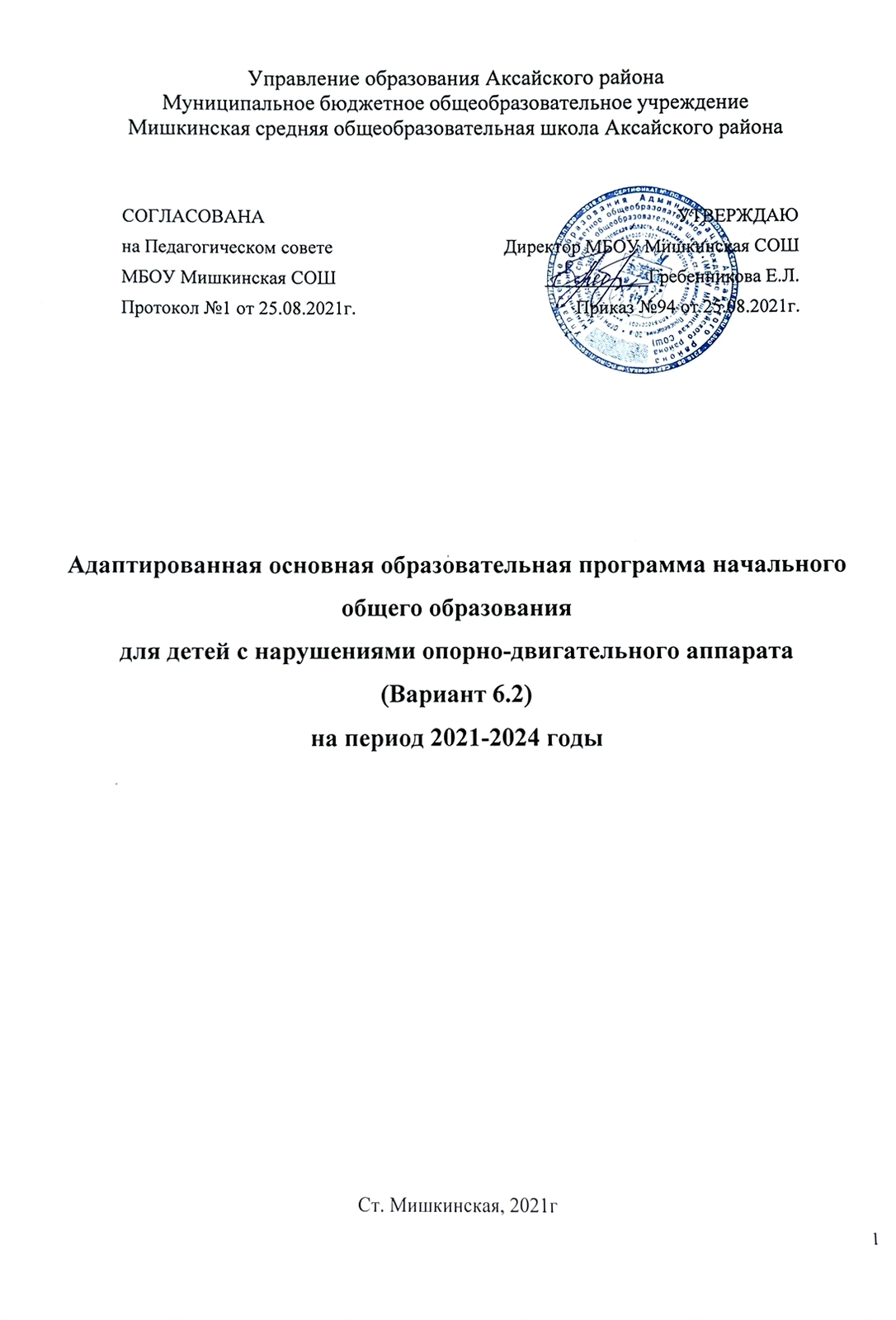 1. Целевой раздел1.1. Пояснительная записка……………………………………………………………  31.2. Планируемые результаты освоения адаптированной основной образовательной программы начального общего образования обучающимися с нарушениями опорно-двигательного аппарата ……………………………………………………………    121.3. Система оценки достижения планируемых результатов освоения адаптированной основной образовательной программы начального общего образования обучающимися с нарушениями опорно-двигательного аппарата ………………… 392. Содержательный раздел2.1. Программа формирования универсальных учебных действий..............................542.2. Программы отдельных учебных предметов ………………………………………682.3. Программа духовно-нравственного развития……………………........................882.4. Программа формирования экологической культуры и безопасного образа жизни…………………………………………………………………………………..972.5. Программа коррекционной работы …………………………………………….1032.6. Программа внеурочной деятельности……………………………………… …1223. Организационный раздел3.1. Учебный план начального общего образования для обучающихся с нарушениями опорно-двигательного аппарата……...…………………………………………… 1293.2. План внеурочной деятельности для обучающихся с нарушениями опорно-двигательного аппарата………...……………………………………………………1313.3.  Календарный учебный план  и календарный план воспитательной работы…1353.4. Система условий реализации адаптированной основной образовательной программы начального общего образования для обучающихся с нарушениями опорно-двигательного аппарата …………………………………………………….162Целевой разделПояснительная записка           Адаптированная основная образовательная программа (далее АООП) начального общего образования (далее НОО) обучающихся с нарушениями опорно-двигательного аппарата (Вариант 6.2) – это образовательная программа, адаптированная для обучения категории обучающихся с учетом особенностей их психофизического развития, индивидуальных возможностей, обеспечивающая коррекцию нарушений развития и социальную адаптацию, и являющаяся учебно-методической документацией, определяющей рекомендуемые Федеральным государственным стандартом объём и содержание требований.         Данная программа составлена в соответствии и на основе следующих документов:• Федеральный закон «Об образовании в Российской Федерации» № 273- ФЗ от 29 декабря 2012 ФЗ (в ред. Федеральных законов от 07.05.2013 N99-ФЗ, от 23.07.2013 N 203-ФЗ);• Концепция Федерального государственного образовательного стандарта обучающихся с ОВЗ;• Федеральный государственный образовательный стандарт начального общего образования обучающихся с ОВЗ;• Примерная адаптированная основная образовательная программа начального общего образования обучающихся с нарушениями опорно-двигательного аппарата (далее НОДА);• СанПиН 2.4.3648-20 и СанПиН 1.2.3685–21 «Санитарно-эпидемиологические требования к организациям воспитания и обучения, отдыха и оздоровления детей и молодежи» (далее СанПиН);• УМК «Школа России»;  • Устав МБОУ Мишкинская СОШ Аксайского района;   Предполагается, что в данную Программу могут вноситься изменения в связи с новыми нормативными документами, результатами инновационной педагогической практики, опытом методической работы и перечнем учебно-программного обеспечения образовательной деятельности.          Программа направлена на формирование общей культуры, обеспечивающей разностороннее развитие личности обучающихся (нравственно-эстетическое, социально-личностное, интеллектуальное, физическое), овладение учебной деятельностью в соответствии с принятыми в семье и обществе духовно-нравственными и социокультурными ценностями, развитие жизненных компетенций, компенсациюпервичных и профилактику вторичных отклонений в развитии, сохранение и укрепление здоровья обучающихся.Реализация этой цели осуществляется через решение основных задач:• разработка и внедрение адаптированных общеобразовательных программ обучения с учетом психофизических особенностей воспитанников и их социального статуса;• разработка и реализация индивидуального образовательного маршрута (далее ИОМ) с учетом психофизических особенностей воспитанников и их социального статуса;• осуществление коррекционно-развивающего обучения с применением современных технологий, оптимальных средств и приемов коррекционно-педагогического воздействия;• осуществление коррекционно-развивающего воспитания и обучения, обеспечивающих выполнение требований федерального государственногообразовательного стандарта начального общего образования обучающихся с НОДА;• исправление дефекта развития в процессе общеобразовательной и трудовой подготовки воспитательного воздействия специальных коррекционных занятий.• создание благоприятных условий, способствующих умственному, эмоциональному и физическому, развитию личности обучающихся.           Адаптированная основная общеобразовательная программа начального общегообразования для обучающихся с НОДА содержит:• планируемые результаты освоения обучающимися адаптированной основнойобщеобразовательной программы начального общего образования;• систему оценки достижения обучающимися планируемых результатов освоенияадаптированной основной образовательной программы начального общего образования;• программу формирования универсальных учебных действий у обучающихся с НОДА на ступени начального общего образования;• программы отдельных учебных предметов;• программу духовно-нравственного развития;• программу формирования экологической культуры, здорового и безопасного образа жизни;• программы коррекционных курсов;• программу внеурочной деятельности;• учебный план;• систему условий реализации, адаптированной основной общеобразовательнойпрограммы начального общего образования в соответствии с требованиями стандарта.          Программа разработана с учётом особенностей начального общего образованиядетей с НОДА как фундамента последующего обучения, которые связаны с изменением при поступлении в школу ведущей деятельности ребёнка – переходом к учебной деятельности, освоением новой социальной позиции, принятием и освоением ребёнком новой социальной роли ученика, формированием у школьника способности к организации своей деятельности, изменением самооценки ребёнка, моральным развитием, которое существенным образом связано с характером сотрудничества со взрослыми и сверстниками, становлением основ гражданской идентичности и мировоззрения.         Программа предназначена для удовлетворения индивидуального, социального, государственного заказа в области образования и направлена на удовлетворение потребностей:• обучающихся и родителей – в развитии умственного, физического и духовного потенциала каждого обучающегося с нарушениями опорно-двигательного аппарата; его успешной социализации в обществе, сохранения и укрепления здоровья, готовности к продолжению образования на следующей ступени;• общества и государства – в формировании человека и гражданина, способного к продуктивной, творческой деятельности в различных сферах жизни, нацеленного на совершенствование и преобразование общества.          В основу разработки АООП НОО обучающихся с НОДА заложены дифференцированный и деятельностный подходы.Дифференцированный подход к построению АООП НОО для обучающихся с НОДА предполагает учет их особых образовательных потребностей, которые проявляются в неоднородности возможностей освоения содержания образования.Применение дифференцированного подхода обеспечивает разнообразие вариантов образовательного маршрута с учётом типологических и индивидуальных особенностей развития, в том числе и на основе индивидуального учебного плана, предоставляя детям с НОДА возможность реализовать индивидуальный потенциал развития.Деятельностный подход предполагает:• придание результатам образования социально и личностно значимого характера;• прочное усвоение обучающимися с НОДА знаний и опыта разнообразной деятельности и поведения, возможность их самостоятельного продвижения в изучаемых образовательных областях;• существенное повышение мотивации и интереса к учению, приобретению нового опыта деятельности и поведения;• обеспечение условий для общекультурного и личностного развития обучающихся с НОДА на основе формирования универсальных учебных действий, которые обеспечивают не только успешное усвоение ими системы научных знаний, умений и навыков (академических результатов), позволяющих продолжить образование на следующей ступени, но и жизненной компетенции, составляющей основу социальной успешности.     Основным средством реализации деятельностного подхода в образовании является обучение как процесс организации познавательной и предметно-практической деятельности обучающихся, обеспечивающий овладение ими содержанием образования.Реализация содержания адаптированной основной образовательной программы начального общего образования обучающихся с НОДА позволит достичь основных задач начального образования, обозначенных в Федеральном государственном образовательном стандарте начального общего образования обучающихся с ОВЗ:• становление основ гражданской идентичности и мировоззрения обучающихся;• формирование основ умения учиться и способности к организации своей деятельности – умение принимать, сохранять цели и следовать им в учебной деятельности, планировать свою деятельность, осуществлять её контроль и оценку, взаимодействовать с педагогом и сверстниками в учебном процессе;• формирование жизненных компетенций;• компенсация первичных и профилактика вторичных отклонений в развитии;• активизация ресурсов социально-психологической адаптации личности ребенка;• духовно-нравственное развитие и воспитание обучающихся, предусматривающее принятие ими моральных норм, нравственных установок, национальных ценностей;• укрепление физического и духовного здоровья обучающихся.             В основу адаптированной основной образовательной программы начального общего образования обучающихся с НОДА положены следующие принципы:• принципы государственной политики РФ в области образования (гуманистический характер образования, единство образовательного пространства на территории Российской Федерации, светский характер образования, общедоступность образования, адаптивность системы образования к уровням и особенностям развития и подготовки обучающихся и воспитанников;• принцип учета типологических и индивидуальных образовательных потребностей обучающихся;• принцип коррекционной направленности образовательного процесса;• принцип развивающей направленности образовательного процесса, ориентирующий его на развитие личности обучающегося и расширение его «зоны ближайшего развития» с учетом особых образовательных потребностей;• онтогенетический принцип;• принцип преемственности, предполагающий при проектировании АООП начального общего образования ориентировку на программу основного общего образования, что обеспечивает непрерывность образования обучающихся с нарушением опорно-двигательного аппарата;• принцип целостности содержания образования, поскольку в основу структуры содержания образования положено не понятие предмета, а – «образовательной области»;• принцип направленности на формирование деятельности, обеспечивает возможность овладения обучающимися с задержкой психического развития всеми видами доступной им предметно-практической деятельности, способами и приемами познавательной и учебной деятельности, коммуникативной деятельности и нормативным поведением;• принцип переноса усвоенных знаний, умений, навыков и отношений, сформированных в условиях учебной ситуации, в различные жизненные ситуации, что обеспечит готовность обучающегося к самостоятельной ориентировке и активной деятельности в реальном мире;• принцип сотрудничества с семьей.Психолого-педагогическая характеристика обучающихся с НОДАКатегория детей с нарушениями опорно-двигательного аппарата – неоднородная по составу группа школьников, объединяющая детей со значительным разбросом первичных и вторичных нарушений развития. Отклонения в развитии у детей с такой патологией отличаются значительной полиморфностью и диссоциацией в степени выраженности. В зависимости от причины и времени действия вредных факторов отмечаются виды патологии опорно-двигательного аппарата.По типологии двигательных нарушений, предложенной И.Ю. Левченко,О.Г. Приходько, выделяются:I. Заболевания нервной системы: детский церебральный паралич, полиомиелит.II. Врожденная патология опорно-двигательного аппарата: врожденный вывих бедра, кривошея, косолапость и другие деформации стоп, аномалии развития позвоночника (сколиоз), недоразвитие и дефекты конечностей, аномалии развития пальцев кисти, артрогрипозы.III. Приобретенные заболевания и повреждения опорно-двигательного аппарата: травматические повреждения спинного мозга, головного мозга и конечностей, полиартрит, заболевания скелета (туберкулез, опухоли костей, остеомиелит), системные заболевания скелета (хондродистрофия, рахит).     В других классификациях дополнительно к перечисленным выделяется группа нарушений опорно-двигательного аппарата наследственной патологии с прогрессирующими мышечными атрофиями (миопатия Дюшена, амиотрофия Верднига-Гофмана и др.     По классической классификации, предложенной Е.М. Мастюковой, К.А. Семеновой и М.К. Смуглиной, детский церебральный паралич может быть представлен следующими формами: спастическая диплегия; двойная гемиплегия; гемипаретическая форма; гиперкинетическая форма; атонически-астатическая форма.       Отклонения в развитии у детей с НОДА отличаются значительной полиморфностью и диссоциацией в степени выраженности. При всем разнообразии врожденных и рано приобретенных заболеваний и повреждений опорно-двигательного аппарата у большинства детей наблюдаются сходные проблемы. Ведущим в клинической картине является двигательный дефект (задержка формирования, недоразвитие, нарушение или утрата двигательных функций). Не существует четкой взаимосвязи между выраженностью двигательных и психических нарушений, например, тяжелые двигательные расстройства, могут сочетаться с легкой задержкой психического развития, а остаточные явления ДЦП – с тяжелым недоразвитием отдельных психических функции или психики в целом. Для детей с церебральным параличом характерно своеобразное психическое развитие, обусловленное сочетанием раннего органического поражения головного мозга с различными двигательными, речевыми и сенсорными дефектами.         Важную роль в генезе нарушений психического развития играют возникающие в связи с заболеванием ограничения деятельности, социальных контактов, а также условия обучения и воспитания. Существующие классификации детей с нарушением опорно- двигательного аппарата имеют в своей основе клинические характеристики данного вида нарушения развития в зависимости от причины и времени действия вредных факторов.        Уточнение роли различных факторов и механизмов формирования разных видов нарушения опорно-двигательного аппарата необходимо в большей степени для организации медико-социальной помощи этой категории детей. Для организации психолого-педагогического сопровождения ребёнка с НОДА в образовательной деятельности, задачами которого являются правильное распознавание наиболее актуальных проблем его развития, свое временное оказание адресной помощи и динамическая оценка её результативности, необходимо опираться на типологию, которая должна носить педагогически ориентированный характер.     Группу обучающихся по варианту 6.2 составляют дети с лёгким дефицитом познавательных и социальных способностей, передвигающиеся при помощи ортопедических средств или лишенные возможности самостоятельного передвижения, имеющие нейросенсорные нарушения в сочетании с ограничениями манипулятивной деятельности и дизартрическими расстройствами разной степени выраженности.      Таким образом, вследствие неоднородности состава детей с нарушениями опорно- двигательного аппарата диапазон различий в требуемом уровне и содержании их школьного образования предполагает их образовательную дифференциацию, которая рекомендуется психолого-медико-педагогической комиссией, и требует создания специальных условий.        Задержка психического развития проявляется в отставании формирования мыслительных операций, неравномерности развития различных психических функций, выраженных астенических проявлениях.     Задержку психического развития при НОДА чаще всего характеризует благоприятная динамика дальнейшего умственного развития детей. Они легко используют помощь взрослого при обучении, у них достаточное, но несколько замедленное усвоение нового материала. При адекватной коррекционно-педагогической работе дети часто догоняют сверстников в умственном развитии.      Самую многочисленную группу среди детей с нарушениями опорно-двигательного аппарата составляют дети с детским церебральным параличом (ДЦП).     В настоящее время в нашей стране принята классификация детского церебрального паралича К. А. Семеновой, которая очень удобна в практической работе. Согласно этой классификации, выделяются пять форм детского церебрального паралича: спастическая диплегия, двойная гемиплегия, гемипаретическая форма, гиперкинетическая форма, атонически-астатическая форма. При ДЦП, как правило, сочетаются двигательные расстройства, речевые нарушения и задержка формирования отдельных психических функций.      Двигательные нарушения при ДЦП выражаются в поражении верхних и нижних конечностей (нарушение мышечного тонуса, патологические рефлексы, наличие насильственных движений, несформированность актов равновесия и координация, недостатки мелкой моторики.       К специфическим особенностям задержки психического развития у детей с церебральными параличами относят:• неравномерность задержки развития различных психических функций;• влияние задержанного развития высших корковых функций в структуре интеллектуального дефекта.      Особенно задержаны в развитии те высшие корковые функции, которые в своем формировании наиболее тесно связаны с двигательнокинестетическим анализатором:• пространственные представления, стереогноз, оптикопространственный гнозис, праксис;•задержка формирования учебных навыков;• сочетание интеллектуальной недостаточности с личностной и эмоциональной незрелостью;•задержанное формирование понятийного, обобщенного мышления за счет речевой недостаточности и бедности практического опыта.      Указанные расстройства сочетаются с вегетативными расстройствами, сосудистой дистонией, гипертермией, нарушением сна и аппетита, а также с эмоциональными и неврозоподобными нарушениями.       Внимание характеризуется неустойчивостью, повышенной отвлекаемостью, недостаточной концентрированностью на объекте. Недостатки внимания сказываются негативно и на процессах ощущения и восприятия. Так как формирование образов окружающего мира осуществляется на основе способности ощущать отдельные простейшие свойства предметов и явлений, то недостаточность психической сферы значительно снижает у детей качество знаний и представлений об окружающем мире.       Недостатки памяти ведут к медленному накоплению знаний и умений по учебным дисциплинам. У многих детей отмечаются нарушения восприятия и формирования пространственных и временных представлений, схемы тела.        У большинства учащихся отмечаются нарушения умственной работоспособности, которые, проявляются двумя вариантами:• стойкое равномерное снижение работоспособности, астенические проявления; низкая активность восприятия учебного материала, ослабленное внимание; быстро наступает психическое истощение, на которое ребенок может реагировать вспышками раздражения, активным избеганием контакта или полным отказом;• неравномерный (мерцательный) характер умственной работоспособности; эмоциональное и физическое состояние меняется иногда в течение одного уроканесколько раз; короткий период познавательной активности сменяется резким утомлением, внимание неустойчиво – нарушение умственной работоспособности является главным препятствием продуктивного обучения.        У некоторых детей особенности учебной деятельности могут быть обусловлены несформированностью зрительно-моторной координации, недостаточностью пространственного анализа и синтеза. Особенности учебной деятельности учащихся с двигательными нарушениями в значительной степени также определяются различными нарушениями речи. Особые образовательные потребности у детей с нарушениями опорно-двигательного аппарата задаются спецификой двигательных нарушений, а также спецификой нарушения психического развития, и определяют особую логику построения учебного процесса, находя своё отражение в структуре и содержании образования.       Для обучающихся с НОДА, осваивающих адаптированную основную образовательную программу начального общего образования (Вариант 6.2), характерны следующие образовательные потребности:• обязательность непрерывности коррекционно-развивающего процесса, реализуемого, как через содержание образовательных областей, так и в процессе индивидуальной работы;• использование специальных методов, приёмов и средств обучения (в том числе специализированных), обеспечивающих реализацию «обходных путей» обучения;• наглядно-действенный характер содержания образования и упрощение системы учебно-познавательных задач, решаемых в процессе образования;• специальное обучение «переносу» сформированных знаний и умений в новые ситуации взаимодействия с действительностью;• специальная помощь в развитии возможностей вербальной и невербальной коммуникации;• раннее получение специальной помощи средствами образования;• психологическое сопровождение, оптимизирующее взаимодействие ребенка с педагогами и соучениками;• психологическое сопровождение, направленное на установление взаимодействия семьи и образовательной организации;• постепенное расширение образовательного пространства, выходящего за пределы образовательной организации.Для данной группы обучающихся учет особенностей и возможностей обучающихсяреализуется через образовательные условия (специальные методы формирования графо-моторных навыков, пространственных и временных представлений, сочетание учебных икоррекционных занятий). Обучающиеся с НОДА в сочетании с ЗПР нуждаются вразработке опор с детализацией в форме алгоритмов для конкретизации действий присамостоятельной работе.   Для обучающихся с НОДА, осваивающих адаптированную основнуюобразовательную программу начального общего образования (вариант 6.2), характерныследующие специфические образовательные потребности:– I блок потребностей – обеспечение особой пространственной и временной организации образовательной среды с учетом общего состояния здоровья, особенностями развития опорно-двигательного аппарата, функционального состояния центральной нервной системы (ЦНС) и нейродинамики психических процессов:• разнообразие организационных форм и учет индивидуальных возможностей обучающегося, обеспечивающих условия для развития потенциальных возможностей каждого (может быть реализован индивидуальный учебный план);• использование здоровье сберегающих технологий на каждом уроке;• комплексное сопровождение, гарантирующее специальную психо-коррекционную помощь, направленную на компенсацию искажений и дефицитов развития и формирование осознанной саморегуляции в условиях учебно-познавательной деятельности и организованного поведения;– II блок потребностей – обеспечение коррекционно-развивающей направленности обучения в рамках основных образовательных областей:• формирование основ умения учиться и способности к организации своей деятельности – стимулирование развития учебной мотивации, познавательной активности; обеспечение непрерывного контроля становления учебно-познавательной деятельности ребёнка до достижения уровня, позволяющего сформировать умение принимать, сохранять цели и следовать им в учебной деятельности, умение планировать и контролировать свою деятельность, стремиться к самостоятельному выполнению учебных заданий;• стимуляция осмысления ребенком приобретаемых в ходе обучения знаний как пригодных для применения в привычной повседневной жизни;• включение в содержание программы отдельных учебных предметов и курсов разделов, содержащих специальный коррекционный компонент;• организация процесса обучения с учётом специфики усвоения знаний, умений и навыков детьми с НОДА (дозированная помощь взрослого, «пошаговое» предъявление материала, использование специальных методов, приёмов и средств, способствующих как общему развитию ребёнка, так и компенсации индивидуальных недостатков развития).– III блок потребностей связывается с обеспечением целенаправленного развития и расширения социальных компетенций, обучающихся:• формирование позиции личностной идентификации себя, как члена общества, знающего и соблюдающего принятые социальные нормы, осознающего ответственность за свое поведение и поступки;• развитие и закрепление навыков коммуникации, приёмов конструктивного общения и сотрудничества в разных социальных ситуациях (с членами семьи, со сверстниками, с взрослыми), умения избегать конфликтов и стремиться находить выходы из проблемных ситуаций;• формирование навыков социально одобряемого поведения в условиях максимально расширенных социальных контактов;• обеспечение взаимодействия семьи и образовательного учреждения (организации сотрудничества с родителями, активизации ресурсов семьи для формирования самостоятельного, но социально приемлемого поведения, для усвоения нравственных и общекультурных ценностей).В структуре программы выделяют восемь основных областей, каждая из нихвключает в себя два взаимосвязанных компонента: «академический» и «жизненнойкомпетенции»:    Знания о языке и речевая практика1. Овладение грамотой, основными речевыми формами и правилами их применения.2. Развитие устной и письменной коммуникации, способности к осмысленному чтению и письму. Овладение способностью пользоваться устной и письменной речью для решения соответствующих возрасту житейских задач.3. Развитие вкуса и способности к словесному самовыражению на уровне, соответствующем возрасту и развитию ребёнка.Знание математики и применение математических знаний1. Овладение началами математики (понятием «числа», вычислениями, решением простых арифметических задач и др.).2. Овладение способностью пользоваться математическими знаниями при решении соответствующих возрасту житейских задач (ориентироваться в мерах измерения пространства, времени, температуры и др. и использовать их в различных видах обыденной практической деятельности, разумно пользоваться карманными деньгами и т. д.).3. Развитие способности гибко и самостоятельно использовать математические знания в жизни.     Знания о мире и практика взаимодействия с окружающим миром1. Овладение основными знаниями по природоведению и развитие представлений об окружающем мире.2. Развитие способности использовать знания по природоведению и сформированные представления о мире для осмысленной и самостоятельной организации безопасной жизни в конкретных природных и климатических условиях.3. Развитие вкуса к познанию и способности к творческому взаимодействию с миром живой и неживой природы.Знания о человеке и практика личного взаимодействия с людьми1. Овладение первоначальными знаниями о человеке (о телесной и душевной жизни; здоровье, возрасте, поле, доме, семейных и профессиональных ролях, правах и обязанностях школьника, общекультурных ценностях и моральных ориентирах, задаваемых культурным сообществом ребёнка, и др.).2. Развитие представлений о себе и круге близких людей, осознание общности и различий с другими, способности решать соответствующие возрасту задачи взаимодействия со взрослыми и сверстниками, выбирая адекватную дистанцию и формы контакта, обогащение практики эмоционального сопереживания и самостоятельного морального выбора в обыденных житейских ситуациях и др.3. Развитие вкуса и способности к физическому совершенствованию, к достижениям в учёбе, к собственным увлечениям, поиску друзей, организации личного пространства и времени (учебного и свободного), умения мечтать и строить планы на будущее.Знания о человеке в социуме и практика жизни в социуме1. Развитие представлений о себе и круге близких людей, осознание общности и различий с другими. Овладение первоначальными представлениями о социальной жизни: профессиональных и социальных ролях людей, об истории своей большой и малой Родины. Формирование представлений об обязанностях и правах самого ребёнка, его роли ученика и труженика, члена своей семьи, растущего гражданина своего государства.2. Формирование умения взаимодействовать со взрослыми и сверстниками, выбирая адекватную дистанцию и формы контакта, сопереживать другим и делать самостоятельный моральный выбор в обыденных житейских ситуациях. Практическое социальных ритуалов и форм социального взаимодействия, соответствующих возрасту и полу ребёнка, требованиям его безопасности, продуктивного взаимодействия с другими людьми, трудового взаимодействия.3. Развитие стремления к достижениям в учёбе, труде, творчестве, поиску друзей, способности к     организации личного пространства и времени (учебного и свободного), стремления задумываться о будущем. Накопление положительного опыта сотрудничества, участия в общественной жизни.Знания и умения в области искусств и практика их применения в быту и творчестве1. Овладение первоначальными знаниями разных видов искусств (музыка, живопись, художественная литература, театр, кино и др.) и основными навыками восприятия искусства, получение личного опыта художественного творчества. Освоение культурной среды, дающей ребёнку впечатления от искусства, формирование стремления и привычки к регулярному посещению музеев, театров, концертов и др.2. Развитие опыта восприятия и способности получать удовольствие от разных видов искусств, собственной ориентировки и индивидуальных предпочтений в восприятии искусства. Формирование эстетических ориентиров (красиво и некрасиво) в практической жизни ребёнка и их использование в общении с людьми, в организации праздника и обыденной жизни.3. Развитие вкуса и способности к самовыражению в разных видах искусства (в пении, танце, рисовании, сочинении поэтических и прозаических текстов.Знания о здоровье, своих возможностях и ограничениях и практика здорового образа жизни, физического самосовершенствования1. Овладение ребёнком с ОВЗ основными представлениями о собственном теле, возможностях и ограничениях его физических функций, возможностях компенсации. Формирование понимания связи телесного самочувствия с настроением, собственной активностью, самостоятельностью и независимостью.2. Овладение умениями поддерживать образ жизни, соответствующий возрасту, потребностям и ограничениям здоровья, поддерживать режим дня с необходимыми оздоровительными процедурами. Овладение умениями включаться в доступные и показанные ребёнку подвижные игры и занятия на свежем воздухе, адекватно дозировать физическую нагрузку, соблюдать необходимый индивидуальный режим питания и сна.3. Формирование умения следить за своим физическим состоянием, отмечать и радоваться любому продвижению в росте физической нагрузки, развитию основных физических качеств (силы, быстроты, выносливости, координации, гибкости). Стремления к максимально возможной для данного ребёнка физической независимости.Технология – основы трудовой деятельности, доступные и необходимые в жизни технологии, и практика их применения1. Овладение основами трудовой деятельности, необходимой в разных жизненных сферах, овладение технологиями, необходимыми для полноценной коммуникации, социального и трудового взаимодействия.2. Овладение трудовыми умениями, необходимыми в разных жизненных сферах, овладение умением адекватно применять доступные технологии и освоенные трудовые навыки для полноценной коммуникации, социального и трудового взаимодействия.3. Формирование положительного опыта и установки на активное использование освоенных технологий и навыков для своего жизнеобеспечения, социального развития и помощи близким.         Функция «академического» компонента – оснащение ребенка знаниями и умениями для их применения в будущем. Функция компонента «жизненной компетенции» – это обеспечение ребенка практическими знаниями, умениями и навыками, необходимыми в повседневной жизни и формирующими основу дальнейшего развития отношений с окружением. В каждой содержательной области образования отражены обе неотъемлемые и взаимодополняющие стороны образовательного процесса.      Соотношение компонентов «жизненной компетенции» и «академического» соответствует требованиям социума к результатам воспитания и образования ребенка; отражает специфику разработки каждой содержательной области образования; отвечает характеру особых образовательных потребностей детей. В каждой образовательной области присутствуют три взаимосвязанные линии образования:• что обучающийся должен знать и уметь на данной ступени образования;• что из полученных знаний и умений он может и должен применять на практике;• насколько активно, адекватно и самостоятельно он их применяет.          Программа является документом, регламентирующим содержание и педагогические условия обеспечения образовательного процесса, определяющим путь достижения Федерального государственного образовательного стандарта начального общего образования обучающихся с ОВЗ. Удовлетворение особых образовательных потребностей ребёнка с НОДА в освоении каждой содержательной области в обоих её компонентах и составляет суть специальной коррекционной помощи ему в процессе школьного образования.       Обучаясь по адаптированной основной общеобразовательной программе начального общего образования (вариант 6.2), обучающиеся с НОДА получают образование, сопоставимое по итоговым достижениям к моменту завершения школьного обучения с образованием здоровых сверстников в пролонгированные календарные сроки. Сроки получения начального образования обучающимися с НОДА пролонгируются с учётом психофизиологических возможностей и индивидуальных особенностей развития, обучающихся с НОДА, которые определяются ФГОС НОО для обучающихся с ОВЗ.          Нормативный срок освоения адаптированной основной общеобразовательной программы начального общего образования для обучающихся с НОДА (вариант 6.2.) составляет 4(5) лет.      Указанные сроки обучения могут быть увеличены на один год. Обучающийся с НОДА, осваивающий вариант 6.2, имеет право на прохождение текущей, промежуточной и государственной итоговой аттестации в иных формах. Адаптированная основная общеобразовательная программа начального общего образования для обучающихся с НОДА (Вариант 6.2) реализуется в МБОУ Мишкинская СОШ в форме домашнего обучения.       Определение варианта АОП НОО для обучающегося с НОДА осуществляется на основе рекомендаций ПМПК, сформулированных по результатам его комплексного обследования, в порядке, установленном законодательством Российской Федерации     В начальной школе реализуются учебные программы УМК «Школа России».    Обучение осуществляется в 1 смену.    В школу принимаются дети, достигшие на 1 сентября возраста 6 лет 6 месяцев.1.2. Планируемые результаты освоения адаптированной основной образовательной программы начального общего образования учащимися с нарушением опорно-двигательного аппаратаАдаптированная основная образовательная программа НОО сформирована с учётом особенностей начального общего образования как фундамента всего последующего обучения.Целью реализации Программы являются обеспечение планируемых результатов по достижению выпускниками школы целевых установок данной программы, овладение им знаниями, умениями, навыками и компетенциями, определяемыми личностными, семейными, общественными, государственными потребностями и возможностями обучающихся, индивидуальными особенностями развития и состоянием здоровья.   Планируемые результаты освоения адаптированной основной образовательной программы начального общего образования обучающихся с НОДА представляют собой систему обобщенных личностно-ориентированных целей образования, допускающих дальнейшее уточнение и конкретизацию, что обеспечивает определение и выявление всех составляющих планируемых результатов, подлежащих формированию и оценке.     Освоение АООП НОО для обучающихся с НОДА по варианту 6.2 обеспечивает достижение обучающимися с нарушениями опорно-двигательного аппарата трёх видов результатов: личностных, метапредметных и предметных.Личностные результаты освоения адаптированной основной образовательной программы начального общего образования включают:• готовность и способность обучающихся к саморазвитию;• сформированность мотивации к обучению и познанию;• ценностно-смысловые установки обучающихся, отражающие их индивидуально- личностные позиции, социальные компетенции и личностные качества, обеспечивающие готовность к вхождению обучающегося в более сложную социальную среду;• сформированность основ гражданской идентичностиЛичностные результаты формируются в ходе реализации всех компонентов образовательной деятельности: программ отдельных учебных предметов, программы духовно-нравственного развития и воспитания обучающихся, программы формирования экологической культуры и безопасного образа жизни, программ внеурочной деятельности, в том числе реализуемых семьёй.Личностные результаты необходимы для достижения основной цели современного образования – введения обучающихся с НОДА в культуру и овладения ими социо-культурным опытом.Требования к формированию личностных результатовМетапредметные результаты освоения АООП НОО обучающихся с НОДА, включающие освоенные обучающимися универсальные учебные действия (познавательные, регулятивные и коммуникативные), обеспечивающие овладение ключевыми компетенциями (составляющими основу умения учиться) и межпредметными знаниями, а также способность решать учебные и жизненные задачи и готовность к овладению в дальнейшем АООП основного общего образования, отражают: Предметные результатыФилология	• Русский язык. Родной язык1) формирование первоначальных представлений о единстве и многообразии языкового и культурного пространства России, о языке как основе национального самосознания;2) понимание обучающимися того, что язык представляет собой явление национальной культуры и основное средство человеческого общения, осознание значения русского языка как государственного языка Российской Федерации, языка межнационального общения;3) сформированность позитивного отношения к правильной устной и письменной речи как показателям общей культуры и гражданской позиции человека;4) овладение первоначальными представлениями о нормах русского и родного литературного языка (орфоэпических, лексических, грамматических) и правилах речевого этикета; умение ориентироваться в целях, задачах, средствах и условиях общения, выбирать адекватные языковые средства для успешного решения коммуникативных задач;5) овладение учебными действиями с языковыми единицами и умение использовать знания для решения познавательных, практических и коммуникативных задач.	• Литературное чтение. Литературное чтение на родном языке 1) понимание литературы как явления национальной и мировой культуры, средства сохранения и передачи нравственных ценностей и традиций;2) осознание значимости чтения для личного развития; формирование представлений о мире, российской истории и культуре, первоначальных этических представлений, понятий о добре и зле, нравственности; успешности обучения по всем учебным предметам;3) понимание роли чтения, использование разных видов чтения (ознакомительное, изучающее, выборочное, поисковое);4) формирование умения осознанно воспринимать и оценивать содержание текстов, участие в обсуждении прочитанных произведений, умение высказывать отношение к поступкам героев, оценивать поступки героев и мотивы поступков с учетом принятых в обществе норм и правил;5) достижение необходимого для продолжения образования уровня читательской компетентности, общего речевого развития, т.е. овладение техникой чтения вслух и про себя, элементарными приемами интерпретации, анализа и преобразования художественных, научно-популярных и учебных текстов;6) формирование потребности в систематическом чтении;7) самостоятельный выбор интересующей литературы, использование справочных источников для понимания и получения дополнительной информации.	• Иностранный язык1) приобретение начальных элементарных навыков общения в устной и письменной форме с носителями иностранного языка на основе своих речевых возможностей и потребностей;2) освоение начальных лингвистических представлений, необходимых для овладения на элементарном уровне устной и письменной речью на иностранном языке, расширение лингвистического кругозора;3) сформированность дружелюбного отношения и толерантности к носителям другого языка на основе знакомства с жизнью своих сверстников в других странах, с детским фольклором и доступными образцами детской художественной литературы.Математика и информатика	• Математика1) использование начальных математических знаний о числах, мерах, величинах и геометрических фигурах для описания и объяснения окружающих предметов, процессов, явлений, а также оценки их количественных и пространственных отношений;2) овладение основами логического и алгоритмического мышления, пространственного воображения и математической речи, измерения, пересчета, прикидки и оценки, наглядного представления данных и процессов, записи и выполнения алгоритмов;3) приобретение начального опыта применения математических знаний для решения учебно-познавательных и учебно-практических задач;4) умение выполнять устно и письменно арифметические действия с числами и числовыми выражениями, решать текстовые задачи, умение действовать в соответствии с алгоритмом и строить простейшие алгоритмы, исследовать, распознавать и изображать геометрические фигуры, работать с простейшими таблицами, схемами, графиками и диаграммами, цепочками, совокупностями; анализировать и интерпретировать математические данные.5) приобретение первоначальных представлений о компьютерной грамотности.Обществознание и естествознание (Окружающий мир)• Окружающий мир1) понимание особой роли России в мировой истории, воспитание чувства гордости за национальные свершения, открытия, победы;2) сформированность уважительного отношения к России, родному краю, своей семье, истории, культуре, природе нашей страны, её современной жизни;3) осознание целостности окружающего мира, освоение основ экологической грамотности, элементарных правил нравственного поведения в мире природы и людей, норм здоровьесберегающего поведения в природной и социальной среде;4) усвоение простейших взаимосвязей и взаимозависимостей между миром живой и неживой природы, между деятельностью человека и происходящими изменениями в окружающей среде;5) освоение доступных способов изучения природы и общества (наблюдение, запись, измерение, опыт, сравнение, классификация и другие, с получением информации  из семейных архивов, от окружающих людей, в открытом информационном пространстве);6) развитие навыков устанавливать и выявлять причинно-следственные связи в окружающем мире, умение прогнозировать простые последствия собственных действий и действий, совершаемых другими людьми.Основы религиозных культур и светской этики• Основы религиозных культур и светской этики:1) готовность к нравственному самосовершенствованию, духовному саморазвитию;2) знакомство с основными нормами светской и религиозной морали, понимание их значения в выстраивании конструктивных отношений в семье и обществе;3) понимание значения нравственности, веры и религии в жизни человека и общества;4) формирование первоначальных представлений о светской этике, о традиционных религиях, их роли в культуре, истории и современности России;5) первоначальные представления об исторической роли традиционных религий в становлении Российской государственности;6) становление внутренней установки личности поступать согласно своей совести; воспитание нравственности, основанной на свободе совести и вероисповедания, духовных традициях народов России;7) осознание ценности человеческой жизни.Искусство• Изобразительное искусство и художественный труд:1) сформированность первоначальных представлений о роли изобразительного искусства в жизни человека, его роли в духовно-нравственном развитии человека;2) сформированность основ художественной культуры, в том числе на материале художественной культуры родного края, эстетического отношения к миру; понимание красоты как ценности; потребности в художественном творчестве и в общении с искусством;3) овладение практическими умениями и навыками в восприятии, анализе и оценке произведений искусства;4) овладение элементарными практическими умениями и навыками в различных видах художественной деятельности (рисунке, живописи, скульптуре, художественном конструировании), а также в специфических формах художественной деятельности, базирующихся на ИКТ (цифровая фотография, видеозапись, элементы мультипликации и пр.).5) умение воспринимать и выделять в окружающем мире (как в природном, так и в социальном) эстетически привлекательные объекты, выражать по отношению к ним собственное эмоционально-оценочное отношение;6) овладение практическими умениями самовыражения средствами изобразительного искусства.• Музыка1) формирование первоначальных представлений о роли музыки в жизни человека, ее роли в духовно-нравственном развитии человека;2) формирование элементов музыкальной культуры, в том числе на материале музыкальной культуре родного края, развитие художественного вкуса и интереса к музыкальному искусству и музыкальной деятельности, формирование элементарных эстетических суждений;3) формирование эстетических чувств в процессе слушания музыкальных произведений различных жанров, умения слушать музыку и выражать своё отношение к музыкальному произведению;4) использование музыкальных образов при создании театрализованных и музыкально-пластических композиций, исполнении вокально-хоровых произведений, в импровизации.Технология (труд)1) получение первоначальных представлений о созидательном и нравственном значении труда в жизни человека и общества, о мире профессий и важности правильного выбора профессии;2) усвоение первоначальных представлений о материальной культуре как продукте предметно-преобразующей деятельности человека;3) приобретение навыков самообслуживания, овладение некоторыми технологическими приемами ручной обработки материалов, на уровне, соответствующем индивидуальным возможностям, усвоение правил техники безопасности;4) использование приобретенных знаний и умений для творческого решения несложных конструкторских, художественно-конструкторских (дизайнерских), технологических и организационных задач;5) приобретение первоначальных навыков совместной продуктивной деятельности, сотрудничества, взаимопомощи, планирования и организации;6) приобретение первоначальных знаний о правилах создания предметной и информационной среды и умений применять их для решения практических задач, выполнения учебно-познавательных и проектных художественно-конструкторских задач.Физическая культураФизическая культура (адаптивная)Требования к результатам освоения учебного предмета «Адаптивная физическая культура (АФК)» определяются особенностями двигательного развития детей и медицинскими рекомендациями, достижения обучающихся оцениваются индивидуально.В образовательном процессе МБОУ Мишкинская СОШ реализуются УМК «ШколаРоссии». На примере основных предметных линий определено содержание требований к результатам обучения выпускника начальной школы по УМК «Школа России»:Русский язык• ЛичностныеУ обучающихся будут сформированы:• осознание языка как основного средства мышления и общения людей;• восприятие русского языка как явления национальной культуры, понимание связи развития языка с развитием культуры русского народа;• понимание богатства и разнообразия языковых средств для выражения мыслей и чувств;• внимание к мелодичности народной звучащей речи;• положительная мотивация и познавательный интерес к изучению курса русского языка;• способность к самооценке успешности в овладении языковыми средствами в устной и письменной речи.Обучающиеся получат возможность для формирования:• чувства сопричастности к развитию, сохранению самобытности языка родного народа;• эстетических чувств на основе выбора языковых средств при общении.• ПредметныеОбучающиеся научатся:• различать основные языковые средства: слова, словосочетания, предложения, текста;• различать и называть:а) значимые части слова (корень, приставка, суффикс, окончание);б) части речи, включая личные местоимения;в) основные типы предложений по цели высказывания и по эмоциональной окрашенности: вопросительные, повествовательные, побудительные, восклицательные;• применять при письме правила орфографические (правописание падежных окончаний имён существительных, имён прилагательных, местоимений, личных окончаний глаголов, употребление мягкого знака после шипящих в глаголах), пунктуационные (употребление знаков препинания в конце предложения, запятой в предложениях с однородными второстепенными членами предложения);• практически использовать знания алфавита при работе со словарём;• выявлять слова, значение которых требует уточнения;• определять значение слова по тексту или уточнять с помощью толкового словаря;• различать родственные (однокоренные) слова и формы слова;• определять грамматические признаки имён существительных, имён прилагательных, глаголов;• находить в тексте личные местоимения, предлоги, союзы и, а, но, частицу не при глаголах;• различать произношение и написание слов, находить способ проверки написания слова и выбирать нужную букву для обозначения звуков;• грамотно списывать и писать под диктовку (выполнять набор на компьютере) тексты (в 70-90 слов, 75-80 слов), включающие изученные орфограммы и пунктограммы;• соблюдать в повседневной жизни нормы речевого этикета и правила устного общения (умение слышать, точно реагировать на реплики, поддерживать разговор);• ориентироваться в заголовке, оглавлении, ключевых словах с целью извлечения информации (уметь читать);• осознанно передавать содержание прочитанного текста, строить высказывание в устной и письменной формах;• выражать собственное мнение, аргументировать его с учётом ситуации общения.Обучающиеся получат возможность научиться:• производить элементарные языковые анализы слов (звуко-буквенный, по составу, как часть речи) в целях решения орфографических задач, синтаксический анализ предложений для выбора знаков препинания;• соблюдать нормы русского литературного языка в собственной речи и оценивать соблюдение этих норм в речи собеседников (в объёме представленного в учебнике материала);• проверять правильность постановки ударения или произношения слова по словарю учебника (самостоятельно) или обращаться за помощью (к учителю, родителям и др.);• подбирать синонимы для устранения повторов в тексте и более точного и успешного решения коммуникативной задачи;• подбирать антонимы для точной характеристики предметов при их сравнении;• различать употребление в тексте слов в прямом и переносном значении (простые случаи);• оценивать уместность и точность использования слов в тексте;• определять назначение второстепенных членов предложения: обозначать признак предмета, место, причину, время, образ действия и пр.;• осознавать место возможного возникновения орфографической ошибки;• при работе над ошибками осознавать причины появления ошибки и определять способы действий, помогающих предотвратить её в последующих письменных работах;• составлять устный рассказ на определённую тему с использованием разных типов речи: описание, повествование, рассуждение;• корректировать тексты с нарушениями логики изложения, речевыми недочётами;• соблюдать нормы речевого взаимодействия при интерактивном общении (smsсообщения, электронная почта, Интернет и другие способы связи);• использовать приобретённые знания и умения в практической деятельности и повседневной жизни для обмена мыслями, чувствами в устной и письменной речи (уметь слушать, читать и создавать небольшие тексты/высказывания) в учебных и бытовых ситуациях.• МетапредметныеРегулятивныеОбучающиеся научатся на доступном уровне:• осознавать цели и задачи изучения курса в целом, раздела, темы;• планировать свои действия для реализации задач урока и заданий к упражнениям;• осмысленно выбирать способы и приёмы действий при решении языковых задач;• выполнять учебные действия в материализованной, громкоречевой и умственной форме;• руководствоваться правилом при создании речевого высказывания;• следовать при выполнении заданий инструкциям учителя и алгоритмам, описывающим стандартные действия (памятки в справочнике учебника);• осуществлять само- и взаимопроверку, находить и исправлять орфографические и пунктуационные ошибки.Обучающиеся получат возможность научиться:• осуществлять итоговый и пошаговый контроль по результату изучения темы;• вносить необходимые коррективы в процесс решения языковых задач, редактировать устные и письменные высказывания.ПознавательныеОбучающиеся научатся:• осуществлять поиск необходимой информации для выполнения учебных заданий (в справочных материалах учебника, в детских энциклопедиях);• ориентироваться в соответствующих возрасту словарях и справочниках;• использовать знаково-символические средства, в том числе модели, схемы для решения языковых задач;• дополнять готовые информационные объекты (таблицы, схемы, тексты);• находить, характеризовать, анализировать, сравнивать, классифицировать единицы языка: звук, буква, часть слова, часть речи, член предложения, простое предложение;• осуществлять синтез как составление целого из частей (составление слов, предложений, текстов);• классифицировать, обобщать, систематизировать изученный материал по плану, по таблице;• владеть общим способом проверки орфограмм в словах;• выделять существенную информацию из читаемых текстов;• строить речевое высказывание с позиций передачи информации, доступной для понимания слушателем.Обучающиеся получат возможность научиться:• осуществлять расширенный поиск информации с использованием ресурсов библиотек;• осознанно и произвольно строить речевое высказывание в устной и письменной форме;• строить логическое рассуждение, включающее установление причинно- следственных связей;• приобрести первичный опыт критического отношения к получаемой информации.КоммуникативныеОбучающиеся научатся:• владеть диалоговой формой речи;• учитывать разные мнения и стремиться к координации различных позиций при работе в паре;• договариваться и приходить к общему решению;• формулировать собственное мнение и позицию;•задавать вопросы, уточняя непонятое в высказывании;• адекватно использовать речевые средства для решения коммуникативных задач.Обучающиеся получат возможность научиться:• с учётом целей коммуникации достаточно точно, последовательно и полно передавать партнёру необходимую информацию как ориентир для построения действия;• осуществлять взаимный контроль и оказывать в сотрудничестве необходимую взаимопомощь;• адекватно использовать речь и речевые средства для эффективного решения разнообразных коммуникативных задач.Литературное чтение• ЛичностныеУ обучающихся будут сформированы:• ориентация на понимание причин успеха в учебной деятельности;• способность к самооценке;• чувство сопричастности с жизнью своего народа и Родины, осознание этнической принадлежности;• представления об общих нравственных категориях (добре и зле) у разных народов, моральных нормах, нравственных и безнравственных поступках;• ориентация в нравственном содержании как собственных поступков, так и поступков других людей;• регулирование поведения в соответствии с познанными моральными нормами и этическими требованиями;• эмпатия, понимание чувств других людей и сопереживание им, выражающееся в конкретных поступках;• эстетическое чувство на основе знакомства с художественной культурой;• познавательная мотивация учения;У обучающихся могут быть сформированы:• чувство понимания и любви к живой природе, бережное отношение к ней;• устойчивое стремление следовать в поведении моральным нормам;• толерантное отношение к представителям разных народов и конфессий.• ПредметныеРечевая и читательская деятельностьОбучающиеся научатся:• читать (вслух и про себя) со скоростью, позволяющей осознавать (понимать) смысл прочитанного;• читать произведения разных жанров с соблюдением норм литературного произношения, правильным интонированием, – использованием логических ударений и темпа речи, выражая таким образом понимание прочитанного;• прогнозировать содержание произведения по его заглавию, иллюстрациям;• находить ключевые слова, определять основную мысль прочитанного, выражать её своими словами;• различать последовательность событий и последовательность их изложения;•- выделять смысловые части текста, составлять простой и сложный планы изложения текста с помощью учителя, формулировать вопросы ко всему тексту и отдельным его частям;• пересказывать текст сжато, подробно, выборочно, с включением описаний, с заменого диалога повествованием, с включением рассуждений;• обращаться к титульным данным, аннотациям, предисловию и послесловию;• ориентироваться в мире книг по алфавитному каталогу, открытому доступу книг в детской библиотеке;• составлять краткие аннотации к рекомендованным книгам; ориентироваться в справочниках, энциклопедиях, детских периодических журналах;• соотносить поступки героев с нравственными нормами;• ориентироваться в научно-популярном и учебном тексте, использовать полученную информацию.Обучающиеся получат возможность научиться:• составлять личное мнение о литературном произведении, выражать его на доступном уровне в устной и письменной речи;• высказывать своё суждение об эстетической и нравственной ценности художественного текста;• высказывать своё отношение к героям и к авторской позиции в письменной и устной форме;• создавать текст по аналогии и ответы на вопросы в письменной форме.Творческая деятельностьОбучающиеся научатся:• читать по ролям художественное произведение;• создавать текст на основе плана;• придумывать рассказы по результатам наблюдений с включением описаний, рассуждений, анализом причин происшедшего;• писать (на доступном уровне) сочинение на заданную тему, отзыв о прочитанной книге, кинофильме, телевизионной передаче;• участвовать в драматизации произведений, читать наизусть лирические произведения, отрывки прозаических текстов;• создавать сочинения по репродукциям картин и серии иллюстраций.Обучающиеся получат возможность научиться:• создавать творческий пересказ произведения или его фрагмента от имени одного из героев, придумывать продолжение истории персонажа и сюжета;• создавать иллюстрации к произведениям;• создавать в группе сценарии и проекты.Литературоведческая пропедевтикаОбучающиеся научатся:• выделять выразительные средства языка и на доступном уровне объяснять их эмоционально-смысловые значения;• определять (на доступном уровне) основные особенности малых жанров фольклора, народных сказок, мифов, былин, стихотворений, рассказов, повестей, басен;• выделять слова автора, действующих лиц, описание пейзажа, внешности героев, их поступков, бытовые описания;• вводить в пересказ элементы описания, рассуждения, использовать цитирование;• определять отношение автора к персонажам, рассказывать, как оно выражено;• различать жанры, преимущественно путём сравнения (сказка-басня, сказка- былина, сказка-рассказ и др.);• находить рифмы, примеры звукописи, образные слова и выражения, объяснять их смысл.Обучающиеся получат возможность научиться:• делать элементарный анализ литературных текстов, используя понятияфольклорная и авторская литература, структура текста, автор, герой; средства художественной выразительности (сравнение, олицетворение, метафора);• создавать прозаический и поэтический текст по аналогии, используя средства художественной выразительности, включённые в конкретное произведение.• МетапредметныеОбучающиеся научатсяРегулятивные:• планировать собственные действия и соотносить их с поставленной целью;• учитывать выделенные учителем ориентиры действия при освоении нового художественного текста;• выполнять учебные действия в устной и письменной форме;• вносить коррективы в действие после его завершения, анализа результатов и их оценки.Познавательные:• находить нужную информацию, используя словари, помещённые в учебнике (толковый, синонимический, фразеологический);• выделять существенную информацию из текстов разных видов;• сравнивать произведения и их героев, классифицировать произведения по заданным критериям;• устанавливать причинно-следственные связи между поступками героев произведений;• устанавливать аналогии.Коммуникативные:• работая в группе учитывать мнения партнёров, отличные от собственных;• аргументировать собственную позицию и координировать её с позицией партнёров при выработке решения;• точно и последовательно передавать партнёру необходимую информацию;• оказывать в сотрудничестве необходимую взаимопомощь, осуществлять взаимоконтроль;• владеть диалогической формой речи;• корректно строить речь при решении коммуникативных задач.Обучающиеся получат возможность научитьсяРегулятивные:• ставить новые задачи для освоения художественного текста в сотрудничестве с учителем;• самостоятельно оценивать правильность выполненных действия как по ходу их выполнения, так и в результате проведённой работы;• планировать собственную читательскую деятельность.Познавательные:• осуществлять поиск необходимой информации, используя учебные пособия, фонды библиотек и Интернет;• сравнивать и классифицировать жизненные явления, типы литературных произведений, героев, выбирая основания для классификации;• строить логические рассуждения, включающие определение причинно- следственных связей в устной и письменной форме, в процессе анализа литературного произведения и на основании собственного жизненного опыта;• работать с учебной статьёй (выделять узловые мысли, составлять план статьи).Коммуникативные:• понимать относительность мнений и подходов к решению поставленной проблемы;•задавать вопросы, необходимые для организации работы в группе.Математика• ЛичностныеУ обучающихся будут сформированы:• положительное отношение и интерес к изучению математики;• ориентация на понимание причин личной успешности/не успешности в освоении материала;• умение признавать собственные ошибки;У обучающихся могут быть сформированы:• умение оценивать трудность предлагаемого задания;• адекватная самооценка;• чувство ответственности за выполнение своей части работы при работе в группе (в ходе проектной деятельности);• восприятие математики как части общечеловеческой культуры;• устойчивая учебно-познавательная мотивация учения.• ПредметныеОбучающиеся научатся:• читать, записывать и сравнивать числа в пределах 1 000 000;• представлять многозначное число в виде суммы разрядных слагаемых;• правильно и уместно использовать в речи названия изученных единиц длины (метр, сантиметр, миллиметр, километр), площади (квадратный сантиметр, квадратный метр, квадратный километр), вместимости (литр), массы (грамм, килограмм, центнер, тонна), времени (секунда, минута, час, сутки, неделя, месяц, год, век); единицами длины, площади, массы, времени;• сравнивать и упорядочивать изученные величины по их числовым значениям наоснове знания метрических соотношений между ними; выражать величины в разных единицах измерения;• выполнять арифметические действия с величинами;• правильно употреблять в речи названия числовых выражений (сумма, разность, произведение, частное); названия компонентов сложения (слагаемые, сумма), вычитания (уменьшаемое, вычитаемое, разность), умножения (множители, произведение) и деления (делимое, делитель, частное);• находить неизвестные компоненты арифметических действий;• вычислять значение числового выражения, содержащего 3-4 действия на основе знания правил порядка выполнения действий;• выполнять арифметические действия с числами 0 и 1;• выполнять простые устные вычисления в пределах 1000;• устно выполнять простые арифметические действия с многозначными числами;• письменно выполнять сложение и вычитание многозначных чисел; умножение и деление многозначных чисел на однозначные и двузначные числа;• проверять результаты арифметических действий разными способами;• использовать изученные свойства арифметических действий при вычислении значений выражений;• осуществлять анализ числового выражения, условия текстовой задачи и устанавливать зависимости между компонентами числового выражения, данными текстовой задачи;• понимать зависимости между: скоростью, временем движением и длиной пройденного пути; стоимостью единицы товара, количеством купленных единиц товара и общей стоимостью покупки; производительностью, временем работы и общим объёмом выполненной работы; затратами на изготовление изделия, количеством изделий и расходом материалов• решать текстовые задачи в 2–3 действия: на увеличение/уменьшение количества; нахождение суммы, остатка, слагаемого, уменьшаемого, вычитаемого; нахождение произведения, деления на части и по содержанию, нахождение множителя, делимого, делителя; на стоимость; движение одного объекта; разностное и кратное сравнение;•задачи в 1-2 действия на нахождение доли числа и числа по доле; на встречное движение и движение в противоположных направлениях: на производительность; на расход материалов;• распознавать изображения геометрических фигур и называть их (точка, отрезок, ломаная, прямая, треугольник, четырёхугольник, многоугольник, прямоугольник, квадрат, куб, шар);• различать плоские и пространственные геометрические фигуры;• изображать геометрические фигуры на клетчатой бумаге;• строить прямоугольник с заданными параметрами с помощью угольника;• решать геометрические задачи на определение площади и периметра прямоугольника.Обучающиеся получат возможность научиться:• выполнять умножение и деление на трёхзначное число;• вычислять значения числовых выражений рациональными способами, используя свойства арифметических действий;• прогнозировать результаты вычислений; оценивать результаты арифметических действий разными способами;• решать текстовые задачи в 3–4 действия: на увеличение/уменьшение количества; нахождение суммы, остатка, слагаемого, уменьшаемого, вычитаемого; произведения, деления на части и по содержанию; нахождение множителя, делимого, делителя; задачи на стоимость; движение одного объекта; задачи в 1-2 действия на движение в одном направлении;• видеть прямо пропорциональную зависимость между величинами и использовать её при решении текстовых задач;• решать задачи разными способами.• МетапредметныеОбучающиеся научатсяРегулятивные:• удерживать цель учебной и вне учебной деятельности;• учитывать ориентиры, данные учителем, при освоении нового учебного материала;• использовать изученные правила, способы действий, приёмы вычислений, свойства объектов при выполнении учебных заданий и в познавательной деятельности;• самостоятельно планировать собственную вычислительную деятельность и действия, необходимые для решения задачи;• осуществлять итоговый и пошаговый контроль результатов вычислений с опорой на знание алгоритмов вычислений и с помощью освоенных приемов контроля результата (определение последней цифры ответа при сложении, вычитании, умножении, первой цифры ответа и количества цифр в ответе при делении);• вносить необходимые коррективы в собственные действия по итогам самопроверки;• сопоставлять результаты собственной деятельности с оценкой её товарищами, учителем;• адекватно воспринимать аргументированную критику ошибок и учитывать её в работе над ошибками.Познавательные:• выделять существенное и несущественное в тексте задачи, составлять краткую запись условия задачи;• моделировать условия текстовых задач освоенными способами;• сопоставлять разные способы решения задач;• использовать обобщённые способы решения текстовых задач (например, на пропорциональную зависимость);• устанавливать закономерности и использовать их при выполнении заданий (продолжать ряд, заполнять пустые клетки в таблице, составлять равенства и решать задачи по аналогии);• осуществлять синтез числового выражения (восстановление деформированных равенств), условия текстовой задачи (восстановление условия по рисунку, схеме, краткой записи);• конструировать геометрические фигуры из заданных частей; достраивать часть до заданной геометрической фигуры; мысленно делить геометрическую фигуру на части;• сравнивать и классифицировать числовые и буквенные выражения, текстовые задачи, геометрические фигуры по заданным критериям;• понимать информацию, представленную в виде текста, схемы, таблицы, диаграммы; дополнять таблицы недостающими данными, достраивать диаграммы;• находить нужную информацию в учебнике.Коммуникативные:• сотрудничать с товарищами при выполнении заданий в паре: устанавливать очерёдность действий; осуществлять взаимопроверку; обсуждать совместное решение (предлагать варианты, сравнивать способы вычисления или решения задачи); объединять полученные результаты (при решении комбинаторных задач);•- задавать вопросы с целью получения нужной информации.Обучающиеся получат возможность научитьсяРегулятивные:• планировать собственную познавательную деятельность с учётом поставленной цели (под руководством учителя);• использовать универсальные способы контроля результата вычислений (прогнозирование результата, приёмы приближённых вычислений, оценка результата).Познавательные:• моделировать условия текстовых задач, составлять генеральную схему решения задачи в несколько действий;• решать задачи разными способами;• устанавливать причинно-следственные связи, строить логическое рассуждение, проводить аналогии и осваивать новые приёмы вычислений, способы решения задач;• проявлять познавательную инициативу при решении конкурсных задач;• выбирать наиболее эффективные способы вычисления значения конкретного выражения;• сопоставлять информацию, представленную в разных видах, обобщать её, использовать при выполнении заданий; переводить информацию из одного вида в другой;• находить нужную информацию в детской энциклопедии, Интернете;• планировать маршрут движения, время, расход продуктов;• планировать покупку, оценивать количество товара и его стоимость;• выбирать оптимальные варианты решения задач, связанных с бытовыми жизненными ситуациями (измерение величин, планирование затрат, расхода материалов).Коммуникативные:• учитывать мнение партнёра, аргументировано критиковать допущенные ошибки, обосновывать своё решение;• выполнять свою часть обязанностей в ходе групповой работы, учитывая общий план действий и конечную цель;•задавать вопросы с целью планирования хода решения задачи, формулирования познавательных целей в ходе проектной деятельности.Окружающий мир• ЛичностныеУ обучающихся будут сформированы:• положительное отношение и интерес к изучению природы, человека, истории страны;• способность к самооценке;• осознание себя как гражданина России, чувства патриотизма, гордости за историю и культуру своей страны, ответственности за общее благополучие;•знание основных правил поведения в природе и обществе и ориентация на их выполнение;• понимание необходимости здорового образа жизни, соблюдение правил безопасного поведения в природе и обществе;• чувство прекрасного на основе знакомства с природой и культурой родного края;• понимание значения семьи в жизни человека и необходимости взаимопомощи в семье;У обучающихся могут быть сформированы:• устойчивый интерес к изучению природы, человека, истории своей страны;• умение оценивать трудность предлагаемого задания;• адекватная самооценка;• чувство ответственности за выполнение своей части работы при работе в группе;• установка на здоровый образ жизни и её реализация в своём поведении;• осознанные устойчивые эстетические предпочтения в мире природы;• осознанное положительное отношение к культурным ценностям;• основы экологической культуры;• уважительное отношение к созидательной деятельности человека на благо семьи, школы, страны;• целостное представление о природе и обществе как компонентах единого мира.• ПредметныеЧеловек и природаОбучающиеся научатся:• проводить самостоятельно наблюдения в природе и элементарные опыты, используя простейшие приборы; фиксировать результаты;• давать характеристику погоды (облачность, осадки, температура воздуха, направление ветра) по результатам наблюдений за неделю и за месяц;• различать план местности и географическую карту;• читать план с помощью условных знаков;• различать формы поверхности суши (равнины, горы, холмы, овраги), объяснять, как Солнце, вода и ветер изменяют поверхность суши, изменение поверхности суши в результате деятельности человека;• показывать на карте и глобусе материки и океаны, горы, равнины, моря, крупные реки, границы России, некоторые города России;• приводить примеры полезных ископаемых и доказывать необходимость их бережного использования;• объяснять, что такое природное сообщество, приводить примеры признаков приспособленности организмов к условиям жизни в сообществах, некоторых взаимосвязей между обитателями природных сообществ, использования природных сообществ и мероприятий по их охране;• характеризовать особенности природы своего края: формы поверхности, важнейшие полезные ископаемые, водоёмы, почву, природные и искусственные сообщества; рассказывать об использовании природы своего края и её охране;• устанавливать связи между объектами и явлениями природы (в неживой природе, между неживой и живой природой, в живой природе, между природой и человеком);• рассказывать о форме Земли, её движении вокруг оси и Солнца, об изображении Земли на карте полушарий;• объяснять, что такое природные зоны, характеризовать особенности природы ихозяйственной деятельности человека в основных природных зонах России, особенности природоохранных мероприятий в каждой природной зоне;• выполнять правила поведения в природе.Обучающиеся получат возможность научиться:• рассказывать о грозных явлениях природы, объяснять зависимость погоды от ветра;• предсказывать погоду по местным признакам;• характеризовать основные виды почв;• характеризовать распределение воды и суши на Земле;• объяснять, что такое экосистема, круговорот веществ в природе, экологическая пирамида, защитная окраска животных;• приводить примеры приспособленности растений природных сообществ к совместной жизни;• объяснять причины смены времён года;• применять масштаб при чтении плана и карты;• отмечать на контурной карте горы, моря, реки, города и другие географические объекты;• объяснять некоторые взаимосвязи в природе, между природой и человеком;• давать оценку влиянию деятельности человека на природу;• определять причины положительных и отрицательных изменений в природе в результате хозяйственной деятельности человека и его поведения;• делать элементарные прогнозы возможных последствий воздействия человека на природу;• участвовать в мероприятиях по охране природы.• МетапредметныеОбучающиеся научатсяРегулятивные: принимать и сохранять цель познавательной деятельности; планировать свои действия в соответствии с поставленной целью; осуществлять пошаговый и итоговый контроль; осознавать свое продвижение в овладении знаниями и умениями.Познавательные: находить необходимую информацию в учебнике и справочной литературе; понимать информацию, представленную в виде текста, схемы, таблицы, диаграммы, плана, карты; использовать готовые модели (глобус, карта) для объяснения природных явлений; осуществлять анализ (описание) объектов природы с выделением существенных и несущественных признаков; проводить сравнение и классификацию объектов природы по заданным признакам; устанавливать причинно-следственные связи изменений в природе; обобщать результаты наблюдений за погодой, неживой и живой природой, делать выводы; выделять существенную информацию из учебных и научно-популярных текстов; устанавливать причинно-следственные связи между историческими событиями и их последствиями (под руководством учителя); сравнивать исторические события, делать обобщения.Коммуникативные: сотрудничать с одноклассниками при выполнении заданий в паре: устанавливать очерёдность действий, осуществлять взаимопроверку.Обучающиеся могут научитьсяРегулятивные: самостоятельно планировать свои действия в соответствии с поставленной целью; самостоятельно адекватно оценивать правильность выполнения задания и вносить необходимые коррективы.Познавательные: осуществлять поиск информации с использованием ресурсов библиотек и Интернета;моделировать цепи питания и схему круговорота веществ в природе; сравнивать и классифицировать объекты природы, самостоятельно выбирая основания. сопоставлять информацию, представленную в разных видах, обобщать её и использовать при выполнении заданий; устанавливая причинно-следственные связи изменений в природе, проводить аналогии; сравнивать исторические и литературные источники; строить логическую цепочку рассуждений на основании исторических источников; собирать краеведческий материал, описывать его.Коммуникативные: распределять обязанности при работе в группе; учитывать мнение партнёра, аргументировано критиковать допущенные ошибки, обосновывать своё решение.Предметные результаты как основа для учебно-предметных компетентностейСпециальные требования к результатам освоения программы коррекционной работыПланируемые результаты освоения обучающимися с НОДА АООП НОО дополняются результатами освоения программы коррекционной работы. Планируемые результаты реализации программы коррекционной работы определяются для каждого обучающегося с НОДА по каждому из направлений: Планируемые результаты программы коррекционной работы должны уточняться и конкретизироваться с учетом индивидуальных особенностей и возможностей обучающихся с НОДА. Требования к результатам освоения программы коррекционной работы конкретизируются применительно к каждому обучающемуся с НОДА в соответствии с его потенциальными возможностями и особыми образовательными потребностями. При составлении программы коррекционной работы, направленной на поддержку ребенка в освоении основной образовательной программы, необходимо руководствоваться рекомендациями, зафиксированными в Индивидуальной Программе Реабилитации ребенкаинвалида (ИПР) в разделе: «Мероприятия психолого-педагогической реабилитации», выдаваемой федеральными государственными учреждениями Медико-Социальной Экспертизы. Требования к результатам реализации программы коррекционной работы определяется ПМПК и ИПР в зависимости от индивидуальных особенностей обучающихся. Планируемые результаты коррекционной работы: Повышение уровня общего развития обучающихся с НОДА. Компенсирование пробелов предшествующего развития и обучения. Коррекция отклонений в развитии познавательной сферы и речи. Направленная подготовка к восприятию нового учебного материала.  Программа коррекционной деятельности позволяет оценить усилия коллектива и изменения, произошедшие в развитии обучающегося с НОДА. Результатом коррекционной работы является достижение ребенком с НОДА планируемых результатов освоения АООП НОО для обучающихся с ОВЗ. Планируемые результаты являются основой для отбора содержания образования, для подбора учебно-методического комплекса, для определения системы оценки результатов и диагностического инструментария. Их конкретизация позволяет обоснованно и целенаправленно выстраивать внутреннюю оценку по определению уровня достижения индивидуальных результатов обучающихся. Задачи обучающихся, решаемые в ходе реализации АООП НООДля достижения образовательных результатов, обучающиеся должны в ходе реализ ацииПрограммы решить следующие задачи: освоить основы понятийного мышления (в освоении содержательного обобщения, анализа, планирования и рефлексии); научиться самостоятельно конкретизировать поставленные цели и искать средства их решения; овладеть коллективными формами учебной работы и соответствующими социальными навыками; научиться контролировать и оценивать свою учебную работу и продвижение в разных видах деятельности; приобрести навыки самообслуживания, овладеть простыми трудовыми действиями и операциями на уроках и в социальных практиках, на уровне, соответствующем индивидуальным возможностям; научиться создавать собственные творческие замыслы и доводить их до воплощения в творческом продукте, овладеть средствами и способами воплощения собственных замыслов. Задачи педагогов, решаемые в ходе реализации АООП НОО Для достижения обучающимися запланированных образовательных результатов педагоги должны решить следующие задачи: создать в общеобразовательной организации специальные условия воспитания, обучения, позволяющие учитывать особые образовательные потребности детей с НОДА посредством индивидуализации и дифференциации образовательного процесса; обеспечить социальную адаптацию детей с НОДА в общеобразовательной организации; обеспечить многообразие организационно-учебных и вне учебных форм освоения программы (уроки, занятия, тренинги, практики, конкурсы, выставки, соревнования, презентации и пр.); способствовать освоению обучающимися высших форм игровой деятельности, создать комфортные условия для своевременной смены ведущей деятельности (игровой на учебную) и превращения игры из непосредственной цели в средство решения учебных задач; формировать учебную деятельность школьников (организовывать постановку учебных целей, создавать условия для их «присвоения» и самостоятельной конкретизации учениками; побуждать и поддерживать детские инициативы, направленные на поиск средств и способов достижения учебных целей, организовывать усвоение знаний посредством коллективных форм учебной работы, осуществлять функции контроля и оценки, постепенно передавая их ученикам); создавать условия для продуктивной творческой деятельности обучающегося (совместно с учениками ставить творческие задачи и способствовать возникновению у детей их собственных замыслов); поддерживать детские инициативы и помогать в их осуществлении, обеспечивать презентацию и социальную оценку результатов творчества учеников через выставки, конкурсы, фестивали и т. п.; создавать пространство для социальных практик школьников и приобщать их к общественно значимым делам. 1.3. Система оценки достижения планируемых результатов освоения адаптированной основной образовательной программы начального общего образования обучающимися с нарушениями опорнодвигательного аппаратаСистема оценки достижения планируемых результатов освоения адаптированной основной образовательной программы начального общего образования представляет собой один из инструментов реализации требований ФГОС НОО к результатам освоения ООП НОО и направлена на обеспечение качества образования. В соответствии с основными результатами образования – формированием универсальных и предметных способов действий, а также опорной системы знаний, обеспечивающих возможность продолжения образования в основной школе; воспитанием основ умения учиться, то есть способности к самоорганизации с целью постановки и решения учебнопознавательных и учебно-практических задач; индивидуальным прогрессом в основных сферах развития личности – мотивационно-смысловой, познавательной, эмоциональной, волевой и саморегуляции система оценки достижения планируемых результатов освоение АООП НОО выступает: как самостоятельный и самоценный элемент содержания, обеспечивающий взаимосвязь между требованиями Стандарта и образовательной деятельностью; как средство обеспечения качества образования; как регулятор образовательной деятельности; как фактор, обеспечивающий единство вариативной системы образования. Основные функция системы оценки: ориентация образовательной деятельности на достижение планируемых результатов освоения основной образовательной программы начального общего образования; обеспечение эффективной обратной связи, позволяющей осуществлять управление образовательной деятельностью. Особенностями системы оценки достижений планируемых результатов являются: реализация системно-деятельностного подхода к оценке освоения содержания учебных предметов, коррекционных курсов, обеспечивающего способность решения учебнопрактических и учебно-познавательных задач; реализация уровневого подхода к разработке системы оценки достижения планируемых результатов, инструментария и представления их; использование системы оценки достижения планируемых результатов, предусматривающей оценку эффективности коррекционно-развивающей работы не только в поддержке освоения АООП НОО, но и в формировании коммуникативных умений и навыков во взаимодействии со сверстниками и взрослыми; критерии эффективности освоения АООП НОО устанавливаются не в сопоставлении с общими нормативами, а исходя из достижения оптимальных (лучших для данного обучающегося в данных конкретных условиях) успехов, которые могут быть достигнуты при правильной организации обучения. Система оценки достижения обучающимися с НОДА планируемых результатов освоения АООП НОО должна: закреплять основные направления и цели оценочной деятельности, описание объекта и содержание оценки, критерии, процедуры и состав инструментария оценивания, формы представления результатов, условия и границы применения системы оценки; ориентировать образовательный процесс на духовно-нравственное развитие и воспитание обучающихся с НОДА; достижение планируемых результатов освоения содержания учебных предметов НОО и курсов коррекционно-развивающей области, формирование универсальных учебных действий; обеспечивать комплексный подход к оценке результатов освоения обучающимися с НОДА основной общеобразовательной программы НОО, позволяющий вести оценку предметных (в том числе результатов освоения коррекционно-развивающей области), метапредметных и личностных результатов; предусматривать оценку достижений обучающихся (итоговая оценка обучающихся, освоивших АООП НОО и оценку эффективности образовательной организации; позволять осуществлять оценку динамики учебных достижений обучающихся и развития жизненной компетенции. Основными принципами системы оценивания являются: критериальность Содержательный контроль и оценка строятся на критериальной, выработанной совместно с учащимися основе. Критерии должны быть однозначными, предельно четкими и измеряемыми. приоритет самооценки Самооценка ученика предшествует оценке учителя. Для воспитания адекватной самооценки применяется сравнение двух самооценок учащихся – прогностической (оценка предстоящей работы) и ретроспективной (оценка выполненной работы). дифференциация Оценка учитывает типологические и индивидуальные особенности развития и особые образовательные потребности обучающихся с НОДА. динамичность Оценка результатов позволяет отслеживать изменение психического и социального развития, индивидуальных способностей и возможностей обучающихся и планировать коррекционную составляющую образовательного процесса. гибкость и вариативность Содержательный контроль и оценка предполагают использование различных процедур и методов изучения результативности обучения, вариативность инструментария оценки и многообразие средств его реализации, многообразие, изучение как индивидуальных, так и групповых, коллективных результатов учебной деятельности. единство параметров, критериев и инструментария обеспечивает объективность оценки в школе. Эти принципы, отражая основные закономерности целостного процесса образования обучающихся с НОДА, самым тесным образом взаимосвязаны и касаются одновременно разных сторон процесса осуществления оценки результатов их образования. Оценка на единой критериальной основе, формирование навыков рефлексии, самоанализа, самоконтроля, само- и взаимооценки не только дают возможность педагогам и обучающимся освоить эффективные средства управления учебной деятельностью, но и способствуют развитию у обучающихся самосознания, готовности открыто выражать и отстаивать свою позицию, готовности к самостоятельным поступкам и действиям, принятию ответственности за их результаты. В учебном процессе используются разнообразные виды оценочных шкал: количественная (абсолютная и относительная), порядковая (ранговая и описательная). В соответствии с требованиями ФГОС НОО для обучающихся с ОВЗ система оценки достижения планируемых результатов освоения АООП НОО (Вариант 6.2) предполагает комплексный подход к оценке результатов образования, позволяющий вести оценку достижения обучающимися всех трех групп результатов образования: личностных, метапредметных и предметных. Оценка личностных результатовЛичностные результаты включают овладение обучающимися социальными (жизненными) компетенциями, необходимыми для решения практико-ориентированных задач и обеспечивающими формирование и развитие социальных отношений обучающихся в различных средах. Оценка личностных результатов предполагает, прежде всего, оценку продвижения обучающегося в овладении социальными (жизненными) компетенциями, которые, в конечном итоге, составляют основу этих результатов. Для оценки результатов продвижения ребенка в развитии жизненной компетенции используется метод «экспертной группы» - междисциплинарной команды, объединяющей всех участников процесса начального образования ребенка, всех кто может характеризовать его поведение в разных жизненных ситуациях, в школе и дома, включает близких членов семьи. Основной формой работы участников является психолого-медико-педагогический консилиум и междисциплинарная команда. Междисциплинарная команда вырабатывает согласованную оценку динамики достижений ребенка в сфере жизненной компетенции и социальном развитии. Она представлена в форме понятных условных единиц: 0 баллов – положительного продвижения нет; 1 балл – малая положительная динамика; • 2 балла – средняя положительная динамика; 3 балла – значительное продвижение. Экспертная группа ориентируется на оценку динамики развития жизненной компетенции ребенка по позициям: адекватность представлений о собственных возможностях и ограничениях, о насущно необходимом жизнеобеспечении; способность вступать в коммуникацию со взрослыми по вопросам медицинского сопровождения и создания специальных условий для пребывания в школе, своих нужд и прав в организации обучения; владение социально-бытовыми умениями в повседневной жизни;  владение навыками коммуникации и принятыми ритуалами социального взаимодействия (т. е. самой формой поведения, его социальным рисунком); продвижение в осмыслении и дифференциации картины мира, ее временнопространственной организации; осмыслении социального окружения, своего места в нем, принятие соответствующих возрасту ценностей и социальных ролей. Результаты оценки личностных достижений заносятся в карту развития обучающегося, которая является составной частью индивидуального образовательного маршрута, обучающегося с ОВЗ, и позволяет не только представить полную картину динамики целостного развития ребенка, но и отследить наличие или отсутствие изменений по отдельным жизненным компетенциям. Оценка метапредметных результатовМетапредметные результаты включают освоенные обучающимися универсальные учебные действия (познавательные, регулятивные и коммуникативные), обеспечивающие овладение ключевыми компетенциями (составляющими основу умения учиться) и межпредметными знаниями, а также способность решать учебные и жизненные задачи и готовность к овладению в дальнейшем АООП основного общего образования. Оценка метапредметных результатов предполагает оценку универсальных учебных действий учащихся (регулятивных, коммуникативных, познавательных), т. е. таких умственных действий обучающихся, которые направлены на анализ своей познавательной деятельности и управление ею. Достижение метапредметных результатов обеспечивается за счёт основных компонентов образовательного процесса — учебных предметов, представленных в обязательной части учебного плана. Метапредметные результаты включают освоенные обучающимися универсальные учебные действия (познавательные, регулятивные и коммуникативные), обеспечивающие овладение ключевыми компетенциями, составляющими основу умения учиться, и межпредметными знаниями, а также способность решать учебные и жизненные задачи и готовность к овладению в дальнейшем АООП основного общего образования. Основное содержание оценки метапредметных результатов на уровне начального общего образования строится вокруг умения учиться, т.е. той совокупности способов действий, которая, собственно, и обеспечивает способность обучающихся с НОДА к самостоятельному усвоению новых знаний и умений, включая организацию этого процесса. В качестве содержательной и критериальной базы оценки выступают планируемые регулятивные, познавательные и коммуникативные результаты обучения: Планируемые результаты обученияСистема оценки образовательных результатов начального общего образования регламентируется нормативными локальными актами школы Система внутренней оценки метапредметных результатов включает в себя следующие процедуры: решение задач творческого и поискового характера (система заданий УМК «Школа России»: творческие задания, информационный поиск); решение проектных задач; текущие и итоговые проверочные работы, включающие задания на проверку метапредметных результатов обучения; комплексные работы. Мониторинг освоения учебных программ и сформированности регулятивных, познавательных, коммуникативных учебных действий может осуществляться на материалах учебников и рабочих тетрадей УМК «Школа России», представленных на листах с проверочными и тренинговыми заданиями. В учебниках даются отдельные задания на определённые предметные и метапредметные умения, из которых педагог может компоновать проверочную работу. Проверочные работы по предметам включают задания, проверяющие уровень освоения УУД на каждом этапе обучения. Мониторинг сформированности метапредметных учебных умений предполагает использование накопительной системы оценки в ходе текущего образовательного процесса. Для этих целей в школе используется Портфолио достижений. Знаниевый компонент мониторинга 54 Оценка предметных результатовОценка предметных результатов представляет собой оценку достижения обучающимся планируемых результатов по отдельным предметам.  Достижение этих результатов обеспечивается за счёт основных компонент ов образовательной деятельности – учебных предметов, представленных в обязательной части учебного плана.  Предметные результаты характеризуют достижения обучающихся в усвоении знаний и умений, специфичных для каждой образовательной области, и способность и х применять в практической деятельности. Предметные результаты обучающихся с НОДА отражают результаты решения основных задач реализации содержания  каждой образовательной области:  Филология  Основные задачи реализации содержания:овладение грамотой, основными речевыми формами и правилами их применения;  развитие устной и письменной коммуникации, способности к осмысленному чтению и письму;  овладение способностью пользоваться устной и письменной речью для решения соответствующих возрасту житейских задач;  развитие способности к словесному самовыражению на уровне, соответствующем возрасту и развитию ребенка;  формирование элементарной иноязычной коммуникативной компетенции;  формирование первоначальных представлений о роли и значимости иностранного языка.  Математика и информатика  Основные задачи реализации содержания:овладение началами математики (понятием числа, вычислениями, решением простых арифметических задач и другими);  овладение способностью пользоваться математическими знаниями при решении соответствующих возрасту житейских задач (ориентироваться и использовать меры измерения пространства, времени, температуры и другими в различных видах обыденной практической деятельности);  развитие способности использовать некоторые математические знания в жизни;  обеспечение первоначальных представлений о компьютерной грамотности.  Обществознание и естествознание (Окружающий мир)Основные задачи реализации содержания:овладение основными знаниями по природоведению и развитие представлений об окружающем мире; развитие способности использовать знания по природоведению и сформированные представления о мире для осмысленной и самостоятельной организации безопасной жизни в конкретных природных и климатических условиях; развитие активности, любознательности и разумной предприимчивости во взаимодействии с миром живой и неживой природы; овладение первоначальными знаниями о человеке (о телесной и душевной жизни; здоровье, возрасте, поле, семейных и профессиональных ролях, дружеских связях, правах и обязанностях школьника, общекультурных ценностях и моральных ориентирах, задаваемых культурным сообществом ребенка и другими); развитие у ребенка представлений о себе и круге близких людей (осознание общности и различий с другими), способности решать соответствующие возрасту задачи взаимодействия со взрослыми и сверстниками, выбирая адекватную позицию и форму контакта, реальное и (или) виртуальное пространство взаимодействия; обогащение практики понимания другого человека (мыслей, чувств, намерений другого), эмоционального сопереживания, морального выбора в обыденных жизненных ситуациях и других; развитие вкуса и способности к личному развитию, достижениям в учебе, к собственным увлечениям, поиску друзей, организации личного пространства и времени (учебного и свободного), умения мечтать и строить планы на будущее; овладение первоначальными представлениями о социальной жизни: профессиональных и социальных ролях людей, об истории своей большой и малой Родины; формирование представлений об обязанностях и правах самого ребенка, его роли ученика и члена своей семьи, растущего гражданина своего государства, труженика; практическое освоение социальных ритуалов и форм социального взаимодействия, соответствующих возрасту и полу ребенка, требованиям его безопасности, продуктивного взаимодействия с другими людьми, трудового взаимодействия; развитие стремления к достижениям в учебе, труде, поиску друзей, способности к организации личного пространства и времени (учебного и свободного), стремления задумываться о будущем; накопление положительного опыта сотрудничества, участия в общественной жизни, положительного опыта трудового взаимодействия. Основы религиозных культур и светской этики  Основные задачи реализации содержания:воспитание 	способности 	к 	духовному 	развитию, 	нравственному самосовершенствованию;  формирование первоначальных представлений о светской этике, об отечественных традиционных религиях, их роли в культуре, истории и современности России.  ИскусствоОсновные задачи реализации содержания:накопление первоначальных впечатлений от разных видов искусств (музыка, живопись, художественная литература, театр, кино и другие) и получение доступного опыта художественного творчества; освоение культурной среды, дающей ребенку впечатления от искусства, формирование стремления и привычки к посещению музеев, театров, концертов и другого; развитие опыта восприятия и способности получать удовольствие от произведений разных видов искусств, выделение собственных предпочтений в восприятии искусства; формирование простейших эстетических ориентиров (красиво и некрасиво) в практической жизни ребенка и их использование в организации обыденной жизни и праздника; развитие опыта самовыражения в разных видах искусства (в пении, в танце, в рисовании, сочинении поэтических и прозаических текстов, в игре на музыкальных инструментах и т.д.),  освоение элементарных форм художественного ремесла. Технология (труд) Основные задачи реализации содержания:овладение основами трудовой деятельности, необходимой в разных жизненных сферах, овладение рудового взаимодействия;  овладение трудовыми умениями, необходимыми в разных жизненных сферах, овладение умением адекватно применять доступные технологии и освоенные трудовые навыки для полноценной коммуникации, социального и трудового взаимодействия;  формирование положительного опыта и установки на активное использование освоенных технологий и навыков для своего жизнеобеспечения, социального развития и помощи.  Физическая культура  Основные задачи реализации содержания:владение ребенком основными представлениями о собственном теле, возможностях и ограничениях его физических функций, возможностях компенсации; формирование понимания связи телесного самочувствия с настроением, собственной активностью, самостоятельностью и независимостью; овладение умениями поддерживать образ жизни, соответствующий возрасту, потребностям и ограничениям здоровья, поддерживать режим дня с необходимыми оздоровительными процедурами; овладение умениями включаться в доступные и показанные ребенку подвижные игры и занятия на свежем воздухе, адекватно дозировать физическую нагрузку, соблюдать необходимый индивидуальный режим питания и сна; формирование умения следить за своим физическим состоянием, отмечать и радоваться любому продвижению в росте физической нагрузки, развитию основных физических качеств (силы, быстроты, выносливости, координации, гибкости); формирование установки на сохранение и укрепление здоровья, навыков здорового и безопасного образа жизни. Достижение предметных результатов обеспечивается за счет основных учебных предметов. Поэтому объектом оценки предметных результатов является не само по себе освоение системы опорных знаний и способность воспроизводить их в стандартных учебных ситуациях, а способность обучающихся решать учебно-познавательные и учебно-практические задачи. В рамках адаптированной основной образовательной программы в образовательной организации используются различные формы оценивания учебных результатов и достижений обучающихся. Содержательный контроль и оценка знаний и умений учащихся предусматривает выявление индивидуальной динамики качества усвоения предмета ребёнком и не допускает сравнения его с другими детьми. Учет предметной результативности обучения на протяжении всего периода осуществляется традиционными формами оценки (текущая успеваемость: контрольные, практические, лабораторные, тестовые и другие виды работ, стартовые, проверочные, контрольные работы, диагностические работы; промежуточная аттестация, итоговый контроль) . Оценка достижения предметных результатов ведётся как в ходе текущего и промежуточного оценивания, так и в ходе выполнения итоговых контрольных работ. Результаты накопленной оценки, полученной в ходе текущего и промежуточного оценивания, фиксируются в классном журнале. Предметом итоговой оценки освоения обучающимися адаптированной основной образовательной программы начального общего образования является достижение предметных и метапредметных результатов начального общего образования, необходимых для продолжения образования. Основным инструментом итоговой оценки являются итоговые работы – система заданий различного уровня сложности по литературному чтению, русскому языку, математике и окружающему миру. В учебном процессе оценка предметных результатов проводится с помощью диагностических работ (стартовых, текущих, промежуточных (по четвертям и годовых), направленных на определение уровня освоения учебного материала учащимися. Проводится внутришкольный мониторинг результатов выполнения итоговых (промежуточная, годовая аттестация) работ по русскому языку, математике. Система оценки предметных результатов освоения учебных программ с учётом уровневого подхода предполагает выделение базового уровня достижений как ориентира при построении всей системы оценивания и организации индивидуальной работы с обучающимися. Для описания достижений обучающихся устанавливаются четыре уровня: высокий, выше среднего (повышенный), средний (базовый), низкий.  Во время обучения в 1-2 классах содержательный контроль и оценка строятся на критериальной основе, выработанной совместно с учащимися. Критерии должны быть однозначными, предельно четкими и измеряемыми, что способствует становлению контрольно-оценочной самостоятельности обучающихся. Для этого на уроках в результате коллективного обсуждения вырабатываются (формулируются) критерии оценки работы, далее работу оценивает сам ученик, может происходить и взаимооценка, и только после этого работа оценивается учителем. Для формирования адекватной самооценки происходит согласование оценки учащегося и оценки учителя. На этом этапе обучения центральным результатом является появление значимых предпосылок учебной деятельности, одной из которых является способность ее осуществления не только под прямым и непосредственным руководством и контролем учителя, но и с определенной долей самостоятельности во взаимодействии с учителем и одноклассниками. В целом оценка достижения обучающимися с НОДА предметных результатов базируется на принципах индивидуального и дифференцированного подходов. Усвоенные обучающимися даже незначительные по объему и элементарные по содержанию знания и умения должны выполнять коррекционно-развивающую функцию, поскольку они играют определенную роль в становлении личности обучающегося и овладении им социальным опытом. В 1 классе школы обучение ведётся безотметочно с целью формирования контрольно-оценочной самостоятельности обучающихся. Оценка всех видов работ осуществляется с помощью условных шкал («волшебных линеечек») и баллов с последующим переводом в проценты. Оценка проверочных работ фиксируется в процентах с целью отслеживания динамики продвижения каждого ребёнка и информирования родителей об уровне освоения детьми программного материала и в соответствии с алгоритмом выставления оценки за выполненную работу.    Учителем, в соответствии с Положением о системе контроля и оценивания оцениваются все виды работ: текущие работы (классная и самостоятельная работы); диагностические и проверочные работы; стартовые и итоговые работы. Предметные результаты во 2-4 классах оцениваются с помощью цифровой балльной отметки. При оценивании предметных достижений, обучающихся используется пятибалльная система. Возможность определения собственных результатов образовательной деятельности предоставляется обучающимся во время интеллектуальных игр и олимпиад по образовательным областям и предметам, участия в конференциях, конкурсах, фестивалях различного уровня, защиты исследовательской и проектной работы, подведения итогов участия обучающихся в спортивных соревнованиях и досугово-познавательных мероприятиях. Результаты освоения обучающимися с нарушениями опорно-двигательного аппарата адаптированной образовательной программы начального общего образования оцениваются как итоговые на момент завершения начального общего образования. Виды и формы контрольно-оценочных действий обучающихся и педагоговСодержательный контроль и оценка предметных компетентностей (грамотности) обучающихся предусматривает выявление индивидуальной динамики качества усвоения предмета ребенком и не допускает сравнения его с другими детьми. 60 II. Содержательный раздел2.1. Программа формирования универсальных учебных действий у обучающихся с нарушением опорно-двигательного аппарата на ступени начального общего образованияНачальная школа – самоценный, принципиально новый этап в жизни ребенка: начинается систематическое обучение в образовательном учреждении, расширяется сфера взаимодействия ребенка с окружающим миром, изменяется социальный статус и увеличивается потребность в самовыражении. Образование в начальной школе является базой, фундаментом всего последующего обучения.  Стратегической целью современного общего образования является воспитание и развитие личности ребенка как субъекта жизнедеятельности. В самом общем смысле быть субъектом – значит быть хозяином своей деятельности, своей жизни: ставить цели, решать задачи, отвечать за результаты. Главное средство субъекта – умение учиться, т.е. учить себя. Вот почему учебная деятельность является универсальным средством развития. Освоив ее, школьник оказывается способным учить себя там и тогда, где и когда у него возникает в этом потребность. Программа строится на основе деятельностного подхода к обучению и позволяет реализовывать коррекционно-развивающий потенциал образования обучающихся с НОДА и призвана способствовать развитию универсальных учебных действий, обеспечивающих обучающимся умение учиться. Нормативную базу программы формирования УУД составляют: Федеральный закон «Об образовании в Российской Федерации» № 273- ФЗ от 29 декабря 2012 ФЗ (в ред. Федеральных законов от 07.05.2013 № 99-ФЗ, от 23.07.2013 № 203-ФЗ); Федеральный государственный образовательный стандарт начального общего образования обучающихся с ОВЗ; Примерная адаптированная основная образовательная программа начального общего образования обучающихся с нарушениями опорно-двигательного аппарата; СанПиН 2.4.3648-20 и СанПиН 1.2.3685–21 «Санитарно-эпидемиологические требования к организациям воспитания и обучения, отдыха и оздоровления детей и молодежи» (далее СанПиН);.; УМК «Школа России». Условия, обеспечивающие развитие универсальных учебных действий у обучающихсяПрограмма формирования универсальных учебных действий содержит: описание ценностных ориентиров на каждой ступени образования; характеристики личностных, регулятивных, познавательных, коммуникативных универсальных учебных действий; связь универсальных учебных действий с содержанием учебных предметов и типовые задачи формирования личностных, регулятивных, познавательных, коммуникативных универсальных учебных действий в соответствии с УМК «Школа России»; планируемые результаты сформированности УУД. Основная цель реализации программы формирования универсальных учебных действий состоит в формировании обучающегося с НОДА как субъекта учебной деятельности. Задачами реализации программы являются: формирование мотивационного компонента учебной деятельности; овладение комплексом универсальных учебных действий, составляющих операционный компонент учебной деятельности; развитие умений принимать цель и готовый план деятельности, планировать знакомую деятельность, контролировать и оценивать ее результаты в опоре на организационную помощь педагога. Программа формирования универсальных учебных действий на уровне начального общего образования конкретизирует требования Стандарта к личностным и метапредметным результатам освоения адаптированной образовательной программы начального общего образования, и служит основой разработки программ учебных предметов, курсов. Обеспечение преемственности программы формирования универсальных учебных действий при переходе от дошкольного к начальному образованиюОрганизация преемственности при переходе от дошкольного образования к начальному образованию осуществляется следующим образом. Организуется «Школа будущего первоклассника». Проводятся экскурсии по школе для будущих первоклассников. Проводятся родительские собрания по подготовке детей к школе. В первый месяц обучение в школе проходит по программе образовательного модуля «Первый раз в первый класс». Проводится диагностика (психологическая, педагогическая) готовности учащихся к обучению в начальной школе. В дальнейшем проходит ежегодно стартовая диагностика, имеющая целью определить основные проблемы, характерные для большинства обучающихся, и в соответствии с ними выстраивается система работы по преемственности (контрольные и проверочные работы, тесты). Проведение совместных методических мероприятий с педагогами МБДОУ «Дюймовочка». Ежегодное проведение круглого стола по преемственности «детский сад – начальная школа» с целью обсуждения результатов стартовой диагностики, проблемных вопросов по преемственности. Взаимопосещение уроков (занятий) педагогами и узкими специалистами МБОУ Мишкинская СОШ и МБДОУ «Дюймовочка». Основанием преемственности разных уровней образовательной системы  является ориентация педагогов на формирование умения учиться, понимание значения развития универсальных учебных действий для дальнейшего обучения учащихся в соответствии с Программой развития. Сформированность универсальных учебных действий у обучающихся с НОДА на уровне начального общего образования должна быть определена на этапе завершения обучения в начальной школе. Содержание и организация образовательного процесса в школе происходит в деятельностной парадигме. Универсальные учебные действия, сформулированные А.Г.Асмоловым – это аналог структурных компонентов учебной деятельности (познавательные – это учебные мотивы, учебная цель учебная задача, учебные действия и операции – ориентировка, моделирование, преобразование модели, контроль и оценка). Формирование учебной деятельности – центральная задача, прежде всего, начального общего образования, которая разворачивается на первых своих этапах как коллективнораспределенная деятельность, направленная на формирование, прежде всего, коллективного субъекта этой деятельности через такое важное направление работ как учебное сотрудничество. Учебная деятельность является ведущей в младшем школьном возрасте. Ведущая деятельность, по определению А.Н. Леонтьева, – это не просто деятельность, наиболее часто встречающаяся на данном этапе развития, деятельность, которой человек отдает больше всего времени. Она характеризуется тремя главными признаками: внутри ведущей деятельности появляются и развиваются другие, новые виды деятельности, которые сами могут приобрести ведущее значение в дальнейшем, на следующей возрастной ступени. Так, учение первоначально появляется в форме игры: ребенок начинает учиться, играя; в ведущей деятельности формируются и развиваются отдельные психические процессы. В частности, в игре складываются образное мышление, активное воображение, а в учении – отвлеченное логическое мышление; от ведущей деятельности зависит формирование личности ребенка, ее основные изменения в данный период. Например, именно в игре дошкольник, с одной стороны, осваивает общественные функции и соответствующие нормы поведения взрослых людей («каким бывает рабочий, учитель и т.п.») а, с другой стороны, учится устанавливать взаимоотношения со сверстниками, согласовывать с ними свои действия. В начале систематического обучения детей в школе учебной деятельности еще нет. Она еще должна здесь возникнуть, развиться и оформиться. Поэтому формирование учебной деятельности есть одна из задач основной образовательной программы начального общего образования. На первых этапах своего формирования учебная деятельность возможна только на основе постановки учебных задач обучающим, которые осуществляют также функции контроля и оценки. Развитые формы учебной деятельности предполагают переход контроля и оценки в самоконтроль и самооценку, самостоятельную конкретизацию поставленных извне целей. Учебную деятельность нельзя отождествлять с теми процессами учения и усвоения, которые включены в любые другие виды деятельности (игровую, трудовую, спортивную и т. п.). Учебная деятельность предполагает усвоение именно теоретических знаний посредством дискуссий, осуществляемых школьниками с помощью учителей. Учебная деятельность есть, прежде всего, такая деятельность, в результате которой происходят изменения в самом ученике. Это деятельность по самоизменению, то есть продуктом являются те изменения, которые произошли в ходе ее выполнения в самом субъекте. Учебная деятельность – это деятельность направленная, имеющая своим содержанием овладение обобщенными способами действия в сфере научных понятий. Она должна побуждаться адекватными мотивами. Ими могут быть только мотивы, непосредственно связанные с ее содержанием, т.е. мотивы приобретения обобщенных способов действий, или, проще говоря, мотивы собственного роста, собственного совершенствования. Личные успехи, личное совершенствование приобретает тем самым глубокий общественный смысл. Знания, умения и навыки младший школьник получает не только в школе и не только в результате учебной деятельности, но и при самостоятельном чтении книг, журналов, из радио и телепередач, при просмотре фильмов и посещении театра, из рассказов родителей и сверстников, а также в игровой и трудовой деятельности. Следовательно, правомерно поставить вопрос о том, какие знания, каким способом и при каких условиях должны усваиваться ребенком именно в школе, под руководством учителя, организующего учебную деятельность. Усвоение знаний, умений и навыков внутри учебной деятельности имеет ряд характерных особенностей: во-первых, содержание учебной деятельности составляют научные понятия и законы, всеобщие способы решения соответствующих им познавательных задач; во-вторых, усвоение такого содержания выступает как основная цель и главный результат деятельности (в других видах деятельности усвоение знаний и умений выступает как побочный результат); в-третьих, в процессе учебной деятельности происходит изменение самого ученика как ее субъекта, происходит психическое развитие ребенка благодаря приобретению такого основного новообразования, как теоретическое отношение к действительности. Продуктом учебной деятельности являются те изменения, которые произошли в ходе ее выполнения в самом ребенке. Одним из важнейших компонентов учебной деятельности является понимание школьником учебных задач (УЗ). Учебная задача тесно связана с содержательным (теоретическим) обобщением, она подводит ученика к овладению обобщенными отношениями в изучаемой области знаний, к овладению новыми способами действия. Принятие школьниками УЗ «для себя» и самостоятельная постановка тесно связаны с мотивацией учения, с превращением ребенка в субъекта деятельности. Следующий компонент – осуществление школьником учебных действий. При правильной организации учения учебные действия школьника направлены на выделение всеобщих отношений, ведущих принципов, ключевых идей данной области, знаний, на моделирование этих отношений, на овладение способами перехода от всеобщих отношений к их конкретизации и обратно, способами перехода от модели к объекту и обратно и т.д. Не менее важное значение, имеет выполнение самим учеником действия контроля и оценки. Контрольная часть отслеживает ход выполнения действия, сопоставляет полученные результаты с заданными образцами и при необходимости обеспечивает коррекцию как ориентировочной, так и исполнительной частей действия субъекта. Учебные действия, с помощью которых решаются учебные задачи, совершаются с помощью многих различных учебных операций. Для того чтобы учащиеся овладели способами выполнения учебных действий, необходимо сначала выполнять эти действия при полной развернутости всех операций, входящих в состав этого действия. При этом эти операции должны вначале выполняться либо материально с помощью каких-то предметов, либо материализовано с помощью их знаковых заменителей, изображений. Лишь постепенно, по мере отработки тех или иных операций, процесс выполнения действия свертывается и, в конце концов, выполняется сразу как единое действие. Для формирования у учащихся учебной деятельности необходимо, чтобы они овладели указанными выше учебными действиями; чтобы их деятельность становилась деятельностью по решению учебных задач и при этом они осознавали, что они не просто выполняют задания учителя, не просто пишут, рисуют, считают, а именно решают очередную учебную задачу. «Самое главное при формировании учебной деятельности, –– это перевести ученика от ориентации на получение правильного результата при решении конкретной задачи к ориентации на правильность применения усвоенного общего способа действий». И, наконец, необходимо так строить учебный процесс, организовать его, чтобы постепенно элементы самообучения, самодеятельности, саморазвития, самовоспитания стали занимать в этом процессе все большее место. Для этого, с первых дней обучения младших школьников образовательный процесс должен строиться на принципе ролевого участия школьников в его организации и проведении. Это означает, что постепенно многие функции учителя должны передаваться ученическому самоуправлению. «Формирование учебной деятельности – есть процесс постепенной передачи выполнения отдельных элементов этой деятельности самому ученику для самостоятельного выполнения без вмешательства учителя». И дальше: «Есть основание думать, что рациональнее всего начинать с формирования самостоятельного контроля. Дети, прежде всего, должны научиться контролировать друг друга и самих себя». Действие, которое должно быть также передано самим учащимся для самостоятельного выполнения, – это оценка, т.е. «установление того, усвоено ли или еще не усвоено то или иное учебное действие». Таким образом, в рамках данной АООП в начальной школе должно произойти становление и формирование учебной деятельности обучающихся с нарушениями опорно-двигательного аппарата. Становление учебной деятельности – это совершенствование каждого компонента УД, их взаимосвязи и взаимопереходов; совершенствование мотивационного и операционального аспектов учения; превращение ученика в субъекта осуществляемой им УД; необходимость наличия развивающего и воспитывающего эффектов учебной деятельности. Формирование учебной деятельности есть управление взрослым (учителем, родителем, психологом) процессом становления УД школьника. Полноценное управление процессом учения всегда предполагает: отработку у школьника каждого компонента УД; взаимосвязь компонентов УД; постепенную передачу отдельных компонентов этой деятельности самому ученику для самостоятельного осуществления без помощи учителя. Становление и формирование УД проходят несколько этапов, каждому из которых соответствуют определённые ступени образования. При переходе от этапа к этапу видоизменяются её основные характеристики: конкретное содержание, формы организации взаимодействия между её участниками, особенности их общения, характер психологических новообразований. Поэтому уровни зрелости УД в целом и ее отдельных компонентов есть важные качества характеристики эффективности труда учителя и школьника. На первом этапе, соответствующем начальному образованию, возникают и формируются основные компоненты структуры учебной деятельности (у дошкольников имеются только их предпосылки). В младшем школьном возрасте УД является главной и ведущей среди других видов деятельности. Систематическое осуществление младшими школьниками УД способствует возникновению и развитию у них основных психологических новообразований данного возраста. Уже в 1-м классе в содержание УД необходимо вводить элементарные теоретические знания – понятия числа и слова, отсутствовавшие в опыте дошкольной жизни детей, а также понятие композиции, важное для последующего овладения детьми основами изобразительного искусства. Усвоение этих и других понятий в процессе коллективного решения учебных задач способствует вхождению детей в систему учебных действий, позволяет им осваивать способы и нормы участия в спорах и дискуссиях, проявлять инициативность в приглашении к учебному диалогу сверстников и учителя. На протяжении всего начального образования в условиях полноценной и развёрнутой УД она остаётся коллективно распределённой, но при этом у большинства младших школьников складываются умения по собственной инициативе ставить различные содержательные вопросы сверстникам и учителям, умения не только участвовать в дискуссиях, но и быть их инициаторами и даже организаторами. У детей появляются устойчивые и обобщённые учебно-познавательные мотивы (основным показателем этого является ориентация детей не на результат решения задачи, а на общий способ его получения), что свидетельствует о формировании самой потребности в учебной деятельности. К концу начального обучения у детей появляется способность сознательно контролировать свои учебные действия и критически оценивать их результаты. 67 68 Связь универсальных учебных действий с содержанием учебных предметовСвязь универсальных учебных действий с содержанием учебных предметов определяется следующими утверждениями: Формирование УУД является целенаправленным, системным процессом, который реализуется через все предметные области и внеурочную деятельность. Заданные стандартом УУД определяют акценты в отборе содержания, планировании и организации образовательного процесса с учетом возрастных психологических особенностей обучающихся. Схема работы над формированием конкретных УУД каждого вида указывается в рабочей программе педагога. Способы учета уровня их сформированности – в требованиях к результатам освоения УП по каждому предмету и в обязательных программах внеурочной деятельности.  Педагогическое сопровождение этого процесса осуществляется с помощью Универсального интегрированного Портфолио, который является процессуальным способом оценки достижений учащихся в развитии универсальных учебных действий. Результаты усвоения УУД формулируются для каждого класса и являются ориентиром при организации мониторинга их достижения. Формирование универсальных учебных действий в образовательном процессе осуществляется в контексте усвоения разных предметных дисциплин. Требования к формированию универсальных учебных действий находят отражение в планируемых результатах освоения программ учебных предметов «Русский язык», «Литературное чтение», «Математика», «Окружающий мир», «Технология», «Иностранный язык», «Изобразительное искусство», «Физическая культура» в отношении ценностно смыслового, личностного, познавательного и коммуникативного развития учащихся. Каждый из предметов, помимо прямого эффекта обучения – приобретения определенных знаний, умений, навыков, вносит свой вклад в формирование универсальных учебных умений: коммуникативных умений, в том числе умения ориентироваться в ситуации общения, адекватно понимать речь партнера и строить свое речевое высказывание; контролировать и корректировать речь в зависимость от задач и ситуации общения; извлекать из текста информацию в соответствии с коммуникативной задачей; умения использовать знаковые системы и символы для моделирования объектов и отношений между ними; умений выполнять логические действия абстрагирования, сравнения, нахождения общих закономерностей, анализа, синтеза; осуществлять эвристические действия; выбирать стратегию решения; строить и проверять элементарные гипотезы. Каждый учебный предмет в зависимости от его содержания и способов организации учебной деятельности, учащихся раскрывает определенные возможности для формирования универсальных учебных действий. 6 Формирование универсальных учебных действий71 Организация образовательного процесса учащихся с нарушением опорно-двигательного аппарата в ходе формирования универсальных учебных действийСодержание образования младших школьников предполагает выделение для начальной школы, нескольких разных типов образовательных пространств для обучения детей: практики, предметные линии, учебные занятия и домашние самостоятельные работы. Практики — это совместная работа детей и учителя по накоплению опыта разнообразных практических действий. Предметная линия – это совместный поиск и рефлексия способов действия.  Учебное занятие – совместная (ученика и педагога) рефлексивная оценка достижений учащихся и планирование дальнейших детских действий по работе с текущим учебным материалом. Домашняя самостоятельная работа – индивидуальное самостоятельное движение ученика в учебном материале в соответствии с планом действий, разработанных на учебном занятии. Все типы образовательных пространств взаимообусловлены. С точки зрения организации обучения, практики порождают предметные линии, а предметные линии насыщают и обогащают практики, учебное занятие рефлексирует пройденный учебный путь, домашняя самостоятельная работа корректирует и направляет дальнейшее движения младшего школьника в учебном материале. Учебно-методический комплекс предполагает четкое выделение предметных линий начальной школы, которые требуют жесткой логики разворачивания понятия (например, за учебным предметом «Русский язык» можно обнаружить несколько линий, среди которых основная – линия письма). Предметные линии поддерживаются существующими учебниками и методическими материалами. Работа с цифровыми образовательными ресурсами также позволяет поддерживать организацию учебной деятельности младших школьников: предоставляет богатый фактический или схематический материал для анализа и постановки проблемы, дает возможность ученикам под руководством учителя ставить и решать исследовательские задачи, опираясь на модельные средства; обеспечивает удобство в организации общеклассного обсуждения.  Образовательное пространство практики как совместная работа детей и учителя по накоплению опыта разнообразных практических действий. Проводятся эти практики в форме уроков-мастерских. Практики многофункциональны. С одной стороны, их исключительная роль заключается в восполнении недостающего детского опыта в разных жизненных сферах (в том числе и бытовой, игровой), что представляется сегодня особенно актуальным – в условиях снижения возраста поступления ребенка в школу. С другой стороны, в практиках происходит важнейшее изменение в детских действиях – они начинают осознаваться самим ребенком. И, наконец, практики – «полигон» для опробования найденных детьми способов действия, необходимое условие их проверки и использования. По своему месту в учении практики можно разделить на: а) «готовящие», закладывающие некоторый опыт практического действия для предметных линий; б) «порождающие», развитие которых приводит к осознанию противоречия, постановке учебной задачи и выходу класса в предметную линию, в) «результирующие», опирающиеся на найденный в предметной линии способ действия. По своей преобладающей направленности практики можно разделить на: а) практики, направленные на объект; б) практики взаимодействия (направленность на других людей),  в) практики проживания (направленность на себя). Возможные виды практик по годам обучения. 1 год обучения: придумывание игр с правилами (практика первоначального инструктирования) и др.; сбор и коллекционирование разнообразных искусственных и естественных объектов (камни, сорта бумаги, листья и пр.); конструирование (архитектурное и др.); практика мелких движений (каллиграфия, вышивание, движения кистью, вязание узлов и др.) с учётом степени выраженности нарушений опорно-двигательного аппарата; словесные игры (подбор и различение синонимов, омонимов, конструирование слов и предложений из кассы букв и др.); предметные преобразования («как сделать, чтобы…», «что будет, если…»); слушание и чтение различных литературных произведений; речевые практики (рассказывание историй, придумывание окончания и начала историй, составление загадок, скороговорок, считалок и пр.); спортивные игры и тренировки, обеспечивающие физическую готовность к ним, с учётом степени выраженности нарушений опорно-двигательного аппарата. 2 год обучения (добавления и изменения): знакомство с библиотекой; счетные практики; изобразительные 	практики 	 (лепка, 	живопись, 	графика, 	художественное конструирование из разных материалов и пр.); коллекционирование (включение новых видов, оценка собранных материалов с помощью оценочных шкал); ритмические двигательные практики; практика путешествий и описания маршрута движения (простейшие маршруты, передвижения по улицам города, на городском транспорте – правила дорожного движения безопасного и культурного поведения на улицах и в домах; безопасность в городе); практика выращивания растений (измерение и отмеривание – взвешивание) и др.; измерительные практики (конструирование приборов для оценки погоды и проведение наблюдения); словесные игры (создание несуществующих слов, составление кроссвордов и др.); речевые практики (рассказывание историй, придумывание окончания и начала историй, составление загадок, скороговорок, считалок и пр.); театрализованные представления по литературным сюжетам; конструирование; слушание музыкальных произведений, чтение и обсуждение литературных произведений, просмотр художественных альбомов. 3 год обучения (добавления и изменения): практика исследовательских лабораторий (экспериментирование и наблюдение); слушание музыкальных произведений, чтение и обсуждение литературных произведений, просмотр художественных альбомов; календарные практики (отсчета времени, будни, праздники); письменные дискуссии, написание писем, общение через Интернет; • театрализованные представления по литературным сюжетам; конкурсы чтецов. первые практики публикаций (стенгазета, общеклассные сборники); коллекционирование (классификация и систематика); практики землеописания (картосхемы); практики поведения в опасных ситуациях: а) опасности, с которыми можно столкнуться в собственной квартире: пожар, воры, электроприборы; б) опасности, с которыми можно столкнуться на местности: укусы насекомых, нападение животных, непредвиденные природные явления — молнии, ливни, землетрясения, оползни, сбор ядовитых грибов и ягод. практики использования природных ресурсов – растения, грибы, минералы своей местности и др. 4 год обучения (добавления и изменения): чтение литературных произведений, слушание музыкальных произведений, посещение художественных выставок и музеев; спортивные игры и тренировки с учётом психофизических и возрастных особенностей и степени выраженности нарушений опорно-двигательного аппарата; ритмические двигательные практики (народные танцы и др.); коллекционирование (работа с простыми определительными таблицами); календарные практики (точка отсчета времени, соотнесение года и века, тысячелетия); практика коммуникативных игр (шифровки); практика путешествий и землеописания (походы: картосхемы, изолинии); ведение общеклассного дневника (описание факта, выделение исторического события, переосмысление события, выделение позиции в отношении исторического факта, знакомство со способами сохранения личной истории – дневники известных людей, различение исторического и естественнонаучного факта) и др.; подготовка научных докладов; практика следопытов (поведение на природе – определение «коренных жителей» этой территории (местных людей, животных, растений, грибов). Практики построения стратегии своего поведения с учетом интересов коренных обитателей территории); выпуск художественных, публицистических и литературно-критических журналов и др. Образовательное пространство учебное занятие – место, где младшие школьники осваивают способы и действия с результатами проверочных работ, то есть учатся соотносить свою оценку с оценкой учителя; выявлять свои проблемы и трудности в обучении на основе критериальной оценки; находить ошибкоопасные места в тексте; определять содержание своей домашней самостоятельной работы, ее объем; составлять план работы над ошибками; определять, в конечном счете, свой индивидуальный маршрут в учебном материале (коррекция, решение творческих задач и т.п.). Образовательное пространство домашняя самостоятельная работа – место проб и тренировок. Такая работа, как правило, рассчитана на 3-4 недели. Нельзя лишать ребенка желания делать домашние уроки, но надо сделать так, чтобы они не были напрямую связаны с текущим материалом. Необходимо сделать так, чтобы ребенок мог эти задания выполнять тогда, когда у него есть желание и силы. Он сам учится (с помощью родителей) определять объем и время на эти «уроки», которые он ОБЯЗАТЕЛЬНО предъявит классу, учителю в специально отведенное время (урок и презентации). Основная цель домашней самостоятельной работы сохранить желание к домашним урокам, заложив основные способы и приемы самостоятельной работы детей в домашних условиях. В ходе такой работы в первый год обучения могут быть решены следующие педагогические задачи: разведены такие пространства как «черновик» (тренировочные листы) и «чистовик»; освоены первичные приемы планирования детьми своих действий, соотнося со временем, которое тратится на выполнение домашних уроков; сформирована потребность к осуществлению контрольных действий по образцу; дана возможность ученику право на ошибку, на отсрочечный результат, возможность не предъявлять «продукт», если он считаешь, что результат не соответствует образцу; созданы условия для формирования самооценки ученика относительно детского действия, а не личности, взаимооценку, оценку другого (сверстника) по заданным критериям. Образовательные модули как место координации учебных предметовТрадиционно преподавание в школе строится как преподавание отдельных учебных предметов. У каждого из них есть своя внутренняя логика. Учебники пишутся разными авторами. Для учителей, и тем более, для учеников, не замеченными остаются глубокие внутренние связи между предметами. Эти связи очень разнообразны, они базируются на единстве средств и способов действий, на единстве тем, задач, понятий, используемых в разных предметах. Однако они становятся явными и необходимыми в ситуациях достижения практического результата, в ситуациях жизненных, выходящих за рамки чистого учения. Модульная организация учебно-методического комплекса служит именно координации учебных предметов начальной школы, выявлению существенных связей между ними. В разных предметных линиях при решении учебных задач открываются средства и способы действий, понятия. Они могут использоваться в многообразных практиках, в том числе непосредственно не продолжающих данную предметную линию. При этом происходит их опробование, преобразование, конкретизация, полноценное присвоение. Можно выделить несколько наиболее типичных способов координации учебных предметов (пересечений предметных линий в практиках): Тематическая координация (общность тем в разных предметах). Психологопедагогические эффекты и последствия такого типа работы связаны с преодолением детских представлений о дисциплинарной отдельности, а также преодолением дисциплинарной организации учебной жизни. Примеры таких координаций: тематическая координация «течение времени» (сезонные изменения в природе и жизни людей); тематическая координация «точка зрения» (возможность разных взглядов на один объект, разных действий по отношению к одному объекту). Средственно-техническая координация. Очень важная дидактическая форма, в которой некое знаковое средство, появившееся в одном предмете (в качестве средства) специально переносится на другие предметы. Лишь подобным способом знание может стать настоящим средством действия. Примеры подобной координации: овладение общими способами работы со словарями и справочниками (например, алфавитным принципом устройства) как универсальным средством организации информационного поиска; способы работы с художественным текстом, способы редактирования и оформления текста, освоенные на русском языке и в курсе литературного чтения, используются для представления материала «Окружающего мира», математики. Позиционная координация. Предполагает рассмотрение одного объекта, орудия и пр. в соответствии с задачами разных предметных линий и разных практик. Например, отношения живых существ в водоеме рассматриваются с двух разных позиций: литературно-художественной и научной (биологической). Задачная координация. Для решения практической задачи привлекаются средства, наработанные в разных предметах. Например, практическая задача поиска спрятанного клада решается путем привлечения знаковых средств, появившихся в разных учебных предметах (семафорная азбука, шифровки, буквенная и символическая записи). Понятийная координация. Конкретизация и развитие понятия, открытого в некоей предметной линии происходит в практиках, имеющих отношение к другому учебному предмету. Например, способ прямого измерения, открытый в математике, конкретизируется на материале «Окружающего мира» и развивается в измерительные практики (процедуры косвенного и условного измерения – оценки); способ представления кратного отношения, открытый в математике, конкретизируется в понятии масштаба (на материале «Окружающего мира») и развивается в практики картографирования. Каждый образовательный модуль рассчитан на 20-30 учебных часов. Конкретное соотношение часов по разным учебным предметам для каждого модуля свое. Основная идея модулей состоит в координации (пересечении) разных учебных предметов. Такая координация дает возможность: учителю – увидеть отдельные учебные предметы как части единого образовательного пространства; ученику – переносить знания и умения, сформированные в рамках одного учебного предмета, на решение задач другого учебного предмета; ученическому коллективу – осуществлять практико-ориентированную деятельность, в которой формируются разнообразные компетентности выпускника начальной школы. Возможны два варианта реализации образовательных модулей в образовательном процессе. вариант – модуль как отдельное целое, включенное в учебный план Этот вариант реализации состоит в том, что модуль используется как целое, не разделяя его на отдельные учебные предметы. Детям объявляется, что в эти часы проводятся занятия по данному учебному модулю (особое название в расписании). Занятия по модулю проводятся ежедневно. Минимальное количество часов в день – 1 урок, максимальное – 3 урока. Таким образом, модуль может быть реализован за 10 учебных дней. При этом часы, затраченные на работу по модулю, учитель забирает в указанной пропорции из каждого учебного предмета. Во время реализации модуля другие предметы изучаются параллельно. Таким образом, ученики воспринимают изучение модуля как новый отдельный урок. После завершения модуля возобновляется прежнее расписание. Важными моментами реализации модуля становятся: наличие переноса знаний и умений, полученных в рамках модуля, на решение задач из различных дисциплин начальной школы; применение знаний и умений, полученных в рамках модуля, для решения задач практического содержания, не имеющих конкретной предметной привязки. вариант – модуль, как совокупность фрагментов существующих учебных курсов Второй вариант реализации предполагает разделение отведенных на модуль часов между предметами в указанной пропорции. При этом ученики не ставятся в известность о том, что они изучают некую целостную тему на уроках по разным предметам. Уроки по предметам модуля проводятся ежедневно (не менее одного урока в день). На время проведения модуля расписание изменяется таким образом, чтобы все указанные в рекомендациях учебные часы по отдельным предметам были даны в нужном порядке и в течение указанных сроков апробации. Реализация модуля завершается не более, чем за 30 учебных дней. 2.2. Программы отдельных учебных предметовПрограммы отдельных учебных предметов обеспечивают достижение планируемых результатов (личностных, метапредметных, предметных) освоения АООП НОО обучающихся с НОДА. Федеральный закон «Об образовании в Российской Федерации» № 273- ФЗ от 29 декабря 2012 ФЗ (в ред. Федеральных законов от 07.05.2013 № 99-ФЗ, от 23.07.2013 № 203-ФЗ); Федеральный государственный образовательный стандарт начального общего образования обучающихся с ОВЗ; Примерная адаптированная основная образовательная программа начального общего образования обучающихся с НОДА (Вариант 6.2); Санитарно-эпидемиологические правила и нормативы СанПиН 2.4.2.2821-10, утвержденные постановлением Главного государственного санитарного врача РФ СанПиН 2.4.2.2821-10 от 29.12.2010, в редакции от 24.11.2015 г.; УМК «Школа России»; Федеральный перечень учебников, рекомендованных Министерством образования и науки Российской Федерации к использованию в образовательном процессе в общеобразовательных организациях, на текущий учебный год  Устав МБОУ Мишкинская СОШ. Программы обеспечивают достижение планируемых результатов освоения адаптированной основной образовательной программы начального общего образования. Каждая программа содержит: пояснительную записку, в которой конкретизируются общие цели начального общего образования с учетом специфики учебного предмета (курса); краткую характеристику обучающегося с НОДА и особенности коррекционной работы по предмету; общую характеристику учебного предмета (курса); описание места учебного предмета (курса) в учебном плане; личностные, метапредметные и предметные результаты освоения конкретного учебного предмета (курса); содержание учебного предмета (курса); тематическое планирование с определением основных видов учебной деятельности обучающихся; описание материально-технического обеспечения образовательного процесса. Программы реализуются на основе УМК «Школа Росси» 1-4 классы, учебники включены в Федеральный перечень учебников, рекомендованных к использованию в общеобразовательной школе.  Основное содержание учебных предметовРусский языкВиды речевой деятельности – слушание, говорение, чтение, письмо: Слушание. Осознание цели и ситуации устного общения. Адекватное восприятие звучащей речи. Понимание на слух информации, содержащейся в предъявляемом тексте, определение основной мысли текста, передача его содержания по вопросам. Говорение. Выбор языковых средств в соответствии с целями и условиями общения для эффективного решения коммуникативных задач. Практическое овладение диалогической формой речи. Овладение умениями начать, поддержать, закончить разговор, привлечь внимание и т. п. Практическое овладение устными монологическими высказываниями в соответствии с учебной задачей (описание, повествование, рассуждение). Овладение нормами речевого этикета в ситуациях учебного и бытового общения (приветствие, прощание, извинение, благодарность, обращение с просьбой). Соблюдение орфоэпических норм и правильной интонации. Чтение. Понимание учебного текста. Выборочное чтение с целью нахождения необходимого материала. Нахождение информации, заданной в тексте в явном виде. Формулирование простых выводов на основе информации, содержащейся в тексте. Интерпретация и обобщение содержащейся в тексте информации. Анализ и оценка содержания, языковых особенностей и структуры текста. Письмо. Письмо букв, буквосочетаний, слогов, слов, предложений в системе обучения грамоте. Овладение разборчивым, аккуратным письмом с учётом гигиенических требований к этому виду учебной работы (с учётом характера нарушений развития). Списывание, письмо под диктовку в соответствии с изученными правилами. Письменное изложение содержания прослушанного и прочитанного текста (подробное, выборочное). Создание небольших собственных текстов (рассказов) по интересным детям тематике (на основе впечатлений, литературных произведений, сюжетных картин, серий картин, просмотра фрагмента видеозаписи и т. п.). • Обучение грамоте Фонетика. Звуки речи. Осознание единства звукового состава слова и его значения. Установление числа и последовательности звуков в слове. Сопоставление слов, различающихся одним или несколькими звуками. Различение гласных и согласных звуков, гласных ударных и безударных, согласных твёрдых и мягких, звонких и глухих. Слог как минимальная произносительная единица. Деление слов на слоги. Определение места ударения. Графика. Различение звука и буквы: буква как знак звука. Овладение позиционным способом обозначения звуков буквами. Буквы гласных как показатель твёрдости-мягкости согласных звуков. Функция букв е, ё, ю, я. Мягкий знак как показатель мягкости предшествующего согласного звука. Знакомство с русским алфавитом как последовательностью букв. Чтение. Формирование навыка слогового чтения (ориентация на букву, обозначающую гласный звук). Плавное слоговое чтение и чтение целыми словами со скоростью, соответствующей индивидуальному темпу ребёнка. Осознанное чтение слов, словосочетаний, предложений и коротких текстов. Чтение с интонациями и паузами в соответствии со знаками препинания. Развитие осознанности и выразительности чтения на материале небольших текстов и стихотворений. Знакомство с орфоэпическим чтением (при переходе к чтению целыми словами). Орфографическое чтение (проговаривание) как средство самоконтроля при письме под диктовку и при списывании. Письмо. Усвоение гигиенических требований при письме. Развитие мелкой моторики пальцев и свободы движения руки. Развитие умения ориентироваться на пространстве листа в тетради и на пространстве классной доски.  Овладение начертанием письменных прописных (заглавных) и строчных букв. Письмо букв, буквосочетаний, слогов, слов, предложений с соблюдением гигиенических норм. Овладение разборчивым письмом или печатанием на компьютере. Письмо под диктовку слов и предложений, написание которых не расходится с их произношением. Усвоение приёмов и последовательности правильного списывания текста. Проверка написанного при помощи сличения с текстом-образом и послогового чтения написанных слов. Правильное оформление написанных предложений (большая буква в начале предложения, точка в конце). Выработка навыка писать большую букву в именах людей и кличках животных. Слово и предложение. Восприятие слова как объекта изучения, материала для анализа. Наблюдение над значением слова. Различение слова и предложения. Работа с предложением: выделение слов, изменение их порядка. Интонация в предложении. Моделирование предложения в соответствии с заданной интонацией.  Орфография. Знакомство с правилами правописания и их применение: раздельное написание слов; обозначение гласных после шипящих (ча-ща, чу-щу, жи-ши); прописная (заглавная) буква в начале предложения, в именах собственных; - перенос слов по слогам без стечения согласных; - знаки препинания в конце предложения. Развитие речи. Понимание прочитанного текста при самостоятельном чтении вслух и при его прослушивании. Составление небольших рассказов повествовательного характера по серии сюжетных картинок, материалам собственных игр, занятий, наблюдений. • Формирование грамматического строя речи Практическое овладение основными грамматическими закономерностями языка Практические грамматические обобщения. Составление предложений. Установление по вопросам связи между словами в предложении, выделение из предложений словосочетаний. Выделение в предложении слов, обозначающих, о ком или, о чем говорится, что говорится. Различение слов, обозначающих предметы  действия, и признаки, их группировка по вопросам кто?, что?, что делает?, какой (-ая, -ое, -ие)? как? где?  Определение рода существительных по окончаниям начальной формы в словосочетаниях с числительными один, одна, одно. Различение единственного и множественного числа. Различение временных форм глагола по вопросам что делает? что делал? что будет делать, обозначая их соответствующими терминами «настоящее время», «прошедшее время», «будущее время». Правильная постановка вопросов к словам и определение по ним слов, обозначающих предмет, признак предмета, действие предмета. Определение рода имен существительных по окончаниям начальной формы, обозначая терминами «мужской род», «средний род», «женский род». Определение числа существительных, глагола, прилагательных по окончаниям в сочетаниях. Составление предложений с сочетаниями, обозначающими: предмет и действие; предмет и состояние предмета; пространственные отношения; временные отношения; признаки действия; переходность действия; направленность действия на предмет; косвенный объект; отсутствие или отрицание. Составление предложений со словосочетаниями, включающими глаголы с приставками: пере-; на-; вз- (вс-);с-(со-); раз- (рас-). Составление предложений со словосочетаниями, включающими существительные с суффиксами: -енок; онок; -ик, -чик, -очк, -ечк, -ник, -чик, ниц, -ист, –тель, -арь. Ознакомление с терминами «существительное», «глагол», «прилагательное». Сведения по грамматике и правописанию  Фонетика и орфоэпия. Гласные и согласные, мягкие и твердые звуки. Деление слов на слоги. Ударение, произношение звуков и сочетаний звуков в соответствии с нормами современного русского литературного языка.  Перенос слов по слогам, перенос слова с буквами й, ь. Парные звонкие и глухие согласные звуки. Обозначение их буквами. Правописание звонких и глухих согласных на конце слов. Слоговой и звукобуквенный анализ слов, его роль в формировании навыка письма без пропусков, замены, искажений, перестановок. Обозначение мягкости согласных звуков буквами е, ё, ю, я. Различий и, й. Правописание жи, ши, ча, ща, чу, щу, чк, чн. Мягкий знак для обозначения мягкости согласных в конце и в середине слова между согласными. Ударение. Различение ударных и безударных слогов. Парные звонкие и глухие согласные звуки. Обозначение их буквами Правописание звонких и глухих согласных на конце слов. Выделение ударных и безударных слогов в слове. Правописание безударных гласных в словах и формах слов (водой — под воду). Двойные согласные в простейших словах. Разделительный мягкий знак (ь). Правописание глухих и звонких согласных в корнях слов. Мягкий знак (ь) как показатель мягкости согласных. разделительный мягкий знак. двойные согласные. Разделительные знаки (буквы ъ, ь), двойные согласные в простейших словах.  Раздельное написание со словами предлогов с(со), из, к, от. Графика. Различение звуков и букв. Обозначение на письме твёрдости и мягкости согласных звуков. Использование на письме разделительных ъ и ь. Использование небуквенных графических средств: пробела между словами, знака переноса, абзаца. Знание алфавита: правильное название букв, знание их последовательности. Использование алфавита при работе со словарями, справочниками, каталогами. Алфавит. Знание алфавита. Умение найти слово в школьном орфографическом словаре по первой букве. Умение расположить слова в алфавитном порядке (например, фамилии, имена). Вопросительный и восклицательный знаки в конце предложения (знакомство). Большая буква в именах, отчествах и фамилиях людей, в кличках животных, названиях городов, деревень, рек. Состав слова (морфемика). Общее понятие о частях слова: корне, приставке, суффиксе, окончании. Двойные согласные, дальнейшее развитие умения разбирать слово по составу, подбирать однокоренные слова и писать гласные в корне, приставках (кроме приставок на з- и с-, пре- и при-).  Корень, однокоренные слова. Общее понятие о корне слова. Однокоренные слева. Выделение корней в однокоренных (родственных) словах. Наблюдение за единообразием написания корней (корм – кормить – кормушка, лес – лесник – лесной). Окончание. Правописание безударных гласных, проверяемых и не проверяемых ударением, в корне слова. Правописание парных звонких и глухих, непроизносимых согласных в корне слова. Упражнения в правильном пользовании школьным орфографическим словарем. Приставка. Правописание гласных и согласных в приставках в-, о-, об-, до-, за-, на-, над-, с-, от-, под- и в соответствующих предлогах. Умение отличать приставку от предлога. Разделительный мягкий знак (ь). Суффикс. Умение подбирать однокоренные слова с приставками и суффиксами. Умение находить суффикс в простых по составу словах. Предлог. Раздельное написание со словами наиболее распространенных предлогов (в, из, к, на, от, по, с, у). Морфология. Общие сведения о частях речи: имя существительное, имя прилагательное, местоимение, глагол, предлог. Имя существительное. Его значение, вопросы. Род существительных: мужской, женский, средний. Изменение имен существительных по числам. Мягкий знак (ь) после шипящих в конце слова у существительных женского рода и его отсутствие у существительных мужского рода (рожь – нож, ночь – мяч, вещь – плащ, мышь – камыш). Изменение имен существительных по падежам в единственном числе (склонение); 1, 2, 3-е склонение. Умение различать падежи. Правописание безударных окончаний существительных 1, 2, 3-го склонения в единственном числе (кроме существительных на мя. -ий, -ин, -ин). Склонение имен существительных во множественном числе. Умение правильно употреблять предлоги с именами существительными в различных падежах. Имя прилагательное. Его значение, вопросы. Изменение имен прилагательных по падежам, родам, числам в сочетании с существительными (кроме прилагательных на -ий, ья, -ье, -ов, -ин). Правописание окончаний -ий, -ий, -ая, -ля, -ое, -ее, -ые, -ин. Правописание безударных окончаний имен прилагательных (кроме прилагательных с основой на шипящие и ц). Местоимение. Местоимения 1, 2 и З-го лица единственного и множественного числа. Раздельное написание предлогов с местоимениями. Правильное употребление местоимений в речи (меня, мною, у него, с ней, о нем). Глагол. Его значение, вопросы. Время глагола: настоящее, прошедшее, будущее. Не с глаголами. Общее понятие о неопределенной форме глагола. Изменение глаголов по лицам и числам в настоящем и будущем времени (спряжение). Правописание безударных личных окончаний глаголов. Правописание глаголов во 2-м лице единственного числа (ешь). Изменение глаголов в прошедшем времени по родам и числам. Знакомство с глаголами на -ся(-сь) и правописание -шься. -тся, -ться. Лексика. Слова, обозначающие предметы и отвечающие на вопросы кто?, что? Слова, обозначающие признаки предметов и отвечающие на вопросы какой?, какая?, какое?, какие? Слова, обозначающие действия предметов и отвечающие на вопросы что делает?, что делал?, что сделает?, что сделал? Умение ставить вопросы к словам. Подбор однокоренных слов, относящихся к различным частям речи. Слова, близкие и противоположные по значению (имена существительные, имена прилагательные, глаголы). Выбор точного и образного слова для выражения мысли. Умение пользоваться в речи словами, близкими по значению. Выявление слов, значение которых требует уточнения. Определение значения слова по тексту или уточнение значения с помощью толкового словаря. Представление об однозначных и многозначных словах, о прямом и переносном значении слова. Синтаксис. Умение выделить словосочетания (пары слов), связанные между собой по смыслу (без предлога и с предлогом); составить предложение с изученными грамматическими формами и распространить предложение. Предложения повествовательные, вопросительные, восклицательные выделить голосом важные по смыслу слова в предложении. Главные члены предложения: подлежащее и сказуемое. Второстепенные члены предложения (без разделения на виды). Предложения с однородными членами с союзами и (без перечисления), а, но и без союзов; интонация перечисления, занятая при перечислении. Умение составить предложения с однородными членами. Знакомство со сложным предложением. Сложные предложения, состоящие из двух простых. Запятая в сложных предложениях. Умение составить сложное предложение и поставить запятую перед союзами и, а, но. Членение речи на предложения. Выделение в предложениях слов, обозначающих, о ком и о чем говорится, что говорится. Главные члены предложения — подлежащее и сказуемое. Связь слов в предложении (по вопросам). Наблюдение за значением предложений, употребление в конце предложений точки, вопросительного, восклицательного знаков. Составление предложений (устно). Запись простых предложений, предварительно проанализированных в классе. • Развитие речи Уточнение и обогащение словаря. Слова, выражающие поручения, приказания. Слова, обозначающие предметы, действие, местоположение, направление, временные отношения, качество предметов и действий окружающего мира. Слова, обозначающие детенышей животных, виды трудовой деятельности, профессиональные занятия и профессии, детенышей животных, характеризующие предмет по материалу, веществу, принадлежности лицу или животному, отношению к месту или группе лиц. Слова с общим корнем, обозначающие предмет и его качество, лицо и производимое им действие: действия, различающиеся по завершенности и незавершенности и др. Слова, обозначающие сравнение признаков предметов, оттенки цветов,  с эмоционально-экспрессивной окраской, выражающие морально-этическую оценку, нравственные понятия, с переносным значением, образные выражения. Слова, выражающие отрицание и неопределенность (отрицательные и неопределенные местоимения и наречия). Слова и словосочетания, выражающие отношение говорящего к тому, о чем он говорит (вводные слова и словосочетания). Слова, придающие высказыванию различные смысловые и эмоциональные оттенки (междометия и частицы). Развитие связной речи. Понимание и употребление в речи побудительных предложений, организующих учебный процесс; повествовательных предложений, организующих учебный процесс; повествовательных нераспространенных и распространенных предложений; предложений с отрицанием; предложений с обращением; предложений с однородными членами и обобщающими словами, с прямой речью; сложных предложений с придаточными причинами, цели, времени, места. Овладение краткими и полными ответами на вопросы. Составление вопросов устно и письменно. Составление диалогов в форме вопросов и ответов с использованием тематического словаря. Составление и запись рассказов повествовательного характера о труде, играх, учебе, увлечениях детей и др. (по сюжетным картинкам, с помощью вопросов); составление сюжетных рассказов по готовому плану (в форме вопросов, повествовательных предложений). Составление плана сюжетного рассказа под руководством учителя в форме вопросов, повествовательных предложений. Введение в рассказы элементов описания. Понятие об изложении. Изложение под руководством учителя, по готовому и коллективно составленному плану. Выражение связи между частями текста и предложениями с помощью слов «вдруг, потом, однажды, вокруг, неожиданно и т.п.». Составление рассказов (сочинений) с элементами описания внешности, характера человека, с элементами рассуждения (с помощью учителя). Подробный и сжатый рассказ (сочинение) по картинке и серии картинок.  Построение устного ответа по учебному материалу (специфика учебно-деловой речи). Речевой этикет. Устное и письменное составление текстов приглашения, поздравления. Выражение приветствия, благодарности, извинения, просьбы. Слова, используемые при знакомстве. Текст. Определение темы и основной мысли текста. Выделение частей текста. Озаглавливание текста и его частей. Сочинения по картинке, серии картинок на темы, близкие учащимся по их жизненному опыту, а также на основе наблюдений за природой, экскурсий н т. п. с предварительной коллективной подготовкой. Определение в тексте основной мысли, не сформулированной прямо. Составление в определенной последовательности вопросов с целью выяснения причины, обстоятельств, времени, места событий (расспрашивание). Работа над композицией составляемого рассказа (начало, середина, конец). План текста. Составление планов к данным текстам. Создание собственных текстов по предложенным планам. Литературное чтениеВиды речевой и читательской деятельности Чтение Чтение вслух. Постепенный переход от слогового к плавному осмысленному правильному чтению целыми словами вслух (скорость чтения в соответствии с индивидуальным темпом чтения), постепенное увеличение скорости чтения, позволяющей осознать текст. Соблюдение орфоэпических и интонационных норм чтения. Чтение предложений с интонационным выделением знаков препинания. Понимание смысловых особенностей разных по виду и типу текстов, передача их с помощью интонирования. Чтение про себя. Осознание смысла произведения при чтении про себя (доступных по объёму и жанру произведений). Определение вида чтения (изучающее, ознакомительное, просмотровое, выборочное). Умение находить в тексте необходимую информацию. Понимание особенностей разных видов чтения: факта, описания, дополнения высказывания и др. Работа с разными видами текста. Общее представление о разных видах текста: художественный, учебный, научно-популярный, их сравнение. Определение целей создания этих видов текста. Особенности фольклорного текста. Практическое освоение умения отличать текст от набора предложений. Прогнозирование содержания книги по её названию и оформлению. Самостоятельное определение темы, главной мысли, структуры текста; деление текста на смысловые части, их озаглавливание. Умение работать с разными видами информации. Участие в коллективном обсуждении: умение отвечать на вопросы, выступать по теме, слушать выступления товарищей, дополнять ответы по ходу беседы, используя текст. Привлечение справочных и иллюстративноизобразительных материалов. Библиографическая культура. Книга как особый видискусства. Книга как источник необходимых знаний. Книга учебная, художественная, справочная. Элементы книги: содержание или оглавление, титульный лист, аннотация, иллюстрации. Виды информации в книге: научная, художественная (с опорой на внешние показатели книги,её справочноиллюстративный материал). Типы книг (изданий): книга-произведение, книга-сборник, собрание сочинений, периодическая печать, справочные издания (справочники, словари, энциклопедии). Выбор книг на основе рекомендованного списка, картотеки, открытого доступа к детским книгам в библиотеке. Алфавитный каталог. Самостоятельное пользование соответствующими возрасту словарями и справочной литературой. Работа с текстом художественного произведения. Понимание заглавия произведения, его адекватное соотношение с содержанием. Определение особенностей художественного текста: своеобразие выразительных средств языка (с помощью учителя). Осознание того, что фольклор есть выражение общечеловеческих нравственных правил и отношений. Понимание нравственного содержания прочитанного, осознание мотивации поведения героев, анализ поступков героев с точки зрения норм морали. Осознание понятия «Родина», представления о проявлении любви к Родине в литературе разных народов (на примере народов России). Схожесть тем, идей, героев в фольклоре разных народов. Самостоятельное воспроизведение текста с использованием выразительных средств языка: последовательное воспроизведение эпизода с использованием специфической для данного произведения лексики (по вопросам учителя), рассказ по иллюстрациям, пересказ. Характеристика героя произведения с использованием художественновыразительных средств данного текста. Нахождение в тексте слов и выражений, характеризующих героя и событие. Анализ (с помощью учителя), мотивы поступка персонажа. Сопоставление поступков героев по аналогии или по контрасту. Выявление авторского отношения к герою на основе анализа текста, авторских помет, имён героев. Характеристика героя произведения. Портрет, характер героя, выраженные через поступки и речь. Освоение разных видов пересказа художественного текста: подробный, выборочный и краткий (передача основных мыслей). Подробный пересказ текста: определение главной мысли фрагмента, выделение опорных или ключевых слов, озаглавливание, подробный пересказ эпизода; деление текста на части, определение главной мысли каждой части и всего текста, озаглавливание каждой части и всего текста, составление плана в виде назывных предложений из текста, в виде вопросов, в виде самостоятельно сформулированного высказывания. Самостоятельный выборочный пересказ по заданному фрагменту: характеристика героя произведения (отбор слов, выражений в тексте, позволяющих составить рассказ о герое), описание места действия (выбор слов, выражений в тексте, позволяющих составить данное описание на основе текста). Вычленение и сопоставление эпизодов из разных произведений по общности ситуаций, эмоциональной окраске, характеру поступков героев. Работа с учебными, научно-популярными и другими текстами. Понимание заглавия произведения; адекватное соотношение с его содержанием. Определение особенностей учебного и научно-популярного текстов (передача информации). Знакомство с простейшими приёмами анализа различных видов текста: установление причинно-следственных связей. Определение главной мысли текста. Деление текста на части. Определение микротем. Ключевые или опорные слова. Построение алгоритма деятельности по воспроизведению текста. Воспроизведение текста с опорой на ключевые слова, модель, схему. Подробный пересказ текста. Краткий пересказ текста (выделение главного в содержании текста). Говорение (культура речевого общения). Осознание диалога как вида речи. Особенности диалогического общения: понимать вопросы, отвечать на них и самостоятельно задавать вопросы по тексту; выслушивать, не перебивая, собеседника. Использование норм речевого этикета в условиях внеучебного общения.  Монолог как форма речевого высказывания. Монологическое речевое высказывание небольшого объёма с опорой на авторский текст, по предложенной теме или в виде (форме) ответа на вопрос. Отражение основной мысли текста в высказывании. Передача содержания прочитанного или прослушанного с учётом специфики учебного и художественного текста. Построение плана собственного высказывания. Отбор и использование выразительных средств языка (синонимы, антонимы, сравнение) с учётом особенностей монологического высказывания. Устное сочинение как продолжение прочитанного произведения, отдельных его сюжетных линий, короткий рассказ по рисункам либо на заданную тему. Круг детского чтения. Произведения устного народного творчества разных народов России. Произведения классиков отечественной литературы XIX—ХХ вв., классиков детской литературы, произведения современной отечественной (с учётом многонационального характера России) и зарубежной литературы, доступные для восприятия младших школьников. Представленность разных видов книг: историческая, приключенческая, фантастическая, научно-популярная, справочно-энциклопедическая литература; детские периодические издания (по выбору). Основные темы детского чтения: фольклор разных народов, произведения о Родине, природе, детях, братьях наших меньших, труде, добре и зле, хороших и плохих поступках  Литературоведческая пропедевтика (практическое освоение). Нахождение в тексте, определение значения в художественной речи (с помощью учителя) средств выразительности: синонимов, антонимов, эпитетов, сравнений, метафор, гипербол. Ориентировка в литературных понятиях: художественное произведение, автор (рассказчик), сюжет, тема; герой произведения: его портрет, речь, поступки; отношение автора к герою. Общее представление о композиционных особенностях построения разных видов рассказывания: повествование (рассказ), описание (пейзаж, портрет, интерьер), рассуждение (монолог героя, диалог героев). Прозаическая и стихотворная речь: узнавание, различение, выделение особенностей стихотворного произведения (ритм, рифма). Фольклор и авторские художественные произведения (различение). Жанровое разнообразие произведений. Малые фольклорные формы (колыбельные песни, потешки, пословицы и поговорки, загадки) — узнавание, различение, определение основного смысла. Сказки (о животных, бытовые, волшебные). Художественные особенности сказок: лексика, построение (композиция). Литературная (авторская) сказка. Рассказ, стихотворение, басня - общее представление о жанре, особенностях построения и выразительных средствах. Творческая деятельность обучающихся (на основе литературных произведений). Интерпретация текста литературного произведения в творческой деятельности учащихся: чтение по ролям, инсценирование, драматизация; устное словесное рисование, знакомство с различными способами работы с деформированным текстом и использование их (установление причинноследственных связей, последовательности событий: соблюдение этапности в выполнении действий); изложение с элементами сочинения, создание собственного текста на основе художественного произведения (текст по аналогии), репродукций картин художников, по серии иллюстраций к произведению или на основе личного опыта. Обучение произношению. Выработка умения самостоятельно распределять дыхательные паузы, выделяя синтагмы при чтении, при пересказе текста, соблюдать подвижность ударения сообразно изменению формы слова, обнаруживать ошибки в словесном ударении, как в произношении своих товарищей, так и своем собственном и исправлять их. Речевое дыхание. Произношение слитно, на одном выдохе, ряда слогов, слов, словосочетаний и фраз, выделяя дыхательными паузами необходимые синтагмы (по подражанию, по графическому знаку, самостоятельно в знакомых фразах). Правильное выделение синтагм при помощи дыхательных пауз в процессе чтения, при воспроизведении текста, выученного наизусть, в самостоятельной речи. Голос. Изменение силы голоса в связи со словесным ударением, громкости и высоты собственного голоса (по подражанию и произвольно). Изменение высоты и силы голоса в связи с повествовательной и вопросительной интонацией (сопряжено и отраженно).  Изменение высоты и силы голоса в зависимости  от расстояния до собеседника и необходимости соблюдать тишину (громко, тихо, шепотом), в связи с побудительной (повелительной) и восклицательной интонацией, в связи с логическим ударением (сопряжено и отраженно). Выделение более громким голосом логического ударения в вопросах и ответах (по подражанию и самостоятельно, руководствуясь указанием учителя, подчёркиванием в вопросах и ответах главного слова). Соблюдение логического ударения в диалоге, в текстах, заучиваемых наизусть. Соблюдение подвижности ударения при изменении формы слова (рука – руки). Звуки и их сочетания. Усвоение, закрепление правильного произношения в словах звуков речи и их сочетаний: п, а, м, т, о, в, у, н, с, и, л, э; звукосочетаний йа (я), йо (ё), йу (ю), , йэ (е) в начальной позиции (яблоко) и после гласных (красная); позиционное смягчение согласных перед гласными и, э (пишет, мел); к, с, ш; я, е, ю, ё после разделительных ь, ъ (обезьяна, съел); р, ф, х, б, д; мягкие согласные т, н, х, п, м, ф в конце слов (пить, день). Правильное произношение в словах звуков и их сочетаний: ы, э, ж, г, ц, ч. Дифференцированное произношение в слогах и словах звуков: и-ы, с-ш, с-з, ш-ж, б-п, д-т, ц-с, ч-ш, ц-ч. Произношение мягких звуков по подражанию и самостоятельно (пять, няня, сядь, несёт, пюре) и т.д. Дифференцированное произношение звуков, родственных по артикуляции, в ходе их усвоения. Работа по коррекции усвоенных звуков. Дифференцированное произношение гласных звуков в слова: а-о, а-э, о-у, э-и, и-ы, и-у. Дифференцированное произношение согласных звуков, родственных по артикуляции: носовых и ротовых: м-п, м-б, н-т, в-д, н-д (и их мягкие пары); слитных и щелевых: ц-с, ч-ш; слитных и смычных: ц-т, ч-т; свистящих и шипящих: с-ш, з-ж, с-щ; глухих и звонких: ф-в, п-б, т-д, к-г, с-з, ш-ж; аффрикат: ц-ч; звонких и глухих: б-п, д-т, г-к, з-с, в-ф, ж-ш - твёрдых и мягких: ф-фь, п-пь, т-ть и др. Слово. Произношение слов слитно, голосом нормальной высоты, темпа, силы, с соблюдением звукового состава, с использованием допустимых звуковых замен, со стечением согласных, соблюдением словесного ударения, изображением ритма слова и подбор слов по ритмическому контуру. Воспроизведение четырёх-, пятисложных знакомых слов с соблюдением их звукового состава, с выделением словесного ударения и правил орфоэпии, слитное произношение слов со стечением согласных (в одном слове и на стыке предлогов со словами). Понятие «слог», «ударение». Определение количества слогов в дву-, трех-, четырех-, пятисложных слова, ударного и безударного слога; определение места ударного слога. Разделение звуков речи на гласные и согласные; согласных звуков на звонкие и глухие. Соблюдение в речи правил орфоэпии (сопряжено и отражённо, по надстрочному знаку): безударный о произносится как а; звонкие согласные в конце слов и перед глухими согласными оглушаются; удвоенные согласные произносятся как один долгий; слова что, чтобы произносятся как што, штобы; кого, чего и окончания –ого, -его – как каво, чево, ова, -ева; непроизносимые согласные в словах не произносятся (чу(в)ствуют, со)л)нце); соблюдение в речи правильного произношения следующих звукосочетаний (по надстрочному знаку): тс-дс (детство, Братск), стн-здн (чес(т)но, поз(д)но); произношение сочетаний предлогов в, из, под с существительными (в саду, из сада, под стулом); гласный и после согласных ш, ж, ц произносятся как ы (живот); согласные (кроме ш, ж, ц) перед гласными э, и произносятся мягко (перо, писать, Петя); предлог с существительным типа с братом, с дедушкой произносится как збратом, здедушкой; звук г перед к, т произносится как х (лехко); сочетания сч, зч, жч произносятся как щ (щипать); окончания –тся, -ться произносятся как цца; свистящие с, з употребляются следующим за ним шипящим (шшил, ижжарил); соблюдение в речи правильного произношения следующих звукосочетаний (по надстрочному знаку): тс-дс (детство, Братск), стн-здн (чесно, позно). Фраза. Произношение слов и фраз в темпе, близком к естественному; изменение темпа произношения: говорить быстро, медленно; воспроизведение повествовательной и вопросительной интонации (сопряжено и отражённо). Воспроизведение повествовательной, вопросительной, побудительной и вопросительной интонации при чтении текста. Произношение слов и фраз в темпе, присущем разговорной речи (отраженно и самостоятельно). Воспроизведение всех видов интонации при ведении диалога. Закрепление навыков умеренно беглого темпа речи. Выразительное чтение наизусть стихотворения, отрывка из художественной прозы. Выражение при чтении с помощью интонации своего отношения к прочитанному (стихотворению, отрывку из художественной прозы). Закрепление навыков умеренно беглого темпа речи. МатематикаЧисла и величины. Счёт предметов. Чтение и запись чисел от нуля до миллиона. Классы и разряды. Представление многозначных чисел в виде суммы разрядных слагаемых. Сравнение и упорядочение чисел, знаки сравнения. Измерение величин; сравнение и упорядочение величин. Единицы массы (грамм, килограмм, центнер, тонна), вместимости (литр), времени (секунда, минута, час). Соотношения между единицами измерения однородных величин. Сравнение и упорядочение однородных величин. Доля величины (половина, треть, четверть, десятая, сотая, тысячная). Арифметические действия. Сложение, вычитание, умножение и деление. Названия компонентов арифметических действий, знаки действий. Таблица сложения. Таблица умножения. Связь между сложением, вычитанием, умножением и делением. Нахождение неизвестного компонента арифметического действия. Деление с остатком. Числовое выражение. Установление порядка выполнения действий в числовых выражениях со скобками и без скобок. Нахождение значения числового выражения. Использование свойств арифметических действий в вычислениях (перестановка и группировка слагаемых в сумме, множителей в произведении; умножение суммы и разности на число). Алгоритмы письменного сложения, вычитания, умножения и деления многозначных чисел. Способы проверки правильности вычислений (алгоритм, обратное действие, оценка достоверности, прикидки результата, вычисление на калькуляторе). Работа с текстовыми задачами. Решение текстовых задач арифметическим способом. Задачи, содержащие отношения «больше (меньше) на…», «больше (меньше) в…». Зависимости между величинами, характеризующими процессы движения, работы, купли-продажи и др. Скорость, время, путь; объём работы, время, производительность труда; количество товара, его цена и стоимость и др. Планирование хода решения задачи. Представление текста задачи (схема, таблица, диаграмма и другие модели). Задачи на нахождение доли целого и целого по его доле. Пространственные отношения. Геометрические фигуры. Взаимное расположение предметов в пространстве и на плоскости (выше-ниже, слева-справа, сверху-снизу, ближе—дальше, между и пр.) Распознавание геометрических фигур: точка, линия (кривая, прямая), отрезок, ломаная, угол, многоугольник, треугольник, прямоугольник, квадрат, окружность, круг. Геометрические формы в окружающем мире. Распознавание и называние: куб, шар, параллелепипед, пирамида, цилиндр, конус. Геометрические величины. Геометрические величины и их измерение. Измерение длины отрезка. Единицы длины (мм, см, дм, м, км). Периметр. Вычисление периметра многоугольника. Площадь геометрической фигуры. Единицы площади (см2, дм2, м2). Точное и приближённое измерение площади геометрической фигуры. Вычисление площади прямоугольника. Работа с информацией. Построение простейших выражений с помощью логических связок и слов («и»; «не»; «если… то…»; «верно/неверно, что…»; «каждый»; «все»; «некоторые»); истинность утверждений. Составление конечной последовательности (цепочки) предметов, чисел, геометрических фигур и др. по правилу. Составление, запись и выполнение простого алгоритма, плана поиска информации. Чтение 	и 	заполнение 	таблицы. 	Интерпретация 	данных таблицы. Чтение столбчатой диаграммы. Создание простейшей информационной модели (схема, таблица, цепочка). Окружающий мир (Человек, природа, общество)Человек и природа. Природа - это то, что нас окружает, но не создано человеком. Природные объекты и предметы, созданные человеком. Неживая и живая природа. Признаки предметов (цвет, форма, сравнительные размеры и др.). Примеры явлений природы: смена времён года, снегопад, листопад, перелёты птиц, смена времени суток, рассвет, закат, ветер, дождь, гроза. Вещество – то, из чего состоят все природные объектыи предметы. Разнообразие веществ в окружающем мире. Примеры веществ: соль, сахар, вода, природный газ. Твёрдые тела, жидкости, газы. Простейшие практические работы с веществами, жидкостями, газами. Звёзды и планеты.  Солнце – ближайшая к нам звезда, источник света и тепла для всего живого на Земле. Земля – планета, общее представление о форме и размерах Земли. Глобус как модель Земли. Географическая карта и план. Материки и океаны, их названия, расположение на глобусе и карте.  Важнейшие природные объекты своей страны, района. Ориентирование на местности. Компас. Смена дня и ночи на Земле. Вращение Земли как причина смены дня и ночи. Времена года, их особенности (на основе наблюдений). Обращение Земли вокруг Солнца как причина смены времён года. Смена времён года в родном крае на основе наблюдений. Погода, её составляющие (температура воздуха, облачность, осадки, ветер). Наблюдение за погодой своего края.  Формы земной поверхности: равнины, горы, холмы, овраги (общее представление, условное обозначение равнин и гор на карте). Особенности поверхности родного края (краткая характеристика на основе наблюдений). Водоёмы, их разнообразие (океан, море, река, озеро, пруд); использование человеком. Водоёмы родного края (названия, краткая характеристика на основе наблюдений). Воздух – смесь газов. Свойства воздуха. Значение воздуха для растений, животных, человека. Вода. Свойства воды. Состояния воды, её распространение в природе, значение для живых организмов и хозяйственной жизни человека. Круговорот воды в природе. Полезные ископаемые, их значение в хозяйстве человека, бережное отношение людей к полезным ископаемым. Полезные ископаемые родного края (2-3примера). Почва, её состав, значение для живой природы и для хозяйственной жизни человека. Растения, их разнообразие. Части растения (корень, стебель, лист, цветок, плод, семя). Условия, необходимые для жизни растения (свет, тепло, воздух, вода). Наблюдение роста растений, фиксация изменений. Деревья, кустарники, травы. Дикорастущие и культурные растения. Роль растений в природе и жизни людей, бережное отношение человека к растениям. Растения родного края, названия и краткая характеристика на основе наблюдений. Грибы: съедобные и ядовитые. Правила сбора грибов. Животные, их разнообразие. Условия, необходимые для жизни животных (воздух, вода, тепло, пища). Насекомые, рыбы, птицы, звери, их отличия. Особенности питания разных животных (хищные, растительноядные, всеядные). Размножение животных (насекомые, рыбы, птицы, звери). Дикие и домашние животные. Роль животных в природе и жизни людей, бережное отношение человека к животным. Животные родного края, их названия, краткая характеристика на основе наблюдений. Лес, луг, водоём – единство живой и неживой природы (солнечный свет, воздух, вода, почва, растения, животные).Круговорот веществ. Взаимосвязи в природном сообществе: растения – пища и укрытие для животных; животные – распространители плодов и семян растений. Влияние человека на природные сообщества. Природные сообщества родного края (2-3примера на основе наблюдений). Природные зоны России: общее представление, основные природные зоны (климат, растительный и животный мир, особенности труда и быта людей, влияние человека на природу изучаемых зон, охрана природы). Человек – часть природы. Зависимость жизни человека от природы. Этическое и эстетическое значение природы в жизни человека. Освоение человеком законов жизни природы посредством практической деятельности. Народный календарь (приметы, поговорки, пословицы), определяющий сезонный труд людей. Положительное и отрицательное влияние деятельности человека на природу (в том числе на примере окружающей местности). Правила поведения в природе. Охрана природных богатств: воды, воздуха, полезных ископаемых, растительного и животного мира. Заповедники, национальные парки, их роль в охране природы. Красная книга России, её значение, отдельные представители растений и животных Красной книги. Посильное участие в охране природы. Личная ответственность каждого человека за сохранность природы. Общее представление о строении тела человека. Системы органов (опорнодвигательная, пищеварительная, дыхательная, кровеносная, нервная, органы чувств), их роль в жизнедеятельности организма. Гигиена систем органов. Измерение температуры тела человека, частоты пульса. Личная ответственность каждого человека за состояние своего здоровья и здоровья окружающих его людей. Внимание, уважительное отношение к людям с ограниченными возможностями здоровья, забота о них. Человек и общество. Общество – совокупность людей, которые объединены общей культурой и связаны друг с другом совместной деятельностью во имя общей цели. Духовно-нравственные и культурные ценности - основа жизнеспособности общества. Человек – член общества, носитель и создатель культуры. Понимание того, как складывается и развивается культура общества и каждого его члена. Общее представление о вкладе  в культуру человечества традиций и религиозных воззрений разных народов. Взаимоотношения человека с другими людьми. Культура общения с представителями разных национальностей, социальных групп: проявление уважения, взаимопомощи, умения прислушиваться к чужому мнению.  Семья – самое близкое окружение человека. Семейные традиции. Взаимоотношения в семье и взаимопомощь членов семьи. Оказание посильной помощи взрослым. Забота о детях, престарелых, больных – долг каждого человека. Родословная. Имена и фамилии членов семьи. Составление схемы родословного древа, истории семьи.  Правила поведения в школе, на уроке. Обращение к учителю. Классный, школьный коллектив, совместная учёба, игры, отдых. Составление режима дня школьника. Друзья, взаимоотношения между ними; ценность дружбы, согласия, взаимной помощи. Правила взаимоотношений со взрослыми, сверстниками, культура поведения в школе и других общественных местах. Внимание к сверстникам, одноклассникам. Значение труда в жизни человека и общества. Трудолюбие как общественно значимая ценность в культуре народов России и мира. Профессии людей. Личная ответственность человека за результаты своего труда и профессиональное мастерство. Общественный транспорт. Транспорт города или села. Наземный, воздушный и водный транспорт. Правила пользования транспортом.  Средства массовой информации: радио, телевидение, пресса, Интернет.  Наша Родина – Россия, Российская Федерация. Ценностно-смысловое содержание понятий «Родина», «Отечество», «Отчизна». Государственная символика России: Государственный герб России, Государственный флаг России, Государственный гимн России; правила поведения при прослушивании гимна. Конституция - Основной закон Российской Федерации. Права ребёнка. Президент Российской Федерации – глава государства. Ответственность главы государства за социальное и духовно-нравственное благополучие граждан. Праздник в жизни общества как средство укрепления общественной солидарности и упрочения духовно-нравственных связей между соотечественниками. Новый год, Рождество, День защитника Отечества, 8 Марта, День весны и труда, День Победы, День России, День защиты детей, День народного единства, День Конституции. Праздники и памятные даты своего региона. Оформление плаката или стенной газеты к общественному празднику. Россия на карте, государственная граница России. Москва – столица России. Достопримечательности Москвы: Кремль, Красная площадь, Большой театр и др. Расположение Москвы на карте. Города 	России. 	Санкт-Петербург: 	достопримечательности (Зимний дворец, памятник Петру I – Медный всадник, разводные мосты через Неву и др.), города Золотого кольца России (по выбору). Главный город родного края: достопримечательности, история и характеристика отдельных исторических событий, связанных с ним. Россия – многонациональная страна. Народы, населяющие Россию, их обычаи, характерные особенности быта (по выбору).  Родной край – частица России. Родной город (населённый пункт), регион (область, край, республика): название, основные достопримечательности; музеи, театры, спортивные комплексы и пр. Особенности труда людей родного края, их профессии. Названия разных народов, проживающих в данной местности, их обычаи, характерные особенности быта. Важные сведения из истории родного края. Святыни родного края. Проведение дня памяти выдающегося земляка. Правила безопасной жизни. Ценность здоровья и здорового образа жизни. Режим 	дня 	школьника, 	чередование 	труда 	и 	отдыха 	в режиме дня; личная гигиена. Физическая культура, закаливание, игры на воздухе как условие сохранения и укрепления здоровья. Личная ответственность каждого человека за сохранение и укрепление своего физического и нравственного здоровья. Номера телефонов экстренной помощи. Первая помощь при лёгких травмах (ушиб, порез, ожог), обмораживании, перегреве. Дорога от дома до школы, правила безопасного поведения на дорогах, в лесу, на водоёме в разное время года. Правила пожарной безопасности, основные правила обращения с газом, электричеством, водой. Правила безопасного поведения в природе. Забота о здоровье и безопасности окружающих людей — нравственный долг каждого человека. Основы религиозных культур и светской этикиРоссия — наша Родина.  Культура и религия. Праздники в религиях мира.  Представление о светской этике, об отечественных традиционных религиях, их роли в культуре, истории и современности России.  Знакомство с основными нормами светской и религиозной морали, понимание их значения в выстраивании конструктивных отношений в семье и обществе. Значение нравственности, веры и религии в жизни человека и общества.  Семья, семейные ценности. Долг, свобода, ответственность, учение и труд.  Милосердие, забота о слабых, взаимопомощь, социальные проблемы общества и отношение к ним разных религий. Любовь и уважение к Отечеству.  Изобразительное искусство• Виды художественной деятельности Рисунок. Материалы для рисунка: карандаш, ручка, фломастер, уголь, пастель, мелки и т. д. Приёмы работы с различными графическими материалами. Роль рисунка в искусстве: основная и вспомогательная. Красота и разнообразие природы, человека, зданий, предметов, выраженные средствами рисунка. Изображение деревьев, птиц, животных: общие и характерные черты. Живопись. Живописные материалы. Красота и разнообразие природы, человека, зданий, предметов, выраженные средствами живописи. Цвет – основа языка живописи.  Выбор средств художественной выразительности для создания живописного образа в соответствии с поставленными задачами.  Скульптура. Материалы скульптуры и их роль в создании выразительного образа. Элементарные приёмы работы с пластическими скульптурными материалами для создания выразительного образа (пластилин, глина — раскатывание, набор объёма, вытягивание формы). Объём — основа языка скульптуры. Основные темы скульптуры. Красота человека и животных, выраженная средствами скульптуры. Художественное конструирование и дизайн. Разнообразие материалов для художественного конструирования и моделирования (пластилин, бумага, картон и др.). Элементарные приёмы работы с различными материалами для создания выразительного образа (пластилин – раскатывание, набор объёма, вытягивание формы; бумага и картон – сгибание, вырезание). Представление о возможностях использования навыков художественного конструирования и моделирования в жизни человека. Декоративно-прикладное искусство. Истоки декоративноприкладного искусства и его роль в жизни человека. Понятие о синтетичном характере народной культуры (украшение жилища, предметов быта, орудий труда, костюма; музыка, песни, хороводы; былины, сказания, сказки). Образ человека в традиционной культуре. Представления народа о мужской и женской красоте, отражённые в изобразительном искусстве, сказках, песнях. Сказочные образы в народной культуре и декоративно-прикладном искусстве.  Разнообразие форм в природе как основа декоративных форм в прикладном искусстве (цветы, раскраска бабочек, переплетение ветвей деревьев, морозные узоры на стекле и т. д.). Ознакомление с произведениями народных художественных промыслов в России (с учётом местных условий). Композиция. Элементарные приёмы композиции на плоскости и в пространстве. Понятия: горизонталь, вертикаль и диагональ в построении композиции. Пропорции и перспектива. Понятия: линия горизонта, ближе – больше, дальше – меньше, загораживания. Роль контраста в композиции: низкое и высокое, большое и маленькое, тонкое и толстое, тёмное и светлое, т. д.  Цвет. Основные и составные цвета. Тёплые и холодные цвета. Смешение цветов. Роль белой и чёрной красок в эмоциональном звучании и выразительности образа. Эмоциональные возможности цвета. Практическое овладение основами цветоведения. Передача с помощью цвета характера персонажа, его эмоционального состояния. Линия. Многообразие линий (тонкие, толстые, прямые, волнистые, плавные, острые, закруглённые спиралью, летящие) и их знаковый характер. Линия, штрих, пятно и художественный образ. Передача с помощью линии эмоционального состояния природы, человека, животного. Форма. Разнообразие форм предметного мира и передача их на плоскости и в пространстве. Сходство и контраст форм. Простые геометрические формы. Природные формы. Трансформация форм. Влияние формы предмета на представление о его характере. Силуэт. Объём. Объём в пространстве и объём на плоскости. Способы передачи объёма. Выразительность объёмных композиций. Ритм. Виды ритма (спокойный, замедленный, порывистый, беспокойный и т. д.). Ритм линий, пятен, цвета. Роль ритма в эмоциональном звучании композиции в живописи и рисунке. Передача движения в композиции с помощью ритма элементов. Особая роль ритма в декоративно-прикладном искусстве. Значимые темы искусства. Земля – наш общий дом. Наблюдение природы и природных явлений, различение их характера и эмоциональных состояний. Разница в изображении природы в разное время года, суток, в различную погоду. Постройки в природе: птичьи гнёзда, норы, ульи, панцирь черепахи, домик улитки и т. д. Родина моя – Россия. Роль природных условий в характере традиционной культуры народов России. Пейзажи родной природы. Единство декоративного строя в украшении жилища, предметов быта, орудий труда, костюма. Связь изобразительного искусства с музыкой, песней, танцами, былинами, сказаниями, сказками. Образ человека в традиционной культуре. Представления народа о красоте человека (внешней и духовной), отражённые в искусстве. Образ защитника Отечества. Искусство дарит людям красоту. Искусство вокруг нас сегодня. Использование различных художественных материалов и средств для создания проектов красивых, удобных и выразительных предметов быта, видов транспорта. Представление о роли изобразительных (пластических) искусств в повседневной жизни человека, в организации его материального окружения. Художественное конструирование и оформление помещений и парков, транспорта и посуды, мебели и одежды, книг и игрушек. Опыт художественно-творческой деятельности Участие в различных видах изобразительной, декоративно-прикладной и художественно-конструкторской деятельности. Освоение основ рисунка, живописи, скульптуры, декоративно-прикладного искусства. Овладение основами художественной грамоты: композицией, формой, ритмом, линией, цветом, объёмом, фактурой. Создание моделей предметов бытового окружения человека. Овладение элементарными навыками лепки и бумагопластики. Выбор и применение выразительных средств для реализации собственного замысла в рисунке, живописи, аппликации, художественном конструировании. Использование в индивидуальной и коллективной деятельности различных художественных техник и материалов: коллажа, граттажа, аппликации, компьютерной анимации, натурной мультипликации, бумажной пластики, гуаши, акварели, пастели, восковых мелков, туши, карандаша, фломастеров, пластилина, глины, подручных и природных материалов. Технология (Труд)Общекультурные и общетрудовые компетенции. Основы культуры труда, самообслуживания. Трудовая деятельность и её значение в жизни человека. Рукотворный мир как результат труда человека; разнообразие предметов рукотворного мира (техника, предметы быта и декоративно-прикладного искусства и т. д.) разных народов России (на примере 2-3 народов). Особенности тематики, материалов, внешнего вида изделий декоративного искусства разных народов, отражающие природные, географические и социальные условия конкретного народа. Элементарные общие правила создания предметов рукотворного мира (удобство, эстетическая выразительность, прочность; гармония предметов и окружающей среды). Бережное отношение к природе как источнику сырьевых ресурсов. Мастера и их профессии. Анализ задания, организация рабочего места в зависимости от вида работы, планирование трудового процесса. Рациональное размещение на рабочем месте материалов и инструментов, распределение рабочего времени. Отбор и анализ информации (из учебника и других дидактических материалов), её использование в организации работы. Контроль и корректировка хода работы. Работа в малых группах, осуществление сотрудничества, выполнение социальных ролей (руководитель и подчинённый). Элементарная творческая и проектная деятельность (создание замысла, его детализация и воплощение). Несложные коллективные, групповые и индивидуальные проекты. Культура межличностных отношений в совместной деятельности. Результат проектной деятельности – изделия, услуги (например, помощь ветеранам, пенсионерам, инвалидам), праздники и т.п. Выполнение доступных видов работ по самообслуживанию, домашнему труду, оказание доступных видов помощи малышам, взрослым и сверстникам. Технология ручной обработки материалов. Элементы графической грамоты. Общее понятие о материалах, их происхождении. Исследование элементарных физических, механических и технологических свойств доступных материалов. Многообразие материалов и их практическое применение в жизни. Подготовка материалов к работе. Экономное расходование материалов. Выбор материалов по их декоративно-художественным и конструктивным свойствам, использование соответствующих способов обработки материалов в зависимости от назначения изделия. Инструменты и приспособления для обработки материалов (знание названий используемых инструментов), выполнение приёмов их рационального и безопасного использования. Общее представление о технологическом процессе: анализ устройства и назначения изделия; выстраивание последовательности практических действий и технологических операций; подбор материалов и инструментов; экономная разметка; обработка с целью получения деталей, сборка, отделка изделия; проверка изделия в действии, внесение необходимых дополнений и изменений.  Называние и доступное выполнение основных технологических операций ручной обработки материалов: разметка деталей (на глаз, по шаблону, трафарету, лекалу, копированием, с помощью линейки, угольника, циркуля), выделение деталей (отрывание, резание ножницами, канцелярским ножом), формообразование деталей (сгибание, складывание и др.), сборка изделия (клеевое, ниточное, проволочное, винтовое и другие виды соединения), отделка изделия или его деталей (окрашивание, вышивка, аппликация и др.). Выполнение отделки в соответствии с особенностями декоративных орнаментов разных народов России (растительный, геометрический и другие орнаменты). Использование измерений и построений для решения практических задач. Виды условных графических изображений: рисунок, простейший чертёж, эскиз, развёртка, схема (их узнавание). Назначение линий чертежа (контур, линия надреза, сгиба, размерная, осевая, центровая, разрыва). Чтение условных графических изображений. Разметка деталей с опорой на простейший чертёж, эскиз. Изготовление изделий по рисунку, простейшему чертежу или эскизу, схеме. Конструирование и моделирование. Общее представление о конструировании как создании конструкции каких-либо изделий (технических, бытовых, учебных и пр.). Изделие, деталь изделия (общее представление). Понятие о конструкции изделия; различные виды конструкций и способы их сборки. Виды и способы соединения деталей. Основные требования к изделию (соответствие материала, конструкции и внешнего оформления назначению изделия). Конструирование и моделирование изделий из различных материалов по образцу, рисунку, простейшему чертежу или эскизу и по заданным условиям (техникотехнологическим, функциональным, декоративно-художественным и пр.). Конструирование и моделирование на компьютере и в интерактивном конструкторе. Практика работы на компьютере. Информация, её отбор, анализ и систематизация. Способы получения, хранения, переработки информации. Назначение основных устройств компьютера для ввода, вывода, обработки информации. Включение и выключение компьютера и подключаемых к нему устройств. Клавиатура, общее представление о правилах клавиатурного письма, пользование мышью или асисстивными средствами ее заменяющими, использование простейших средств текстового редактора. Простейшие приёмы поиска информации: по ключевым словам, каталогам. Соблюдение безопасных приёмов труда при работе на компьютере; бережное отношение к техническим устройствам. Работа с ЦОР (цифровыми образовательными ресурсами), готовыми материалами на электронных носителях (CD). Работа с простыми информационными объектами (текст, таблица, схема, рисунок): преобразование, создание, сохранение, удаление. Создание небольшого текста по интересным детям тематике. Вывод текста на принтер. Использование рисунков из ресурса компьютера, программ Word и Power Point. Физическая культураЗнания о физической культуре Адаптивная физическая культура. Учебный материал составлен с учетом физического развития, моторики, соматического состояния учащихся данного типа школы. Он дает возможность оказывать избирательное воздействие на различные дефекты в элементарных движениях учеников и содействует развитию способности организовать сложные двигательные комплексы, особенно те, которые необходимы в учебной и трудовой деятельности. Физическая культура как система разнообразных форм занятий физическими упражнениями по укреплению здоровья человека. Ходьба, бег, прыжки, лазанье, ползание, ходьба на лыжах, плавание как жизненно важные способы передвижения человека. Правила предупреждения травматизма во время занятий физическими упражнениями: организация мест занятий, подбор одежды, обуви и инвентаря. Физические упражнения. Физические упражнения, их влияние на физическое развитие и развитие физических качеств. Физическая подготовка и её связь с развитием основных физических качеств. Характеристика основных физических качеств: силы, быстроты, выносливости, гибкости и равновесия. Способы физкультурной деятельности Составление режима дня. Выполнение простейших закаливающих процедур, комплексов упражнений для формирования правильной осанки и развития мышц туловища, развития основных физических качеств; проведение оздоровительных занятий в режиме дня (утренняя зарядка, физкультминутки). Наблюдения за физическим развитием и физической подготовленностью. Измерение длины и массы тела, показателей осанки и физических качеств. Измерение частоты сердечных сокращений во время выполнения физических упражнений. Игры и развлечения. Организация и проведение подвижных игр (на спортивных площадках и в спортивных залах). Физическое совершенствование Физкультурно-оздоровительная 	деятельность. 	Дыхательная 	гимнастика. Упражнения для формирования правильной осанки. Упражнения для увеличения подвижности суставов конечностей. Упражнения для развития вестибулярного аппарата. Развитие координационных способностей. Упражнения для формирования свода стопы. (распределено равными частями в течение учебного года). Комплексы дыхательных упражнений. Гимнастика для глаз. Спортивно-оздоровительная деятельность. Гимнастика. Организующие команды и приёмы. Основные исходные положения. Смена исходных положений лежа. Основные движения из положения лежа, смена направления. Строевые упражнения. Лазание. Перелезания. Акробатические упражнения. Группировка лежа на спине, перекат назад. Упоры, стойка на коленях. Упражнения в равновесии.  Гимнастические упражнения прикладного характера. Передвижение по гимнастической стенке. Преодоление полосы препятствий с элементами лазанья и перелезания, переползания, передвижение по наклонной гимнастической скамейке. Плавание. Основы плавательной подготовки – теоретические знания. «Техника безопасности на уроках по плаванию». «Паралимпийское плавание». «Ознакомление с техникой плавания способом баттерфляй». Упражнения на суше и в воде – (суша). Упражнения для разучивания техники гребковых движений способом баттерфляй. движение рук и ног при плавании способом баттерфляй. дыхание пловца при плавании способом баттерфляй. согласование движений рук, ног, дыхания при плавании способом баттерфляй. Упражнения для разучивания техники плавании способом баттерфляй, разучивание техники выполнения поворотов при плавании  на груди и на спине.  Обучение технике гребковых движений ногами, как при плавании баттерфляй на груди в плавательном средстве, с опорой на поручень, в упоре лёжа на мелкой части бассейна. обучение технике гребковых движений руками, как при плавании баттерфляй (гребок до бёдер) в плавательном средстве, на мелкой части бассейна. Обучение технике поворотов при плавании на груди Обучение технике поворотов при плавании на спине • Лёгкая атлетика.  Броски: большого мяча (1 кг) на дальность разными способами. Метание: малого мяча в вертикальную цель и на дальность. Раздел «Прикладные упражнения» направлен на развитие физических качеств и на формирование возрастных локомоторно-статических функций, необходимых прежде всего в быту, в учебном процессе и трудовой деятельности, в нем выделены подразделы: построения и перестроения, ходьба и бег, передвижение при помощи технических средств (ходунки, коляска), перелезание и переползание, ритмимические и танцевальные упражнения. Упражнения с предметами в силу их особого значения для детей, вынесены в данный раздел и представлены большим практическим материалом, который необходимо освоить с учениками для обогащения их двигательного опыта. Это упражнения с гимнастическими палками, малыми мячами, с флажками, обручами. При прохождении программы особое внимание нужно уделять формированию правильной, устойчивой и быстрой ходьбы, с индивидуальной коррекцией дефектов походки. Учителю физического воспитания необходимо знать об особенностях ходьбы в аппаратах, с костылями, с палочкой, знать основные деформации нижних конечностей, меры ортопедической профилактики, требования ортопедического режима и способы исправления походки при различной патологии опорно-двигательного аппарата. Содержание курсов коррекционно-развивающей областиБольшое значение в образовательном процессе имеет личность ребенка, его эмоциональное состояние, отношение к себе и окружающим. Дети с выраженными двигательными расстройствами нуждаются в психологической поддержке и коррекции. Комплексная абилитация детей предусматривает медицинское воздействие, коррекцию физических недостатков с помощью массажа и АФК, специальную коррекционнопедагогическую работу по коррекции психического развития, логопедическую работу, психологическую коррекцию. Обучающимся с нарушениями опорно-двигательного аппарата предоставляется возможность занятий внеурочной деятельностью вместе с нормативно развивающимися сверстниками. В таком случае обязательно учитывается степень выраженности нарушений.  Наряду с общими направлениями внеурочной деятельности для обучающихся с НОДА обязателен блок «Коррекционная работа».  Содержание Программ коррекционных курсов обеспечивает: выявление особых образовательных потребностей, обучающихся с НОДА, обусловленных недостатками в их физическом и (или) психическом развитии; осуществление индивидуально ориентированной психолого-медико-педагогической помощи обучающимся с НОДА с учётом их особенностей психофизического развития и индивидуальных возможностей (в соответствии с рекомендациями психолого-медикопедагогической комиссии); возможность освоения обучающимися с НОДА адаптированной основной общеобразовательной программы начального общего образования и их интеграции в образовательной организации. Программа коррекционной работы различных коррекционных курсов, содержит: - перечень, содержание и план реализации коррекционных занятий, обеспечивающих удовлетворение особых образовательных потребностей обучающихся с НОДА и освоение  ими адаптированной основной образовательной программы общего образования;  - систему комплексного психолого-медико-педагогического сопровождения обучающихся с НОДА в условиях образовательного процесса, включающего психолого-медикопедагогическое обследование обучающихся с целью выявления их особых образовательных потребностей, мониторинг динамики развития обучающихся, их успешности в освоении адаптированной основной общеобразовательной программы общего образования; механизм взаимодействия в разработке и реализации коррекционных мероприятий учителей, специалистов в области коррекционной педагогики, медицинских работников образовательной организации и других организаций, специализирующихся в области семьи и других институтов; планируемые результаты коррекционной работы. Коррекционный курс «Коррекционно-развивающие занятия» направлен на: развитие памяти, внимания, мышления, пространственной ориентации, совершенствование мелкой моторики рук обучающихся с НОДА; - преодоление затруднений обучающихся в учебной деятельности; развитие потенциала обучающихся с ограниченными возможностями. Вся система коррекционно-развивающей работы учитывает требования к знаниям и умениям ребёнка, которыми он должен овладеть после прохождения курса занятий. На каждом занятии выделяются: название темы, содержание работы, вид коррекции, знания, умения и навыки, которыми должны овладеть дети при прохождении данной темы. Все занятия на всех этапах реализации программы составлены в единой смысловой парадигме и включают следующие направления: зрительное восприятие цвета; зрительное восприятие формы и величины; слуховое восприятие; пространственные представления и ориентировка; конструктивный праксис; двигательный праксис; - временные представления; - устная речь. Каждое направление разбито на части, количество частей зависит от уровня сложности материала. Целью коррекционного курса «Коррекционные занятия с логопедом» является подготовить ребенка к успешному усвоению школьной программы, предупреждая дисграфические ошибки на фоне оптико-пространственного недоразвития.  Логопедическая работа направлена на развитие коммуникативных навыков, включающих устную речь ребенка, развитие коммуникативных навыков с использованием заместителей устной речи, развитие лингвистической системы обучающихся с НОДА, развитие произносительных способностей. Развитие лингвистической системы обучающихся с НОДА тесно связано с содержанием обучения, прежде всего, по предметам гуманитарного цикла.  В соответствии с вышеперечисленными трудностями у детей с НОДА выделяются следующие направления по их коррекции: преодоление апрактических нарушений; развитие зрительного восприятия анализа и формы; развитие пространственного восприятия и анализа;  развитие графической и конструктивной деятельности; - анализ и письмо букв по их элементам; - формирование навыка списывания с опорой: а) семантическое осмысление слова, предложения, б) на словесный анализ слого-звукового состава слова (комментирование), в) списывание с опоры на речедвигательный и слуховой контроль. Задачи данного курса: совершенствование и развитие зрительно-пространственных функций (зрительного гнозиса, внимания, памяти); -развитие зрительного анализа и синтеза; -развитие зрительно-моторной координации; -выработать навыки предварительного и текущего видов самоконтроля; -развитие умения словесно обозначать пространственные отношения; -повысить уровень общего развития речи путем уточнения, расширения и активизации словаря. Содержание занятий данного курса учитывает рекомендации Заключения ПМПК, ПМПк и междисциплинарной команды. Коррекционное образование предполагает исправление вторичных недостатков восприятия, памяти, внимания, личности и т.п., обусловленных недостаточным сенсорным  опытом, сужением круга воспринимаемого и круга общения. Функции, не подлежащие исправлению, могут быть компенсированы. В образовательной организации реализуется программа «Коррекционно-развивающие занятия с педагогом-психологом». Коррекционное воздействие и стимуляция процессов компенсации осуществляются в течение всего времени образования ребенка. При разработке и реализации программ подбирается такое оптимальное сочетание коррекции и компенсации, при котором максимально раскрывается потенциал развития разных сторон психической деятельности обучающегося.  Программы «Умелые ручки», «Пилатес», «Йога» для обучающихся с ОВЗ направлены на развитие моторных навыков, которые имеют важнейшее значение в абилитации обучающихся с НОДА, но, уделяя большое значение их развитию, нужно учитывать необходимость реализации интеллектуального и креативного потенциала. В связи с этим в начальной школе у ребенка не только формируют традиционные графические навыки, но и учат использовать компьютер для выполнения письменных работ.  2.3. Программа духовно-нравственного воспитания, развития обучающихся с нарушениями опорно-двигательного аппаратаПрограмма духовно-нравственного развития обучающихся с НОДА на уровне начального общего образования направлена на обеспечение их духовно-нравственного развития в единстве урочной, внеурочной и внешкольной деятельности, в совместной педагогической работе МБОУ Мишкинская СОШ, семьи и других институтов общества. Целью духовно-нравственного воспитания и развития обучающихся с НОДА на ступени начального общего образования является социально-педагогическая поддержка и приобщение обучающихся к базовым национальным ценностям российского общества, общечеловеческим ценностям в контексте формирования у них нравственных чувств, нравственного сознания и поведения. В основу этой программы положены ключевые воспитательные задачи, базовые национальные ценности российского общества. Нормативную базу программы духовно-нравственного развития составляет: Федеральный закон от 29.12.2012 №273-ФЗ «Об образовании в РФ»; Федеральный государственный образовательный стандарт начального общего образования обучающихся с задержкой психического развития; Примерная адаптированная основная образовательная программа (ПрАООП) начального общего образования на основе ФГОС для обучающихся с задержкой психического развития; Концепция духовно-нравственного развития и воспитания личности гражданина России; Санитарно-эпидемиологические правила и нормативы СанПиН 2.4.2.2821-10, утвержденные постановлением Главного государственного санитарного врача РФ от 29.12.2010 г., в редакции от 24.11.2015 г.; Устав школы. Программа духовно-нравственного воспитания и развития обучающихся разработана с учётом реализации УМК «Школа России», в её основу положены ключевые воспитательные задачи, базовые национальные ценности российского общества и общечеловеческие ценности. Одна из основных целей начальной школы – создание условий для формирования у школьников самостоятельности.  Программа реализует два основных направления - саморазвитие, самовоспитание. Под самовоспитанием мы понимаем деятельность человека с целью изменения себя, т.е. осознанное, целенаправленное изменение своей личности. Под саморазвитием – сознательное изменение и сознательное стремление сохранить в неизменности свою «самость». (Г.А.Цукерман).  Эти направления тесно связаны между собой, так и с процессом самообучения. Их реализация осуществляется под воздействием целостного педагогического процесса. Педагогический процесс – это целенаправленное, содержательно насыщенное и организационно оформленное взаимодействие педагогической деятельности взрослых и самоизменения ребёнка в результате активной жизнедеятельности при ведущей и направляющей роли педагога. Главное в нём – это создание условий для целенаправленного систематического развития человека как субъекта деятельности, как личности и как индивидуальности, что позволит управлять не личностью, а процессом развития. Процесс самовоспитания и саморазвития учащихся происходит, прежде всего, под воздействием учебного процесса, технология которого описана выше. Программа духовно-нравственного воспитания и развития охватывает и внеучебную часть образовательного процесса школы. Планируемые результаты духовно-нравственного воспитания и развития обучающихсяВ области личностной культуры: формирование способности к духовному развитию – «становиться лучше», активности в учебно-игровой, предметно-продуктивной, социально ориентированной деятельности на основе нравственных установок и моральных норм; укрепление нравственных представлений о том, что такое «хорошо» и что такое «плохо», а также внутренней установки в сознании школьника поступать «хорошо; формирование основ морали – осознанной обучающимся необходимости определённого поведения, обусловленного принятыми в обществе представлениями о добре и зле, должном и недопустимом; формирование основ нравственного самосознания личности (совести) – способности обучающегося формулировать собственные нравственные обязательства, осуществлять нравственный самоконтроль, требовать от себя выполнения моральных норм, давать нравственную оценку своим и чужим поступкам; принятие обучающимся базовых общенациональных ценностей, национальных, этнических и духовных традиций; формирование эстетических потребностей, ценностей и чувств; формирование способности открыто выражать и отстаивать свою нравственно оправданную позицию, проявлять критичность к собственным намерениям, мыслям и поступкам; формирование способности к самостоятельным поступкам и действиям, совершаемым на основе морального выбора, к принятию ответственности за их результаты; развитие трудолюбия, способности к преодолению трудностей, настойчивости в достижении результата; осознание младшим школьником ценности человеческой жизни; • формирование нравственного смысла учения в сознании обучающихся. В области социальной культуры:формирование основ российской гражданской идентичности – усвоенного, осознанного и принимаемого самим обучающимся образа себя как гражданина России; пробуждение чувства патриотизма и веры в Россию, свой народ, чувства личной ответственности за дела и поступки, за Отечество;  формирование патриотизма, гражданской солидарности и чувства причастности к коллективным делам; воспитание положительного отношения к своему национальному языку и культуре; развитие навыков организации и осуществления сотрудничества с педагогами, сверстниками, родителями, старшими детьми в решении общих проблем; укрепление доверия к другим людям; развитие доброжелательности и эмоциональной отзывчивости, понимания и сопереживания другим людям; становление гуманистических и демократических ценностных ориентаций; формирование осознанного и уважительного отношения к традиционным российским религиям и религиозным организациям, к вере и религиозным убеждениям;  формирование основ культуры межэтнического общения, уважения к языку, культурным, религиозным традициям, истории и образу жизни представителей народов России.  В области семейной культуры: формирование отношения к семье как к основе российского общества; формирование у обучающихся уважительного отношения к родителям, осознанного, заботливого отношения к старшим и младшим; формирование представлений о семейных ценностях, гендерных семейных ролях и уважительное отношение к ним. знакомство обучающегося с культурно-историческими и этническими традициями российской семьи. Ценностные установки воспитания и социализации школьниковСодержанием духовно-нравственного развития, воспитания и социализации являются ценности, хранимые в религиозных, этнических, культурных, семейных, социальных традициях и передаваемые от поколения к поколению. Традиционными источниками нравственности являются: патриотизм (любовь к России, к своему народу, к своей малой родине; служение Отечеству); социальная солидарность (свобода личная и национальная; доверие к людям, институтам государства и гражданского общества; справедливость, милосердие, честь, достоинство); гражданственность (правовое государство, гражданское общество, долг перед Отечеством, старшим поколением и семьей, закон и правопорядок, межэтнический мир, свобода совести и вероисповедания); семья (любовь и верность, здоровье, достаток, почитание родителей, забота о старших и младших, забота о продолжении рода); труд и творчество (творчество и созидание, целеустремленность и настойчивость, трудолюбие, бережливость); наука (познание, истина, научная картина мира, экологическое сознание); традиционные российские религии. Учитывая светский характер обучения в государственных и муниципальных школах, ценности традиционных российских религий присваиваются школьниками в виде системных культурологических представлений о религиозных идеалах; искусство и литература (красота, гармония, духовный мир человека, нравственный выбор, смысл жизни, эстетическое развитие); природа (жизнь, родная земля, заповедная природа, планета Земля); человечество (мир во всем мире, многообразие и равноправие культур и народов, прогресс человечества, международное сотрудничество). Основные ценностные основы воспитания и социализации учащихся начальной школыОрганизация воспитания и социализации учащихся начальной школы в перспективе достижения общенационального воспитательного идеала осуществляется по следующим направлениям: 1. Воспитание гражданственности, патриотизма, уважения к правам, свободам и обязанностям человека: элементарные 	представления 	о 	политическом 	устройстве 	Российского государства, его институтах, их роли в жизни общества, о его важнейших законах; представления о символах государства — Флаге, Гербе России, о флаге и гербе субъекта Российской Федерации, в котором находится образовательное учреждение; элементарные представления об институтах гражданского общества, о возможностях участия граждан в общественном управлении; элементарные представления о правах и обязанностях гражданина России; интерес к общественным явлениям, понимание активной роли человека в обществе; уважительное отношение к русскому языку как государственному, языку межнационального общения; ценностное отношение к своему национальному языку и культуре; начальные представления о народах России, об их общей исторической судьбе, о единстве народов нашей страны; элементарные представления о национальных героях и важнейших событиях истории России и её народов; интерес к государственным праздникам и важнейшим событиям в жизни России, субъекта Российской Федерации, края (населённого пункта), в котором находится образовательное учреждение; стремление активно участвовать в делах класса, школы, семьи, своего села, города; любовь к образовательному учреждению, своему селу, городу, народу, России; уважение к защитникам Родины; умение отвечать за свои поступки; негативное отношение к нарушениям порядка в классе, дома, на улице, к невыполнению человеком своих обязанностей. 2. Воспитание нравственных чувств и этического сознания: первоначальные представления о базовых национальных российских ценностях; различение хороших и плохих поступков; представления о правилах поведения в образовательном учреждении, дома, на улице, в населённом пункте, в общественных местах, на природе; элементарные представления о религиозной картине мира, роли традиционных религий в развитии Российского государства, в истории и культуре нашей страны; уважительное отношение к родителям, старшим, доброжелательное отношение к сверстникам и младшим; установление дружеских взаимоотношений в коллективе, основанных на взаимопомощи и взаимной поддержке; бережное, гуманное отношение ко всему живому; знание правил вежливого поведения, культуры речи, умение пользоваться «волшебными» словами, быть опрятным, чистым, аккуратным; стремление избегать плохих поступков, не капризничать, не быть упрямым; умение признаться в плохом поступке и анализировать его; представления о возможном негативном влиянии на морально-психологическое состояние человека компьютерных игр, кино, телевизионных передач, рекламы; отрицательное отношение к аморальным поступкам, грубости, оскорбительным словам и действиям, в том числе в содержании художественных фильмов и телевизионных передач. 3. Воспитание трудолюбия, творческого отношения к учению, труду, жизни: первоначальные представления о нравственных основах учёбы, ведущей роли образования, труда и значении творчества в жизни человека и общества; уважение к труду и творчеству старших и сверстников; элементарные представления об основных профессиях; ценностное отношение к учёбе как виду творческой деятельности; элементарные представления о роли знаний, науки, современного производства в жизни человека и общества; первоначальные навыки коллективной работы, в том числе при разработке и реализации учебных и учебно-трудовых проектов; умение проявлять дисциплинированность, последовательность и настойчивость в выполнении учебных элементарные представления о политическом устройстве Российского государства, его институтах, их роли в жизни общества, о его важнейших законах; представления о символах государства — Флаге, Гербе России, о флаге и гербе субъекта Российской Федерации, в котором находится образовательное учреждение; элементарные представления об институтах гражданского общества, о возможностях участия граждан в общественном управлении; элементарные представления о правах и обязанностях гражданина России; интерес к общественным явлениям, понимание активной роли человека в обществе; уважительное отношение к русскому языку как государственному, языку межнационального общения; ценностное отношение к своему национальному языку и культуре; начальные представления о народах России, об их общей исторической судьбе, о единстве народов нашей страны; элементарные представления о национальных героях и важнейших событиях истории России и её народов; интерес к государственным праздникам и важнейшим событиям в жизни России, субъекта Российской Федерации, края (населённого пункта), в котором находится образовательное учреждение; стремление активно участвовать в делах класса, школы, семьи, своего села, города; любовь к образовательному учреждению, своему селу, городу, народу, России; уважение к защитникам Родины; умение отвечать за свои поступки; негативное отношение к нарушениям порядка в классе, дома, на улице, к невыполнению человеком своих обязанностей. первоначальные представления о базовых национальных российских ценностях; различение хороших и плохих поступков; представления о правилах поведения в образовательном учреждении, дома, на улице, в населённом пункте, в общественных местах, на природе; элементарные представления о религиозной картине мира, роли традиционных религий в развитии Российского государства, в истории и культуре нашей страны; уважительное отношение к родителям, старшим, доброжелательное отношение к сверстникам и младшим; установление дружеских взаимоотношений в коллективе, основанных на взаимопомощи и взаимной поддержке; бережное, гуманное отношение ко всему живому; знание правил вежливого поведения, культуры речи, умение пользоваться «волшебными» словами, быть опрятным, чистым, аккуратным; стремление избегать плохих поступков, не капризничать, не быть упрямым; умение признаться в плохом поступке и анализировать его; представления о возможном негативном влиянии на морально-психологическое состояние человека  компьютерных игр, кино, телевизионных передач, рекламы; отрицательное отношение к аморальным поступкам, грубости, оскорбительным словам и действиям, в том числе в содержании художественных фильмов и телевизионных передач. первоначальные представления о нравственных основах учёбы, ведущей роли образования, труда и значении творчества в жизни человека и общества; уважение к труду и творчеству старших и сверстников;  элементарные представления об основных профессиях; ценностное отношение к учёбе как виду творческой деятельности; элементарные представления о роли знаний, науки, современного производства в жизни человека и общества; первоначальные навыки коллективной работы, в том числе при разработке и реализации учебных и учебно-трудовых проектов; умение проявлять  и учебно-трудовых заданий; умение соблюдать порядок на рабочем месте; бережное отношение к результатам своего труда, труда Других людей, к школьному имуществу, учебникам, личным вещам; отрицательное отношение к лени и небрежности в труде и учёбе, небережливому отношению к результатам труда людей. 4. Формирование ценностного отношения к здоровью и здоровому образу жизни: ценностное отношение к своему здоровью, здоровью родителей (законных представителей), членов своей семьи, педагогов, сверстников; элементарные представления о единстве и взаимовлиянии различных видов здоровья человека: физического, нравственного (душевного), социально-психологического (здоровья семьи и школьного коллектива); элементарные представления о влиянии нравственности человека на состояние его здоровья и здоровья окружающих его людей; понимание важности физической культуры и спорта для здоровья человека, его образования, труда и творчества; знание и выполнение санитарно-гигиенических правил, соблюдение здоровьесберегающего режима дня; интерес к прогулкам на природе, подвижным играм, участию в спортивных соревнованиях; первоначальные представления об оздоровительном влиянии природы на человека; первоначальные представления о возможном негативном влиянии компьютерных игр, телевидения, рекламы на здоровье человека; отрицательное отношение к невыполнению правил личной гигиены и санитарии, уклонению от занятий физкультурой. 5. Воспитание 	ценностного 	отношения 	к 	природе, 	окружающей 	среде (экологическое воспитание): развитие интереса к природе, природным явлениям и формам жизни, понимание активной роли человека в природе; ценностное отношение к природе и всем формам жизни; • элементарный опыт природоохранительной деятельности; бережное отношение к растениям и животным.  6. Воспитание ценностного отношения к прекрасному, формирование представлений об эстетических идеалах и ценностях (эстетическое воспитание): представления о душевной и физической красоте человека; формирование эстетических идеалов, чувства прекрасного; умение видеть красоту природы, труда и творчества; интерес к чтению, произведениям искусства, детским спектаклям, концертам, выставкам, музыке; интерес к занятиям художественным творчеством; стремление к опрятному внешнему виду; отрицательное отношение к некрасивым поступкам и неряшливости. Чтобы перечисленные ценности стали основой процесса воспитания школьников в целом, каждый год создаётся школьный и классный план воспитательной работы, построенный на этих ценностях. Основные направления воспитания и социализации учащихся в школе«Я и мир»  (сопровождение учащихся во внеурочной деятельности);  «Я – гражданин» (воспитание гражданственности, патриотизма, уважения к правам, свободам и обязанностям человека); «Мы поколение будущего» (сопровождение одарённых учащихся); «Я и школа» (формирование учебной деятельности, развитие ученического самоуправления); «Я выбираю жизнь» (формирование ценностного отношения к жизни, здоровому образу жизни, природе, окружающей среде); «Наше творчество» (воспитание ценностного отношения к прекрасному, нравственных чувств и этического сознания, развития творческого потенциала учащихся); «Моя будущая профессия» (воспитание трудолюбия, творческого отношения к труду). Особенности развития и воспитания обучающихся  с нарушениями опорно-двигательного аппарата на ступени начального общего образованияУчащиеся первой ступени требуют особого педагогического внимания. С поступлением в школу у ребёнка осуществляется переход к учебной деятельности, освоение новой социальной позиции, новой роли ученика, расширяется сфера его взаимодействия с окружающим миром, начинается формирование у ребёнка положительного отношения к образованию, школе, педагогам и сверстникам, вырабатываются основы его социального, гражданского, поведения, характер трудовой, общественной, творческой деятельности. В современных условиях осуществления ведущей деятельности ребёнка усиливается конфликт между характером усвоения ребёнком знаний  и ценностей в школе (системность, последовательность, традиционность, культуросообразность и т.д.) и вне школы (клиповость, хаотичность, смешение высокой культуры и бытовой, размывание границ между культурой  и антикультурой и т.д.), который меняет структуру мышления детей, их самоизменение и миропонимание, ведёт к формированию эклектического мировоззрения, потребительского отношения к жизни, морального релятивизма. В связи с тем, что произошла переориентация воспитания с коллективистской на индивидуалистическую модель, произошли существенные изменения в системе отношения ребёнка к окружающему миру, к другим людям, к себе самому. На первый план вышло переживание и позиционирование самого себя, вследствие чего в обществе распространяется эгоизм, происходит размывание гражданственности, социальной солидарности и трудолюбия. Таким образом, мы понимаем, что школе как носителю педагогической культуры, несомненно, принадлежит ведущая роль в осуществлении духовно-нравственного развития и воспитания ребёнка. Именно поэтому, необходимо, прежде всего, перейти от воспитательной работы, построенной на наборах воспитательных технологий по проведению в основном в рамках дополнительного образования отдельных мероприятий, не связанных с содержанием деятельности ребёнка в образовательном учреждении, семье, группе сверстников, в обществе, к системному духовно-нравственному развитию и воспитанию обучающихся, направленному на формирование морально-нравственного, личностно развивающего, социально открытого уклада школьной жизни. Уклад школьной жизни, в нашем понимании, это интеграция основных видов и форм деятельности ребёнка: урочная, внеурочная, внешкольная, семейная, общественно полезная, трудовая, эстетическая, и др. на основе базовых национальных ценностей. Уклад школьной жизни организуется педагогическим коллективом школы при активном и согласованном участии семьи, учреждений дополнительного образования, культуры и спорта и др. Модель системы по духовно-нравственному развитию и воспитанию учащихся начальной школы 113 2.4. Программа формирования экологической культуры здорового и безопасного образа жизни  Воспитание экологической культурыПояснительная запискаО неблагополучии в состоянии окружающей среды говорят на всех языках. Загрязненный воздух и вода не знают границ. Экологическое настоящее и будущее у всех народов общее. Поэтому и каждое государство, большое или малое, каждый житель планеты Земля несут ответственность за сохранение природы для нынешнего и будущего поколений. Вот почему сегодняшняя экологическая ситуация – предмет гражданского воспитания. Важно научить людей создавать вокруг себя благоприятную среду и вести себя так, чтобы самим было приятно, чтобы чувствовать самоуважение от того, как живешь, а не отвращение и беспомощность. Острота современных экологических проблем выдвинула перед педагогической теорией и школьной практикой задачу большой экономической и социальной значимости: воспитание школьников в духе бережного, ответственного отношения к природе, защиты и возобновления природных богатств. Экологическое образование подрастающего поколения – это не просто одна из важнейших задач современного общества, это – условие его дальнейшего выживания. Ответственное отношение к окружающей среде формируется у человека практически на протяжении всей его жизни, и особенно, в школьные годы. А основы этого отношения закладываются еще в детстве, поэтому младший школьный возраст должен стать объектом пристального внимания педагогов, занимающихся проблемами экологического образования и воспитания.  Есть истины, составляющие устои нашей жизни, которые должны войти в сознание «с молоком матери», среди них на первое место надо поставить любовь к Родине, к родной природе. Экологическое воспитание нацеливает подрастающего человека на реализацию развернутой парадигмы «человек – окружающая среда – здоровье». Использование человеком окружающей среды требует от него развития экологического мышления. Цели экологического воспитания – становление человека гармоничного через радость развития, познания, творчества, совершенствования для постижения все более высоких уровней красоты, гармонии, любви; формирование ответственного отношения к окружающей среде, которое проявляется в трех аспектах: ответственность за сохранение естественного природного окружения; ответственность за свое здоровье и здоровье других людей как личную и общественную ценность; развитие и гармонизация личности, как экологически оптимальный путь сохранения духовного и физического здоровья общества. Задачи формирования экологической культуры здорового и безопасного образа жизни обучающихся: формирование представлений об основах экологической культуры на примере экологически сообразного поведения в быту и природе, безопасного для человека и окружающей среды; формирование познавательного интереса и бережного отношения к природе; соблюдение здоровьесозидающего режима дня; формирование основ здоровьесберегающей учебной культуры: умение организовать успешную учебную работу, создавая здоровьесберегающие условия, выбирая адекватные средства и приемы выполнения заданий с учетом индивидуальных особенностей; формирование умений безопасного поведения в окружающей среде и простейших умений поведения в экстремальных (чрезвычайных) ситуациях»; сформировать представление о позитивных факторах, влияющих на здоровье; научить обучающихся осознанно выбирать поступки, поведение, позволяющие сохранять и укреплять здоровье; научить выполнять правила личной гигиены и развить готовность на основе её использования самостоятельно поддерживать своё здоровье; сформировать представление о правильном (здоровом) питании, его режиме, структуре, полезных продуктах; сформировать представление о рациональной организации режима дня, учёбы и отдыха, двигательной активности, научить ребёнка составлять, анализировать и контролировать свой режим дня; дать представление с учётом принципа информационной безопасности о негативных факторах риска здоровью детей (сниженная двигательная активность, инфекционные заболевания, переутомления и т. п.), о существовании и причинах возникновения зависимостей от табака, алкоголя, наркотиков и других психоактивных веществ, их пагубном влиянии на здоровье; дать представление о влиянии позитивных и негативных эмоций на здоровье, в том числе получаемых от общения с компьютером, просмотра телепередач, участия в азартных играх; обучить элементарным навыкам эмоциональной разгрузки (релаксации); сформировать навыки позитивного коммуникативного общения; сформировать представление об основных компонентах культуры здоровья и здорового образа жизни; сформировать потребность ребёнка безбоязненно обращаться к врачу по любым вопросам состояния здоровья, в том числе связанным с особенностями роста и развития.  Успех экологического воспитания и образования зависит от использования разнообразных форм работы, их разумного сочетания. Первое важнейшее условие – экологическое воспитание учащихся  проводится в системе, с использованием местного краеведческого материала, с учетом преемственности, постепенного усложнения и углубления отдельных элементов. Второе непременное условие – активное вовлечение младших школьников в посильные для них практические дела по охране местных природных ресурсов. Таких дел очень много: это внутреннее и внешнее озеленение школы, сквера, уход за цветниками, сбор плодов и семян луговых и древесно-кустарниковых растений, охрана и подкормка птиц, охрана муравейников и т.д. Существуют различные технологии экологического воспитания: Исследовательские – составление экологического паспорта школы, выпуск экологического бюллетеня, изучение состава воздуха, состояния воды, почвы и др. Проектные – разработка и реализация различной степени сложности проектов, т.е. использование метода проектов. Конкурсные – выставки плакатов, рисунков, «Окно в природу», проведение экологических олимпиад и др. Игровые – эко-случай, подвижные игры, ролевые игры, игры-драматизации и др. Познавательные – уроки-лекции, уроки-семинары, «круглые столы», анализ научной литературы, дебаты, экскурсии, походы и др. Продуктивные (практические) – посадка цветов, деревьев, озеленение школьных кабинетов и др. При выборе форм и методов воспитательной работы нужно помнить, что большое место в младшем школьном возрасте продолжает занимать игра. Игра как феномен культуры обучает, развивает, социализирует, развлекает, является уникальным средством формирования духовных потребностей и раскрытия творческого потенциала личности ребенка, ученика. Она требует и вызывает у участников инициативу, настойчивость, творческий подход, воображение, устремленность; позволяет решать вопросы передачи знаний, навыков, умений; добиваться глубинного личностного осознания участниками законов природы и общества; позволяет оказывать на них воспитательное воздействие. В экологическом образовании обучающихся с НОДА используются разнообразные игры экологического содержания: игровые обучающие ситуации, сюжетно-ролевые игры, дидактические игры, подвижные игры с учетом степени нарушения опорно-двигательного аппарата. Развить творческое мышление у воспитанников, умение предвидеть последствия природообразующей деятельности человека помогают беседы, наблюдения за объектами природы, проведение простейших опытов. В работе по формированию знаний воспитанников о правилах поведения в природе широко используется метод творческих заданий. Дети получают задания по группам с учетом творческих способностей: одной группе учеников надо написать мини-сочинение «За что я хочу сказать «спасибо» растениям» или «Планета без растений», другой – нарисовать рисунок «Мой любимый цветок», третьей – придумать памятки-инструкции о поведении в природе и т.д. Помимо традиционных форм экологического образования и воспитания все большее распространение находят такие инновационные формы, как природоохранительные акции и экологические проекты, которые могут быть востребованы обучающиеся с НОДА. При включении обучающихся с НОДА в эти виды деятельности следует учитывать их психофизические особенности и индивидуальные возможноссти. Акции – это социально значимые, комплексные мероприятия, которые, как правило, приурочены к каким-либо датам, событиям, имеющим общественное значение, поэтому они имеют широкий резонанс, большое воспитательное воздействие на детей, служат эффективной экологической пропагандой среди родителей. Доступные и понятные для детей природоохранительные акции чаще всего проводятся к значительным международным датам, как Всемирный день воды (22 марта), Всемирный день здоровья (7 апреля), день Земли (22 апреля) и др. Вовлечь воспитанников в практическую деятельность по решению проблем окружающей среды местного значения – помогает организация экологической тропы, пропаганда экологических знаний – лекции, беседы, праздники, конференции. Развить исследовательские навыки, умения, принятие экологически целесообразных решений (проблемный подход в процессе обучения-воспитания) - помогает использование метода проектов. Можно использовать в работе метод экологических проектов для младших школьников, цель которых – получение информации на основе наблюдений, исследовательской и практической деятельности детей в природе и с её объектами. Проекты инициируют размышления, побуждают к действиям, в которых проявляется гражданская позиция по отношению к окружающей среде. Они нацеливают на межпредметность, самостоятельность, осмысление действий. Оценка деятельности происходит в несколько этапов: оцениваются подготовительный, аналитический, обобщающий и заключительный (защита) этапы деятельности детей. Приобщение младших школьников к исследовательской деятельности нацелено, прежде всего, не на результат, а на воспитательный процесс. Главное – заинтересовать ребенка, вовлечь в атмосферу деятельности, и тогда результат будет закономерен. На процесс формирования социально-экологических представлений у младших школьников большое влияние оказывает экологическая развивающая среда образовательного учреждения. Разнообразие растительного и животного мира на участке образовательного учреждения и на прилегающей территории, составляют развивающую экологическую среду. В качестве основных «экологических пространств» используется учебно-опытный пришкольный участок, экологическая тропа, участок «Зеленая аптека». Одно из важнейших условий формирования экологических знаний в школе – непосредственные наблюдения обучающихся за объектами природы. В школе ежегодно организуется летний исследовательский лагерь, в котором проводятся тематические экскурсии, наблюдения. Определён состав объектов и явлений, доступных для наблюдения младшими школьниками в ближайшем природном окружении. В ходе работы в летнем лагере у учащихся формируются цели, задачи, гипотеза дальнейшего исследования. В течение года учащиеся проводят свои исследования в рамках занятий внеурочной деятельности «Мои проекты», «Я-исследователь» или при индивидуальном сопровождении педагога. Результатом является выполненная учебно-исследовательская работа и проект, которые публично представляется на различных уровнях. На занятиях внеурочной деятельности учащиеся познают: значение природы в жизни человека, законы об охране природы, как собирать материал, не причиняя вреда природе, природа в народном творчестве, произведениях художников, писателей, композиторов. Перечисленные «экологические пространства» являются эффективным средством и необходимым условием формирования социально-экологических представлений у детей. Работая над проблемой «Формирование экологической культуры личности» и используя все вышеуказанные формы и методы работы, метапредметный подход в формировании экологической культуры школьников, систематичность и непрерывность изучения экологического материала, единство интеллектуального и эмоционального, волевого начала в деятельности учащихся по изучению природы, можно сделать вывод: обучающиеся усваивают нормы и правила экологически-обоснованного взаимодействия с окружающим миром, ощущают потребность в приобретении экологических знаний; самовыражаются в творческой деятельности, проявляют инициативу в решении экологических проблем, тем самым расширяется кругозор моих воспитанников, возрастает интерес к занятиям, повышается качество образования. В результате у воспитанников развиваются эмоциональная, интеллектуальная, действенно-практическая сферы. Дети становятся эмоционально отзывчивыми не только по отношению к природе, но и друг к другу. У них развиваются такие черты характера, как отзывчивость, доброта, ответственность за свои поступки, воспитываются высокие моральные качества: трудолюбие, дисциплинированность, коллективизм. Обеспечение безопасности жизнедеятельности участников образовательного процессаВ современном мире задача обеспечения безопасности жизнедеятельности участников образовательного процесса особенно актуальна: существует реальная угроза террористических актов, техногенных и экологических катастроф; криминогенная обстановка в стране, городе диктует необходимость обучения учащихся правилам общения с незнакомыми людьми, в необычной обстановке; развитие автотранспорта сопряжено с повышенной опасностью дорожно транспортного травматизма; оснащение бытовыми и учебными электроприборами (лифты, бытовая техника) требуют знания и выполнения правил противопожарной безопасности; близкое расположение крупного водоёма (река Аксай, Дон), небольших водоёмов обязывает к изучению правил безопасного поведения в разные сезонные периоды; использование технических средств обучения, в том числе компьютеров и аудиовизуальных средств, обязывает знать и выполнять правила их безопасного использования; информационная безопасность в школе – составное понятие, включающее технические, этические и правовые аспекты. Современный школьник, включенный в процесс познания, оказывается незащищенным от потоков информации; агрессивная внешняя среда (СМИ, компьютерные «стрелялки», семейные, материальные проблемы), преобладание гиперактивных детей – причины повышенного травматизма на уроках физической культуры, ритмической гимнастики, во время подвижных игр на переменах, во время внеурочной деятельности. Формы работы с педагогическим коллективом: оснащение кабинетов необходимыми документами по технике безопасности; обучение правилам ведения журнала по технике безопасности; обеспеченность методической литературой для проведения внеклассных мероприятий по безопасности; проведение семинаров, ярмарки педагогического мастерства; организация дня безопасности, дня защиты детей (классные часы, тренировочная эвакуация из здания школы); владение программно-техническими мерами защиты информации, осведомлённость о проблемах информационной безопасности личности школьника в ИКТ-насыщенной среде. Формы работы с учащимися: единый классный час «Я – выбираю жизнь»; участие в школьных акциях «Жизнь без опасности», «Терроризму – НЕТ!»;  конкурсы рисунков по ПДД; внеклассные мероприятия «Вредные привычки», «Режим дня»; участие в городских акциях по профилактике ДТП «Внимание, дети!», «Учись быть пешеходом», участие в городском конкурсе «Безопасное колесо»;  выпуски экологической газеты, плакатов, листовок;  конкурсы творческих работ. Формы работы с родителями учащихся: родительские собрания, конференции; привлечение к организации совместных мероприятий данной тематики. Формирование потребности в здоровом образе жизниКомплексная программа по формированию потребности в здоровом образе жизни предполагает систему работы по направлениям: проведение единого классного часа «Вредные привычки» (неприятие вредных привычек, здоровое питание, азбука безопасности); проведение классных часов – уроков Здоровья; участие в общешкольных акциях «Мы за здоровый образ жизни», «Мы за здоровое питание», «Школьная столовая», «Я выбираю здоровье!»; формирование толерантного отношения к людям разной национальности, проведение Единого Дня толерантности; участие в мероприятиях экологической направленности; формирование культуры питания: уроки здоровья, классные часы; встречи в «Клубе интересных встреч» с людьми, ведущими активный образ жизни (путешественники, любители активного отдыха), сумевшими сохранить хорошее здоровье в сложной ситуации (преклонный возраст, травма и т.п.), с представителями профессий, предъявляющих высокие требования к здоровью, со спортсменами–любителями и профессионалами; исследовательские проекты на тему ЗОЖ, спорт, ОБЖ; декады здоровья (акция «Доброе утро!», творческая игра «Маршруты здоровья», конкурс плакатов «Быть здоровым – здорово!», акция «Инфекция не пройдёт!», конкурс рисунков «Полезные привычки – добрые сестрички»). Организация физкультурно-оздоровительной работыПравильно организованная физкультурно-оздоровительная работа может стать основой рациональной организации двигательного режима школьников, способствует нормальному физическому развитию и двигательной подготовленности учащихся всех возрастов, позволяет повысить адаптивные возможности организма, а значит, является средством сохранения и укрепления здоровья школьников. Комплекс школьных спортивно-оздоровительных мероприятий для обучающихся с НОДА: эффективная работа с обучающимися всех групп здоровья; рациональная организация уроков физкультуры; организация динамических перемен, физкультминуток на уроках; работа кружков спортивно-оздоровительной направленности «Подвижные игры», «Шахматы», «Твоё здоровье», «Разговор о правильном питании» и секций, футбола, волейбола, тенниса; соревнования в школе по видам спорта – пионербол, футбол, лыжи и др.; традиционные соревнования командного, эстафетного вида – «Весёлые старты», «Лыжный марафон», «Семейные старты»; традиционные массовые физкультурные игры, праздники, походы, турслеты. Валеологическое просвещение участников образовательного процесса: семинары для педагогов, родительский лекторий – формы просветительской работы со взрослыми;  психологические индивидуальные консультации с участниками образовательного процесса;  формирование семейной потребности в ЗОЖ (без поддержки семьи невозможно воспитать бережное отношение к своему здоровью и здоровью окружающих); приобретение необходимой научно-методической литературы; привлечение родителей к организации и проведению спортивно-массовых и оздоровительных мероприятий. Динамическое наблюдение за состоянием здоровья, мониторинг уровня здоровьесбережения. Система наблюдения включает: физическое развитие; психическая адаптация; сопротивляемость организма; мониторинг охвата горячим питанием; мониторинг количества учащихся по группам здоровья, выявление учащихся с заболеваниями ЖКТ; мониторинг 	степени 	удовлетворённости 	родителей и 	учащихся качеством 	и организацией питания; уровень физической подготовленности; уровень потребности в здоровом образе жизни; уровень занятости в спортивных секциях, степени и качества участия в школьных и внешкольных спортивно-массовых мероприятиях, личных достижениях в спорте. Планируемые результаты реализации программыЛичностные УУД: оценивать  важность бережного отношения к здоровью человека и к природе; понимать важности образования, здорового образа жизни, красоты природы и творчества; вырабатывать в противоречивых конфликтных ситуациях правила поведения, способствующие ненасильственному и равноправному преодолению конфликта. Регулятивные УУД: определять и формулировать цель деятельности, составлять план действий по решению проблемы (задачи); использовать информацию в проектной деятельности по формированию ЗОЖ под руководством  учителя-консультанта. Коммуникативные УУД: оформлять свои мысли в устной и письменной речи с учетом своих учебных и жизненных речевых ситуаций, в том числе с применением средств ИКТ; при необходимости отстаивать свою точку зрения, аргументируя ее. Учиться подтверждать аргументы фактами;  учиться критично относиться к собственному мнению; организовывать учебное взаимодействие в группе (распределять роли, договариваться друг с другом и т.д.); предвидеть (прогнозировать) последствия коллективных решений. 2.5. Программа коррекционной работыПрограмма коррекционной работы предусматривает индивидуализацию специального сопровождения обучающегося с НОДА. Содержание программы коррекционной работы для каждого обучающегося определяется с учетом его особых образовательных потребностей на основе рекомендаций ПМПК, индивидуальной программы реабилитации и абилитации. Нормативную базу программы коррекционной работы составляет: Федеральный закон от 29.12.2012 №273-ФЗ «Об образовании в РФ»; Федеральный государственный образовательный стандарт начального общего образования обучающихся с задержкой психического развития; Примерная адаптированная основная образовательная программа (ПрАООП) начального общего образования на основе ФГОС для обучающихся с НОДА; СанПиН 2.4.3648-20 и СанПиН 1.2.3685–21 «Санитарно-эпидемиологические требования к организациям воспитания и обучения, отдыха и оздоровления детей и молодежи» (далее СанПиН);Коррекционная работа представляет собой систему психолого-педагогических средств, направленных на преодоление и/или ослабление недостатков в психическом и физическом развитии обучающихся с НОДА. В соответствии с требованиями ФГОС начального общего образования обучающихся с ОВЗ целью программы коррекционной работы является создание системы комплексного психолого-медико-педагогического сопровождения процесса освоения АООП НОО обучающимся с НОДА, коррекция недостатков в физическом и (или) психическом и речевом развитии обучающихся и их социальная адаптация с учётом особых образовательных потребностей на основе осуществления индивидуального и дифференцированного подхода в образовательном процессе. Программа обеспечивает: выявление особых образовательных потребностей, обучающихся с НОДА, обусловленных недостатками в их физическом и (или) психическом развитии; осуществление индивидуально ориентированной психолого-медикопедагогической помощи обучающимся с НОДА с учетом особенностей их психофизического развития и индивидуальных возможностей (в соответствии с рекомендациями территориальной психолого-медико-педагогической комиссии (ПМПК) и индивидуальной программой реабилитации (ИПР); разработку и реализацию индивидуального образовательного маршрута коррекции и развития обучающегося, организацию индивидуальных и групповых коррекционно-развивающих занятий для обучающихся с учетом индивидуальных и типологических особенностей психофизического развития и индивидуальных возможностей; возможность освоения обучающимися с НОДА адаптированной основной образовательной программы НОО и их адаптации к условиям образовательного учреждения. Программа коррекционной работы направлена: на обеспечение коррекции недостатков в физическом и психическом развитии детей с ограниченными возможностями здоровья; оказание помощи детям этой категории в освоении основной образовательной программы начального общего образования; овладение навыками адаптации обучающихся к социуму; психолого-медико-педагогическое сопровождение школьников, имеющих проблемы в обучении; развитие потенциала обучающихся с ограниченными возможностями здоровья. Программа коррекционной работы предусматривает создание специальных условий обучения и воспитания, позволяющих учитывать особые образовательные потребности детей с ограниченными возможностями здоровья посредством индивидуализации и дифференциации образовательного процесса: предупреждение вторичных биологических и социальных отклонений в развитии, затрудняющих образование и социализацию ребенка; коррекцию нарушений психофизического и психофизиологического развития медицинскими, психологическими, педагогическими средствами; формирование у обучающихся с НОДА механизмов компенсации дефицитарных психомоторных функций, не поддающихся исправлению; формирование способов познавательной деятельности, позволяющих учащемуся усваивать общеобразовательные предметы; психологическое сопровождение, специальную психолого-педагогическую, в том числе логопедическую работу, а также медицинское воздействие (коррекцию двигательных нарушений). Программа коррекционной работы содержит: программы коррекционных курсов, обеспечивающих удовлетворение особых образовательных потребностей, обучающихся с НОДА, их адаптацию к условиям в образовательной организации и освоение ими АООП НОО; систему комплексного психолого-медико-педагогического сопровождения обучающихся с НОДА в условиях образовательного процесса, включающего психологомедико-педагогическое обследование детей, разработку и реализацию индивидуального образовательного маршрута, мониторинг динамики развития детей, их успешности в освоении АООП, подбор коррекционных мероприятий; описание специальных условий обучения и воспитания, обучающихся с НОДА; механизм взаимодействия в разработке и реализации коррекционных мероприятий учителей, специалистов в области коррекционной педагогики, медицинских работников образовательных и других организаций. Программа коррекционной работы предусматривает вариативные формы специального сопровождения обучающихся с НОДА. Варьироваться могут содержание, организационные формы работы, степень участия специалистов сопровождения, что способствует реализации и развитию больших потенциальных возможностей, обучающихся с НОДА и удовлетворению их особых образовательных потребностей. Содержание программы коррекционной работы определяют следующие принципы: соблюдение интересов ребёнка – определяет позицию специалиста, который призван решать проблему ребёнка с максимальной пользой и в интересах ребёнка; системность – обеспечивает единство диагностики, коррекции и развития, то есть системный подход к анализу особенностей развития и коррекции нарушений детей с ограниченными возможностями здоровья, а также всесторонний многоуровневый подход специалистов различного профиля, взаимодействие и согласованность их действий в решении проблем ребёнка; участие в данном процессе всех участников образовательного процесса; непрерывность – гарантирует ребёнку и его родителям (законным представителям) непрерывность помощи до полного решения проблемы или определения подхода к её решению; вариативность – предполагает создание вариативных условий для получения образования детьми, имеющими различные недостатки в физическом и (или) психическом развитии; единство психолого-педагогических и медицинских средств – обеспечивает взаимодействие специалистов психолого-педагогического и медицинского блока в деятельности по комплексному решению задач коррекционно-воспитательной работы; сотрудничество с семьей – основан на признании семьи как важного участника коррекционной работы, оказывающего существенное влияние на процесс развития ребенка и успешность его интеграции в общество; рекомендательный характер оказания помощи – обеспечивает соблюдение гарантированных законодательством прав родителей (законных представителей) детей с ограниченными возможностями здоровья выбирать формы получения детьми образования, образовательную организацию, защищать законные права и интересы детей, включая обязательное согласование с родителями (законными представителями) вопроса о направлении (переводе) детей с ограниченными возможностями здоровья в специальные (коррекционные) образовательные учреждения. Направления коррекционной работыПрограмма коррекционной работы школы на ступени начального общего образования включает в себя взаимосвязанные направления: Содержание коррекционной работыВиды коррекционной работыДля детей с НОДА в коррекционной части общеобразовательной программы должны быть предусмотрены занятия по коррекции недостатков двигательных и психических функций. Устанавливаются следующие обязательные направления коррекционной помощи для всех категорий детей с НОДА, осваивающих вариант 6.2. ФГОС НОО: медицинская коррекция и реабилитация (лечебно-воспитательные мероприятия, медикаментозное лечение, психотерапевтическое лечение); психологическая коррекция познавательных процессов; психологическая коррекция эмоциональных нарушений; психологическая коррекция социально-психологических проявлений; коррекция нарушений речи; коррекция нарушений чтения и письма. Эти направления образуют структуру программы коррекционной работы, дополняющей основную образовательную программу. Предметы коррекционного цикла следует определять в зависимости от имеющихся у детей нарушений: преимущественно двигательных; преимущественно речевых; сочетание двигательных и речевых; недостатков общего психического развития. В цикл коррекционных занятий обязательно включаются: логопедические занятия для детей с речевой патологией; индивидуальные и групповые занятия для коррекции нарушенных психических функций. Для успешной интеграции в общеобразовательную школу дети с НОДА, помимо организации доступной среды, нуждаются в организации специальной помощи. Обязательным условием освоения варианта 6.2 Стандарта является систематическая специальная психологопедагогическая поддержка коллектива учителей, родителей, детского коллектива и самого ребенка с двигательными нарушениями. Психолого-педагогическая поддержка предполагает: помощь в формировании адекватных отношений между ребенком, одноклассниками, родителями, учителями; работу по профилактике внутриличностных и межличностных конфликтов в классе/школе; поддержание эмоционально комфортной обстановки в классе; обеспечение ребенку успеха в доступных ему видах деятельности с целью предупреждения у него негативного отношения к учебе и ситуации школьного обучения в целом. Коррекционная работа осуществляется в ходе всей учебной деятельности, при изучении предметов учебного плана и на специальных коррекционно-развивающих занятиях, где осуществляется коррекция дефектов психофизического развития обучающихся с НОДА и оказывается помощь в освоении нового учебного материала на уроке и в освоении АООП НОО в целом. Предметы (курсы) коррекционно-развивающей направленности (индивидуальные и групповые занятия по логопедии, по психологической коррекции, по двигательной коррекции, а также занятия, направленные на развитие осознания, ощущений, ориентировки в пространстве и на плоскости) являются основой для развития жизненных компетенций. Чем сложнее дефект развития, тем более необходимы данные коррекционно-развивающие занятия. Коррекционно-развивающие занятия проводятся с обучающимися по мере выявления педагогом, психологом, дефектологом индивидуальных пробелов в их развитии и обучении. При изучении индивидуальных особенностей школьника принимаются во внимание следующие показатели: психофизическое состояние и развитие ребенка, особенности и уровень развития познавательной сферы, особенности усвоения знаний, умений, навыков, предусмотренных программой. При подготовке и проведении коррекционно-развивающих занятий учитываются индивидуальные особенности каждого учащегося. Проведение индивидуальных коррекционно-развивающих занятий (их место в режиме образовательной организации) определяется организацией самостоятельно, в соответствии с существующими нормативными документами и нормативными локальными актами образовательного учреждения. Групповые коррекционно-развивающие занятия могут быть включены в программы внеурочной деятельности. У большинства учеников с НОДА наблюдается выраженная дисгармония в способностях усваивать разные циклы учебных дисциплин. При хороших (и даже высоких) показателях усвоения одних предметов они могут испытывать значительные затруднения при обучении другим учебным предметам. Это связано и с направленностью личности ребенка, но чаще – со спецификой познавательной деятельности, обусловленной поражением центральной нервной системы. Для данной категории детей характерно сочетание нескольких нарушений (ДЦП в сочетании с нейросенсорной тугоухостью, нейровизуальными нарушениями, различными неврологическими синдромами и др.). Коррекция и компенсация двигательных расстройств, обучающихся реализуется под контролем руководителя физического воспитания, учителями АФК и инструкторами ЛФК. Индивидуальные занятия по АФК и ЛФК обеспечивают коррекцию индивидуального двигательного дефекта. В зависимости от структуры нарушений коррекционно-развивающая работа с детьми данной категории должна строиться дифференцированно, а содержание коррекционных занятий определяется в зависимости от особенностей структуры речевого и двигательного развития каждого обучающегося. Совершенствование движений и сенсомоторного развития: развитие мелкой моторики кисти и пальцев рук; развитие навыков каллиграфии; развитие артикуляционной моторики. Коррекция отдельных сторон психической деятельности: развитие зрительного восприятия и узнавания; развитие зрительной памяти и внимания; формирование обобщенных представлений о свойствах предметов (цвет, форма, величина); развитие пространственных представлений ориентации; развитие представлений о времени; развитие слухового внимания и памяти; развитие фонетико-фонематических представлений, формирование звукового анализа. Развитие основных мыслительных операций: навыков соотносительного анализа; навыков группировки и классификации (на базе овладения основными родовыми понятиями); умения работать по словесной и письменной инструкции, алгоритму; умения планировать деятельность; • развитие комбинаторных способностей.  Развитие различных видов мышления: развитие наглядно-образного мышления; развитие словесно-логического мышления (умение видеть и устанавливать логические связи между предметами, явлениями и событиями). Коррекция нарушений в развитии эмоционально-личностной сферы (релаксационные упражнения для мимики лица, драматизация, чтение по ролям и т.д.). Формирование субъекта полноценной речевой деятельности: развитие и совершенствование речемыслительных операций, понимания речи; расширение и актуализация словарного запаса и моделей общения. Расширение представлений об окружающем мире. Коррекция индивидуальных пробелов в знаниях. Этапы реализации программыВ реализации Программы коррекционной работы выделяются следующие этапы: Механизм реализации программыОдним из основных механизмов реализации коррекционной работы является оптимально выстроенное взаимодействие специалистов образовательной организации, обеспечивающее системное сопровождение детей с ограниченными возможностями здоровья специалистами различного профиля в образовательном процессе. Такое взаимодействие включает: комплексность в определении и решении проблем ребёнка, предоставлении ему квалифицированной помощи специалистов разного профиля; многоаспектный анализ личностного и познавательного развития ребёнка; Консолидация усилий разных специалистов в области психологии, логопедии, педагогики, медицины, социальной работы позволит обеспечить систему комплексного психолого-медико-педагогического сопровождения и эффективно решать проблемы ребёнка. Наиболее действенной формой организованного взаимодействия специалистов на современном этапе является психолого-медико-педагогический консилиум (ПМПк), который предоставляет многопрофильную помощь ребёнку и его родителям (законным представителям) и междисциплинарная команда, которая разрабатывает и реализует индивидуальный образовательный маршрут для сопровождения учащегося с НОДА. Ещё один механизм реализации коррекционной работы это – социальное партнёрство. Оно предполагает профессиональное взаимодействие образовательной организации с внешними ресурсами (организациями различных ведомств, общественными организациями). . Психолого-медико-педагогическое сопровождение обучающихся  с нарушениями опорно-двигательного аппаратаЦель сопровождения – повышение уровня общего развития обучающихся, восполнение пробелов предшествующего развития и обучения, индивидуальная работа по формированию недостаточно освоенных учебных умений и навыков, коррекция отклонений в развитии познавательной сферы и речи, направленная подготовка к восприятию нового учебного материала. Коррекционная работа осуществляется в рамках целостного подхода к воспитанию и развитию ребенка. Коррекционные занятия проводятся с обучающимися по мере выявления специалистами проблем в развитии и обучении обучающихся. При этом учитываются следующие показатели: 1. Физическое состояние и развитие ребенка: динамика физического развития (анамнез); состояние слуха, зрения; особенности развития двигательной сферы, нарушения общей моторики (общая напряженность или вялость, неточность движений, параличи, парезы, наличие их остаточных явлений); координация движений (особенности походки, жестикуляции, затруднения при необходимости удержать равновесие, трудности регуляции темпа движений, наличие гиперкинезов, синкинезий, навязчивых движений); особенности работоспособности (утомляемость, истощаемость, рассеянность, пресыщаемость, усидчивость, темп работы; увеличение количества ошибок к концу урока или при однообразных видах деятельности; жалобы на головную боль). 2. Особенности и уровень развития познавательной сферы: особенности восприятия величины, формы, цвета, времени, пространственного расположения предметов (глубина восприятия, его объективность); особенности внимания – объем и устойчивость, концентрация, способность к распределению и переключению внимания с одного вида деятельности на другой, степень развития произвольного внимания; особенности памяти – точность постоянство, возможность долговременного запоминания, умение использовать приемы запоминания, индивидуальные особенности памяти; преобладающий вид памяти (зрительная, слуховая, двигательная, смешанная); преобладание логической или механической памяти; особенности мышления – уровень овладения операциями анализа, сравнения, синтеза (умение выделить существенные элементы, части, сравнить предметы с целью выявления сходства и различия; способность обобщать и делать самостоятельные выводы; умение устанавливать причинно-следственные связи); особенности речи – дефекты произношения, объем словарного запаса, сформированность фразовой речи, особенности грамматического строя, уровень сформированности интонации, выразительности, ясности, силы и высоты голоса); познавательные интересы, любознательность. 3. Отношение к учебной деятельности, особенности мотивации: особенности отношений «учитель-ученик», реакция ученика на замечания, оценку его деятельности; осознание своих неуспехов в учебе, отношение к неудачам (безразличие, тяжелые переживания, стремление преодолеть затруднения, пассивность или агрессивность); отношение к похвале и порицанию; способность осуществлять контроль за собственной деятельностью по наглядному образцу, словесной инструкции, алгоритму; особенности самоконтроля; умение планировать свою деятельность. 4. Особенности эмоционально-личностной сферы: эмоционально-волевая зрелость, глубина и устойчивость чувств; способность к волевому усилию; преобладающее настроение (мрачность, подавленность, злобность, агрессивность, замкнутость, негативизм, эйфорическая жизнерадостность); внушаемость; наличие аффективных вспышек, склонность к отказным реакциям; наличие фобических реакций (страх темноты, замкнутого пространства, одиночества); отношение к самому себе (недостатки, возможности); особенности самооценки; отношения с окружающими (положение в коллективе, самостоятельность, взаимоотношения со сверстниками и старшими); особенности поведения в школе и дома; нарушения поведения, вредные привычки.  5. Особенности усвоения знаний, умений, навыков, предусмотренных программой: общая осведомленность в кругу бытовых понятий, знания о себе и об окружающем мире; сформированность навыков чтения, счета, письма соответственно возрасту и классу; характер ошибок при чтении и письме, счете и решении задач. Изучение индивидуальных особенностей, обучающихся позволяет планировать сроки коррекционной работы. Индивидуальные и групповые коррекционные занятия проводит учитель класса. Учителями-логопедами и педагогами-психологами проводятся специальные коррекционные занятия по групповой и индивидуальной системе обучения в соответствии с характером психических и речевых особенностей обучающихся. Педагогами создаются для детей комфортные условия для обучения: создание ситуации успеха дозированными заданиями; использованием игровых методов; создание развивающей здоровьесберегающей среды. Ответственные за реализацию программыПредполагаемые результаты: развитие познавательной активности детей; развитие общеинтеллектуальных умений – приемов анализа, сравнения, обобщения, навыков группировки и классификации; нормализация учебной деятельности, формирование умения ориентироваться в задании, воспитание самоконтроля и самооценки; развитие словаря, устной монологической речи детей в единстве с обогащением знаниями и представлениями об окружающей действительности; положительная динамика в коррекции нарушений речи; психокоррекция поведения ребенка; социальная профилактика, формирование навыков общения, правильного поведения. Формирование жизненных компетенцийЖизненные компетенции – это система компонентов жизнедеятельности личности, определяющая успешность взаимодействия с социумом в человеческих сферах с опорой на внутренние ресурсы личности. Необходимые для активного включения в жизнь общества знания, умения, навыки, отношения, взгляды, физические характеристики закладываются в детском возрасте. Являясь членом общества, выполняя в нем определенные ролевые функции, ребенок одновременно подготавливается к их значительному расширению к периоду взросления. Но не каждый ребенок находится в условиях, обеспечивающих ему адаптацию к самостоятельной жизнедеятельности. Многое зависит от среды, окружения, семьи ребенка, от общества в целом. Направления формирования жизненных компетенциикоммуникативные; 	• санитарно-гигиенические; 	• социально- экономические; социально-культурные; 	• социально-бытовые; 	• социально-правовые. Критериями оценки сформированности жизненных компетенций являются: знания о проблемах и способах их разрешения; элементарные умения по разрешению проблемы; применения знаний, умений в новых условиях. 2.6. Программа внеурочной деятельностиВнеурочная деятельность в МБОУ Мишкинская СОШ является составной частью образовательного процесса и одной из форм организации свободного времени обучающихся с НОДА. Она реализуется во внеурочное время для удовлетворения потребностей учащихся в содержательном досуге, их участии в самоуправлении и общественно полезной деятельности. Цель внеурочной деятельности: создание условий для многогранного развития обучающихся с НОДА в свободное от учёбы время с учётом интересов, возрастных и индивидуальных особенностей, достижение обучающимися необходимого для жизни в обществе социального опыта и формирование системы ценностей, имеющих значимую практическую направленность. Задачи: обеспечение благоприятной адаптации обучающихся с НОДА в школе; формирование умения планировать, контролировать и оценивать действия в соответствии с поставленной задачей и условиями её реализации, определение наиболее эффективных способов достижения результата; освоение способов решения проблем творческого и поискового характера; развитие навыков сотрудничества с педагогами, сверстниками, родителями в решении общих проблем; воспитание 	трудолюбия, 	способности 	к 	преодолению 	трудностей, целеустремленности и настойчивости в достижении результата; развитие позитивного отношения к базовым общественным ценностям; формирование здорового образа жизни.   Задачи, реализуемые во внеурочной деятельности, включаются в индивидуальную образовательную программу и способствуют: внедрению эффективных форм организации отдыха, оздоровления и занятости детей; улучшению психологической и социальной комфортности в едином воспитательном пространстве; укреплению здоровья воспитанников; развитию творческой активности каждого ребёнка; • укреплению связи между семьёй и школой.  Принципы организации внеурочной деятельности: принцип соответствия возрастным и индивидуальным особенностям и возможностям обучающихся с НОДА; принцип преемственности с технологиями учебной деятельности; принцип опоры на традиции и положительный опыт организации внеурочной деятельности в школе; принцип опоры на ценности воспитательной системы школы и семьи; Основные направления и формы организации внеурочной деятельностиВнеурочная деятельность организуется по направлениям развития личности (коррекционно-развивающее, адаптивно-спортивное, духовно-нравственное, социальное, обще-интеллектуальное, общекультурное). Внеурочная деятельность обучающихся с нарушениями опорно-двигательного аппарата способствует социальной интеграции путем организации и проведения различных мероприятий. Виды совместной внеурочной деятельности подбираются с учётом возможностей и интересов обучающихся с НОДА. Координирование внеурочной деятельности обучающихся с нарушениями опорнодвигательного аппарата осуществляет классный руководитель – педагог, осуществляющий организацию и проведение внеурочной воспитательной работы в закреплённом за ним классе, в котором среди нормативно развивающихся детей обучается ребёнок с ОВЗ. Основная задача классного руководителя - скоординировать все воспитательные влияния на школьников в целях развития личности посредством включения их в многообразные виды деятельности и взаимоотношений. Педагог-воспитатель, классный руководитель призван осуществлять следующие функции: организаторскую (проведение работы по всем педагогическим аспектам); воспитательную (формирование личности и коллектива); коммуникативную (организация общения); координационную (согласование всех влияний, установление взаимодействия между всеми участниками воспитательного процесса); коррекционную (преобразование, изменение личности); экологическую (защита ребёнка от неблагоприятных воздействий); административную (ведение личных дел учащихся и других официальных документов. В системе работы классного руководителя можно выделить следующие направления: Изучение учащихся и коллектива класса: получение демографических, медицинских, психологических и педагогических данных (семья, социальное и материальное положение, состояние здоровья, уровень развития, воспитанности и обученности, индивидуальные особенности и т.д.). Постановка воспитательных задач («перспектив») общих для класса или отдельных групп, учеников класса. Планирование воспитательной работы – составление плана для работы с учениками, учителями, родителями, содержащего перечень задач и дел по их решению. Организация, проведение и корректировка различных видов деятельности в соответствии с поставленными задачами и намеченным планом: проведение классных часов, коллективных творческих дел, экскурсий, походов, вечеров, родительских собраний и т.д. Организация работы с родителями учащихся: систематическое информирование об успеваемости, поведении учащихся, посещение учащихся на дому, осуществление педагогического просвещения родителей, привлечение родителей к воспитательной работе с учащимися. Анализ и оценка результатов воспитания: наблюдение, опросники и другие методы, позволяющие судить о результатах и ставить новые задачи. Планируемые результаты воспитания и социализации учащихся начальной школыПланируемые результаты – система обобщенных личностно ориентированных целей образования, уточненных и дифференцированных по учебным предметам, для определения и выявления всех элементов, подлежащих формированию и оценке, с учетом ведущих целевых установок изучения каждого предмета, а также возрастной специфики учащихся. Предметные результаты – конкретные элементы социального опыта (знания, умения и навыки, опыт решения проблем, опыт творческой деятельности), освоенные обучающимися в рамках отдельного учебного предмета.  К результатам, подлежащим итоговой оценке индивидуальных достижений выпускников начальной школы в рамках контроля успешности освоения содержания отдельных учебных предметов, относится способность к решению учебно-практических и учебно-познавательных задач на основе: системы знаний и представлений о природе, обществе, человеке; умений учебно-познавательной и практической деятельности, обобщенных способов деятельности; коммуникативных и информационных умений; системы знаний об основах здорового и безопасного образа жизни. Итоговая оценка выпускников начальной школы осуществляется образовательным учреждением. К результатам, не подлежащим итоговой оценке индивидуальных достижений выпускников начальной школы, относятся: ценностные ориентации выпускника, которые отражают его индивидуальноличностные позиции (этические, эстетические, религиозные взгляды, политические предпочтения и др.); характеристика социальных чувств (патриотизм, толерантность, гуманизм и др.);  индивидуальные личностные характеристики. Оценка этих и других личностных результатов образовательной деятельности обучающихся осуществляется  в ходе неперсонифицированных мониторинговых исследований, результаты которых являются основанием для принятия управленческих решений при проектировании программ развития образовательного учреждения, программ поддержки образовательного процесса. Обобщенный результат образовательной деятельности начальной школы как итог реализации общественного договора фиксируется в портрете ее выпускника: любознательный, интересующийся, активно познающий мир; владеющий основами умения учиться, способный к организации собственной деятельности; любящий свой край и свою Родину; уважающий и принимающий ценности семьи и общества; готовый самостоятельно действовать и отвечать за свои поступки перед семьей и школой; доброжелательный, умеющий слушать и слышать партнера, умеющий высказать свое мнение; выполняющий правила здорового и безопасного образа жизни для себя и окружающих. Планируемые результаты внеурочной деятельности. В результате реализации программы внеурочной деятельности должно обеспечиваться достижение обучающимися: воспитательных результатов — духовно-нравственных приобретений, которые обучающийся получил вследствие участия в той или иной деятельности (например, приобрёл, некое знание о себе и окружающих, опыт самостоятельного действия, любви к близким и уважения к окружающим, пережил и прочувствовал нечто как ценность); эффекта — последствия результата, того, к чему привело достижение результата (развитие обучающегося как личности, формирование его социальной компетентности, чувства патриотизма и т. д.). Воспитательные результаты внеурочной деятельности школьников распределяются по трем уровням.  Первый уровень результатов— приобретение обучающимися с умственной отсталостью социальных знаний (о Родине, о ближайшем окружении и о себе, об общественных нормах, устройстве общества, социально одобряемых и не одобряемых формах поведения в обществе и т. п.), первичного понимания социальной реальности и повседневной жизни. Для достижения данного уровня результатов особое значение имеет взаимодействие обучающегося со своими учителями (в основном и дополнительном образовании) как значимыми для него носителями положительного социального знания и повседневного опыта.  Второй уровень результатов – получение опыта переживания и позитивного отношения к базовым ценностям общества (человек, семья, Отечество, природа, мир, знания, труд, культура), ценностного отношения к социальной реальности в целом. Для достижения данного уровня результатов особое значение имеет взаимодействие обучающихся между собой на уровне класса, образовательной организации, т. е. в защищённой, дружественной просоциальной среде, в которой обучающийся получает (или не получает) первое практическое подтверждение приобретённых социальных знаний, начинает их ценить (или отвергает).  Третий уровень результатов— получение обучающимися начального опыта самостоятельного общественного формирование социально приемлемых моделей поведения. Для достижения данного уровня результатов особое значение имеет взаимодействие обучающегося с представителями различных социальных субъектов за пределами образовательной организации, в открытой общественной среде.  Достижение трех уровней результатов внеурочной деятельности увеличивает вероятность появления эффектов воспитания и социализации обучающихся. У обучающихся могут быть сформированы коммуникативная, этическая, социальная, гражданская компетентности и социокультурная идентичность. Переход от одного уровня воспитательных результатов к другому должен быть последовательным, постепенным, а сроки перехода могут варьироваться в зависимости от индивидуальных возможностей и особенностей обучающихся с умственной отсталостью. По каждому из направлений внеурочной деятельности обучающихся могут быть достигнуты определенные воспитательные результаты.  Умение планировать, контролировать и оценивать действия в соответствии с поставленной задачей и условиями её реализации, применение эффективного способа достижения результата. Умение преобразовывать практическую задачу в познавательную, аргументировать свою позицию, создавать и преобразовывать модели и схемы для решения задачи.      - Навыки сотрудничества со сверстниками и взрослыми в разных социальных ситуациях, готовность принимать различные точки зрения, умение формулировать собственное мнение.  Трудолюбие, целеустремленность, настойчивость в достижении результата, способность к преодолению трудностей. Необходимый для жизни в обществе социальный опыт и сформированная система ценностей. Основные личностные результаты внеурочной деятельности: ценностное отношение и любовь к близким, к образовательному учреждению, своему селу, городу, народу, России;  ценностное отношение к труду и творчеству, человеку труда, трудовым достижениям России и человечества, трудолюбие; осознание себя как члена общества, гражданина Российской Федерации, жителя конкретного региона;  элементарные представления об эстетических и художественных ценностях отечественной культуры.  эмоционально-ценностное отношение к окружающей среде, необходимости ее охраны; уважение к истории, культуре, национальным особенностям, традициям и образу жизни других народов;  готовность следовать этическим нормам поведения в повседневной жизни и профессиональной деятельности; готовность к реализации дальнейшей профессиональной траектории в соответствии с собственными интересами и возможностями; понимание красоты в искусстве, в окружающей действительности;  потребности и начальные умения выражать себя в различных доступных и наиболее привлекательных видах практической, художественно - эстетической, спортивно - физкультурной деятельности; развитие представлений об окружающем мире в совокупности его природных и социальных компонентов; расширение круга общения, развитие навыков сотрудничества со взрослыми и сверстниками в разных социальных ситуациях; принятие и освоение различных социальных ролей;  принятие и освоение различных социальных ролей, умение взаимодействовать с людьми, работать в коллективе; владение навыками коммуникации и принятыми ритуалами социального взаимодействия; способность к организации своей жизни в соответствии с представлениями о здоровом образе жизни, правах и обязанностях гражданина, нормах социального взаимодействия;  способность ориентироваться в окружающем мире, выбирать целевые и смысловые установки в своих действиях и поступках, принимать элементарные решения; способность организовывать свою деятельность, определять ее цели и задачи, выбирать средства реализации цели и применять их на практике, оценивать достигнутые результаты; мотивация к самореализации в социальном творчестве, познавательной и практической, общественно полезной деятельности. Диагностика эффективности реализации программы внеурочной деятельности Основные результаты реализации программы внеурочной деятельности обучающихся оцениваются в рамках мониторинговых процедур, предусматривающих сформированности познавательного, коммуникативного, нравственного, эстетического потенциала личности: Целью диагностики является выяснение, того - являются ли (и в какой степени) воспитывающими те виды внеурочной деятельности, которыми занят обучающийся с НОДА. Делается это для того, чтобы обнаруживать и решать наиболее острые проблемы, существующие во внеурочной сфере, чтобы анализировать, обобщать и распространять позитивный опыт воспитания. В период каникул для продолжения внеурочной деятельности используются возможности организаций отдыха детей и их оздоровления, тематических лагерных смен, летних школ, создаваемых на базе общеобразовательных организаций и организаций дополнительного образования.  Классификация результатов внеурочной деятельности148 3. Организационный раздел3.1. Учебный план начального общего образования обучающихся с нарушениями опорно-двигательного аппаратаУчебный план начального общего образования обучающихся с НОДА обеспечивает введение в действие и реализацию требований ФГОС НОО ОВЗ, определяет общий объём нагрузки обучающихся, состав и структуру обязательных предметных областей.  Учебный план начального общего образования обучающихся с НОДА является основной составляющей Адаптированной основной образовательной программы начального общего образования для обучающихся с нарушениями опорно-двигательного аппарата школы и соответствует главным целевым установкам: формированию основ учебной деятельности обучающихся (система учебных и познавательных мотивов, умение принимать, сохранять, реализовывать учебные цели, планировать, контролировать и оценивать учебные действия и их результаты); формированию универсальных учебных действий; развитию познавательной мотивации и интереса обучающихся, их готовности и способности к сотрудничеству и совместной деятельности ученика с учителем и одноклассниками; формированию основы нравственного поведения, определяющего отношения личности с обществом и окружающими людьми. Учебный план определяет общие рамки принимаемых решений при разработке содержания образования, требований к его усвоению и организации образовательного процесса, а также выступает в качестве одного из основных механизмов его реализации.  Содержание начального общего образования обучающихся с НОДА реализуется преимущественно за счёт введения учебных предметов, обеспечивающих удовлетворение особых образовательных потребностей детей с НОДА и необходимую коррекцию недостатков в психическом и/или физическом развитии; учебных занятий для факультативного изучения отдельных учебных предметов.  Нормативно-правовую основу разработки учебного плана составляют: Федеральный закон от 29.12.2012 №273-ФЗ «Об образовании в РФ»; Федеральный государственный образовательный стандарт начального общего образования обучающихся с задержкой психического развития; Примерная адаптированная основная образовательная программа (ПрАООП) начального общего образования на основе ФГОС для обучающихся с задержкой психического развития; СанПиН 2.4.3648-20 и СанПиН 1.2.3685–21 «Санитарно-эпидемиологические требования к организациям воспитания и обучения, отдыха и оздоровления детей и молодежи» (далее СанПиН);Устав школы. Учебный план включает инвариантную часть, формируемую в соответствии с ФГОС НОО ОВЗ (80% от общего нормативного времени, отведённого на предметную область), и вариативную часть (20 % от общего нормативного времени, отведённого на предметную область). Исходя из выше указанных особенностей учебный план имеет две части: Обязательная часть учебного плана определяет состав учебных предметов обязательных предметных областей, учебное время, отводимое на их изучение по классам (годам) обучения. Обязательная часть учебного плана отражает содержание образования, которое обеспечивает достижение важнейших целей современного образования обучающихся с НОДА: формирование гражданской идентичности и основ нравственного развития обучающихся, приобщение их к общекультурным, национальным и этнокультурным ценностям;  формирование жизненных компетенций, обеспечивающих овладение системой социальных отношений и социальное развитие обучающегося, а также его интеграцию в социальное окружение готовность обучающихся к продолжению образования на последующих ступенях основного общего образования, их приобщение к информационным технологиям;  формирование здорового образа жизни, элементарных правил поведения в экстремальных ситуациях;  личностное развитие обучающегося в соответствии с его индивидуальностью. Часть учебного плана, формируемая участниками образовательных отношений, обеспечивает реализацию особых образовательных потребностей характерных для данной группы обучающихся, а также индивидуальных потребностей каждого обучающегося. Коррекционно-развивающая область учебного плана реализуется через учебные предметы, включающие в себя систему фронтальных и индивидуальных занятий с обучающимися.  В часть, формируемую участниками образовательных отношений, входит и внеурочная деятельность. В соответствии с требованиями Стандарта внеурочная деятельность 	организуется 	по 	направлениям 	развития 	личности 	(коррекционноразвивающее, 	духовно-нравственное, 	социальное, 	общеинтеллектуальное, общекультурное, спортивно-оздоровительное). Организация занятий по направлениям внеурочной деятельности является неотъемлемой частью образовательного процесса в образовательной организации. В ходе освоения образовательных программ при реализации учебного плана используются новые формы обучения: учебное занятие, урок-мастерская, урок презентация. Продолжительность учебного года на первой ступени общего образования составляет 34 недели, в 1 классе — 33 недели. Продолжительность каникул в течение учебного года составляет не менее 30 календарных дней, летом — не менее 8 недель. Для обучающихся 1-х классов устанавливаются в течение года дополнительные недельные каникулы.  Продолжительность учебных занятий в 1 классе составляет 35-40 минут, при этом используется «ступенчатый» режим обучения. В первой четверти (сентябрь и октябрь) ежедневно проводится 3 урока по 35 минут каждый. При проведении трех уроков в день в течение двух месяцев четвертые учебные часы планируются иначе, чем традиционные уроки. Чтобы выполнить задачу снятия напряжения школьников на четвёртых уроках используется не классно-урочная, а иные формы организации учебного процесса. В течение первых восьми недель учебного года первого класса (сентябрь-октябрь) учитель планирует учебные часы физической культуры, ритмики, музыки, а также уроки по другим предметам в форме уроков экскурсий, уроков-прогулок, уроков-игр, уроков-театрализаций, уроков-импровизаций и т.п. Поскольку эти уроки также являются обучающими, то в иной, нетрадиционной форме изучается или закрепляется программный материал. Во второй четверти (ноябрь-декабрь) в первых классах проводятся ежедневно четыре урока по 35 минут каждый, один день пять уроков за счет урока физкультуры; во втором полугодии (январь-май) − ежедневно четыре урока по 40 минут, один день пять уроков за счет урока физкультуры). В соответствии с требованиями СанПиН в течение первого года обучения ежедневно в середине учебного дня обязательно проводятся динамические паузы, которые не являются уроком. Динамические паузы направлены, в первую очередь, на повышение двигательной активности учащихся и снятия статического напряжения, на развитие и совершенствование движений детей и проводятся на свежем воздухе, при этом используются различные игры и игровые ситуации. Продолжительность учебных занятий во 2-4 классах – 40 минут. Домашние задания даются обучающимся в таком объёме, чтобы затраты времени на его выполнение по всем предметам не превышало: во 2-3 классах – 1,5 ч., в 4-5 классах – 2 ч (СанПиН 2.4.2.2821-10, п.10.30). В 1 классе обучение проводится без домашних заданий (СанПиН 2.4.2.2821-10, п.10.10). В 1 классе учебные занятия проводятся по 5дневной учебной неделе и только в первую смену.   Учебный план (недельный)МБОУ Мишкинская СОШ на 2021-2022 учебный год в рамках фед  ерального государственного образовательного стандарта начального общего образования (5-дневная учебная неделя)3.2.План внеурочной деятельностиПояснительная запискаВнеурочная деятельность является неотъемлемой частью образовательного процесса, решающая задачи воспитания и социализации младших школьников. Программа внеурочной деятельности обучающихся с нарушениями опорнодвигательного аппарата направлена не только на разностороннее развитие учащихся, но и на. Разностороннее развитие учащихся возможно только в том случае, если весь набор воспитательных технологий и методик работы с детьми создает условия для самореализации ребенка. Самореализации учащихся способствуют развитие у них познавательной мотивации и познавательного интереса, творческих способностей, умение находить необходимую информацию и т.д. Цель: создание условий для позитивного общения учащихся в школе и за её пределами, для проявления инициативы и самостоятельности, ответственности, искренности и открытости в реальных жизненных ситуациях, интереса к внеклассной деятельности на всех возрастных этапах. Основными задачами организации внеурочной деятельности детей являются: выявить интересы, склонности, способности, возможности учащихся к различным видам деятельности; оказать помощь в поисках «себя»; создать условия для индивидуального развития ребенка в избранной сфере внеурочной деятельности; формировать систему знаний, умений, навыков в избранном направлении деятельности; развивать опыт творческой деятельности, творческих способностей; создать условия для реализации приобретенных знаний, умений и навыков; развивать опыт неформального общения, взаимодействия, сотрудничества; расширять рамки общения с социумом. Модель внеурочной деятельности разрабатывалась в соответствии с принципами: принцип учёта потребностей обучающихся и их родителей; принцип преемственности; принцип разнообразия направлений внеурочной деятельности, предполагающей реализацию четырех направлений; принцип учета социо-культурных особенностей школы, Программы развития школы; принцип учета региональных возможностей для организации внеурочной деятельности. Внеурочная деятельность направлена на обеспечение индивидуальных запросов и потребностей учащихся и их семей (в том числе этнокультурных), интересов образовательных учреждений, субъектов Российской Федерации. Время, отводимое на внеурочную деятельность, определяет образовательная организация самостоятельно (не более 10 часов в неделю), исходя из необходимости обеспечения достижения планируемых результатов реализации адаптированной основной образовательной программы на основании запросов обучающихся, родителей (законных представителей), а также имеющихся кадровых, материально-технических и других условий. Школа предоставляет учащимся возможность выбора широкого спектра занятий, направленных на развитие школьника. Часы, отводимые на внеурочную деятельность, используются по желанию учащихся и направлены на реализацию различных форм ее организации, отличных от урочной системы обучения. Одно из направлений внеурочной деятельности – проведение коррекционноразвивающих занятий, которые являются обязательными для обучающихся с НОДА. Чередование учебной и внеурочной деятельности в рамках реализации адаптированной основной образовательной программы начального общего образования определяется образовательной организацией. Время, отведённое на внеурочную деятельность, не учитывается при определении максимально допустимой недельной нагрузки обучающихся, но учитывается при определении объёмов финансирования, направляемых на реализацию АООП НОО ОВЗ. План внеурочной деятельности является неотъемлемой частью образовательной деятельности и организационным механизмом реализации АООП НОО для обучающихся с НОДА. Содержание занятий, предусмотренных в рамках внеурочной деятельности, формируется с учётом пожеланий обучающихся и их родителей (законных представителей). Реализация программ внеурочной деятельности подразумевает различные формы организации образовательного процесса, отличные от организационных форм в классно-урочной системе обучения: экскурсии, кружки, секции, круглые столы, конференции, диспуты, школьные научные общества, олимпиады, конкурсы, соревнования, поисковые и научные исследования, общественно полезные практики, социальное проектирование и т. д. Внеурочная деятельность, как и деятельность обучающихся в рамках уроков, направлена на достижение результатов (личностных и метапредметных) освоения адаптированной основной образовательной программы начального общего образования для обучающихся с нарушениями опорно-двигательного аппарата, что определяет специфику внеурочной деятельности, в ходе которой обучающийся не столько приобретает знания, сколько учиться действовать, чувствовать, принимать решения. Оптимизационная модель внеурочной деятельностиИсходя из задач, форм и содержания внеурочной деятельности, для ее реализации используется модель дополнительного образования ОУ. Внеурочная деятельность осуществляется через дополнительные образовательные программы самого общеобразовательного учреждения (внутришкольная система дополнительного образования) – организация кружков, спортивно-оздоровительных секций, поисковых и научных исследований и т.д. Модель внеурочной деятельности на основе оптимизации всех внутренних ресурсов образовательного учреждения предполагает, что в ее реализации принимают участие все педагогические работники данного учреждения (учителя, социальный педагог, педагогпсихолог, учитель-логопед и др.). Координирующую роль выполняет классный руководитель. В период каникул для продолжения внеурочной деятельности используются возможности специализированных лагерей, тематических лагерных смен, летних школ. С целью создания условий для развития творческих интересов детей и включения их в художественную, техническую, эколого-биологическую, спортивную и другую деятельность, внеурочная работа тесно связана с дополнительным образованием детей. Связующим звеном между внеурочной работой и дополнительным образованием выступают различные факультативы, школьные научные общества, объединения профессиональной направленности, учебные курсы по выбору и др.  Два раза в год организуются рефлексивные классные часы «Моя внеурочка». На данных классных часах учащиеся презентуют результаты своей работы на занятиях внеурочной деятельности, пишут рефлексивные мини-сочинения/рисуют на тему «Чему я научился на занятиях…». В результате происходит обмен информацией о всех занятиях внеурочной деятельности, которые посещают учащиеся, выставка работ и материалов. Таким образом, учащиеся имеют представление о многих занятиях внеурочной деятельности, могут сделать выбор и перейти в другую группу по истечении полугодия. Состав, структура и задачи направлений внеурочной деятельностиОбще-интеллектуальное направление: помочь приобрести школьникам социальных знаний; развивать интеллектуальные способности; формировать логическое мышление; расширить кругозор детей; развивать воображение; развивать познавательный интерес и творческое начало в практической деятельности учащихся; развивать навыки исследовательской и проектной деятельности. Спортивно-оздоровительное направление: сохранять и укреплять здоровье учащихся; повысить уровень физического развития и физической подготовленности учащихся; развивать морально-волевую подготовку учащихся. Общекультурное направление: способствовать развитию творческой активности детей, вовлечению их в активную деятельность; формировать положительно-эмоциональное восприятие окружающего мира, воспитывать художественный вкус; учить осваивать специальные трудовые умения и способы работы с простейшими инструментами. Духовно-нравственное направление: воспитывать чувство патриотизма; способствовать 	пониманию 	школьниками 	истинных 	духовных 	ценностей Отечества; формировать активную гражданскую позицию учащихся. Условия реализации внеурочной деятельностиинфраструктура МБОУ Мишкинская СОШ (классные комнаты, актовый зал, библиотека, кабинет педагога-психолога, спортивный зал, футбольное поле, компьютерный класс); использование возможностей образовательных учреждений дополнительного образования; информационное обеспечение (сайт школы, методические пособия, интернетресурсы, мультимедийный блок). Занятия могут проводиться не только учителями ОУ, но и педагогами учреждений дополнительного образования. Образовательное пространство: организация сетевого взаимодействия с учреждениями профессионального, дополнительного образования, учреждениями культуры и спорта, учреждениями в рамках оказания социальной помощи, другими общеобразовательными учреждениями; организация сотрудничества с родителями. Таким образом, в учреждении создана образовательная среда, адекватная развитию ребёнка, и комфортные санитарно-гигиенические условия. Вместе с тем, в образовательной организации разработан план по усовершенствованию условий обучения в соответствии с ФГОС НОО ОВЗ. Образовательным результатом внеурочной деятельности обучающихся является идеал школьника, самостоятельно действующего в социуме. По итогам освоения программы ребенку выдается сертификат, который становится частью его портфолио. Пояснительная записка к учебному плану по внеурочной деятельности  План внеурочной деятельности объединяет все виды деятельности школьников (кроме учебной деятельности на уроке), в которых возможно и целесообразно решение задач их воспитания и социализации. В учебном плане выделены основные направления внеурочной деятельности обучающихся с нарушениями опорно-двигательного аппарата: коррекционно-развивающее, спортивно-оздоровительное, обще-интеллектуальное, общекультурное, социальное, духовно-нравственное. Обучающиеся с нарушениями опорно-двигательного аппарата и их родители (законные представители) являются полноправными участниками образовательного процесса и в соответствии со Стандартами и локальными актами образовательной организации имеют право выбора направлений внеурочной деятельности и объединений для занятий. В связи с этим обучающиеся с НОДА и их родители (законные представители) имеют возможность выбора занятий как вместе с нормативно развивающимися детьми, так и специализированные занятия. Коррекционно-развивающее направление для обучающихся с ОВЗ представлено «Коррекционно-развивающими занятиями с учителем», «Коррекционно-развивающими занятиями с педагогом-психологом», которые способствуют индивидуализации образовательного процесса, коррекции развития психических процессов и универсальных учебных действий учащихся.  Специализированные занятия внеурочной деятельности для обучающихся с нарушениями опорно-двигательного аппарата включают  «Коррекционно-развивающие занятия с учителем», «Ритмика», «Казачьи игры». Обще-интеллектуальное направление: «Доноведение», для развития логического мышления и информационной грамотности учащихся, «Я-исследователь», «Финансовая грамотность» для развития интеллектуального и творческого потенциала ребёнка. Общекультурное направление: для саморазвития и развития личности ребёнка в процессе освоения мира через его собственную творческую деятельность, «Умелые ручки» для развития мелкой моторики рук и творческих способностей учащихся. Спортивно-оздоровительное направление предусматривает увеличение двигательной активности учащихся и расширение двигательных возможностей, обучающихся: «Подвижные игры»,  «Казачьи игры».  Для развития логического мышления предусмотрены занятия в 1-4 классах «Шахматы». План внеурочной деятельности для обучающегося с нарушениями опорнодвигательного аппарата составлен с учётом индивидуальных психофизических и возрастных возможностей ребёнка и запросов родителей обучающегося. Виды и направления внеурочной деятельности тесно связаны между собой. 3.3. Календарный учебный графикПродолжительность 2021-2022 учебного года в  МБОУ Мишкинская СОШ составляет:Продолжительность учебного года для 1-х классов - 33 недели; 	2-8-х, 10-х классов - 34 недели;	 9-х,11-х классов - 34 неделиКаникулы в 2021-2022 учебном годуСогласно рекомендациям министерства образования Российской Федерации в учебных заведениях будут установлены такие даты каникул в 2021-2022 учебном году.Календарный план воспитательной работы  3.4. Система условий реализации адаптированной основной образовательной программы начального общего образования для обучающихся с нарушениями опорно-двигательного аппарата в соответствии с требованиями ФГОС НОО ОВЗСистема условий реализации Адаптированной основной образовательной программы начального общего образования для обучающихся с нарушениями опорнодвигательного аппарата обеспечивает достижение планируемых результатов освоения основной образовательной программы начального общего образования. Для реализации АООП начального общего образования для обучающихся с НОДА имеется коллектив специалистов, выполняющих функции: Важным условием реализации Адаптированной основной образовательной программы НОО для обучающихся с НОДА, является возможность для беспрепятственного доступа обучающихся с НОДА ко всем объектам инфраструктуры образовательной организации. План создания безбарьерной среды в МБОУ Мишкинская СОШ находится в стадии разработки. Ребенок с НОДА в случае выраженных двигательных нарушений требует от учителя больше внимания, чем традиционно развивающийся, поэтому наполняемость класса, где обучается ребенок с НОДА, меньше. В случае необходимости (выраженные двигательные расстройства, тяжелое поражение рук, препятствующее формированию графо-моторных навыков) рабочее место обучающегося с НОДА специально организовано в соответствии с особенностями ограничений его здоровья. Финансовые условияЕжегодный объём финансирования мероприятий программы уточняется при формировании бюджета. При финансировании школы используется региональный нормативно-подушевой принцип, в основу которого положен норматив финансирования реализации программы в расчёте на одного обучающегося. Необходимое дополнительное финансирование для ресурсного обеспечения данной образовательной программы учитывается при формировании бюджета на текущий год. Нормативное подушевое финансирование реализации государственных гарантий прав граждан на получение общедоступного и бесплатного общего образования является гарантированным минимально допустимым объёмом финансовых средств на реализацию ФГОС НОО ОВЗ (в части оплаты труда и учебных расходов) в год в расчете на одного ученика. Материально-технические условияМатериально-техническое обеспечение образования с обучающихся с  нарушениями опорно-двигательного аппарата отвечает потребностям обучающихся. Материально-техническое обеспечение процесса освоения АООП для обучающихся с нарушениями опорно-двигательного аппарата соответствует специфическим требованиям стандарта к: организации пространства; организации временного режима обучения; организации учебного места обучающихся; специальным учебным и дидактическим материалам, отвечающим особым образовательным потребностям обучающихся; условиям для организации обучения и взаимодействия специалистов, их сотрудничества с родителями (законными представителями) обучающихся; информационно-методическому обеспечению образования. Продолжительность специально организованного занятия / урока с обучающимся определяется с учетом возраста и психофизического состояния обучающегося. Рабочее / учебное место обучающегося создано с учетом его индивидуальных возможностей и особых образовательных потребностей. При организации учебного места учитываются возможности и особенности моторики, восприятия, внимания, памяти ребенка. Кроме учебной зоны предусмотрено место для отдыха и проведения свободного времени. МБОУ Мишкинская СОШ располагает материальной и информационной базой, обеспечивающей организацию всех видов деятельности школьников, соответствующей санитарно-эпидемиологическим и противопожарным правилам и нормам. Материально-техническое состояние образовательного учреждения постоянно модернизируется. Информационное обеспечениеДля организации образовательного процесса в рамках реализации АООП НОО ОВЗ имеется необходимое информационно-техническое обеспечение: наличие созданной Информационной среды (ИС) как системы обновляемых информационных объектов, в том числе цифровых документов, информационных источников и инструментов, служащей для создания; хранения; ввода; организации; обработки; передачи; получения информации об образовательном процессе. Создаётся единый Банк образовательных ресурсов. Основу информационной среды школы составляют: сайт образовательного учреждения; сервер образовательного учреждения, аккумулирующий в информационном центре учебно-методическое обеспечение образовательного процесса;  Образовательный Портал Web2edu.ru. Все кабинеты начальной школы имеют доступ к сети Интернет. Учебно-методическое обеспечение     Организация управления реализацией Адаптированной основной образовательной программы       В структуре управления школой действует Педагогический совет, Наблюдательный совет, Общее собрание членов трудового коллектива, Конференция, экспертно-методический совет, малые педагогические советы, годичные творческие проблемно-проектные группы, методические объединения педагогов, родительские комитеты классов. В структуре внутри школьного управления данные организационные формы имеют конкретные функции, исполнением которых дополняют друг друга и делают систему управления достаточно целостной. В школе проводится внутришкольный контроль по различным направлениям образовательного процесса: школьная документация, образовательная деятельность.Обоснование необходимых изменений в образовательном учреждении в имеющихся условиях в соответствии с приоритетами АООП НООс НОДАС целью учета приоритетов адаптированной основной образовательной программы начального общего образования для обучающихся с нарушениями опорно-двигательного аппарата образовательного учреждения необходимо обеспечить: курсовую переподготовку по ФГОС НОО ОВЗ всех педагогов начальных классов; наладить регулярное информирование родителей и общественности о процессе реализации ООП НОО ОВЗ; вести мониторинг развития обучающихся с ОВЗ в соответствии с основными приоритетами программы; укреплять материальную базу школы. Механизмы достижения целевых ориентиров в системе условийОсновным механизмом достижения целевых ориентиров в системе условий является чёткое взаимодействие всех участников образовательного процесса.Сетевой график по формированию необходимой системы условий для реализации адаптированной основной образовательной программы начального общего образования с нарушениями опорно – двигательного аппарата (вариант 6.2) в МБОУ Мишкинская СОШ.Требования  Достижение требований Осознание себя как гражданина России; формирование чувства гордости за свою Родину, российский народ и историю России Ученик осознаёт свою принадлежность к своей стране – России, к своему народу. Отвечает на вопросы: Что связывает тебя с родными, друзьями; с родной природой, с Родиной? Какой язык и какие традиции являются для тебя родными и почему? Что обозначает для тебя любить и беречь родную землю, родной язык? Знает и с уважением относится к Государственным символам России. Сопереживает радостям и бедам своего народа и проявлять эти чувства в добрых поступках. Формирование целостного, социально ориентированного взгляда на мир в его органичном единстве природной и социальной частей Ученик воспринимает планету Земля как общий дом для многих народов, принимает как данность и с уважением относится к разнообразию народных традиций, культур, религий.  Выстраивает отношения, общение со сверстниками несмотря на национальную принадлежность, на основе общекультурных принципов, уважать иное мнение историю и культуру других народов и стран, не допускать их оскорбления, высмеивания. Овладение начальными навыками адаптации в динамично изменяющемся и развивающемся мире Ученик умеет выстраивать добропорядочные отношения в учебном коллективе, в коллективах групп продлённого дня, дополнительного образования, во временных творческих группах Принятие и освоение социальной роли обучающегося, формирование и развитие социально значимых мотивов учебной деятельности; Ученик воспринимает важность (ценность) учёбы как интеллектуального труда и познания нового. Ответы на вопрос: для чего он учится, отражают учебную мотивацию. Ученик активно участвует в процессе обучения, выходит на постановку собственных образовательных целей и задач. Развитие адекватных представлений о собственных возможностях, о насущно необходимом жизнеобеспечении Ученик осмысленно относится к тому, что делает, знает, для чего он это делает, соотносит свои действия и поступки со своими возможностями. Различает «что я хочу» и «что я могу». Может обратиться за помощью, осваивает навыки самообслуживания Формирование 	эстетических потребностей, ценностей и чувств Ученик умеет различать «красивое» и «некрасивое». Ощущает потребность в «прекрасном», которая выражается в удержании критерия «красиво» (эстетично), в отношениях к людям, к результатам труда Развитие этических чувств, доброжелательности и эмоционально-нравственной отзывчивости, понимания людей Ученик понимает ценности нравственных норм, закреплённых в языке народа, для жизни и здоровья человека, умеет соотносить эти нормы с поступками как собственных, так и окружающих людей.  Ученик проявляет доброжелательность в отношении к другим, эмоциональную отзывчивость и сопереживание к чувствам родных и близких, одноклассников, к событиям в классе, в стране Развитие 	навыков Ученик позитивно участвует в коллективной и групповой работе учащихся, умеет входить в сотрудничества со взрослыми и сверстниками в разных социальных ситуациях коммуникацию со взрослыми людьми, соблюдает в повседневной жизни нормы речевого этикета и правила устного общения (обращение, вежливые слова). В ситуации конфликта ищет пути его равноправного, ненасильственного преодоления, терпим к другим мнениям, учитывает их в совместной работе Формирование установки на безопасный, здоровый образ жизни, наличие мотивации к творческому труду, работе на результат, бережному отношению к материальным и духовным ценностям Ученик ориентирован на здоровый образ жизни, придерживается здорового режима дня, активно участвует в физкультурно-оздоровительных мероприятиях, имеет увлечение к творческому труду или спортивным занятиям. Проявляет бережное отношение к результатам своего и чужого труда Формирование уважительного отношения к иному мнению, истории и культуре других народов Ученик учится уважительно относиться к иному мнению, умению слушать. Воспитывает в себе толерантность Овладение социально-бытовыми умениями, используемыми в повседневной жизни Ученик осваивает навыки самообслуживания дома и в школе, стремится к самостоятельности и независимости в быту и помощи другим людям, знакомство с ТБ: обращение с электроприборами, правила поведения на дороге, в транспорте и при общении с незнакомыми людьми. Знакомство с правилами поведения в школе, с уставом. Овладение навыками коммуникации и принятыми ритуалами социального взаимодействия (то есть самой формой поведения, его социальным рисунком), в том числе с использованием информационных технологий  Ученик развивает устную и письменную коммуникацию, способность к осмысленному чтению и письму. Овладевает правилами общения, умения активно слушать, обратиться с просьбой, проблемой. Развивает умения корректно выразить свои чувства, отказ недовольство, просьбу. Осваивает культурные формы выражения своих чувств Способность к осмыслению и дифференциации картины мира, ее временно-пространственной организации Ученик развивает любознательность, способность замечать новое и задавать вопросы, включаться в исследовательскую деятельность. Ученик развивает умение передавать свои впечатления, умозаключения так, чтобы быть понятыми другими, умение делиться своими воспоминаниями, впечатлениями и планами с другими людьми Способность к осмыслению социального окружения, своего места в нем, принятие соответствующих возрасту ценностей и социальных ролей Ученик учится выделять качества людей, которых можно назвать хорошим/плохим хозяином; усваивает обоснование необходимости бережного отношения к любой собственности, проявление бережного отношение к вещам, предметам труда людей; своей и чужой собственности; получает познание необходимости труда в жизни человека Требования  Достижение требований Овладение способностью принимать и сохранять цели и задачи учебной деятельности, поиска средств ее осуществления Ученик принимает учебную задачу, соотносит свои действия с этой задачей, ищет способ её решения, осуществляя пробы Формирование умений работы с учебной книгой для решения коммуникативных и познавательных задач в соответствии с возрастными и психологическими особенностями обучающихся Ученик самостоятельно работает с книгой и отбирает для решения предметных учебных задач необходимые словари, энциклопедии, справочники, электронные диски; сопоставляет и отбирает информацию, полученную из различных источников (словари, энциклопедии, справочники, Интернет, компетентные люди – библиотекарь, учитель старших классов), на уровне, соответствующем индивидуальным возможностям Формирование умения планировать, контролировать и оценивать учебные действия в соответствии с поставленной задачей и условиями ее реализации; определять наиболее эффективные способы достижения результата Ученик намечает действия при работе в паре, составляет простой план действий при написании творческой работы, создании проектов. В диалоге с учителем вырабатывает критерии оценки и определяет степень успешности выполнения своей работы и работы всех, исходя из имеющихся критериев, может совершенствовать критерии оценки и пользоваться ими в ходе оценки и самооценки. В ходе представления проекта может дать обоснованную оценку его результатов Формирование умения понимать причины успеха/неуспеха учебной деятельности и способности конструктивно действовать даже в ситуациях неуспеха Сопоставляя свои действия и результат, понимать причины своего неуспеха и находить способы выхода из этой ситуации Освоение начальных форм познавательной и личностной рефлексии Ученик должен уметь отвечать на вопросы: Что мне удалось? Что не удалось? И почему? Как, каким способом действовал? Какой способ сложнее (удобнее, подходит или нет) и почему?  Использование знаково-символических средств представления информации для создания моделей изучаемых объектов и процессов, схем решения учебных и практических задач Ученик может перевести в устный текст данные из таблицы, схемы, диаграммы, может дополнить или достроить их, использовать эти средства для записи текстовой информации. Активно использует модели при анализе слов, предложений, при решении математических задач Использование речевых средств и некоторых средств информационных и коммуникационных технологий (далее – ИКТ) для решения коммуникативных и познавательных задач Ученик соблюдает в повседневной жизни нормы речевого этикета и правила устного общения (обращение, вежливые слова). Может решать разные коммуникативные задачи, адекватно используя имеющиеся у него языковые средства (просьба, отказ, поздравление, доказательство). Умеет презентовать результаты своей деятельности, в том числе средствами ИКТ, на уровне, соответствующем индивидуальным возможностям Использование различных способов поиска (в справочных источниках и открытом учебном информационном пространстве сети Интернет), Ученик умеет использовать компьютерную технику для решения поисковых задач, в том числе умеет вводить текст с помощью клавиатуры, фиксировать (записывать) в цифровой форме измеряемые величины и анализировать изображения, звуки, соблюдать нормы информационной сбора, обработки, анализа, организации, передачи и интерпретации информации в соответствии с коммуникативными и познавательными задачами и технологиями учебного предмета избирательности, этики и этикета, готовить своё выступление и выступать с аудио-, видео- и графическим сопровождением; на уровне, соответствующем индивидуальным возможностям Овладение навыками смыслового чтения текстов различных стилей и жанров в соответствии с целями и задачами; осознанно строить речевое высказывание в соответствии с задачами коммуникации и составлять тексты в устной и письменной формах Ученик предъявляет смысловое чтение произведений разных стилей и жанров. Ученик адекватно использует речь и речевые средства для эффективного решения разнообразных коммуникативных задач в практической деятельности и повседневной жизни, он может составлять тексты в устной и письменной форме на определённую тему с использованием разных типов речи: описание, повествование, рассуждение Овладение логическими действиями сравнения, анализа, синтеза, обобщения, классификации по родовидовым признакам, установления аналогий и причинно-следственных связей, построения рассуждений, отнесения к известным понятиям На изученном предметном материале предъявляет овладение логическими действиями сравнения, анализа, синтеза, обобщения, классификации по родовидовым признакам, на наглядном материале, основе практической деятельности и доступном вербальном материале, установления аналогий и причинно-следственных связей, построения рассуждений, отнесения к известным понятиям, на уровне, соответствующем индивидуальным возможностям Готовность слушать собеседника и вступать в диалог и поддерживать его; готовность признавать возможность существования различных точек зрения и права каждого иметь свою; излагать свое мнение и аргументировать свою точку зрения и оценку событий Ученик умеет вести диалог, учитывая разные мнения; умеет договариваться и приходить к общему решению; умеет задавать вопросы, уточняя непонятое в высказывании; умеет доказательно формулировать собственное мнение Умение договариваться о распределении функций и ролей в совместной деятельности; осуществлять взаимный контроль в совместной деятельности, адекватно оценивать собственное поведение и поведение окружающих Ученик активно участвует в коллективном диалоге по постановке общей цели и путей её достижения, умеет договариваться о распределении функций и ролей при работе в паре, в творческой группе; умеет осуществлять взаимный контроль и оказывать в сотрудничестве необходимую взаимопомощь, адекватно оценивать собственное поведение и поведение окружающих Готовность конструктивно разрешать конфликты посредством учета интересов сторон и сотрудничества Ученик проявляет готовность к решению конфликта посредством учета интересов сторон и сотрудничества, стремиться к координации различных позиций при работе в паре, на уровне, соответствующем индивидуальным возможностям Овладение начальными сведениями о сущности и особенностях объектов, процессов и явлений действительности (природных, социальных, культурных, технических и др.) в соответствии с содержанием конкретного учебного предмета Ученик предъявляет освоенность начальных сведений о сущности и особенностях объектов, процессов и явлений действительности в соответствии с содержанием конкретных учебных предметов Овладение некоторыми базовыми предметными и межпредметными понятиями, отражающими существенные связи и отношения между объектами и процессами Ученик предъявляет освоенность базовых предметных и межпредметных понятий, отражающих существенные связи и отношения между объектами и процессами 1. Языковая грамотность 1. Языковая грамотность 1. Языковая грамотность 1. Языковая грамотность 1. Языковая грамотность 1. Языковая грамотность 1. Языковая грамотность 1. Языковая грамотность 1. Языковая грамотность 1. Языковая грамотность 1. Языковая грамотность 1. Языковая грамотность 1.1. Отношение «звук-буква» - орфографическое действие 1.2. Слово, его значение, звучание и написание 1.2. Слово, его значение, звучание и написание 1.2. Слово, его значение, звучание и написание 1.2. Слово, его значение, звучание и написание 1.2. Слово, его значение, звучание и написание 1.2. Слово, его значение, звучание и написание 1.3. Высказывание и его оформление в письменной речи 1.3. Высказывание и его оформление в письменной речи 1.3. Высказывание и его оформление в письменной речи 1.3. Высказывание и его оформление в письменной речи 1.3. Высказывание и его оформление в письменной речи определять звуковой состав слов, используя звуковые модели; устанавливать отношения «звук-буква», определяя две функции букв, используя звуко-буквенные модели; обозначать мягкость согласных на письме (с помощью гласных букв и мягкого знака; гласные после согласных, непарных по мягкости- твердости жи-ши, ча-ща, чу-щу), звук Й перед гласным (буквами е, ё, ю, я) и не перед гласным (буквой й); определять и соотносить звуковой и буквенный состав типа коньки, язык и вьюга. определять «ошибкоопасные места» (места орфограммы в слове); использовать правила написания большой буквы (в именах людей, в начале предложения); писать правильно слова, написание которых не расходится с произношением; использовать заданный алгоритм соединения букв и уметь соединять два- три рядом стоящие в слове буквы. определять «ошибкоопасные места» (места орфограммы в слове); использовать правила написания большой буквы (в именах людей, в начале предложения); писать правильно слова, написание которых не расходится с произношением; использовать заданный алгоритм соединения букв и уметь соединять два- три рядом стоящие в слове буквы. определять «ошибкоопасные места» (места орфограммы в слове); использовать правила написания большой буквы (в именах людей, в начале предложения); писать правильно слова, написание которых не расходится с произношением; использовать заданный алгоритм соединения букв и уметь соединять два- три рядом стоящие в слове буквы. определять «ошибкоопасные места» (места орфограммы в слове); использовать правила написания большой буквы (в именах людей, в начале предложения); писать правильно слова, написание которых не расходится с произношением; использовать заданный алгоритм соединения букв и уметь соединять два- три рядом стоящие в слове буквы. определять «ошибкоопасные места» (места орфограммы в слове); использовать правила написания большой буквы (в именах людей, в начале предложения); писать правильно слова, написание которых не расходится с произношением; использовать заданный алгоритм соединения букв и уметь соединять два- три рядом стоящие в слове буквы. определять «ошибкоопасные места» (места орфограммы в слове); использовать правила написания большой буквы (в именах людей, в начале предложения); писать правильно слова, написание которых не расходится с произношением; использовать заданный алгоритм соединения букв и уметь соединять два- три рядом стоящие в слове буквы. членить речь на отрезки, имеющие смысловую и грамматическую завершенность (предложения) и уметь их оформлять на письме; преобразовывать 	высказывания 	 (на 	уровне предложения): изменение порядка слов, сокращение, разворачивание, изменение структуры; - строить модель простого предложения; писать под диктовку небольшие предложения (3-5 слов) без пропусков и искажений букв (25-30 слов); - записывать текст под диктовку со скоростью 15-20 буквенных знаков в минуту; -контролировать и оценивать правильность собственной и чужой записи слова (высказывания), аргументируя свою оценку по заданному взрослым образцу. членить речь на отрезки, имеющие смысловую и грамматическую завершенность (предложения) и уметь их оформлять на письме; преобразовывать 	высказывания 	 (на 	уровне предложения): изменение порядка слов, сокращение, разворачивание, изменение структуры; - строить модель простого предложения; писать под диктовку небольшие предложения (3-5 слов) без пропусков и искажений букв (25-30 слов); - записывать текст под диктовку со скоростью 15-20 буквенных знаков в минуту; -контролировать и оценивать правильность собственной и чужой записи слова (высказывания), аргументируя свою оценку по заданному взрослым образцу. членить речь на отрезки, имеющие смысловую и грамматическую завершенность (предложения) и уметь их оформлять на письме; преобразовывать 	высказывания 	 (на 	уровне предложения): изменение порядка слов, сокращение, разворачивание, изменение структуры; - строить модель простого предложения; писать под диктовку небольшие предложения (3-5 слов) без пропусков и искажений букв (25-30 слов); - записывать текст под диктовку со скоростью 15-20 буквенных знаков в минуту; -контролировать и оценивать правильность собственной и чужой записи слова (высказывания), аргументируя свою оценку по заданному взрослым образцу. членить речь на отрезки, имеющие смысловую и грамматическую завершенность (предложения) и уметь их оформлять на письме; преобразовывать 	высказывания 	 (на 	уровне предложения): изменение порядка слов, сокращение, разворачивание, изменение структуры; - строить модель простого предложения; писать под диктовку небольшие предложения (3-5 слов) без пропусков и искажений букв (25-30 слов); - записывать текст под диктовку со скоростью 15-20 буквенных знаков в минуту; -контролировать и оценивать правильность собственной и чужой записи слова (высказывания), аргументируя свою оценку по заданному взрослым образцу. членить речь на отрезки, имеющие смысловую и грамматическую завершенность (предложения) и уметь их оформлять на письме; преобразовывать 	высказывания 	 (на 	уровне предложения): изменение порядка слов, сокращение, разворачивание, изменение структуры; - строить модель простого предложения; писать под диктовку небольшие предложения (3-5 слов) без пропусков и искажений букв (25-30 слов); - записывать текст под диктовку со скоростью 15-20 буквенных знаков в минуту; -контролировать и оценивать правильность собственной и чужой записи слова (высказывания), аргументируя свою оценку по заданному взрослым образцу. 2. Грамотность чтения 2. Грамотность чтения 2. Грамотность чтения 2. Грамотность чтения 2. Грамотность чтения 2. Грамотность чтения 2. Грамотность чтения 2. Грамотность чтения 2. Грамотность чтения 2. Грамотность чтения 2. Грамотность чтения 2. Грамотность чтения 2.1. Практическое освоение работы в позиции «читателя» 2.1. Практическое освоение работы в позиции «читателя» 2.1. Практическое освоение работы в позиции «читателя» 2.2. Практическое освоение работы в позиции «чтеца» 2.2. Практическое освоение работы в позиции «чтеца» 2.2. Практическое освоение работы в позиции «чтеца» 2.2. Практическое освоение работы в позиции «чтеца» 2.2. Практическое освоение работы в позиции «чтеца» 2.2. Практическое освоение работы в позиции «чтеца» 2.2. Практическое освоение работы в позиции «чтеца» 2.2. Практическое освоение работы в позиции «чтеца» 2.2. Практическое освоение работы в позиции «чтеца» читать текст «про себя» и понимать прочитанное; - находить в тексте слова и словосочетания, необходимых для подтверждения собственного понимания и оценки; определять 	настроение 	(тональность) художественного произведения;  слушать сложные произведения в исполнении учителя читать текст «про себя» и понимать прочитанное; - находить в тексте слова и словосочетания, необходимых для подтверждения собственного понимания и оценки; определять 	настроение 	(тональность) художественного произведения;  слушать сложные произведения в исполнении учителя читать текст «про себя» и понимать прочитанное; - находить в тексте слова и словосочетания, необходимых для подтверждения собственного понимания и оценки; определять 	настроение 	(тональность) художественного произведения;  слушать сложные произведения в исполнении учителя читать дидактический текст, используя чтецкую партитуру (выделенные ключевые слова и расставленные паузы); читать выразительно вслух незнакомый несложный текст целыми словами, ориентируясь на знаки ударения (темп чтения 30-40 слов в минуту); читать текст по ролям народных и авторских произведений; оценивать чтение других и собственное чтение в соответствии с критериями выразительного чтения текста читать дидактический текст, используя чтецкую партитуру (выделенные ключевые слова и расставленные паузы); читать выразительно вслух незнакомый несложный текст целыми словами, ориентируясь на знаки ударения (темп чтения 30-40 слов в минуту); читать текст по ролям народных и авторских произведений; оценивать чтение других и собственное чтение в соответствии с критериями выразительного чтения текста читать дидактический текст, используя чтецкую партитуру (выделенные ключевые слова и расставленные паузы); читать выразительно вслух незнакомый несложный текст целыми словами, ориентируясь на знаки ударения (темп чтения 30-40 слов в минуту); читать текст по ролям народных и авторских произведений; оценивать чтение других и собственное чтение в соответствии с критериями выразительного чтения текста читать дидактический текст, используя чтецкую партитуру (выделенные ключевые слова и расставленные паузы); читать выразительно вслух незнакомый несложный текст целыми словами, ориентируясь на знаки ударения (темп чтения 30-40 слов в минуту); читать текст по ролям народных и авторских произведений; оценивать чтение других и собственное чтение в соответствии с критериями выразительного чтения текста читать дидактический текст, используя чтецкую партитуру (выделенные ключевые слова и расставленные паузы); читать выразительно вслух незнакомый несложный текст целыми словами, ориентируясь на знаки ударения (темп чтения 30-40 слов в минуту); читать текст по ролям народных и авторских произведений; оценивать чтение других и собственное чтение в соответствии с критериями выразительного чтения текста читать дидактический текст, используя чтецкую партитуру (выделенные ключевые слова и расставленные паузы); читать выразительно вслух незнакомый несложный текст целыми словами, ориентируясь на знаки ударения (темп чтения 30-40 слов в минуту); читать текст по ролям народных и авторских произведений; оценивать чтение других и собственное чтение в соответствии с критериями выразительного чтения текста читать дидактический текст, используя чтецкую партитуру (выделенные ключевые слова и расставленные паузы); читать выразительно вслух незнакомый несложный текст целыми словами, ориентируясь на знаки ударения (темп чтения 30-40 слов в минуту); читать текст по ролям народных и авторских произведений; оценивать чтение других и собственное чтение в соответствии с критериями выразительного чтения текста читать дидактический текст, используя чтецкую партитуру (выделенные ключевые слова и расставленные паузы); читать выразительно вслух незнакомый несложный текст целыми словами, ориентируясь на знаки ударения (темп чтения 30-40 слов в минуту); читать текст по ролям народных и авторских произведений; оценивать чтение других и собственное чтение в соответствии с критериями выразительного чтения текста читать дидактический текст, используя чтецкую партитуру (выделенные ключевые слова и расставленные паузы); читать выразительно вслух незнакомый несложный текст целыми словами, ориентируясь на знаки ударения (темп чтения 30-40 слов в минуту); читать текст по ролям народных и авторских произведений; оценивать чтение других и собственное чтение в соответствии с критериями выразительного чтения текста 3. Математическая грамотность 3. Математическая грамотность 3. Математическая грамотность 3. Математическая грамотность 3. Математическая грамотность 3. Математическая грамотность 3. Математическая грамотность 3. Математическая грамотность 3. Математическая грамотность 3. Математическая грамотность 3. Математическая грамотность 3. Математическая грамотность 3.1. Построение и измерение величин 3.1. Построение и измерение величин 3.1. Построение и измерение величин 3.1. Построение и измерение величин 3.2. Числа и вычисления 3.2. Числа и вычисления 3.3. Зависимости между величинами 3.3. Зависимости между величинами 3.3. Зависимости между величинами 3.3. Зависимости между величинами 3.4. Геометрический материал 3.4. Геометрический материал выделять разные параметры в одном предмете и производить по ним сравнения предметов (различать площадь и форму фигуры, сравнивать площади плоских фигур с помощью разрезания на части и перегруппировки этих частей); устанавливать отношение между числом, величиной и единицей (отмеривать величину с помощью данных мерки и числа, измерять величину заданной мерки и описывать эти действия с помощью схем и формул); производить прямое измерение длин линий и площадей фигур (непосредственное «укладывание» единицы, «укладывание» единицы с предварительной перегруппировкой частей объекта); описывать разностное отношение и отношение «частей и целого» с помощью чертежа и формулы выделять разные параметры в одном предмете и производить по ним сравнения предметов (различать площадь и форму фигуры, сравнивать площади плоских фигур с помощью разрезания на части и перегруппировки этих частей); устанавливать отношение между числом, величиной и единицей (отмеривать величину с помощью данных мерки и числа, измерять величину заданной мерки и описывать эти действия с помощью схем и формул); производить прямое измерение длин линий и площадей фигур (непосредственное «укладывание» единицы, «укладывание» единицы с предварительной перегруппировкой частей объекта); описывать разностное отношение и отношение «частей и целого» с помощью чертежа и формулы выделять разные параметры в одном предмете и производить по ним сравнения предметов (различать площадь и форму фигуры, сравнивать площади плоских фигур с помощью разрезания на части и перегруппировки этих частей); устанавливать отношение между числом, величиной и единицей (отмеривать величину с помощью данных мерки и числа, измерять величину заданной мерки и описывать эти действия с помощью схем и формул); производить прямое измерение длин линий и площадей фигур (непосредственное «укладывание» единицы, «укладывание» единицы с предварительной перегруппировкой частей объекта); описывать разностное отношение и отношение «частей и целого» с помощью чертежа и формулы выделять разные параметры в одном предмете и производить по ним сравнения предметов (различать площадь и форму фигуры, сравнивать площади плоских фигур с помощью разрезания на части и перегруппировки этих частей); устанавливать отношение между числом, величиной и единицей (отмеривать величину с помощью данных мерки и числа, измерять величину заданной мерки и описывать эти действия с помощью схем и формул); производить прямое измерение длин линий и площадей фигур (непосредственное «укладывание» единицы, «укладывание» единицы с предварительной перегруппировкой частей объекта); описывать разностное отношение и отношение «частей и целого» с помощью чертежа и формулы сравнивать числа, находить их 	сумму 	и разность с помо-щью 	числовой прямой; выполнять сложение и вычитание чисел в пределах 10 на уровне навыка сравнивать числа, находить их 	сумму 	и разность с помо-щью 	числовой прямой; выполнять сложение и вычитание чисел в пределах 10 на уровне навыка устанавливать отношения между однородными величинами (равенство, неравенство «целого и частей»); решать текстовые задачи на сложение и вычитание в одно действие (анализ текста задачи с помощью чертежа); описывать зависимость между величинами на различных математических языках (представление 	зависимостей между величинами на чертежах, схемами, формулами) устанавливать отношения между однородными величинами (равенство, неравенство «целого и частей»); решать текстовые задачи на сложение и вычитание в одно действие (анализ текста задачи с помощью чертежа); описывать зависимость между величинами на различных математических языках (представление 	зависимостей между величинами на чертежах, схемами, формулами) устанавливать отношения между однородными величинами (равенство, неравенство «целого и частей»); решать текстовые задачи на сложение и вычитание в одно действие (анализ текста задачи с помощью чертежа); описывать зависимость между величинами на различных математических языках (представление 	зависимостей между величинами на чертежах, схемами, формулами) устанавливать отношения между однородными величинами (равенство, неравенство «целого и частей»); решать текстовые задачи на сложение и вычитание в одно действие (анализ текста задачи с помощью чертежа); описывать зависимость между величинами на различных математических языках (представление 	зависимостей между величинами на чертежах, схемами, формулами) - распознавать геометрические фигуры 	(прямая, отрезок, замкнутые и незамкнутые фигуры); - устанавливать взаимное расположение предметов 	в пространстве: сверху, снизу, слева, справа, между) - распознавать геометрические фигуры 	(прямая, отрезок, замкнутые и незамкнутые фигуры); - устанавливать взаимное расположение предметов 	в пространстве: сверху, снизу, слева, справа, между) 4. Естественнонаучная грамотность 4. Естественнонаучная грамотность 4. Естественнонаучная грамотность 4. Естественнонаучная грамотность 4. Естественнонаучная грамотность 4. Естественнонаучная грамотность 4. Естественнонаучная грамотность 4. Естественнонаучная грамотность 4. Естественнонаучная грамотность 4. Естественнонаучная грамотность 4. Естественнонаучная грамотность 4. Естественнонаучная грамотность 4.1. Материальный объект как система признаков и свойств 4.1. Материальный объект как система признаков и свойств 4.1. Материальный объект как система признаков и свойств 4.1. Материальный объект как система признаков и свойств 4.1. Материальный объект как система признаков и свойств 4.1. Материальный объект как система признаков и свойств 4.2. Процессы и их условия 4.2. Процессы и их условия 4.2. Процессы и их условия 4.2. Процессы и их условия 4.2. Процессы и их условия 4.2. Процессы и их условия использовать схему наблюдения объекта при описании свойств объектов; - выявлять наблюдаемые признаки объектов и фиксировать в графикознаковой форме; сравнивать объекты по выраженности признака (свойства); осуществлять деление на группы по определенному критерию (двум независимым критериям), т.е строить простейшие классификации объектов; относить объект к группе по определенному критерию (по двум независимым критериям) использовать схему наблюдения объекта при описании свойств объектов; - выявлять наблюдаемые признаки объектов и фиксировать в графикознаковой форме; сравнивать объекты по выраженности признака (свойства); осуществлять деление на группы по определенному критерию (двум независимым критериям), т.е строить простейшие классификации объектов; относить объект к группе по определенному критерию (по двум независимым критериям) использовать схему наблюдения объекта при описании свойств объектов; - выявлять наблюдаемые признаки объектов и фиксировать в графикознаковой форме; сравнивать объекты по выраженности признака (свойства); осуществлять деление на группы по определенному критерию (двум независимым критериям), т.е строить простейшие классификации объектов; относить объект к группе по определенному критерию (по двум независимым критериям) использовать схему наблюдения объекта при описании свойств объектов; - выявлять наблюдаемые признаки объектов и фиксировать в графикознаковой форме; сравнивать объекты по выраженности признака (свойства); осуществлять деление на группы по определенному критерию (двум независимым критериям), т.е строить простейшие классификации объектов; относить объект к группе по определенному критерию (по двум независимым критериям) использовать схему наблюдения объекта при описании свойств объектов; - выявлять наблюдаемые признаки объектов и фиксировать в графикознаковой форме; сравнивать объекты по выраженности признака (свойства); осуществлять деление на группы по определенному критерию (двум независимым критериям), т.е строить простейшие классификации объектов; относить объект к группе по определенному критерию (по двум независимым критериям) использовать схему наблюдения объекта при описании свойств объектов; - выявлять наблюдаемые признаки объектов и фиксировать в графикознаковой форме; сравнивать объекты по выраженности признака (свойства); осуществлять деление на группы по определенному критерию (двум независимым критериям), т.е строить простейшие классификации объектов; относить объект к группе по определенному критерию (по двум независимым критериям) читать и составлять схему процесса (изменения состояний объекта под действием условий); - описывать состояния разных объектов; строить ряды объектов по указанному свойству; - производить целенаправленное наблюдение за процессами происходящие вокруг нас в повседневной жизни читать и составлять схему процесса (изменения состояний объекта под действием условий); - описывать состояния разных объектов; строить ряды объектов по указанному свойству; - производить целенаправленное наблюдение за процессами происходящие вокруг нас в повседневной жизни читать и составлять схему процесса (изменения состояний объекта под действием условий); - описывать состояния разных объектов; строить ряды объектов по указанному свойству; - производить целенаправленное наблюдение за процессами происходящие вокруг нас в повседневной жизни читать и составлять схему процесса (изменения состояний объекта под действием условий); - описывать состояния разных объектов; строить ряды объектов по указанному свойству; - производить целенаправленное наблюдение за процессами происходящие вокруг нас в повседневной жизни читать и составлять схему процесса (изменения состояний объекта под действием условий); - описывать состояния разных объектов; строить ряды объектов по указанному свойству; - производить целенаправленное наблюдение за процессами происходящие вокруг нас в повседневной жизни читать и составлять схему процесса (изменения состояний объекта под действием условий); - описывать состояния разных объектов; строить ряды объектов по указанному свойству; - производить целенаправленное наблюдение за процессами происходящие вокруг нас в повседневной жизни 5. Художественная и технологическая грамотность 5. Художественная и технологическая грамотность 5. Художественная и технологическая грамотность 5. Художественная и технологическая грамотность 5. Художественная и технологическая грамотность 5. Художественная и технологическая грамотность 5. Художественная и технологическая грамотность 5. Художественная и технологическая грамотность 5. Художественная и технологическая грамотность 5. Художественная и технологическая грамотность 5. Художественная и технологическая грамотность 5. Художественная и технологическая грамотность 5.1. Практическое освоение работы в позиции «автора-технолога» 5.1. Практическое освоение работы в позиции «автора-технолога» 5.1. Практическое освоение работы в позиции «автора-технолога» 5.2. Практическое освоение работы в позиции «автора-художника» 5.2. Практическое освоение работы в позиции «автора-художника» 5.2. Практическое освоение работы в позиции «автора-художника» 5.2. Практическое освоение работы в позиции «автора-художника» 5.2. Практическое освоение работы в позиции «автора-художника» 5.3. Практическое освоение работы в позиции «художника-критика» 5.3. Практическое освоение работы в позиции «художника-критика» 5.3. Практическое освоение работы в позиции «художника-критика» 5.3. Практическое освоение работы в позиции «художника-критика» освоить простые операции разрезания и надрезов; склеивания и наклеивания; сгибания и скругления, сшивания и вышивания, прочного крепления разных материалов; освоить действия с материалами и инструментами, учитывая мерность по величине, форме, цвету, фактуре в трех градациях - двух крайних и средней освоить простые операции разрезания и надрезов; склеивания и наклеивания; сгибания и скругления, сшивания и вышивания, прочного крепления разных материалов; освоить действия с материалами и инструментами, учитывая мерность по величине, форме, цвету, фактуре в трех градациях - двух крайних и средней освоить простые операции разрезания и надрезов; склеивания и наклеивания; сгибания и скругления, сшивания и вышивания, прочного крепления разных материалов; освоить действия с материалами и инструментами, учитывая мерность по величине, форме, цвету, фактуре в трех градациях - двух крайних и средней - освоить действие по созданию, восприятию и непосредственному практическому поиску соединения по форме, величине, цвету и другим свойствам разных материалов на основе эстетического принципа меры и замысла своей работы - освоить действие по созданию, восприятию и непосредственному практическому поиску соединения по форме, величине, цвету и другим свойствам разных материалов на основе эстетического принципа меры и замысла своей работы - освоить действие по созданию, восприятию и непосредственному практическому поиску соединения по форме, величине, цвету и другим свойствам разных материалов на основе эстетического принципа меры и замысла своей работы - освоить действие по созданию, восприятию и непосредственному практическому поиску соединения по форме, величине, цвету и другим свойствам разных материалов на основе эстетического принципа меры и замысла своей работы - освоить действие по созданию, восприятию и непосредственному практическому поиску соединения по форме, величине, цвету и другим свойствам разных материалов на основе эстетического принципа меры и замысла своей работы - устанавливать смысловые и выразительные связи между изображениями, соединять их по содержанию своего рисунка, скульптуры, поделки, оценивая их по критерию «кто это?» (узнаваемость) и «что делает, чувствует изображенный субъект и какой он?» (выразительность) - устанавливать смысловые и выразительные связи между изображениями, соединять их по содержанию своего рисунка, скульптуры, поделки, оценивая их по критерию «кто это?» (узнаваемость) и «что делает, чувствует изображенный субъект и какой он?» (выразительность) - устанавливать смысловые и выразительные связи между изображениями, соединять их по содержанию своего рисунка, скульптуры, поделки, оценивая их по критерию «кто это?» (узнаваемость) и «что делает, чувствует изображенный субъект и какой он?» (выразительность) - устанавливать смысловые и выразительные связи между изображениями, соединять их по содержанию своего рисунка, скульптуры, поделки, оценивая их по критерию «кто это?» (узнаваемость) и «что делает, чувствует изображенный субъект и какой он?» (выразительность) 6. Грамотность собственного здоровья, безопасности и благополучия 6. Грамотность собственного здоровья, безопасности и благополучия 6. Грамотность собственного здоровья, безопасности и благополучия 6. Грамотность собственного здоровья, безопасности и благополучия 6. Грамотность собственного здоровья, безопасности и благополучия 6. Грамотность собственного здоровья, безопасности и благополучия 6. Грамотность собственного здоровья, безопасности и благополучия 6. Грамотность собственного здоровья, безопасности и благополучия 6. Грамотность собственного здоровья, безопасности и благополучия 6. Грамотность собственного здоровья, безопасности и благополучия 6. Грамотность собственного здоровья, безопасности и благополучия 6. Грамотность собственного здоровья, безопасности и благополучия 6.1. Здоровье и его укрепление 6.1. Здоровье и его укрепление 6.2. Легкая атлетика 6.2. Легкая атлетика 6.2. Легкая атлетика 6.3. Гимнастика 6.3. Гимнастика 6.3. Гимнастика 6.3. Гимнастика 6.4. Лыжная подготовка 6.4. Лыжная подготовка 6.5. Спортивные игры выполнять комплекс утренней зарядки и дыхательной гимнастики, упражнения для профилактики нарушений зрения и формирования правильной осанки; - выполнять упражнения для развития основных физических качеств (силы, быстроты, гибкости, ловкости, координации и выносливости); вести наблюдения за собственным физическим развитием и физической подготовленностью; использовать средства ИКТ для фиксации динамики физических качеств обучающегося выполнять комплекс утренней зарядки и дыхательной гимнастики, упражнения для профилактики нарушений зрения и формирования правильной осанки; - выполнять упражнения для развития основных физических качеств (силы, быстроты, гибкости, ловкости, координации и выносливости); вести наблюдения за собственным физическим развитием и физической подготовленностью; использовать средства ИКТ для фиксации динамики физических качеств обучающегося продемонстрироват ь такие физические качества как быстрота, ловкость и выносливость через освоение народной игры «Лапта» продемонстрироват ь такие физические качества как быстрота, ловкость и выносливость через освоение народной игры «Лапта» продемонстрироват ь такие физические качества как быстрота, ловкость и выносливость через освоение народной игры «Лапта» продемонстрировать 	такие физические качества как сила, гибкость, равновесие средствами народных игр продемонстрировать 	такие физические качества как сила, гибкость, равновесие средствами народных игр продемонстрировать 	такие физические качества как сила, гибкость, равновесие средствами народных игр продемонстрировать 	такие физические качества как сила, гибкость, равновесие средствами народных игр продемонстрировать такие физические качества как координация, выносливость и волевых качеств - занятия 	в определенном температурном режиме средствами народных игр продемонстрировать такие физические качества как координация, выносливость и волевых качеств - занятия 	в определенном температурном режиме средствами народных игр освоить некоторые правила игры в минибаскетбол (элементарные умения в ловле, бросках, ведении и 	передачах мяча). Направление коррекционной работы Направление коррекционной работы Требования к результатам «Медицинская 	коррекция реабилитация» и умение адекватно оценивать свои силы, понимать, что можно и чего нельзя: в еде, в физической нагрузке, в приёме медицинских препаратов, осуществлении вакцинации; умение пользоваться личными адаптивными и ассистивными средствами в разных ситуациях (очки, специальное кресло, индивидуально адаптированное рабочее место, специализированные клавиатуры компьютера, заменители традиционной мышки, памперсы и др.); умение удовлетворять биологические и социальные потребности, адаптироваться к окружающей среде; понимание ребёнком того, что попросить о помощи при проблемах в жизнеобеспечении – это не стыдно, не унизительно, а нормально и необходимо; умение адекватно выбрать взрослого и обратиться к нему за помощью, точно описать возникшую проблему, иметь достаточный запас фраз и определений; умение выделять ситуации, когда требуется привлечение родителей, и объяснять учителю (работнику школы) необходимость связаться с семьёй для принятия решения в области жизнеобеспечения; прогресс в развитии самостоятельности и независимости в быту; представление об устройстве домашней жизни, умение включаться в разнообразные повседневные дела, принимать посильное участие в них, адекватная оценка своих возможностей для выполнения определенных обязанностей в каких-то областях домашней жизни; сформированность умения брать на себя ответственность в этой деятельности; представление об устройстве школьной жизни: умение ориентироваться в пространстве школы и просить о помощи в случае затруднений, ориентироваться в расписании занятий, умение включаться в разнообразные повседневные школьные дела, принимать посильное участие в них, брать на себя ответственность, прогресс ребёнка в этом направлении; стремление ребёнка активно участвовать в подготовке и проведении праздников и других мероприятий дома и в школе, прогресс в этом направлении «Психологическая 	коррекция познавательных процессов» «Психологическая 	коррекция познавательных процессов» развитие у ребёнка любознательности, наблюдательности, способности замечать новое, задавать вопросы, включаться в совместную со взрослым исследовательскую деятельность; умение самостоятельно конструировать по моделям, использовать пространственные и метрические признаки предметов, использование словесного обозначения пространственных отношений; увеличение объема произвольной памяти в зрительной, слуховой и осязательной модальности; умение ребенка выделить, осознать и принять цели действия; умение планировать свою деятельность по времени и содержанию; умение контролировать свои действия и вносить необходимые коррективы; - умение обратиться к взрослым при затруднениях в учебном процессе, сформулировать запрос о специальной помощи «Психологическая 	коррекция эмоциональных нарушений» «Психологическая 	коррекция эмоциональных нарушений» смягчение эмоционального дискомфорта ребенка, повышение активности и самостоятельности, устранение вторичных личностных реакций, обусловленных эмоциональными нарушениями, такими, как агрессивность, повышенная возбудимость, тревожная мнительность, эмоциональная отгороженность; модифицирование эмоциональных отношений и переживаний ребенка, способов реагирования на отношение к нему окружающих; умение самостоятельно находить нужные формы эмоционального реагирования и управлять ими; практические умения саморегуляции, включающие выработку навыков управления вниманием, регуляции ритма дыхания и мышечного тонуса «Психологическая 	коррекция социально-психологических проявлений» «Психологическая 	коррекция социально-психологических проявлений» уменьшение ореола исключительности психологических проблем; умение получить эмоциональную поддержку от сверстников, имеющих общие проблемы и цели; умение начать и поддержать разговор, задать вопрос, выразить свои намерения, просьбу, пожелание, опасения, завершить разговор; умение корректно выразить отказ и недовольство, благодарность, сочувствие и т.д., умение получать информацию от собеседника и уточнять её «Коррекция нарушения речи» «Коррекция нарушения речи» умение решать актуальные житейские задачи, используя коммуникацию (вербальную, невербальную) как средство достижения цели; формирование слухового контроля за своим произношением и фонематическим анализом; нормализация проприоциптивной дыхательной мускулатуры при и вне фонации; формирование синхронности речевого дыхания и голосоподачи; автоматизация поставленных звуков; умение передать свои впечатления, умозаключения так, чтобы быть понятым другим человеком, умение делиться своими воспоминаниями, впечатлениями и планами с другими людьми. «Коррекция нарушения чтения и письма» «Коррекция нарушения чтения и письма» умение чтения разных слогов; умение чтения слов, не несущих смысловой нагрузки; умение чтения текстов, составленных по законам морфологии и грамматических связей в русском языке из слов, не имеющих семантической значимости; умение дифференцировать звуки на фонетико-фонематическом уровне; умение осуществлять морфемный анализ и синтез слов; умение анализировать слова и предложения на лексико-грамматическом уровне. умение анализировать слова и предложения на синтаксическом уровне Метапредметные результаты Метапредметные результаты • 1 класс Регулятивные УУД Познавательные УУД Познавательные УУД Коммуникативные УУД Организовывать свое рабочее место под руководством учителя. Осуществлять контроль в форме сличения своей работы с заданным эталоном. Вносить 	необходимые 	дополнения, исправления 	в 	свою 	работу, 	если 	она расходится с эталоном (образцом). В сотрудничестве с учителем определять последовательность изучения материала, опираясь на иллюстративный ряд «маршрутного листа». Ориентироваться в учебниках (система обозначений, структура текста, рубрики, словарь, содержание). Осуществлять поиск необходимой информации для выполнения учебных заданий, используя справочные материалы учебника (под руководством учителя). Понимать информацию, представленную в виде текста, рисунков, схем. Сравнивать предметы, объекты: находить общее и различие. Группировать, классифицировать предметы, объекты на основе существенных признаков, по заданным критериям. Ориентироваться в учебниках (система обозначений, структура текста, рубрики, словарь, содержание). Осуществлять поиск необходимой информации для выполнения учебных заданий, используя справочные материалы учебника (под руководством учителя). Понимать информацию, представленную в виде текста, рисунков, схем. Сравнивать предметы, объекты: находить общее и различие. Группировать, классифицировать предметы, объекты на основе существенных признаков, по заданным критериям. Соблюдать простейшие нормы речевого этикета: здороваться, прощаться, благодарить. Вступать в диалог (отвечать на вопросы, задавать вопросы, уточнять непонятное).  Сотрудничать с товарищами при выполнении заданий в паре: устанавливать и соблюдать очерёдность действий, корректно сообщать товарищу об ошибках. Участвовать в коллективном обсуждении учебной проблемы. Сотрудничать со сверстниками и взрослыми для реализации проектной деятельности. • 2 класс Регулятивные УУД Познавательные УУД Познавательные УУД Коммуникативные УУД Самостоятельно 	организовывать 	свое рабочее место. Следовать режиму организации учебной и внеучебной деятельности. Определять цель учебной деятельности с помощью учителя.  Определять план выполнения заданий на уроках, внеурочной деятельности, жизненных ситуациях под руководством учителя. Следовать при выполнении заданий инструкциям учителя и алгоритмам, описывающем стандартные учебные действия. Осуществлять 	само- 	и 	взаимопроверку работ. Корректировать выполнение задания. Оценивать выполнение своего задания по Ориентироваться в учебниках (система обозначений, структура текста, рубрики, словарь, содержание). Самостоятельно осуществлять поиск необходимой информации для выполнения учебных заданий в справочниках, словарях, таблицах, помещенных в учебниках. Ориентироваться в рисунках, схемах, таблицах, представленных в учебниках. Подробно и кратко пересказывать прочитанное или прослушанное,  составлять простой план. Объяснять смысл названия произведения, связь его с содержанием. Сравнивать и группировать предметы, объекты  по нескольким основаниям; находить закономерности, самостоятельно продолжать их по установленному правилу. Ориентироваться в учебниках (система обозначений, структура текста, рубрики, словарь, содержание). Самостоятельно осуществлять поиск необходимой информации для выполнения учебных заданий в справочниках, словарях, таблицах, помещенных в учебниках. Ориентироваться в рисунках, схемах, таблицах, представленных в учебниках. Подробно и кратко пересказывать прочитанное или прослушанное,  составлять простой план. Объяснять смысл названия произведения, связь его с содержанием. Сравнивать и группировать предметы, объекты  по нескольким основаниям; находить закономерности, самостоятельно продолжать их по установленному правилу. Соблюдать в повседневной жизни нормы речевого этикета и правила устного общения. Читать вслух и про себя тексты учебников, художественных и научно-популярных книг, понимать прочитанное; понимать тему высказывания (текста) по содержанию, по заголовку.  Оформлять свои мысли в устной и письменной речи с учетом своих учебных и жизненных речевых ситуаций.  Участвовать в диалоге; слушать и понимать других, реагировать на реплики, задавать вопросы, высказывать свою точку зрения. Выслушивать партнера, договариваться и приходить к общему решению, работая в паре.  Выполнять 	различные 	роли 	в 	группе, следующим параметрам: легко или трудно выполнять, в чём сложность выполнения. 7. Наблюдать и самостоятельно делать  простые выводы. 8. Выполнять задания по аналогии 7. Наблюдать и самостоятельно делать  простые выводы. 8. Выполнять задания по аналогии сотрудничать 	в 	совместном 	решении проблемы (задачи). • 3 класс • 3 класс • 3 класс • 3 класс Регулятивные УУД Познавательные УУД Познавательные УУД Коммуникативные УУД Самостоятельно организовывать свое рабочее место в соответствии с целью выполнения заданий. Определять цель учебной деятельности с помощью учителя и самостоятельно, соотносить свои действия с поставленной целью.  Составлять план выполнения заданий на уроках, внеурочной деятельности, жизненных ситуациях под руководством учителя. Осознавать способы и приёмы действий при решении учебных задач. Осуществлять 	само- 	и 	взаимопроверку работ. Оценивать правильность выполненного задания  на основе сравнения с предыдущими заданиями или на основе различных образцов и критериев. Корректировать выполнение задания в соответствии с планом, условиями выполнения, результатом действий на определенном этапе. Осуществлять выбор под определённую задачу литературы, инструментов, приборов.  9. Оценивать собственную успешность в выполнения заданий. Ориентироваться 	в 	учебниках: 	определять, прогнозировать, что будет освоено при изучении данного раздела; определять круг своего незнания, осуществлять выбор заданий под определённую задачу.   Самостоятельно предполагать, какая  дополнительная информация будет нужна для изучения незнакомого материала; отбирать необходимые источники информации среди словарей, энциклопедий, справочников в рамках проектной деятельности. Извлекать информацию, представленную в разных формах (текст, иллюстрация таблица, схема, диаграмма, экспонат, модель и др.) Использовать преобразование словесной информации в условные модели и наоборот. Самостоятельно использовать модели при решении учебных задач.  Предъявлять результаты работы, в том числе с помощью ИКТ. Анализировать, 	сравнивать, 	группировать, устанавливать 	причинно-следственные 	связи 	(на доступном уровне). Выявлять аналогии и использовать их при выполнении заданий. Активно участвовать в обсуждении учебных заданий, предлагать разные способы выполнения заданий, обосновывать выбор наиболее эффективного способа действия. Ориентироваться 	в 	учебниках: 	определять, прогнозировать, что будет освоено при изучении данного раздела; определять круг своего незнания, осуществлять выбор заданий под определённую задачу.   Самостоятельно предполагать, какая  дополнительная информация будет нужна для изучения незнакомого материала; отбирать необходимые источники информации среди словарей, энциклопедий, справочников в рамках проектной деятельности. Извлекать информацию, представленную в разных формах (текст, иллюстрация таблица, схема, диаграмма, экспонат, модель и др.) Использовать преобразование словесной информации в условные модели и наоборот. Самостоятельно использовать модели при решении учебных задач.  Предъявлять результаты работы, в том числе с помощью ИКТ. Анализировать, 	сравнивать, 	группировать, устанавливать 	причинно-следственные 	связи 	(на доступном уровне). Выявлять аналогии и использовать их при выполнении заданий. Активно участвовать в обсуждении учебных заданий, предлагать разные способы выполнения заданий, обосновывать выбор наиболее эффективного способа действия. Соблюдать в повседневной жизни нормы речевого этикета и правила устного общения.  Читать вслух и про себя тексты учебников,  художественных и научно-популярных книг, понимать прочитанное, задавать вопросы, уточняя непонятое.  Оформлять свои мысли в устной и письменной речи с учетом своих учебных и жизненных речевых ситуаций.  Участвовать в диалоге; слушать и понимать других, точно реагировать на реплики, высказывать свою точку зрения, понимать необходимость аргументации своего мнения. Критично относиться к своему мнению, сопоставлять свою точку зрения с точкой зрения другого.  Участвовать в работе группы (в том числе в ходе проектной деятельности), распределять роли, договариваться друг с другом, учитывая конечную цель.  Осуществлять взаимопомощь и взаимоконтроль при работе в группе. • 4 класс • 4 класс • 4 класс • 4 класс Регулятивные УУД Познавательные УУД Коммуникативные УУД Коммуникативные УУД 1. Самостоятельно  формулировать задание: определять его цель, планировать свои действия 1. Ориентироваться 	в 	учебниках: определять 	умения, 	которые 	будут Владеть диалоговой формой речи. Читать вслух и про себя тексты учебников, Владеть диалоговой формой речи. Читать вслух и про себя тексты учебников, для реализации задач, прогнозировать результаты, осмысленно выбирать способы и приёмы действий, корректировать работу по ходу выполнения. Выбирать для выполнения определённой задачи различные средства: справочную литературу, ИКТ, инструменты и приборы.  Осуществлять итоговый и пошаговый контроль результатов. Оценивать 	результаты 	собственной деятельности, объяснять по каким критериям проводилась оценка.  Адекватно воспринимать аргументированную критику ошибок и учитывать её в работе над ошибками. Ставить цель собственной познавательной деятельности (в рамках учебной и проектной деятельности) и удерживать ее. Планировать 	собственную 	внеучебную деятельность (в рамках проектной деятельности) с опорой на учебники и рабочие тетради. Регулировать своё поведение в соответствии с познанными моральными нормами и этическими требованиями. Планировать собственную деятельность, связанную с бытовыми жизненными ситуациями: маршрут движения, время, расход продуктов, затраты и др. сформированы на основе изучения данного раздела; определять круг своего незнания, осуществлять выбор заданий, основываясь на своё целеполагание. Самостоятельно предполагать, какая дополнительная информация будет нужна для изучения незнакомого материала. Сопоставлять и отбирать информацию, полученную из различных источников (словари, энциклопедии, справочники, электронные диски, сеть Интернет). Анализировать, сравнивать, группировать различные объекты, явления, факты; устанавливать закономерности и использовать их при выполнении заданий, устанавливать причинно-следственные связи, строить логические рассуждения, проводить аналогии, использовать обобщенные способы и осваивать новые приёмы, способы. Самостоятельно делать выводы, перерабатывать информацию, преобразовывать её, представлять информацию на основе схем, моделей, таблиц, гистограмм, сообщений. 6. Составлять сложный план текста. 7. Уметь передавать содержание в сжатом, выборочном, развёрнутом виде, в виде презентаций. других художественных и научно-популярных книг, понимать прочитанное.  Оформлять свои мысли в устной и письменной речи с учетом своих учебных и жизненных речевых ситуаций.  Формулировать собственное мнение и позицию; задавать вопросы, уточняя непонятое в высказывании собеседника, отстаивать свою точку зрения, соблюдая правила речевого этикета; аргументировать свою точку зрения с помощью фактов и дополнительных сведений.  Критично относиться к своему мнению. Уметь взглянуть на ситуацию с иной позиции. Учитывать разные мнения и стремиться к координации различных позиций при работе в паре. Договариваться 	и 	приходить 	к 	общему решению.  Участвовать в работе группы: распределять обязанности, планировать свою часть работы; задавать вопросы, уточняя план действий; выполнять свою часть обязанностей, учитывая общий план действий и конечную цель; осуществлять самоконтроль, взаимоконтроль и взаимопомощь. Адекватно использовать речевые средства для решения коммуникативных задач. других художественных и научно-популярных книг, понимать прочитанное.  Оформлять свои мысли в устной и письменной речи с учетом своих учебных и жизненных речевых ситуаций.  Формулировать собственное мнение и позицию; задавать вопросы, уточняя непонятое в высказывании собеседника, отстаивать свою точку зрения, соблюдая правила речевого этикета; аргументировать свою точку зрения с помощью фактов и дополнительных сведений.  Критично относиться к своему мнению. Уметь взглянуть на ситуацию с иной позиции. Учитывать разные мнения и стремиться к координации различных позиций при работе в паре. Договариваться 	и 	приходить 	к 	общему решению.  Участвовать в работе группы: распределять обязанности, планировать свою часть работы; задавать вопросы, уточняя план действий; выполнять свою часть обязанностей, учитывая общий план действий и конечную цель; осуществлять самоконтроль, взаимоконтроль и взаимопомощь. Адекватно использовать речевые средства для решения коммуникативных задач. Особенности системы оценивания Объект оценивания Объект оценивания Особенности системы оценивания ЗУН, познавательные, регулятивные результаты Личностные результаты Форма Персонифицированная 	количе-ственная оценка Персонифированная/ неперсонифицированная каче-ственная оценка Средства фиксации результатов оценки Листы достижений, классные журналы, справки по результатам внутришкольного контроля Дневники наблюдения учителя (классного 	руководителя, воспитателя ГПД) Характеристики обучающихся Способ (поэтапность процедуры) Тематические контрольные работы, тестовый 	контроль, 	диа-гностические работы, задания частично-поискового характера Проектная деятельность, участие в общественной жизни класса, портфолио, задания творческого характера Условия эффективности системы оценивания систематичность, личностно-ориентированный подход, позитивность и успешная динамика, отход от традиционной 5-балльной оценки, накопительный характер оценки систематичность, личностно-ориентированный подход, позитивность и успешная динамика, отход от традиционной 5-балльной оценки, накопительный характер оценки Образовательная программа Учебные параллели Психологический аспект Психологический аспект Учебный аспект Учебный аспект Образовательная программа Учебные параллели Мотивация Развитие Усвоение образовательного стандарта Усвоение образовательного стандарта Познавательная и творческая активность Начальное общее образование 1-е классы Уровень сформированности желания учиться Оценка психологической готовности к обучению в школе Контрольная работа по русскому языку. Контрольная работа по математике. Контрольное чтение. По итогам учебного года Начальное общее образование 2-е классы Уровень учебной  мотивации Динамика психологического развития Контрольная работа по русскому языку. Контрольная работа по математике. Тест по литературному чтению. По итогам 1-3 четверти Учебные проекты и творческие работы Начальное общее образование 3-е классы Уровень учебной  мотивации Динамика психологического развития Контрольная работа по русскому языку. Контрольная работа по математике. Тест по окружающему миру. По итогам 1-3 четверти Учебные проекты и творческие работы Начальное общее образование 4-е классы Уровень учебной  мотивации Готовность к продолжению образования на следующем уровне Контрольная работа по русскому языку. Контрольная работа по математике. Тест по литературному чтению. По итогам 1-3 четверти Учебные проекты и творческие работы №  Вид Время проведения Содержание Формы и виды оценки 1 Стартовая работа Начало сентября Определяет актуальный уровень знаний, необходимый для продолжения обучения, а также намечает «зону ближайшего развития» и предметных знаний, организует коррекционную работу в зоне актуальных знаний Фиксируется учителем в основном журнале. Оцениваются отдельно задания актуального уровня и уровня ближайшего  развития. 2. Диагностическая работа (мониторинговая) Проводится на входе и выходе темы при освоении способов действия/ средств в учебном предмете. Количество работ зависит от количества поставленных за год учебных задач Направлена на проверку пооперационного состава действия, которым необходимо овладеть учащимся в рамках решения учебной задачи Результаты фиксируются отдельно по каждой отдельной  операции  3. Самостоятельная работа Не более одного раза в месяц (5-6 работ в год) Направлена, с одной стороны, на возможную коррекцию результатов предыдущей темы обучения, с другой стороны, на параллельную отработку и углубление текущей изучаемой учебной темы. Задания составляются по основным предметным содержательным линиям на двух уровнях: – базовый, – повышенный Обучающийся сам оценивает все задания, которые он выполнил, проводит рефлексивную оценку своей работы.  Учитель проверяет и оценивает выполненные школьником задания отдельно по уровням, определяет процент выполненных заданий и качество их выполнения. Далее ученик соотносит свою оценку с оценкой учителя, после чего определяется дальнейшие шаги в самостоятельной работе обучающегося.  4. Проверочная работа (диктант, контрольная работа) Проводится после решения учебной задачи Проверяется уровень освоения обучающимися предметных способов действия Все задания обязательны для выполнения. Учитель оценивает все задания по уровням (0-2 балла) и строит персональный «профиль» ученика по освоению предметного способа действия  5. Решение проектной задачи Проводится два раза в год Направлена на выявление уровня освоения  ключевых компетентностей Экспертная оценка по специально созданным экспертным картам. По каждому критерию 0-2 балла 6. Посещение коррекционноразвивающих занятий Проводится один раз в неделю  Решает проблемы и трудности  обучающихся в обучении Фиксируется 	учителем 	в 	журнале 	внеурочной деятельности (коррекционно-развивающих занятий) 7. Итоговая проверочная работа Май Включает основные темы учебного года. Задания рассчитаны на проверку не только знаний, но и развивающего эффекта обучения. Задания разного уровня, как по сложности (базовый, повышенный), так и по уровню (формальный, рефлексивный, ресурсный) Оценивание многобалльное, отдельно по уровням. Сравнение результатов стартовой и итоговой работы.  8. Итоговые уроки по предмету в различных формах Май Каждый обучающийся в конце года должен продемонстрировать все, на что он способен по данному предмету Философия этой формы оценки в смещении акцента с того, что обучающийся не знает и не умеет, к тому, что он знает и умеет по данному предмету; перенос педагогического внимания с оценки на самооценку.  Результаты формирования учебной деятельностиРезультаты формирования учебной деятельностиРезультаты формирования учебной деятельностиРезультаты формирования учебной деятельностиУчебная грамотность как ключевая компетентность формируется на протяжении двух ступеней образования. Такая компетентность (грамотность) может быть сформирована только к окончанию основной школы. Основным результатом (проявлением) этой компетентности к окончанию основной школы является учащийся, сформированный как индивидуальный субъект учебной деятельности, т.е. человек способный сам перед собой поставить новую учебную задачу и решить ее. С помощью этого нового способа сам учащийся сможет решать большой круг частных задач. При возникающих сложностях и проблемах, понимая их природу возникновения, такой учащийся может обратиться к любому другому субъекту за целенаправленной помощью (учитель, сверстник, другой взрослый, любой источник информации, включая книгу, Интернет и т.п.) В ходе решения подобной задачи учащийся свободно использует такие учебные действия как  моделирование, контроль и оценку. Умение учиться является одним из центральных новообразований учебной грамотности (ядром), но учебная грамотность не сводится только к умению учиться. Ключевым в учебной грамотности для начальной школы является формирование контрольно-оценочной самостоятельности  младших школьников. Именно эта самостоятельность и может быть основным индивидуальным результатом начального образования. Именно эта «грань» учебной грамотности может стать предметом индивидуальной оценки, через решение специально созданных задач. Остальные грани учебной грамотности (постановка новой задачи, поиск способа ее решения) могут проявляться к концу начальной школы только в коллективных формах (малой группе, классе). Учебная грамотность как ключевая компетентность формируется на протяжении двух ступеней образования. Такая компетентность (грамотность) может быть сформирована только к окончанию основной школы. Основным результатом (проявлением) этой компетентности к окончанию основной школы является учащийся, сформированный как индивидуальный субъект учебной деятельности, т.е. человек способный сам перед собой поставить новую учебную задачу и решить ее. С помощью этого нового способа сам учащийся сможет решать большой круг частных задач. При возникающих сложностях и проблемах, понимая их природу возникновения, такой учащийся может обратиться к любому другому субъекту за целенаправленной помощью (учитель, сверстник, другой взрослый, любой источник информации, включая книгу, Интернет и т.п.) В ходе решения подобной задачи учащийся свободно использует такие учебные действия как  моделирование, контроль и оценку. Умение учиться является одним из центральных новообразований учебной грамотности (ядром), но учебная грамотность не сводится только к умению учиться. Ключевым в учебной грамотности для начальной школы является формирование контрольно-оценочной самостоятельности  младших школьников. Именно эта самостоятельность и может быть основным индивидуальным результатом начального образования. Именно эта «грань» учебной грамотности может стать предметом индивидуальной оценки, через решение специально созданных задач. Остальные грани учебной грамотности (постановка новой задачи, поиск способа ее решения) могут проявляться к концу начальной школы только в коллективных формах (малой группе, классе). Учебная грамотность как ключевая компетентность формируется на протяжении двух ступеней образования. Такая компетентность (грамотность) может быть сформирована только к окончанию основной школы. Основным результатом (проявлением) этой компетентности к окончанию основной школы является учащийся, сформированный как индивидуальный субъект учебной деятельности, т.е. человек способный сам перед собой поставить новую учебную задачу и решить ее. С помощью этого нового способа сам учащийся сможет решать большой круг частных задач. При возникающих сложностях и проблемах, понимая их природу возникновения, такой учащийся может обратиться к любому другому субъекту за целенаправленной помощью (учитель, сверстник, другой взрослый, любой источник информации, включая книгу, Интернет и т.п.) В ходе решения подобной задачи учащийся свободно использует такие учебные действия как  моделирование, контроль и оценку. Умение учиться является одним из центральных новообразований учебной грамотности (ядром), но учебная грамотность не сводится только к умению учиться. Ключевым в учебной грамотности для начальной школы является формирование контрольно-оценочной самостоятельности  младших школьников. Именно эта самостоятельность и может быть основным индивидуальным результатом начального образования. Именно эта «грань» учебной грамотности может стать предметом индивидуальной оценки, через решение специально созданных задач. Остальные грани учебной грамотности (постановка новой задачи, поиск способа ее решения) могут проявляться к концу начальной школы только в коллективных формах (малой группе, классе). Учебная грамотность как ключевая компетентность формируется на протяжении двух ступеней образования. Такая компетентность (грамотность) может быть сформирована только к окончанию основной школы. Основным результатом (проявлением) этой компетентности к окончанию основной школы является учащийся, сформированный как индивидуальный субъект учебной деятельности, т.е. человек способный сам перед собой поставить новую учебную задачу и решить ее. С помощью этого нового способа сам учащийся сможет решать большой круг частных задач. При возникающих сложностях и проблемах, понимая их природу возникновения, такой учащийся может обратиться к любому другому субъекту за целенаправленной помощью (учитель, сверстник, другой взрослый, любой источник информации, включая книгу, Интернет и т.п.) В ходе решения подобной задачи учащийся свободно использует такие учебные действия как  моделирование, контроль и оценку. Умение учиться является одним из центральных новообразований учебной грамотности (ядром), но учебная грамотность не сводится только к умению учиться. Ключевым в учебной грамотности для начальной школы является формирование контрольно-оценочной самостоятельности  младших школьников. Именно эта самостоятельность и может быть основным индивидуальным результатом начального образования. Именно эта «грань» учебной грамотности может стать предметом индивидуальной оценки, через решение специально созданных задач. Остальные грани учебной грамотности (постановка новой задачи, поиск способа ее решения) могут проявляться к концу начальной школы только в коллективных формах (малой группе, классе). 1 класс 2 класс 3 класс 4 класс производить контроль своих действий и результатов по заданному образцу; производить самооценку и оценку действий другого человека на основе заданных критериев (параметров); различать оценку личности от оценки действия; сопоставлять свою оценку с оценкой педагога и проводить рефлексивный контроль за выполнением способа  действия/средства; определять критерии для оценки результатов деятельности и производить оценку; определять «дефицит» в знаниях и умениях по теме на основе оценки учителя; осуществлять отбор заданий для ликвидации «дефицита» и планировать их выполнения, определяя темп и сроки;  определять границы собственного  самостоятельно обнаруживает ошибки, вызванные несоответствием усвоенного способа действия и условий задачи и вносит коррективы; самостоятельно без оценки учителя устанавливать собственный «дефицит» в предметных способах действия/средствах, соотнося его со схемой действия (т.е. только после выполненного на основе выявленных «дефицитов» в отдельных содержательных линиях учебного  предмета может построить индивидуальный план (маршрут) по преодолению своих «дефицитов»; может определить сам к чему есть больший познавательный интерес и подобрать себе индивидуальные задания для расширения своего познавательного интереса определять свои предметные «дефициты»; выполнять задание на основе заданного алгоритма (инструкции); задавать «умный» вопрос взрослому или сверстнику;  отличать известное от неизвестного в специально созданной ситуации учителем; указывать в не доопределенной ситуации, каких знаний и умений не хватает для успешного действия; совместно с другими (в т.ч. с родителями) отбирать учебный 	материал 	и планировать 	его выполнение 	в 	ходе домашней самостоятельной работы. знания/незнания и осуществлять запрос на недостающую информацию (инициирование учебного  взаимодействия со взрослым); определять возможные ошибки при выполнении конкретного способа  действия и вносить коррективы; сравнивать свои сегодняшние и вчерашние  достижения; иметь собственную точку зрения, и аргументировано ее отстаивать; определять последовательность действий для решения предметной задачи, осуществлять простейшее планирование своей работы; сопоставлять свою оценку с оценкой другого человека (учителя, одноклассника, родителей); осуществлять свободный выбор продукта, предъявляемого «на оценку» учителю и классу, назначая самостоятельно критерии оценивания. задания); определять причины своих и чужих ошибок и подбирать из предложенных заданий тех, с помощью которых  можно ликвидировать выявленные ошибки; перед решением задачи может оценить свои возможности, однако при этом учитывает лишь факт – знает он решение или нет, а не возможность изменения известных ему способов  действий; высказывать предположения о неизвестном, предлагать  способы проверки своих гипотез, инициировать прииск и пробы известных (неизвестных) способов действий/средств (избирательная «проба») может сам «регулировать»  процесс учения без помощи взрослого; обращается для оценки другого только по запросу на внешнюю оценку; может вступать в письменный диалог с другим человеком обсуждаю свои проблемы и достижения в учебе, делать необходимый запрос на необходимую помощь; индивидуально распознать новую задачу; оформить и предъявить на внешнюю оценку свои достижения, обосновать эти достижения, а также сформулировать дальнейшие шаги по работе над остающимися проблемами и трудностями. № п/п Учебный предмет Универсальные учебные действия 1. Русский язык Формирование познавательных, коммуникативных и регулятивных действий (процессы анализа, синтеза, установление причинно-следственных связей); развитие знаково-символических действий – замещения, моделирования и преобразования модели – с учетом индивидуальных особенностей психофизического развития и возможностей каждого обучающегося с НОДА. 2. Литературное чтение Формирование всех видов универсальных учебных действий: личностных, коммуникативных, познавательных и регулятивных (с приоритетом развития ценностно-смысловой сферы и коммуникации) - с учетом индивидуальных особенностей психофизического развития и возможностей каждого обучающегося с НОДА 3. Математика Развитие познавательных универсальных действий, в первую очередь логических и алгоритмических; формирование учебных действий планирования последовательности шагов при решении задач; различение способа и результата действия; использование знаково-символических средств моделирования математической ситуации; формирование общего приема решения задач как универсального учебного действия – с учетом индивидуальных особенностей психофизического развития и возможностей каждого обучающегося с НОДА 4. Окружающий мир Учебная работа по своей мотивационной наполненности близка к игровой деятельности с характерной для нее актуализацией соревновательных мотивов, инициативным поведением и активным взаимодействием 5. Технология Становится опорным предметом для формирования системы универсальных учебных действий в начальной школе (планирование, преобразование, оценка продукта, умение распознавать и ставить задачи, добиваться достижения результата) – с учетом индивидуальных особенностей психофизического развития и возможностей каждого обучающегося с НОДА Смысловые акценты УУД Русский язык Литературное чтение Математика Окружающий мир Личностные жизненное самоопределение нравственно -этическая ориентация смыслообразование нравственно-этическая ориентация Регулятивные целеполагание, планирование, прогнозирование, контроль, коррекция, оценка, алгоритмизация действий на основе технологии системно-деятельностного обучения, развивающего обучения и технологии формирования контрольно-оценочной самостоятельности (на предметном материале математики, русского языка, окружающего мира, технологии и др.) целеполагание, планирование, прогнозирование, контроль, коррекция, оценка, алгоритмизация действий на основе технологии системно-деятельностного обучения, развивающего обучения и технологии формирования контрольно-оценочной самостоятельности (на предметном материале математики, русского языка, окружающего мира, технологии и др.) целеполагание, планирование, прогнозирование, контроль, коррекция, оценка, алгоритмизация действий на основе технологии системно-деятельностного обучения, развивающего обучения и технологии формирования контрольно-оценочной самостоятельности (на предметном материале математики, русского языка, окружающего мира, технологии и др.) целеполагание, планирование, прогнозирование, контроль, коррекция, оценка, алгоритмизация действий на основе технологии системно-деятельностного обучения, развивающего обучения и технологии формирования контрольно-оценочной самостоятельности (на предметном материале математики, русского языка, окружающего мира, технологии и др.) Познавательные обще-учебные моделирование (перевод устной речи в письменную)  смысловое чтение, произвольные и осознанные устные 	и 	письменные высказывания моделирование,  выбор 	наиболее эффективных способов решения задач широкий спектр источников информации Познавательные логические формулирование личных, языковых, нравственных проблем;  самостоятельное создание способов решения проблем поискового и творческого характера формулирование личных, языковых, нравственных проблем;  самостоятельное создание способов решения проблем поискового и творческого характера анализ, синтез, сравнение, группировка, причинно-следственные связи, логические рассуждения, доказательства, практические действия анализ, синтез, сравнение, группировка, причинно-следственные связи, логические рассуждения, доказательства, практические действия Коммуникативные использование средств языка и речи для получения и передачи информации; участие в продуктивном диалоге; самовыражение: монологические высказывания разного типа использование средств языка и речи для получения и передачи информации; участие в продуктивном диалоге; самовыражение: монологические высказывания разного типа использование средств языка и речи для получения и передачи информации; участие в продуктивном диалоге; самовыражение: монологические высказывания разного типа использование средств языка и речи для получения и передачи информации; участие в продуктивном диалоге; самовыражение: монологические высказывания разного типа Учебная деятельность Внеурочная деятельность Деятельность классного руководителя Внешкольная деятельность Семейное воспитание Что формируется 1.Формирование учебной деятельности. 2.Формирование базовых 	национальных ценностей. 1.Формирование базовых 	национальных ценностей. 2.Формирование учебной деятельности. 1.Формирование базовых национальных ценностей. 1.Формирование базовых национальных ценностей. 1.Формирование базовых национальных ценностей. Что развивается 1.Развитие контрольнооценочной самостоятельности. 2.Личностные, метапредметные, учебные компетентности учащихся. Личностные, метапредметные, учебные компетентности учащихся. Личностные, метапредметные компетентности учащихся. Личностные, метапредметные компетентности учащихся. Личностные компетентности учащихся. Средства реализации программы 1.Программы 	по предметам. 2. Технология развивающего обучения. 3 .Технология  системнодеятельностного подхода и др. 1.Программы внеурочной деятельности. 2.Технология формирования исследовательской деятельности учащихся. 1.Программа работы классного руководителя. 2.Технология коллективнотворческих дел. Кружки, секции. Семейное воспитание. Международные даты Проводимые природоохранные акции Всемирный день воды «Чистой речке – чистые берега» Всемирный день здоровья Конкурс рисунков  «Солнце,  воздух и вода – наши лучшие друзья» Всемирный День сердца Конкурс рисунков и поделок «Подари сердце людям», конкурс сочинений «Здоровое сердце – счастливая жизнь» День Земли Экологический трудовой десант «Чистая  Земля»; День Земли «Вторая жизнь пластиковой бутылки», «Уберем ромашковую поляну» Международный день птиц Операция «Птичьи домики» Название проекта Название проекта Цель проекта «Подкормка зимующих птиц» «Подкормка зимующих птиц» Развивать у детей представления о зимующих птицах, развивать у них интерес к птицам и ответственность за все живое; развивать коммуникативные способности «Разработка 	экологическихзнаков» «Разработка 	экологическихзнаков»  Составить, создать с детьми экологические знаки, при помощи которых взрослые и дети научатся правильно вести себя в окружающей их природе; развивать творческое мышление, воображение. «Школа чистюль» «Школа чистюль» Сформировать представление о чистоте окружающей среды как о важной составляющей здоровья человека и всего живого на Земле; заложить основы навыка поддержания чистоты в различных местах: в природе, дома, в школе. «Красная 	книга опасности» – сигнал Развивать у учащихся  представления о назначении Красной книги; развивать бережное отношение к исчезающим видам растений и животных. «Сохраним Донской земли» природу Сформировать потребность в бережном отношении к природе родного края, заботу об окружающей среде, бережном и экономичном использовании природных ресурсов № п/п Направление коррекционной работы Содержание коррекционной работы Характеристика содержания коррекционной работы 1 Диагностическая работа Своевременное выявление детей с ограниченными возможностями здоровья, проведение их педагогического обследования и подготовку рекомендаций по оказанию им психолого-медикопедагогической помощи в условиях образовательной организации своевременное выявление детей, нуждающихся в специализированной помощи; - раннюю (с первых дней пребывания ребёнка в образовательной организации) диагностику отклонений в развитии и анализ причин трудностей адаптации; - комплексный сбор сведений о ребёнке на основании диагностической информации от специалистов разного профиля; определение уровня актуального и зоны ближайшего развития  обучающегося с ограниченными возможностями здоровья, выявление его резервных возможностей; изучение развития эмоционально-волевой сферы и личностных особенностей обучающихся; изучение социальной ситуации развития и условий семейного воспитания ребёнка; изучение адаптивных возможностей и уровня социализации ребёнка с ограниченными возможностями здоровья; системный разносторонний контроль специалистов за уровнем и динамикой развития ребёнка; анализ успешности коррекционно-развивающей работы 2 Коррекционноразвивающая работа Своевременная специализированная помощь в освоении содержания образования и коррекция недостатков в физическом и психическом развитии детей с ограниченными возможностями здоровья в условиях общеобразовательной организации выбор оптимальных для развития ребёнка с ограниченными возможностями здоровья коррекционных программ, методик, методов и приёмов обучения в соответствии с его особыми образовательными потребностями; организацию и проведение специалистами индивидуальных и групповых коррекционно-развивающих занятий, необходимых для преодоления нарушений развития и трудностей обучения; системное воздействие на учебно-познавательную деятельность ребёнка в динамике образовательного процесса, направленное на формирование универсальных учебных действий и коррекцию отклонений в развитии; коррекцию и развитие высших психических функций; развитие эмоционально-волевой и личностной сфер ребёнка и психокоррекцию его поведения; социальную защиту ребёнка в случаях неблагоприятных условий жизни при психотравмирующих обстоятельствах; - коррекцию в сфере формирования жизненных компетенций 3 Консультативная работа Непрерывность специального сопровождения детей с ограниченными возможностями здоровья и их семей по вопросам реализации дифференцированных психолого-педагогических условий обучения, воспитания, коррекции, развития и социализации обучающихся выработку совместных обоснованных рекомендаций по основным направлениям работы с обучающимся с ограниченными возможностями здоровья, единых для всех участников образовательного процесса; консультирование специалистами педагогов по выбору индивидуальноориентированных методов и приёмов работы с обучающимся с ограниченными возможностями здоровья; консультативную помощь семье в вопросах выбора стратегии воспитания и приёмов коррекционного обучения ребёнка с ограниченными возможностями здоровья 4 Информационнопросветительская работа Разъяснительная деятельность по вопросам, связанным с особенностями образовательного процесса для данной категории детей, со всеми участниками образовательного процесса — обучающимися (как имеющими, так и не имеющими недостатки в развитии), их родителями (законными представителями), педагогическими работниками различные формы просветительской деятельности (лекции, беседы, информационные стенды, печатные материалы), направленные на разъяснение участникам образовательного процесса – обучающимся (как имеющим, так и не имеющим недостатки в развитии), их родителям (законным представителям), педагогическим работникам, — вопросов, связанных с особенностями образовательного процесса и сопровождения детей с ограниченными возможностями здоровья; проведение тематических выступлений для педагогов и родителей по разъяснению индивидуально-типологических особенностей различных категорий детей с ограниченными возможностями здоровья. № п/п Вид деятельности Вид деятельности Вид деятельности Содержание Сроки, ответственный Цели, задачи Диагнос тическая работа Диагнос тическая работа Диагнос тическая работа Диагнос тическая работа Диагнос тическая работа Диагнос тическая работа 1. Диагностика готовности детей к школьному обучению Диагностика готовности детей к школьному обучению Диагностика готовности детей к школьному обучению Оценка психофизиологической готовности детей к обучению в школе  Сентябрь, педиатр, логопеды, психологи Определение готовности к обучению 2 Анкетирование 	родителей первоклассников Анкетирование 	родителей первоклассников Анкетирование 	родителей первоклассников Изучение социально-психологической адаптации первоклассников к школе Август-сентябрь учителя Определение готовности к обучению 3 Обследование учащихся 1-4 классов Обследование учащихся 1-4 классов Обследование учащихся 1-4 классов Индивидуальная диагностика; Посещение уроков; Анкетирование родителей Сентябрь-май логопеды психологи учителя Определение учащихся, имеющих отклонения в речевом, физическом и психическом развитии, выявление учащихся с ОВЗ, отнесение их к специальным 8 категориям детей с ОВЗ  4. Составление индивидуально ориентированных программ обучения Составление индивидуально ориентированных программ обучения Составление индивидуально ориентированных программ обучения Изучение особенностей развития обучающихся Сентябрь,  учителя 	начальных классов, логопеды, психологи. Организация коррекционного процесса.  5. Диагностика эффективности выполнения коррекционных программ Диагностика эффективности выполнения коррекционных программ Диагностика эффективности выполнения коррекционных программ Контрольные работы Май, логопеды, психологи,  заместитель директора по УВР Выявление уровня эффективности использования коррекционных программ 6. Диспансеризация Диспансеризация Диспансеризация  Комплексный 	осмотр 	 	учащихся 	врачамиспециалистами  Ежегодно, педиатр Диагностика состояния здоровья учащихся Коррекционно-развивающая работа Коррекционно-развивающая работа Коррекционно-развивающая работа Коррекционно-развивающая работа Коррекционно-развивающая работа Коррекционно-развивающая работа Коррекционно-развивающая работа 1. Составление и индивидуального образовательного (далее ИОМ) реализация маршрута реализация маршрута Комплексное сопровождение учащихся в образовательном процессе междисциплинарной командой   В течение месяца со дня получения заключения ТПМПК (составление), в течение  учебного года (реализация), учитель начальных классов, логопед, психолог, классный руководитель Комплексное сопровождение учащихся с НОДА 2. Составление коррекционной проведение индивидуальных заплана работы, нятий плана работы, нятий Групповые и индивидуальные занятия  В течение года, учителя начальных классов, логопед, психолог, учителя АФК, ЛФК Коррекция 	нарушений  учащихся.  Развитие 	познавательных процессов.  3. Коррекционные занятия с Коррекционные занятия с Коррекционные занятия с Групповые и индивидуальные занятия   В течение года Коррекция когнитивных и учащимися, 	провед индивидуальных групповых занятий учащимися, 	провед индивидуальных групповых занятий ение и учителя начальных классов, логопед, психолог, учителя  АФК, ЛФК речевых нарушений учащихся. Развитие познавательных процессов.   Консультативная работа с педаго Консультативная работа с педаго Консультативная работа с педагогами гами гами гами 1. Разработка сотрудничество реализации ИОМ Разработка сотрудничество реализации ИОМ и при Составление рекомендаций и планирование коррекционно-развивающей среды В течение года, специалисты междисциплинарной команды Обмен опытом, обсуждение проблем, составление индивидуальной траектории обучения учащихся 2. Консультация учителя начальных классов со специалистами: учителемлогопедом, педагогомпсихологом, врачами. Консультация учителя начальных классов со специалистами: учителемлогопедом, педагогомпсихологом, врачами. Консультация учителя начальных классов со специалистами: учителемлогопедом, педагогомпсихологом, врачами. Выступления, наблюдения, анализ В течение года учителя-логопеды, педагоги-психологи, учителя Обмен опытом, обсуждение проблем, составление индивидуальной траектории обучения учащихся 3. Подготовка дидактического материала, инвентаря для организации коррекционной работы,  Подготовка дидактического материала, инвентаря для организации коррекционной работы,  Подготовка дидактического материала, инвентаря для организации коррекционной работы,  Составление материала для работы в группе и индивидуально В течение года Использование на занятиях 4 Совместная работа узких специалистов с учителями начальных классов Совместная работа узких специалистов с учителями начальных классов Совместная работа узких специалистов с учителями начальных классов ШМО, семинары, круглые столы, дистанционные контакты в СМИ По плану работы Обмен опытом, консультации  Инфор мационно-просветительская ра бота с родителями  Инфор мационно-просветительская ра бота с родителями  Инфор мационно-просветительская ра бота с родителями  Инфор мационно-просветительская ра бота с родителями  Инфор мационно-просветительская ра бота с родителями  Инфор мационно-просветительская ра бота с родителями  Инфор мационно-просветительская ра бота с родителями 1 Родительские собрания Родительские собрания Родительские собрания В соответствии с планом по направлениям В соответствии с планом Ознакомление 	с результатами обследования и с 	итогами 	коррекционной работы.  2 Мини-консилиум (междисциплинарная команда и родители) Мини-консилиум (междисциплинарная команда и родители) Мини-консилиум (междисциплинарная команда и родители) Конкретизация индивидуального образовательного маршрута учащегося с ЗПР 1 раз в начале каждой четверти, классный руководитель, заместитель директора по УВР Ознакомление с результатами динамики развития учащегося за предыдущий период (четверть) и планирование работы на текущую четверть 3 Проведение консультаций и индивидуальных бесед с родителями Проведение консультаций и индивидуальных бесед с родителями Проведение консультаций и индивидуальных бесед с родителями Консультативная, просветительская работа по проблеме ребёнка По запросу в течение года Узкие специалисты Приобщение родителей к коррекционновоспитательной работе № п/п Этап Вид деятельности Результат 1. Сбор и анализ информации информационноаналитическая Оценка контингента обучающихся для учёта особенностей развития детей, определения специфики и их особых образовательных потребностей; оценка образовательной среды с целью соответствия требованиям программнометодического обеспечения, материальнотехнической и кадровой базы учреждения 2. Планирование, организация, координация организационноисполнительская Организованный особым образом образовательный процесс, имеющий коррекционно-развивающую направленность и процесс специального сопровождения детей с ограниченными возможностями здоровья при специально созданных (вариативных) условиях обучения, воспитания, развития, социализации  рассматриваемой категории детей 3. Диагностика коррекционноразвивающей образовательной среды контрольнодиагностическая Констатация соответствия созданных условий и выбранных коррекционно-развивающих и образовательных программ особым образовательным потребностям ребёнка 4. Регуляция и регулятивно-Внесение необходимых изменений в корректировка корректировочная образовательный процесс и процесс сопровождения детей с нарушениями опорнодвигательного аппарат, корректировка условий и форм обучения, методов и приёмов работы Директор Создает материально-технические условия для реализации программы, создает условия для повышения квалификации учителей, ведет общий контроль за условиями реализации  программы Учитель, 	учитель-логопед, 	педагог психолог Составляет программу коррекционной работы Заместитель директора по УВР Осуществляет контроль за реализацией программы Медсестра (медицинский работник) Оказывает консультативную помощь администрации школы и учителю начальных классов, отвечает за диспансеризацию учащихся. Учитель-логопед Педагог-психолог Осуществляют мониторинг и динамику развития  обучающихся, корригируют нарушения Учитель, классный руководитель Ведут работу над учебной программой, корректирует ее в зависимости от уровня развития обучающихся, проводят коррекционно-развивающие занятия Междисциплинарная команда (заместитель директора по УВР, учитель, классный руководитель, учитель-логопед, педагог-психолог, социальный педагог, родители/законные представители) Составляют индивидуальный образовательный маршрут (ИОМ), и реализуют его Родители (законные представители) Являются полноправными членами междисциплинарной команды и принимают активное участие в реализации ИОМ  Компоненты жизненной компетенции Класс Овладение навыками коммуникации Овладение социально-бытовыми умениями, используемыми в повседневной жизни Развитие адекватных представлений о собственных возможностях и ограничениях Развитие адекватных представлений о собственных возможностях и ограничениях Дифференциация и осмысление картины мира 1  (способность) Освоение 	коммуникативных потребностей и интересов. Умение вступать в контакт, активно слушать, общаться, задавать вопросы, отвечать, взаимодействовать с учителями и одноклассниками, с членами своей семьи. Освоение навыков самообслуживания дома и в школе, стремление к самостоятельности и независимости в быту и помощи другим людям, знакомство с ТБ: -обращение с электроприборами, правила поведения на дороге,  -в транспорте и при общении с незнакомыми людьми. Знакомство с правилами поведения в школе, с уставом, эмблемой школы, с правами и обязанностями ученика. Освоение 	правил 	личной гигиены, 	бережное отношение к собственному здоровью 	и 	здоровью окружающих, знакомство с ТБ  Освоение 	правил 	личной гигиены, 	бережное отношение к собственному здоровью 	и 	здоровью окружающих, знакомство с ТБ  Освоение правил  бытового поведения ребёнка с точки зрения опасности/ безопасности и для себя, и для окружающих; сохранности окружающей предметной и природной среды.  Использование вещей в соответствии с их функциями. Расширение и накопление знакомых и разнообразно освоенных мест за пределами дома и школы: двора, дачи, леса, парка, речки 2  (знание) Овладение правилами общения, умение активно слушать, обратиться с просьбой, проблемой, оценивать, поддерживать, отказывать, использовать на практике  основы диалогической и монологической речи, освоение гибкого реагирования на различные коммуникативные ситуации. Овладение правилами повседневных бытовых дел. Соблюдение ТБ при обращении с острыми и режущими предметами, электроприборами. Понимание назначения окружающих в быту  вещей,   помощь родителям в ведении домашнего хозяйства: поддержание чистоты, умение ухаживать за домашними растениями и животными. Соблюдение правил поведения в школе. Поведение на дороге, в транспорте и  при общении с незнакомыми людьми Соблюдение 	правил 	и санитарно-гигиенических норм во время учебы и отдыха (здоровый образ жизни, личная гигиена, использование элементов здоровьесбережения). Соблюдение ТБ соответственно возрасту в различных режимных моментах (на прогулке, экскурсии, во время перемены) Соблюдение 	правил 	и санитарно-гигиенических норм во время учебы и отдыха (здоровый образ жизни, личная гигиена, использование элементов здоровьесбережения). Соблюдение ТБ соответственно возрасту в различных режимных моментах (на прогулке, экскурсии, во время перемены) Ориентировка в реалиях природных явлений. Установка взаимосвязи между объектами и явлениями окружающей природной и социальной действительности (понимание, что «будет обязательно», «бывает», «иногда может быть», «не бывает», «не может быть»). Прогнозирование последствий воздействия природных явлений (дождь, гроза, снегопад, гололед и 3 (умение) Умение добывать необходимую информацию в изучаемых  предметах, справочниках, энциклопедиях, у взрослых. Умение ориентироваться в устройстве школьной жизни, расписании занятий. Воспитание чувства  ответственности в разнообразных  школьных делах, умение обратиться с просьбой об оказании помощи к учителям и сверстникам, соблюдение ТБ при использовании бытовых приборов и приспособлений, правил на дороге, в транспорте, при общении с незнакомыми людьми. Осознанное собственному здоровью умеет одеваться климатическим формирование планирования времени, соблюдение ТБ. Осознанное собственному здоровью умеет одеваться климатическим формирование планирования времени, соблюдение ТБ.  Умение в понятной для окружающих форме передавать свои впечатления, соображения, умозаключения Умение принимать и включать в свой личный опыт жизненный опыт других людей. 3 (умение) Умение добывать необходимую информацию в изучаемых  предметах, справочниках, энциклопедиях, у взрослых. Умение ориентироваться в устройстве школьной жизни, расписании занятий. Воспитание чувства  ответственности в разнообразных  школьных делах, умение обратиться с просьбой об оказании помощи к учителям и сверстникам, соблюдение ТБ при использовании бытовых приборов и приспособлений, правил на дороге, в транспорте, при общении с незнакомыми людьми. Осознанноесобственному здоровью умеет одеваться климатическим формирование планирования времени,соблюдение ТБ. Умение в понятной для окружающих форме передавать свои впечатления, соображения, умозаключения Умение принимать и включать в свой личный опыт жизненный опыт других людей.4 (навык) Умение добывать необходимую информацию 	в 	учебных предметах, 	справочниках, энциклопедиях, в интернете, у взрослых. Овладение навыками ИКТ Умение практически применять навыки самообслуживания в быту и в школе, соблюдение правил этикета. Самостоятельное принятие решений; способность к  действию в различных жизненных Осознанное применение знаний санитарногигиенических норм (здоровый образ жизни, личная гигиена, использование элементов Осознанное применение знаний санитарногигиенических норм (здоровый образ жизни, личная гигиена, использование элементов Использование вещей в соответствии с их функциями. Осуществление поиска необходимой информации для решения социальных задач, выделение  грамотности, 	вести 	дискуссию. Готовность решать коммуникативные задачи, умение инициировать и самостоятельно организовать коммуникативное взаимодействие, взять на себя ответственность за сказанное, практическое применение навыка ведения диалога и монолога адекватно  различным социальным ситуациям, владение устным и письменным общением, культурными языковыми нормами ситуациях. Умение правильно вести себя в ЧС: при запахе газа, гари, порыве водосточных и канализационных труб, и др. здоровьесбережения), умеет планировать свое время, вести себя в ЧС (эвакуация, поведение во время пожара, эпидемий и др.) здоровьесбережения), умеет планировать свое время, вести себя в ЧС (эвакуация, поведение во время пожара, эпидемий и др.) существенной информации из сообщений разных видов. Анализ объектов с выделением существенных и несущественных признаков, установление причинноследственных связей в наблюдаемом круге явлений, построение  рассуждения в форме связей простых суждений об объекте; установление  аналогии и логических связей в явлениях и событиях повседневной жизни. Накопление опыта освоения нового при помощи экскурсий и путешествий, умение осуществлять запись (фиксацию) выборочной информации об окружающем мире и о себе самом. Компоненты жизненной компетенции Класс Дифференциация и осмысление адекватно возрасту своего социального окружения, принятых ценностей и социальных ролей Дифференциация и осмысление адекватно возрасту своего социального окружения, принятых ценностей и социальных ролей Дифференциация и осмысление адекватно возрасту своего социального окружения, принятых ценностей и социальных ролей жизненной компетенции Класс Социально-культурные Социально-экономические Социально-правовые 1(способность) Освоение культурной среды, дающей ребенку впечатления от искусства, формирование стремления и привычки к регулярному посещению библиотеки,  музеев, театров, концертов и др. Формирование эстетических ориентиров «Красиво»-«некрасиво». Приобщение к национальной культуре; знакомство с декоративно-прикладным творчеством; празднично-обрядовой культурой. Традиции занятия спортом Умение выделить качества людей, которых можно назвать хорошим/плохим хозяином; обоснование необходимости бережного отношения к любой собственности, проявление бережного отношение к вещам, предметам труда людей; своей и чужой собственности; познание необходимости труда  в жизни человека. Ознакомление с понятиями «закон»; формирование представлений о правах и обязанностях при изучении «Правил для учащихся». На конкретных примерах детям даётся возможность анализировать положительные и отрицательные поступки. Знакомство с Уставом школы, правилами поведения, правилами дорожного движения 2 (знание) Овладение первоначальными знаниями разного Овладение 	знаниями 	о 	профессиях. Формирование правомерного видов искусств (музыка, живопись, художественная литература, театр, кино и др.), получение личного опыта художественного творчества. Формирование этнокультурной компетентности. Признание 	и 	уважение 	культур 	народов совместного 	проживания 	в 	регионе, многонациональном государстве. Формирование представления о своей роли   в сфере труда, умение оценивать свои потребности и возможности их реализации,  соотносить виды товаров и место их приобретения. Решение простых  задач на увеличение и уменьшение количества предметов и финансов. Формирование прочных навыков счета поведения, умения: слушаться родителей, выполнять их советы и распоряжения, соблюдать правила дорожного движения, беречь и охранять природу, - не обижать младших и помогать старшим, заботиться о своём здоровье. 3(умение) Развитие опыта восприятия и способности получать удовольствия от разного вида искусств, собственной ориентировки и индивидуальных предпочтений восприятии искусства.  Повышение уровня сформированности этнокультурной компетенции. Знакомство с празднично-обрядовой культурой. Традиции семейного общения. Понимание разницы между товарами и услугами, определение потребности своих близких, умение объяснить значение слов «экономный», «щедрый», «запасливый», «бережливый», различить российские и иностранные деньги.  Умение оплачивать товары и услуги; определять размер сдачи при осуществлении покупки, осуществлять простейшие экономические расчёты, взаимодействовать и договариваться в процессе игры; воспитание понимания  потребности в образовании и его ценности как одной из важнейших потребностей человека. Следование 	правомерным нормам  поведения в школе и повседневной жизни Осознания детьми такие понятия  «значение 	закона 	в 	жизни общества» Понимание своих прав и обязанностей по отношению к сверстникам, родителям и другим людям. 4(навык) Развитие вкуса и способность к самовыражению в разных видах искусства (пение, танец, театр, игра на музыкальных  инструментах, рисование, кино) Устное народное творчество, обрядовопраздничная культура, декоративно-прикладное искусство. Роль науки и религии в жизни человека. Понимание и глубокое уважение к культурному наследию своего народа и культурным ценностям. Понимание смысла пословиц и поговорок о труде. Умение выполнять выбор товаров в условиях ограниченности семейного бюджета, планировать результаты экономии и бережливости. Понимание важности и необходимости труда в жизни людей, проявление бережного отношения к вещам, предметам труда людей. Умение уравнивать множество предметов – добавлять недостающее, убирать лишнее.  Осуществление конструктивного взаимодействия с другими членами общества на основе правовых норм при выполнении различных общественных ролей. Формирование активной гражданской позиции и правовой компетентности в соответствии с возрастом учащихся Компетенции ученика Показатели Методический инструментарий Сформированность познавательного 	потенциала личности 	учащегося 	и особенности мотивации. 1.Познавательная активность учащихся. 2.Произвольность психических процессов. 3.Эмоциональное состояние (уровень тревожности) Методики изучения развития познавательных 	процессов личности обучающихся. 2.Педагогическое наблюдение. 3.Оценка уровня тревожности Филипса  «Шкала тревожности». Сформированность коммуникативного потенциала личности и её зависимость от сформированности общешкольного коллектива 1.Коммуникабельность. 2.Знание этикета. 3.Комфортность ребёнка в школе. 4.Сформированность совместной деятельности. 5.Взаимодействиесо взрослыми, родителями, педагогами. 6.Соблюдение социальных и этических норм. 1.Методика 	выявления коммуникативных склонностей обучающихся. 2. 	Педагогическое наблюдение. 3 	Методика 	А.А.Андреева «Изучение удовлетворённости учащегося 	школьной жизнью». 4.Методики «Наши отношения», «Психологическая атмосфера в коллективе».  5.Анкета «Ты и твоя школа». 6.Наблюдения педагогов. Сформированность 1.Нравственная 1.Тест Н.Е.Щурковой нравственного, 	эстетического потенциала учащегося направленность личности. 2.Сформированность отношений 	ребёнка 	к Родине, обществу, семье, школе, себе, природе, труду.  3.Развитость 	чувства прекрасного. «Размышляем о жизненном  опыте». 2.Методика 	С.М.Петровой «Русские 	пословицы», методики «Репка» («Что во мне 	выросло»), 	«Золотая рыбка», 	«Цветиксемицветик». 3.Методики «Недописанный тезис», «Ситуация свободного выбора». Уровень Содержание Способ достижения Возможные формы деятельности Первый уровень результатов Приобретение школьником социальных знаний (об общественных нормах, устройстве общества, о социально одобряемых и неодобряемых формах поведения в обществе и т.п.), первичного понимания социальной реальности и повседневной жизни Достигается во взаимодействии с учителем как значимым носителем положительного социального знания и повседневного опыта Беседа Второй уровень результатов Получение школьником опыта переживания и позитивного отношения к базовым ценностям общества (человек, семья, Отечество, природа, мир, знания, труд, культура), ценностного отношения к социальным реальностям в целом Достигается во взаимодействии обучающихся между собой на уровне класса, школы, т.е. в защищенной, дружественной просоциальной среде, где он подтверждает практически приобретенные социальные знания, начинает их ценить (или отвергать) Дебаты, 	тематический диспут Третий уровень результатов Получение школьником опыта самостоятельного общественного действия в открытом социуме, за пределами дружественной среды школы, где не обязательно положительный настрой Достигается во взаимодействии школьника с социальными субъектами, в открытой общественной среде Проблемно-ценностная дискуссия с участием внешних экспертов Предметные областиУчебные предметы                                   КлассыУчебные предметы                                   КлассыКоличество часов в неделюКоличество часов в неделюКоличество часов в неделюКоличество часов в неделюВсегоПредметные областиУчебные предметы                                   КлассыУчебные предметы                                   КлассыIIIIIIIVВсегоОбязательная частьОбязательная частьРусский язык и литературное чтениеРусский языкРусский язык444416Русский язык и литературное чтениеЛитературное чтениеЛитературное чтение444315Родной язык и литературное чтение на родном языкеРодной язык (русский)Родной язык (русский)---11Родной язык и литературное чтение на родном языкеЛитературное чтение на родном языке (русском)Литературное чтение на родном языке (русском)--1-1Иностранный языкИностранный языкИностранный язык–2226Математика и информатикаМатематика Математика 444416Обществознание и естествознаниеОкружающий мирОкружающий мир22228Основы религииозных культур и светской этикиОсновы религиозных культур и светской этикиОсновы религиозных культур и светской этики–––11ИскусствоМузыкаМузыка11114ИскусствоИзобразительное искусствоИзобразительное искусство11114Технология Технология Технология 11114Физическая культураФизическая культураФизическая культура333312ИтогоИтогоИтого2022232388Часть формируемая участниками учебного процессаЧасть формируемая участниками учебного процессаЧасть формируемая участниками учебного процессаЧасть формируемая участниками учебного процессаЧасть формируемая участниками учебного процессаЧасть формируемая участниками учебного процессаЧасть формируемая участниками учебного процессаЧасть формируемая участниками учебного процессаРусский язык и литературное чтениеРусский язык и литературное чтениеРусский язык 112ИтогоИтогоИтого2123232390Максимально допустимая недельная нагрузка Максимально допустимая недельная нагрузка Максимально допустимая недельная нагрузка 2123232390Внеурочная деятельность(направления)Внеурочная деятельность(направления)Внеурочная деятельность(направления)Внеурочная деятельность(направления)1а1б2а2б3а3б4аΣСпортивно-оздоровительное«Здоровейка»11111118Спортивно-оздоровительное«Казачьи игры»8ОбщекультурноеХудожественное творчество118ОбщекультурноеВесёлые краски111118Общеинтеллек-туальноеУмники и умницы1111114Общеинтеллек-туальноеШахматы1114Общеинтеллек-туальноеЧиталочка11114Общеинтеллек-туальноеЗанимательная грамматика14Общеинтеллек-туальноеЗанимательная информатика114Общеинтеллек-туальноеЗанимательная математика114Духовно-нравственноеДоноведение11115ВсегоВсего435535535МесяцВсего днейУчебных днейУчебных днейУчебных днейВыходные,Выходные,Выходные,из них каникулыКоличество дней неделиКоличество дней неделиКоличество дней неделиКоличество дней неделиМесяцВсего дней1 кл2-8;109;11кл1 кл2-8;109;11клиз них каникулы1 кл2-8;109;11клСентябрь 202130222222888I четверть 10 днейПН313232Октябрь 202131202020111111I четверть 10 днейВТ333434Ноябрь 202130171717131313II четверть12 днейСР343535Декабрь 202131222222999II четверть12 днейЧТ343535Январь 202231151515161616III четверть 9 дн - 2-11кл 16 дн – 1 кл.ПТ323333Февраль 2022281419191499III четверть 9 дн - 2-11кл 16 дн – 1 кл.всего165169169Март 202231181818131313III четверть 9 дн - 2-11кл 16 дн – 1 кл.Продолжительностьучебного года (недель)Продолжительностьучебного года (недель)Продолжительностьучебного года (недель)Продолжительностьучебного года (недель)Апрель 202230202020101010Итого:30 дней, 1-ые классы -37 днейПродолжительностьучебного года (недель)Продолжительностьучебного года (недель)Продолжительностьучебного года (недель)Продолжительностьучебного года (недель)Май 202231161616151515Итого:30 дней, 1-ые классы -37 днейПродолжительностьучебного года (недель)Продолжительностьучебного года (недель)Продолжительностьучебного года (недель)Продолжительностьучебного года (недель)всего273165169169108104104Итого:30 дней, 1-ые классы -37 дней333434КаникулыПериодПродолжительностьОсенние каникулы 29.10.2021 – 07.11.202110 днейЗимние каникулы31.12.2021 – 10.01.202211 днейВесенние каникулы26.03.2022 – 03.04.20229 днейДополнительные каникулы для первоклассников14.02.2022 – 20.02.20227 днейЛетние каникулы   для 1-8-х,  10-х классов26.05.22 – 31.08.2297 дней№Дела, события, мероприятияКлассы Сроки Ответственные Урочная деятельностьУрочная деятельностьУрочная деятельностьУрочная деятельностьУрочная деятельностьУрок Знаний 1 сентября - День знаний1-4 классы1 сентябряклассные руководители1-4 классов   Урок в библиотеке1-4 классыпо плану библиотекеклассные руководители1-4 классов   Неделя безопасности1-4 классы1 неделя сентябряклассные руководители1-4 классов   Всероссийский урок МЧС урок подготовки детей к действиям в условиях различного рода экстремальных и опасных ситуаций, в том числе массового пребывания людей, адаптации после летних каникул.1-4 классысентябрьклассные руководители 1-4 классов   Посещение уроков1-4 классыв течении месяцаклассные руководители1-4 классов   Всероссийский урок "Экология и энергосбережение" в рамках Всероссийского фестиваля энергосбережения #ВместеЯрче1-4 классы16 октябряклассные руководители1-4 классов   Всероссийский урок, приуроченный ко ДНЮ гражданской обороны РФ, с проведением тренировок по защите детей от ЧС1-4 классы4 октябряклассные руководители1-4 классов   Урок памяти (День памяти политических репрессий)1-4 классыв течении месяцаклассные руководители1-4 классов   Урок в библиотеке Международный день школьных библиотек1-4 классыв течении месяцаклассные руководители1-4 классов, библиотекарьВсероссийский урок безопасности в сети интернет1-4 классыоктябрьклассные руководители1-4 классов   Урок в библиотеке 22 ноября - День словаря1-4 классыпо плану библиотекиклассные руководители1-4 классов, библиотекарьДень интернета. Всероссийский урок безопасности школьников в сети Интернет1-4 классы28-30 ноябряклассные руководители1-4 классов   Всемирный урок борьбы со СПИДом1-4 классы1 декабряклассные руководители1-4 классов   Всероссийская акция «Час кода», тематический урок информатики1-4 классы4-10 декабряклассные руководители1-4 классов   Уроки мужества1-4 классыпо планам классных руководителейклассные руководители1-4 классов   Просмотр онлайн урока на сайте по бесплатной профориентации для детей «Проектория»1-4 классыфевральстаршая вожатая, классные руководители4 классов  Урок в библиотеке1-4 классыпо плану библиотекиклассные руководители1-4 классов   Международный день родного языка1-4 классы21 февраляклассные руководители1-4 классов   Всемирный урок безопасности (проведение тренировок по защите детей от ЧС)1-4 классы1 мартаклассные руководители 1- 4 классов, учителя ОБЖУрок здорового питания1-4 классымартклассные руководители4 классов   Единый урок «Россия и Крым - общая судьба»1-4 классы18 мартастаршая вожатая, классные руководители4 классов  Библиотечные уроки «Знаете, каким он парнем был!»  1-4 классыпо плану библиотекиклассные руководители1-4 классов, библиотекарьВсероссийский урок, посвящённый Дню пожарной охраны. Вопросы безопасного отдыха детей в летний период1-4 классы30 апреляклассные руководители1-4 классов   Уроки мужества1-4 классы1 неделя маяклассные руководители1-4 классов   День славянской письменности и культуры1-4 классы24 маяклассные руководители1-4 классов   Внеурочная деятельностьВнеурочная деятельностьВнеурочная деятельностьВнеурочная деятельностьВнеурочная деятельностьРазговор о важном1-4 классыпо отдельному плануклассные руководители1-4 классов   Читательская грамотность1-4 классыпо отдельному плануклассные руководители1-4 классов   Шахматы 1-4 классыпо отдельному плануклассные руководители1-4 классов   Казачьи игры 1-4 классыпо отдельному плануклассные руководители1-4 классов   Доноведение 1-4 классыпо отдельному плануклассные руководители1-4 классов   Здоровейка 1-4 классыпо отдельному плануклассные руководители1-4 классов   Профминутка 1-4 классыпо отдельному плануклассные руководители1-4 классов   Функциональная грамотность1-4 классыпо отдельному плануклассные руководители1-4 классов  Классное руководствоКлассное руководствоКлассное руководствоКлассное руководствоКлассное руководствоСоставление планов ВР, социального паспорта класса1-4 классы1 неделя сентябряклассные руководители1-4 классов  Комплектование факультативов, кружков, секций, объединений, спец. групп) Утверждение списков учащихся для занятий в кружках, секциях и т.д. (с допуском медработника)1-4 классыдо 29.09классные руководители1-4 классов,  руководители кружков Составление карты самоанализа1-4 классыДо 29.09классные руководители1-4 классов Классные часы на тему: «Правила поведения в ОУ; Устав ОУ»; «Навыки жизнестойкости учащихся» «Давайте жить дружно» «Профилактика правонарушений и преступлений» «Выполнение закона о комендантском часе для подростков»1-4 классысентябрьклассные руководители1-4 классов  Классные часы с психологом1-4 классыпо заявкамклассные руководители1-4 классов, педагог - психологКлассные часы с социальным педагогом1-4 классыпо заявкамклассные руководители1-4 классов,социальный педагогМероприятия месячников безопасности и гражданской защиты детей (по профилактике ДДТТ, пожарной безопасности, экстремизма, разработка схемы-маршрута «Дом-школа-дом»)1-4 классыв течение месяцаклассные руководители1-4 классовУчебно- тренировочная эвакуация из школы1-4 классысентябрьклассные руководители1-4 классов   День Интернета в России. ТестЕдиного урока по безопасности в сети Интернет 1-4 классы30 сентябряклассные руководители1-4 классов   Посещение музеев, театров, выставок1-4 классыв течении сентябряклассные руководители1-4 классов   Оказание помощи своим бабушкам и дедушкам. Акция «Забота». Классные часы. 1-4 классы1 октябряклассные руководители1-4 классов   Праздник осени. Конкурс поделок из природного материала1-4 классы2 неделя октября старшая вожатая,классные руководители1-4 классовКлассные часы с психологом1-4 классыпо заявкамклассные руководители1-4 классов, педагог - психологКлассные часы с соц. педагогом1-4 классыпо заявкамклассные руководители1-4 классов, социальный педагогПроведение классных часов по теме «Пожарная безопасность» «Ответственность несовершеннолетних за умышленные поджоги» «Ещё раз о правилах поведения на природе»1-4 классыв течении октябряклассные руководители1-4 классов   Экологический десант по уборке территории школы. Инструктаж с учащимися по ПБ, ПДД, ПП перед уборкой территории. 1-4 классыв течении октябряклассные руководители1-4 классов   Отчёт по внеурочной занятости учащихся1-4 классыдо 22 октябряклассные руководители1-4 классов   Беседы на классных часах: «Профилактика правонарушений и преступлений» «Выполнение закона о комендантском часе для подростков» перед уходом на осенние каникулы.1-4 классыдо 22 октябряклассные руководители1-4 классов   Организация осенних каникул  (Мероприятия на каникулах с классом)1-4 классыдо 25 октябряклассные руководители1-4 классов   Участие в программе ВФСК ГТО1-4 классыпо графикуклассные руководители1-4 классов, учитель физкультурыПосещение музеев, театров, выставок1-4 классыв течении октябряклассные руководители1-4 классов   Проведение тематических классных часов по правовому просвещению и профилактике правонарушений среди несовершеннолетних:1-4 классыв течении октябряклассные руководители1-4 классов   Беседы, пятиминутки, классные часы по профилактике правонарушений1-4 классыв течении октябряклассные руководители1-4 классов   Сбор информации по обновлению банка данных: ОДН, ВШУ, группы «риска»1-4 классы1 неделя ноябряклассные руководители1-4 классов  Беседы на классных часах «Профилактика правонарушений и преступлений» «Выполнение закона о комендантском часе для подростков».1-4 классыв течении ноябряклассные руководители1-4 классов, социальный педагог   Классные часы с психологом, социальным педагогом   1-4 классыпо заявкеклассные руководители1-4 классов, психолог,  социальный педагог   Посещение музеев, театров, выставок1-4 классыв течении ноябряклассные руководители1-4 классов   Оформление классов, украшение окон к Новому году1-4 классы3 неделя декабряклассные руководители1-4 классов   Проведение классных часов по теме «Пожарная безопасность на новогодних праздниках», «Пиротехника и последствия шалости с пиротехникой».1-4 классыв течении декабряклассные руководители1-4 классов   Инструктаж с учащимися по ПБ, ПДД, ПП на новогодних праздниках и перед новогодними праздниками, каникулами1-4 классыдо 23 декабряклассные руководители1-4 классов   Организация работы школы на зимних каникулах (Мероприятия на каникулах с классом)1-4 классыдо 20 декабряклассные руководители1-4 классов   Уточнение списков кружков, секций, объединений. (сдать отчет по внеурочной занятости на 2 полугодие)1-4 классыдо 30 январяклассные руководители1-4 классов   Проведение тематических занятий, бесед, информационных часов, уроков гражданственности  «Твой выбор – твоё будущее».  «Будущее России в твоих руках» «Будущее моей страны – мое     будущее»   «Вместе строим будущее»  «Что значит быть гражданином?»,  «Гражданин отечества - это…»1-4 классыв течении январяклассные руководители1-4 классов   Конкурс рисунков, ко Дню защитника Отечества «Сыны Отечества!»1-4 классыдо 15 февраляклассные руководители1-4 классов   Классные часы с психологом, социальным педагогом   1-4 классыпо заявкеклассные руководители1-4 классов, психолог,  социальный педагог   «Калединские дни» - экскурсии в Атаманский дворец; Новочеркасский музей истории донского казачества1-4 классыв течении февраляклассные руководители1-4 классов   Дружеские встречи по пионерболу1-4 классыфевральклассные руководители4 классов, учитель физкультуры   Конкурс исследовательских работ «Страницы истории моей малой Родины» (в рамках проведения месячника оборонно-массовой и военно-патриотической работы)1-4 классыфевральучителя курса ДоноведениеКлассный час «Профессия моих родителей»1-4 классыпо плану классаклассные руководители1-4 классов   Беседы на классных часах «Профилактика правонарушений и преступлений» «Выполнение закона о комендантском часе для подростков» перед уходом на весенние каникулы.1-4 классыдо 20 мартаклассные руководители1-4 классов   Инструктаж с учащимися по ПБ, ПДД, ПП перед каникулами1-4 классыдо 20 мартаклассные руководители1-4 классов  Классные часы с психологом, социальным педагогом   1-4 классыпо заявкеклассные руководители1-4 классов, психолог,  социальный педагог   Посещение музеев, театров, выставок1-4 классыв течении мартаклассные руководители1-4 классов   Традиционные Масленичные гуляния1-4 классымартклассные руководители1-4 классов   Проведение бесед и тематических классных часов по формированию здорового образа жизни: Без вредных привычек «Курить не модно Разумное распределение времени Жить без этого можно Правильное питание О вреде курения, алкоголя, наркомании Если хочешь быть здоровым»1-4 классыв течении месяцаклассные руководители1-4 классов   Экологический десант по уборке территории школы и красных линий «Мой город без экологических проблем» Инструктаж с учащимися по ПБ, ПДД, ПП перед уборкой территории. 1-4 классыв течении месяцаклассные руководители1-4 классов   День пожарной охраны. Инструктаж по палу сухой травы1-4 классы30 апреляКлассные часы с психологом, социальным педагогом   1-4 классыпо заявкеклассные руководители1-4 классов, психолог,  социальный педагог   Посещение музеев, театров, выставок1-4 классыв течении апреляклассные руководители1-4 классов   Проведение классных часов по теме «Пожарная безопасность»1-4 классыв течении месяцаклассные руководители1-4 классов   Беседы на классных часах «Профилактика правонарушений и преступлений» «Выполнение закона о комендантском часе для подростков» перед уходом на летние каникулы.1-4 классыв течении месяцаклассные руководители1-4 классов   Инструктаж с учащимися по ПБ, ПДД, ПП перед каникулами, правила поведения 1-4 классыдо 25 маяклассные руководители1-4 классов   Летние каникулы, работа пришкольного лагеря «Светлячок», Праздник, посвященный Дню защиты детей «Мы маленькие дети»1-4 классыиюньклассные руководители 1-4 классов, начальник лагеряОрганизация летнего отдыха детей. Организация летней занятости детей и подростков1-4 классыВ течении летаклассные руководители1-4 классов  Трудовая практика.1-4 классыВ течении летаклассные руководители2-4 классов   Анализ результативности воспитательной работы в школе за 2022-2023 учебный год. Составление плана работы на 2023-2024 учебный год. Составление отчета о работе школьного лагеря.1-4 классыВ течении летаклассные руководители1-4 классов, начальник лагеряСоциально-педагогическое сопровождение учащихся «группы риска» и «трудновоспитуемых подростков» (летняя занятость)1-4 классыВ течении летаклассные руководители1-4 классов   Основные школьные делаОсновные школьные делаОсновные школьные делаОсновные школьные делаОсновные школьные делаТоржественная линейка «Первый звонок»1-4 классы1 сентябрязам. директора по ВР, старшая вожатая, классные руководители 1-4 классовДень окончания второй мировой войныДень солидарности в борьбе с терроризмом» с демонстрацией презентаций и видеофильмов1-4 классы3 сентябряклассные руководители 1-4 классовМероприятия месячников безопасности и гражданской защиты детей (по профилактике ДДТТ, пожарной безопасности, экстремизма, терроризма, разработка схемы-маршрута «Домшкола-дом», учебно-тренировочная эвакуация учащихся из здания)1-4 классысентябрьзам. директора по ВР, классные руководители 1-4 классов, учитель ОБЖ, руководители объединений210 лет со дня Бородинского сражения1-4 классы7 сентябряклассные руководители 1-4 классовМеждународный день распространения грамотности.1-4 классы8 сентябряклассные руководители 1-4 классов165 лет со дня рождения русского ученого, писателя Константина Эдуардовича Циолковского (1857- 1935г)1-4 классы17 сентябряклассные руководители 1-4 классовУчастие в муниципальном этапе Всероссийского конкурса на знание символики Российской Федерации. (ГБУ ДО РО ОЭЦУ)1-4 классы9-23 сентябрястаршая вожатая,классные руководители 1-4 классовУчастие в районном конкурсе рисунков «Любимая школа глазами детей»1-4 классы9-23 сентябрястаршая вожатая,классные руководители 1-4 классовДень рождения ДОО «ДСФ» «Мы Дети Синего Фламинго» - «Мы - юные фламинжата» (прием первоклассников в ДОО «ДСФ»);1-4 классысентябрьзам. директора по ВР, старшая вожатая, классные руководители 1-4 классов, учитель ОБЖМероприятия в рамках месячника правового воспитания и профилактики правонарушений. Единый день профилактики правонарушений и деструктивного поведения (правовые, профилактические игры, беседы и т.п.)1-4 классыоктябрьЗам. директора по ВР, классные руководители 1-4 классовМеждународный день пожилых людей.Международный день музыки.1-4 классы1 октябряклассные руководители 1-4 классовДень защиты животных1-4 классы4 октябряклассные руководители 1-4 классов«День учителя» Классные концерты, посвящённые Дню УЧИТЕЛЯ!1-4 классы5 октябряклассные руководители 1-4 классовЭкологическая акция «Посади дерево»1-4 классыоктябрьклассные руководители 1-4 классовДень отца в России1-4 классы16 октябряклассные руководители 1-4 классовУчастие во Всероссийском уроке «Экология и энергосбережение» в рамках Всероссийского фестиваля энергосбережения «ВместеЯрче»1-4 классы16 октябряСтаршая вожатая,классные руководители1-4 классовМеждународный день школьных библиотек1-4 классы25 октябряБиблиотекарь, классные руководители 1-4 классовВыставка поделок обучающихся декоративно-прикладного искусства «Мой край Донской – мой край казачий»1-4 классыоктябрьстаршая вожатая,классные руководители1-4 классов, руководитель прикладного кружка.День народного единства1-4 классы4 ноябрястаршая вожатая,классные руководители1-4 классовДень памяти погибших при исполнении служебных обязанностей сотрудников органов внутренних дел1-4 классы8 ноябрястаршая вожатая,классные руководители1-4 классовДень начала Нюрнбергского процесса1-4 классы20 ноябряклассные руководители1-4 классовДень матери в России1-4 классы27 ноябряклассные руководители1-4 классовДень толерантности1-4 классы16 ноябряклассные руководители1-4 классовДекада против жестокого обращения и суицида. Классные часы «Вся правда о суициде»1-4 классы19-29 ноябряклассные руководители1-4 классовДень Государственного герба Российской Федерации1-4 классы30 ноябрястаршая вожатая,классные руководители1-4 классовКонкурс рисунков «Дона славные сыны»1-4 классыноябрьклассные руководители1-4 классовМеждународный день инвалидов1-4 классы3 декабряклассные руководители1-4 классовДень неизвестного солдата1-4 классы3 декабряклассные руководители1-4 классовДень добровольца (волонтера) в России. 1-4 классы5 декабряклассные руководители1-4 классовМеждународный день художника1-4 классы8 декабрястаршая вожатая,классные руководители1-4 классовДень Героев Отечества1-4 классы9 декабряклассные руководители1-4 классовДень Конституции Российской Федерации1-4 классы12 декабрястаршая вожатая,классные руководители1-4 классовДень принятия Федеральных конституционных законов о Государственных символах Российской Федерации.1-4 классы25 декабряклассные руководители1-4 классов«В мастерской у Деда Мороза»1-4 классыдекабрьклассные руководители1-4 классовНовогодние праздники в классах1-4 классыдекабрьзам. директора по ВР, старшая вожатая,классные руководители1-4 классовРождественские христославы; колядки (с участием детей и родителей)1-4 классыдо 10 январяклассные руководители1-4 классовДень российского студенчества 1-4 классы25 январяклассные руководители1-4 классов- День полного освобождения Ленинграда от фашистской блокады.- День освобождения Красной армией крупнейшего «лагеря смерти» Аушвиц -Биркенау (Освенцима)-  День памяти жертв Холокоста.1-4 классы27 январязам. директора по ВР, старшая вожатая,классные руководители1-4 классов 80 лет со дня победы Вооруженных сил СССР над армией гитлеровской Германии в 1943 году в Сталинградской битве.1-4 классы2 февралястаршая вожатая,классные руководители1-4 классыДень русской науки1-4 классы8 февралястаршая вожатая,классные руководители1-4 классыДень памяти о россиянах, исполнявших служебный долг за пределами Отечества.1-4 классы15 февралястаршая вожатая,классные руководители1-4 классовМеждународный день родного языка1-4 классы21 февраляклассные руководители1-4 классовМероприятия месячника гражданского и патриотического воспитания1-4 классы25 января – 23 февралязам. директора по ВР, старшая вожатая,классные руководители1-4 классовСмотр строя и песни1-4 классы22 февралязам. директора по ВР, старшая вожатая,классные руководители1-4 классовВыставка рисунков «Наша армия сильна, нашей Родине верна!»1-4 классыдо 22 февраляучитель ИЗО, классные руководители1-4 классов200 лет со дня рождения Константина Дмитриевича Ушинского1-4 классы3 мартаклассные руководители1-4 классыКонцерт, посвященный Женскому Дню 8 Марта «О, женщина, весны творенье»1-4 классыдо 8 мартазам. директора по ВР, старшая вожатая,классные руководители1-4 классовВсемирный День воды1-4 классы22 мартастаршая вожатая,классные руководители1-4 классовВсемирный день театра1-4 классы27 мартаклассные руководители1-4 классыАкция «Зеленый росток». Посадка кустов, деревьев1-4 классыапрельклассные руководители1-4 классовСпортивный праздник, посвященный Дню здоровья1-4 классы7 апрелязам. директора по ВР, старшая вожатая, учитель физкультуры,классные руководители1-4 классов День космонавтики, 65 лет со дня запуска СССР первого искусственного спутника Земли.1-4 классы12 апреляклассные руководители1-4 классовДень памяти о геноциде советского народа нацистами и их пособниками в годы Великой Отечественной войны.1-4 классы19 апреляклассные руководители1-4 классыВсемирный день Земли1-4 классы22 апреляклассные руководители1-4 классыАкция «Окна ПОБЕДЫ»1-4 классы25 апреля – 10 маяклассные руководители1-4 классовАкция «Уметь трудиться в жизни пригодится»:1-4 классы27 апреляклассные руководители1-4 классовПраздник Весны и труда1-4 классы1 мая старшая вожатая,классные руководители1-4 классовВсероссийская акция: «Георгиевская ленточка»1-4 классы9 маяклассные руководители1-4 классовВыставка рисунков к 9 мая1-4 классыдо 9 маяУчитель ИЗО, классные руководители1-4 классовМеждународный день детского телефона доверия1-4 классымайуполномоченный по правам ребенкаМеждународный День семьи Выставка рисунков1-4 классы 15 маяучитель ИЗОДень детских общественных организаций России.1-4 классы19 маяклассные руководители1-4 классовДень славянской письменности.1-4 классы24 маяклассные руководители1-4 классовТоржественная линейка «До свидания, школа!»1-4 классы25 маязам. директора по ВР, старшая вожатая,классные руководители1-4 классовВнешкольные мероприятияВнешкольные мероприятияВнешкольные мероприятияВнешкольные мероприятияВнешкольные мероприятияУчастие в муниципальном этапе Всероссийского конкурса на знание символики Российской Федерации. (ГБУ ДО РО ОЭЦУ1-4 классы9-23 сентябрястаршая вожатаяУчастие в районном конкурсе рисунков «Любимая школа глазами детей» (начальная школа)1-4 классы9-23 сентябряучитель ИЗО, классные руководители1-4 классовУчастие в VIII Всероссийском конкурсе социальной рекламы «Новый взгляд» 1-4 классысентябрьзам. директора по ВРУчастие в районном конкурсе творческих работ на тему «Спорт и здоровый образ жизни – альтернатива вредным привычкам», направленный на пропаганду ЗОЖ, профилактику асоциальных явлений в детско-молодежной среде (презентаций, эссе, плакатов, слоганов, видеороликов, фотографий, фоторепортажей)1-4 классы2-25 октябрястаршая вожатая, учитель ОБЖ и физкультуры, классные руководители1-4 классовУчастие в праздновании Дня казачьей воинской славы	1-4 классы14 октябряучитель физкультуры, классные руководители1-4 классовУчастие в районном этапе областного конкурса декоративно-прикладного и изобразительного творчества, посвященный году экологии «Природа и фантазия». (ГБУ ДО РО ОЭЦУ)1-4 классыоктябрьстаршая вожатая, классные руководители1-4 классовУчастие в районном фестивале прессы.1-4 классыоктябрь,ноябрьруководитель кружка, классные руководители1-4 классов Смотр-конкурс агитбригад отрядов ДЮП1-4 классыноябрьответственный за ППБ, классные руководители1-4 классовКонкурс рисунков «Дона славные сыны»1-4 классыноябрьклассные руководители1-4 классовУчастие в районном конкурсе поделок «Рождественский сувенир».1-4 классыянварь зам. директора по ВРУчастие в районных соревнованиях «Служу Отечеству».1-4 классымартучитель истории, классные руководителиУчастие в районном конкурсе «Юный экскурсовод Дона»Экскурсии в музеи гг. Новочеркасска. Аксая, Ростова, Таганрога1-4 классымартучитель истории, классные руководителиУчастие в районных соревнованиях «Безопасное колесо».1-4 классы мартруководитель кружка ЮИДУчастие в районных соревнованиях по ППС.1-4 классыапрельучитель ОБЖ и физкультурыРайонный конкурс «Пасха радость нам несет»1-4 классыапрель	старшая вожатаяУчастие в районном конкурсе школьных газет «Эко-эхо»1-4 классыапрель 	 руководитель кружкаРайонные соревнования по пожарно-прикладным видам спорта1-4 классыапрельучитель ОБЖУчастие в районном конкурсе-фестивале смотра отрядов ЮИД1-4 классыв течение годаруководитель отряда ЮИДУчастие в региональном конкурсе-фестивале «Продвижение»1-4 классыв течение года зам. директора по ВРОрганизация предметно-пространственной средыОрганизация предметно-пространственной средыОрганизация предметно-пространственной средыОрганизация предметно-пространственной средыОрганизация предметно-пространственной средыОрганизовано место для церемонии поднятия (спуска) государственного флага Российской Федерации1-4 классыв течении годазам. директора по ВР, старшая вожатая,классные руководители1-4 классовЦентр молодежных инициатив1-4 классыв течении годазам. директора по ВР, старшая вожатая,классные руководители1-4 классовЭкспозиция на втором этаже: «Герои Великой Отечественной Войны»1-4 классыв течении годазам. директора по ВР, старшая вожатая,классные руководители1-4 классовСтенды:устав школы;учебный план;расписание уроков;правила для учащихся;дополнительное образование;детское творческое объединение «Дети Синего Фламинго»;уголок пожарной безопасности;уголок безопасности дорожного движенияантитеррористический уголок 1-4 классыв течении годазам. директора по ВР, старшая вожатая,классные руководители1-4 классовВзаимодействие с родителямиВзаимодействие с родителямиВзаимодействие с родителямиВзаимодействие с родителямиВзаимодействие с родителямиОбщешкольная родительское собрание. Публичный доклад (директор школы.)1-4 классыпо графикуадминистрация МБОУ Мишкинская СОШ,  классные руководители1-4 классов   Проведение тематических родительских собраний по формированию законопослушного поведения учащихся -Беседы с родителями по профилактике ДТП на классных родительских собраниях -Выполнение закона о комендантском часе для подростков -Профилактика правонарушений и преступлений -Навыки жизнестойкости -Как поступать в конфликтных ситуациях? «Ответственность родителей за ненадлежащее воспитание и обучение детей (Ст. 5. 35 КоАП РФ».1-4 классыв течение годаадминистрация МБОУ Мишкинская СОШ,  классные руководители1-4 классов   Проведение организационных классных собраний (выборы классных родительских комитетов, планирование работы).  Изучение мотивов и потребностей родителей. Привлечение родителей в организации и проведении внеклассных мероприятий, походов, экскурсий. Оформление социальных паспортов классов1-4 классыв течении месяцаклассные руководители1-4 классов   Педагогическое просвещение родителей повопросам воспитания детей1-4 классыв течение месяцаклассные руководители1-4 классов   Индивидуальные консультации1-4 классыпо меренеобходимостиадминистрация МБОУ Мишкинская СОШ , педагог – психолог, социальныйпедагог, классные руководители1-4 классов   Работа Совета профилактики с неблагополучными семьями по вопросамвоспитания, обучения детей1-4 классыпоплануСоветаАдминистрация, педагог – психолог, социальныйпедагог, классные руководители1-4 классов   Беседы с родителями по профилактике ДТПна классных родительских собраниях1-4 классыв течение сентябряклассные руководители1-4 классов   Родительский контроль питания1-4 классыв течение месяцаклассные руководители1-4 классов   Экологическая акция «Посади дерево»1-4 классыв течение месяцаклассные руководители1-4 классов   Индивидуальные консультации1-4 классыпо меренеобходимостиадминистрация МБОУ Мишкинская СОШ, педагог – психолог, социальныйпедагог, классные руководители1-4 классов   Всемирный день Матери. Родительские собрания, праздники посвященные Днюматери «Святая мать добром спасет».1-4 классы24 ноября –29 ноябряклассные руководители1-4 классов   Работа Совета профилактики с неблагополучными семьями по вопросам воспитания, обучения детей1-4 классыпоплануСоветаАдминистрация МБОУ Мишкинская СОШ, педагог – психолог, социальныйпедагог, классные руководители1-4 классов   Родительский контроль питания1-4 классыв течение декабряклассные руководители1-4 классов   Педагогическое просвещение родителей повопросам воспитания детей1-4 классыв течение декабряклассные руководители1-4 классов   Акция «Каждой пичужке сделаемкормушку»1-4 классыв течение декабряклассные руководители1-4 классов   Проведение тематических родительскихсобраний1-4 классыпо плануклассные руководители1-4 классов   Индивидуальные консультации1-4 классыпо меренеобходимостиАдминистрация МБОУ Мишкинская СОШ, педагог – психолог, социальныйпедагог, классные руководители1-4 классов   Участие в школьном фестивале военно - патриотической песни1-4 классы22 февраляклассные руководители1-4 классов   Работа Совета профилактики с неблагополучными семьями по вопросамвоспитания, обучения детей1-4 классыпоплануСоветаадминистрация МБОУ Мишкинская СОШ , педагог – психолог, социальныйпедагог, классные руководители1-4 классов   Проведение классных часов родителями.(Профессия родителей) Организация встречучащихся с их родителями-представителямиразличных профессий1-4 классыпо плану классаклассные руководители1-4 классов   Индивидуальные консультации1-4 классыпо меренеобходимостиадминистрация МБОУ Мишкинская СОШ, педагог – психолог, социальныйпедагог, классные руководители1-4 классов   Родительский контроль питания1-4 классыв течение апреляклассные руководители1-4 классов   Беседы с родителями по профилактике ДТПна классных родительских собраниях1-4 классыв течение апреляклассные руководители1-4 классов   Всероссийская акция: «Георгиевскаяленточка»1-4 классы02 мая -09 маяклассные руководители1-4 классов   Участие родителей в акции «Бессмертныйполк»1-4 классы09 маяклассные руководители1-4 классов   Участие родителей в акции «Окна победы»1-4 классы1 неделя маяклассные руководители1-4 классов   Совместные с детьми походы, экскурсии.1-4 классыпо плану классаклассные руководители1-4 классов   Итоговые классные родительские собранияна тему «Организация летнего отдыхадетей»1-4 классы4 неделя маяклассные руководители1-4 классов   Индивидуальная работа с родителями позанятости детей в летний период1-4 классыв течении летаклассные руководители1-4 классов, социальный педагог.СамоуправлениеСамоуправлениеСамоуправлениеСамоуправлениеСамоуправлениеВыборы лидеров, активов классов, распределение обязанностей.1-4 классы1 неделя сентябряклассные руководители1-4 классов   Конференция учащихся(отчёт лидера Д/О «Дети Синего Фламинго» о проделанной работе)1-4 классы1 неделя сентябрястаршая вожатая, классные руководители2-4 классов   Заседания советов органов детского самоуправления1-4 классы2 неделя сентябрястаршая вожатая, классные руководители2-4 классов  Круглый стол, планирование работы совета лидеров школы на новый 2022-2023 учебный год:1-4 классы2 неделя сентябрястаршая вожатая, классные руководители4 классов   Делегирование обучающихся для работы в Управляющем Совете школы.1-4 классыв течении годастаршая вожатая, классные руководители1-4 классов   Операция «Уголок» (проверка классных уголков, их функционирование)1-4 классыв течении годаклассные руководители 1-4 классов, старшая вожатая, совет старшеклассниковДелегирование обучающихся для работы в штабе РДШ1-4 классыв течении годастаршая вожатая, классные руководители1-4 классов   Заседания советов органов детского самоуправления1-4 классы1 неделя октябрястаршая вожатая, классные руководители1-4 классов   «РДШКОЛА!»1-4 классы31 августа – 06 сентябрястаршая вожатая, классные руководители 1-4 классов, педагогиДЕД - День Знаний1-4 классы1 сентябрястаршая вожатая, классные руководители  1-4 классов, педагоги«РДШ – в центре событий» Круглый стол школьного медиацентра с активом РДШ, обсуждение ключевых проектов/ оборудование информационного уголка РДШ в школе/ тематического стенда1-4 классы7 августа – 13 сентябрястаршая вожатая, классные руководители  1-4 классовКруглый стол с активом Детского объединения «Дети Синего Фламинго»1-4 классы3 сентября – 10 сентябрястаршая вожатая, классные руководители  1-4 классов«РДШ в безопасности» Мероприятия, связанные с безопасной дорогой и безопасным поведением в школе, в том числе с учетом имеющихся ограничений в период пандемии1-4 классы4 сентября – 20 сентябрястаршая вожатая, классные руководители  1-4 классовПривлечение в Волонтерский отряд1-4 классыв течении годаклассные руководители  1-4 классовПразднование «День рождения Детского объединения «Дети Синего Фламинго»1-4 классысентябрьадминистрация МБОУ Мишкинская СОШ , старшая вожатая, классные руководители1-4 классов   «Каждый ребенок – чемпион» Спортивные мероприятия, знакомство с платформой спорт.рдш.рф1-4 классы21 сентября – 27 сентябряСтаршая вожатая, Классные руководители  1-4 классовРейд по проверке внешнего вида учащихся1-4 классыв течении октябрястаршая вожатая, классные руководители1-4 классов   Рейды по проверке чистоты в кабинетах1-4 классыв конце октябряАдминистрация МБОУ Мишкинская СОШ, старшая вожатая, классные руководители1-4 классов   Отчёт вожатой и руководителей ДО о проделанной работе1-4 классыв конце октябрястаршая вожатая, руководители ДОДень рождения РДШ! 1-4 классы29 октябрястаршая вожатая, классные руководители  1-4 классов, педагоги«Деление на поколения» Мероприятия, приуроченные к месячнику пожилого человека1-4 классы5 октября – 11 октябрястаршая вожатая, классные руководители  1-4 классов, педагоги«Очистим родник». Детское общественное объединение "Эколята - молодые защитники природы"1-4 классыв течении октябряактив школы,  классные руководители  1-4 классов«Мое движение» Организация торжественного приема в РДШ в муниципальном образовании, чествование лидеров и активистов движения1-4 классы18 октября –1 ноябрястаршая вожатая, классные руководители  1-4 классовЗаседания советов органов детского самоуправления1-4 классы1 декада ноябрястаршая вожатаяРабота учащихся в соответствии с обязанности1-4 классыв течении ноябряклассные руководители1-4 классов, актив класса.Операция «Уголок» (проверка классных уголков, их функционирование)1-4 классыв течении годаклассные руководители 1-4 классов, старшая вожатая, совет старшеклассниковВ единстве – сила! ДЕД: День народного единства1-4 классы2 ноября –8 ноябрястаршая вожатая, классные руководители  1-4 классовКВН «Кубок РДШ» Подготовка онлайн и офлайн обучения для команд КВН1-4 классы16 ноября –22 ноябрястаршая вожатая, классные руководители  1-4 классов«Моя мама в РДШ» Мероприятия приуроченные ко дню матери1-4 классы23 ноября – 29 ноябрястаршая вожатая, классные руководители  1-4 классовРабота учащихся в соответствии с обязанности1-4 классыв течении декабряклассные руководители1-4 классов, актив класса.Рейды по проверке чистоты в кабинетах1-4 классыв конце декабряклассные руководители1-4 классов, актив класса.Подведение итогов «Мы в жизни школы» за 2 четверть1-4 классыв конце декабряадминистрация МБОУ Мишкинская СОШ, старшая вожатая, классные руководителиДЕД: Международный день добровольца1-4 классы30 ноября – 6 декабря старшая вожатая, классные руководители  1-4 классов, педагогиДЕД: День героев Отечества1-4 классы7 декабря.- 13 декабрястаршая вожатая, классные руководители  1-4 классов, педагогиКраевая акция «Дети – детям», посещение с волонтёрами РДШ подшефных организаций (больница, детский дом) Зимний Фестиваль РДШ1-4 классы14 декабря – 20 декабрястаршая вожатая, классные руководители  1-4 классов, педагоги«С новым годом» Новогодние праздничные мероприятия, творческая мастерская1-4 классы21 декабря – 31 декабрястаршая вожатая, классные руководители  1-4 классов, педагогиЗаседания советов органов детского самоуправления1-4 классы2 неделя январястаршая вожатая«Набираем высоту» Сбор актива РДШ, Дети Синего Фламинго, Юнармия, планирование деятельности на полугодие.1-4 классы11 января – 17 январястаршая вожатая, руководители, классные руководители  1-4 классов.«Действуй» Презентация Дней единых действий на 2021 год. Реализация Всероссийского проекта «Классные встречи». Знакомство с проектом «Классные Встречи», распределение графика проведения встреч (1-4 классы25 января – 31 январястаршая вожатая,   классные руководители  1-4 классов.Работа учащихся в соответствии с обязанности1-4 классыв течении февраляклассные руководители1-4 классов, актив класса.Рейд по проверке внешнего вида учащихся1-4 классыв течении февралястаршая вожатая, классные руководители1-4 классов   «Вектор развития» Определение региональных партнерских проектов и межшкольных мероприятий, в которых планируется участие школы. Определение кандидатов в муниципальный совет. МДП «Раскачай мир»1-4 классы1 февраля – 14 февралястаршая вожатая,   классные руководители  1-4 классов.Работа учащихся в соответствии с обязанности1-4 классыВ течении мартаклассные руководители1-4 классов, актив класса.Оформление стендов, газет, плакатов к 8 марта1-4 классы1 неделя мартаклассные руководители1-4 классов, актив класса.Заседания советов органов детского самоуправления1-4 классы4 неделя мартастаршая вожатая«Шаг навстречу»1-4 классы1 марта –14 мартастаршая вожатая,   классные руководители  1-4 классов.ДЕД «Международный женский день»1-4 классы8 мартастаршая вожатая,   классные руководители  1-4 классов.«Время с пользой» Участие в каникулярный период в слетах, форумах, конкурсах, НПК, познавательных курсах.1-4 классы15 марта - 4 апрелястаршая вожатая,   классные руководители  1-4 классов.Каникулы (участие в региональных профильных сменах/слетах/форумах, в региональном форуме свежих идей «РостПрост»).1-4 классы22 марта - 28 мартастаршая вожатая,   классные руководители  1-4 классов.Работа учащихся в соответствии с обязанности1-4 классыв течении  апреляклассные руководители1-4 классов, актив класса.Рейд по проверке внешнего вида учащихся1-4 классыв течении  апрелястаршая вожатая, классные руководители1-4 классов   Проведение физминуток в классах1-4 классыв течении  апреляактив класса, классные руководители1-4 классов   «Будь здоров!» Акции и мероприятия, оказывающие влияние на жизнь людей в локальном и глобальном масштабе.1-4 классы29 марта – 11 апрелястаршая вожатая,   классные руководители  1-4 классов.ДЕД «День смеха»1-4 классы1 апрелястаршая вожатая,   классные руководители  1-4 классов.ДЕД – «Всемирный день здоровья»1-4 классы7 апрелястаршая вожатая,   классные руководители  1-4 классов.«Космос. Планета. Мы» Акции и мероприятия, оказывающие влияние на жизнь людей в локальном и глобальном масштабе.1-4 классы12 апреля –30 апрелястаршая вожатая,   классные руководители  1-4 классов.ДЕД День Земли1-4 классы22 апрелястаршая вожатая,   классные руководители  1-4 классов.Заседания советов органов детского самоуправления1-4 классы1 неделя маястаршая вожатая«Мир. Труд. Май» Мероприятия, приуроченные ко Дню труда, Дню Победы1-4 классы1 мая – 9 маястаршая вожатая,   классные руководители  1-4 классов.«РДШ. Итоги Года» Серия межшкольных мероприятий на площадках края1-4 классы10 мая – 23 маястаршая вожатая,   классные руководители  1-4 классов.«Последний звонок» Проведение тематических мероприятий, посвящённых окончанию школы1-4 классы25 мая – 31 маястаршая вожатая,   классные руководители  1-4 классов.ДЕД День защиты детей1-4 классы1 июнястаршая вожатая,   классные руководители  1-4 классов.ДЕД «День России»1-4 классы12 июнястаршая вожатая,   классные руководители  1-4 классов.22.06 - ДЕД День памяти и скорби1-4 классы22 июнястаршая вожатая,   классные руководители  1-4 классов.Операция «Уголок» (проверка классных уголков, их функционирование)1-4 классыВ течении годаклассные руководители 1-4 классов, старшая вожатая, совет старшеклассниковОтчёт Актива перед классом о проделанной работе за год1-4 классыВ конце месяца актив класса, классные руководители1-4 классов   Подведение итогов «Мы в жизни школы» за 4 четверть, за учебный год1-4 классыВ конце месяца старшая вожатая, классные руководители1-4 классов   Рейды по проверке чистоты в кабинетах1-4 классыВ конце месяцаадминистрация МБОУ Мишкинская СОШ, старшая вожатая, классные руководители1-4 классов   Профилактика и безопасностьПрофилактика и безопасностьПрофилактика и безопасностьПрофилактика и безопасностьПрофилактика и безопасностьСовет профилактики1-4 классыпо отдельному плануадминистрация МБОУ Мишкинская СОШ, старшая вожатая, классные руководители1-4 классов   Профилактика жестокого обращения с детьми1-4 классыпо отдельному плануадминистрация МБОУ Мишкинская СОШ, старшая вожатая, классные руководители1-4 классов   Профилактика терроризма экстремизма 1-4 классыпо отдельному плануадминистрация МБОУ Мишкинская СОШ, старшая вожатая, классные руководители1-4 классов   Профилактика суицидального поведения1-4 классыпо отдельному плануадминистрация МБОУ Мишкинская СОШ, старшая вожатая, классные руководители1-4 классов   Профилактика употребления ПАВ1-4 классыпо отдельному плануадминистрация МБОУ Мишкинская СОШ, старшая вожатая, классные руководители1-4 классов   Профилактика самовольных уходов1-4 классыпо отдельному плануадминистрация МБОУ Мишкинская СОШ, старшая вожатая, классные руководители1-4 классов   Профилактика травматизма1-4 классыпо отдельному плануадминистрация МБОУ Мишкинская СОШ, старшая вожатая, классные руководители1-4 классов   Социальное партнерствоСоциальное партнерствоСоциальное партнерствоСоциальное партнерствоСоциальное партнерствоСовместные мероприятия с Администрацией Мишкинского сельского поселения1-4 классыв течении года, по отдельному плану администрация МБОУ Мишкинская СОШ, старшая вожатая, классные руководители1-4 классов   Совместные мероприятия с МБУ ДО Центром творчества детей и молодёжи Аксайского района1-4 классыв течении года, по отдельному плану администрация МБОУ Мишкинская СОШ, старшая вожатая, классные руководители1-4 классов   Совместные мероприятия с МБУ ДО Центром профориентации и сопровождения профессионально самоопределения учащихся (молодежи) Аксайского района1-4 классыв течении года, по отдельному плану администрация МБОУ Мишкинская СОШ, старшая вожатая, классные руководители1-4 классов   Совместные мероприятия с МБУ Центром психолого-педагогической, медицинской и социальной помощи Аксайского районаЮ, КДН1-4 классыв течении года, по отдельному плану администрация МБОУ Мишкинская СОШ, старшая вожатая, классные руководители1-4 классов   Совместные мероприятия с общественным движением «Юнармейцы Аксайского района»1-4 классыв течении года, по отдельному плану администрация МБОУ Мишкинская СОШ, старшая вожатая, классные руководители1-4 классов   Совместные мероприятия с МБУК МСП "Мишкинский СДК", музыкальной школой1-4 классыв течении года, по отдельному плану администрация МБОУ Мишкинская СОШ, старшая вожатая, классные руководители1-4 классов   Совместные мероприятия с учреждениями профессионального обучения г. Новочеркасск и г Аксай1-4 классыв течении года, по отдельному плану администрация МБОУ Мишкинская СОШ, старшая вожатая, классные руководители1-4 классов   ПрофориентацияПрофориентацияПрофориентацияПрофориентацияПрофориентацияУчастие в районном фотоконкурсе «Мой любимый учитель»1-4 классысентябрь старшая вожатая,  учитель ИЗО, классные руководители1-4 классов   Конкурс рисунков «Спасибо вам, учителя!»1-4 классы1 неделя октябряучитель ИЗО, классные руководители1-4 классов   Классные часы, беседы:«Все профессии нужны, все профессииважны»1-4 классыв течении октябряклассные руководители1-4 классов   Классные часы, беседы:«Профессия. Что и как мы выбираем»1-4 классыв течении ноябряклассные руководители1-4 классов   Участие в районном образовательном проекте «Профминутка»1-4 классыв течение годастаршая вожатаяВиртуальные экскурсии по предприятиям1-4 классыв течении декабряклассные руководители1-4 классов   Классные часы, беседы: «От склонностей и способностей к образовательной и профессиональной траектории»1-4 классыв течении январяклассные руководители1-4 классов   Классные часы, беседы: 15 марта - Всемирный день защиты прав потребителя1-4 классыв течении мартаклассные руководители1-4 классов   Участие в районном фотоконкурсе «Профессия в кадре»1-4 классыапрельстаршая вожатая, руководители2-4 классов   Участие в проекте «Билет в будущее» http://bilet-help.worldskills.ru/Организация регистрации школьников, их участие в тестировании и профпробах и других практических мероприятиях.1-4 классыв течение годастаршая вожатая, руководители4 классов   № п/п Специалисты Функции Количество специалистов в начальной школе 1. Учитель Организация и реализация необходимых условий для развития ребенка с НОДА в соответствии с его возрастными, психофизическими и индивидуальными особенностями и успешного продвижения в рамках образовательного процесса 82. Педагог психолог Помощь педагогу в выявлении условий, необходимых для развития ребенка с НОДА в соответствии с его возрастными, психофизическими и индивидуальными особенностями 1 3. Педагог библиотекарь Обеспечивает интеллектуальный и физический  доступ к информации, участвует в процессе воспитания культурного и гражданского самосознания, содействует формированию информационной компетентности уч-ся путем  обучения поиску, анализу, оценке и обработке  информации 1 4. Педагог дополнительно го образованияОбеспечивает реализацию вариативной части АООП НОО с НОДА 1 5. Координатор введения ФГОС НОО ОВЗ Организует разработку и реализацию  адаптированной основной общеобразовательной 1 5. Координатор введения ФГОС НОО ОВЗ программы школы для обучающихся с ограниченными возможностями здоровья, контроль условий, процессов и результатов обучения  учащихся с ОВЗ и деятельности педагогического коллектива 6. Административный персонал  Обеспечивает условия для эффективной работы специалистов ОУ, осуществляет контроль и текущую организационную работу 1 Требования Реализация Обеспеченность учебниками, учебно-методической документацией и материалами по учебным предметам Полная 	укомплектованность УМК «Школа России»Укомплектованность библиотеки печатными образовательными ресурсами образовательными ресурсами Обеспеченность учебниками – 100% Обеспеченность фонда дополнительной литературы библиотеки ОУ детской художественной и научно-популярной литературой, справочно-библиографическими и периодическими изданиями Дополнительная 	литература, справочно-библиографическая.  Периодика для начальной школы Направление Орган управления Реализация в полном объёме адаптированной основной образовательной программы начального общего образования для обучающихся с нарушениями опорно-двигательного аппарата Педагогический советОпределение цели адаптированной основной образовательной программы начального общего образования для обучающихся с нарушениями опорно-двигательного аппарата, учитывающей специфику ОУ Педагогический совет Обеспечение качества образования выпускников с нарушениями опорно-двигательного аппарата начальной школы Педагогический совет Охрана жизни и здоровья обучающихся с нарушениями опорно-двигательного аппарата и работников образовательного учреждения во время образовательного процесса Педагогический совет Формирование образовательной среды, создание условий, необходимых для реализации АООП НОО с НОДА, развития личности обучающихся на ступени начального общего образования Педагогический советОбеспечение обучающимся с НОДА и их родителям возможности участия в формировании индивидуальной образовательной траектории обучающегося Педагогический совет Определение содержания рабочих программ и программ внеурочной деятельности Педагогический совет, Осуществление выбора образовательных технологий с учётом возрастных и психофизических особенностей обучающихся с нарушениями опорно-двигательного аппарата, специфики образовательного учреждения Координатор по введению ФГОС НОО ОВЗ Методическое объединение учителей начальных классов Доработка и принятие с изменениями: учебного плана; рабочих программ учебных предметов, курсов, дисциплин, модулей; годового календарного учебного графика; Положения о системе оценивания. ежегодно Заместитель директора по УВР II. Финансовое обеспечение реализации ФГОС Определение объема расходов, необходимых для реализации АООП и достижения планируемых результатов, а также механизма их формирования. ежегодноДиректор ОУ II. Финансовое обеспечение реализации ФГОС Разработка 	локальных 	актов 	(внесение 	изменений), регламентирующих установление заработной платы работников ОУ, в том числе стимулирующих надбавок и доплат, порядка  и размеров премирования август 2021 г. Комиссия о начислении стимулирующей части ФОТ III. Организационное обеспечение реализации ФГОС Разработка модели организации образовательного процесса август 2021 г. МО учителей начальных классов III. Организационное обеспечение реализации ФГОС Разработка и реализация системы мониторинга образовательных потребностей обучающихся и родителей по внеурочной деятельности  август 2021 г. МО учителей начальных классовIV. Кадровое обеспечение реализации ФГОС Анализ кадрового обеспечения реализации ФГОС НОО май 2021 г. Директор ОУIV. Кадровое обеспечение реализации ФГОС Корректировка плана-графика повышения квалификации педагогических и руководящих работников ОУ в связи с реализацией ФГОС НОО май 2021 г. Заместитель директора по УВР  IV. Кадровое обеспечение реализации ФГОС Корректировка плана методической работы с ориентацией на проблемы реализации ФГОС НОО ОВЗ 2021 г. Заместитель директора по УВР, руководители МО V. Информационное обеспечение реализации ФГОС Размещение на сайте ОУ информационных материалов о реализации ФГОС НОО ОВЗ в течение года Заместитель директора по УВРV. Информационное обеспечение реализации ФГОС Широкое информирование родительской общественности о реализации ФГОС НОО ОВЗ в ОУ  периодически  Заместитель директора по УВРV. Информационное обеспечение реализации ФГОС Организация изучения общественного мнения по вопросам реализации стандартов и внесения дополнений в содержание ООП НОО ОВЗ в течение года Заместитель директора по УВРОбеспечение публичной отчетности ОУ о ходе и результатах в течение года Директор ОУ реализации ФГОС НОО ОВЗ Разработка рекомендаций для педагогических работников: • по организации внеурочной деятельности обучающихся с НОДА; по организации текущей и итоговой оценки достижения планируемых результатов обучающихся с НОДА; по использованию ресурсов времени для организации домашней работы обучающихся с НОДА; перечня и рекомендаций по использованию современных технологий. в течение года Руководители ШМО VI. Материально-техническое обеспечение реализации ФГОС  Анализ 	материально-технического 	обеспечения 	реализации ФГОС НОО ОВЗ май 2022г. Директор ОУ VI. Материально-техническое обеспечение реализации ФГОС  Обеспечение соответствия материально-технической базы ОУ требованиям ФГОС НОО ОВЗ май 2022 г.  Директор ОУVI. Материально-техническое обеспечение реализации ФГОС  Обеспечение соответствия санитарно-гигиенических условий требованиям ФГОС НОО ОВЗ май 2021 г. Директор ОУVI. Материально-техническое обеспечение реализации ФГОС  Обеспечение укомплектованности библиотеки печатными и электронными образовательными ресурсами май 2021 г. Директор ОУVI. Материально-техническое обеспечение реализации ФГОС  Наличие доступа ОУ к электронным образовательным ресурсам (ЭОР), размещенных в федеральных и региональных базах данных  май 2021 г. Заместитель директора по УВРVI. Материально-техническое обеспечение реализации ФГОС  Обеспечение 	контролируемого 	доступа 	участников образовательного процесса к информационным ресурсам в сети Интернет май 2021г. Заместитель директора по УВР